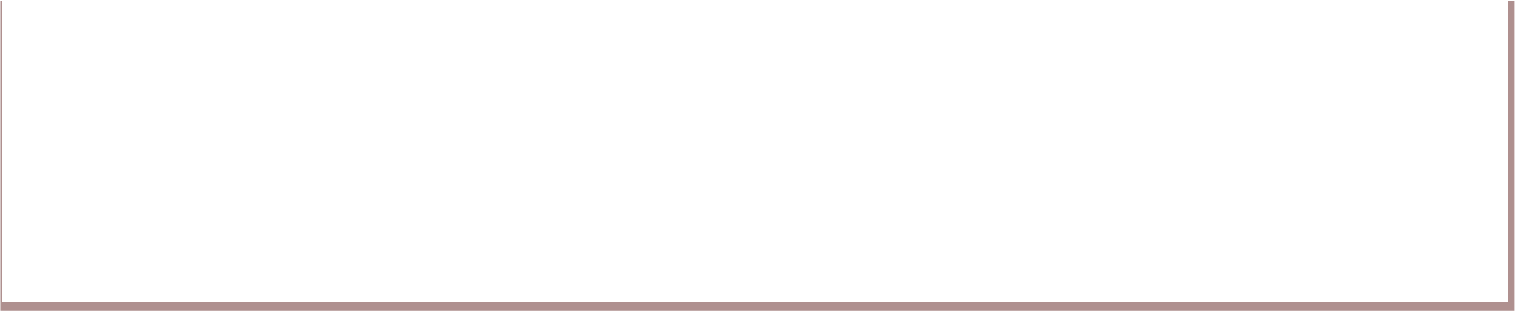 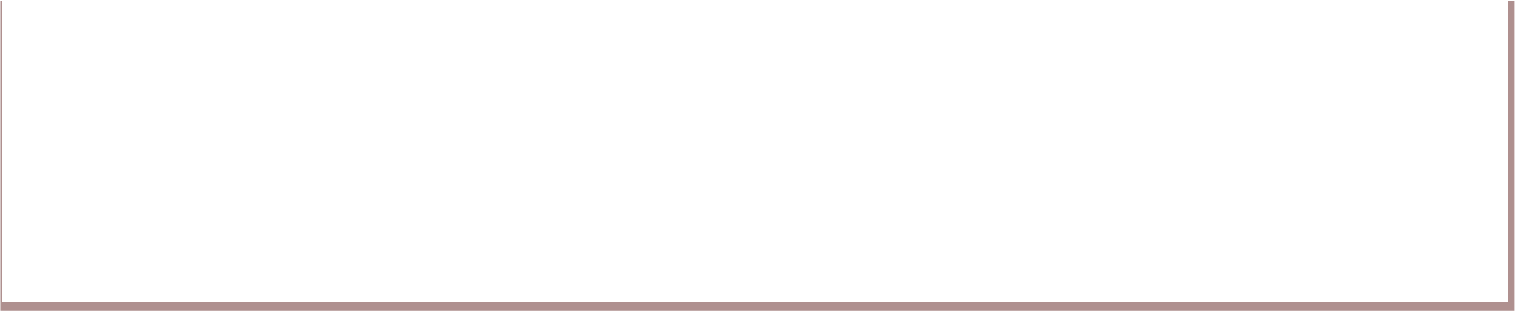 Syllabus 	AFFILIATED COLLEGES  2022 – 2023 onwards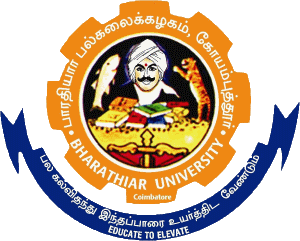 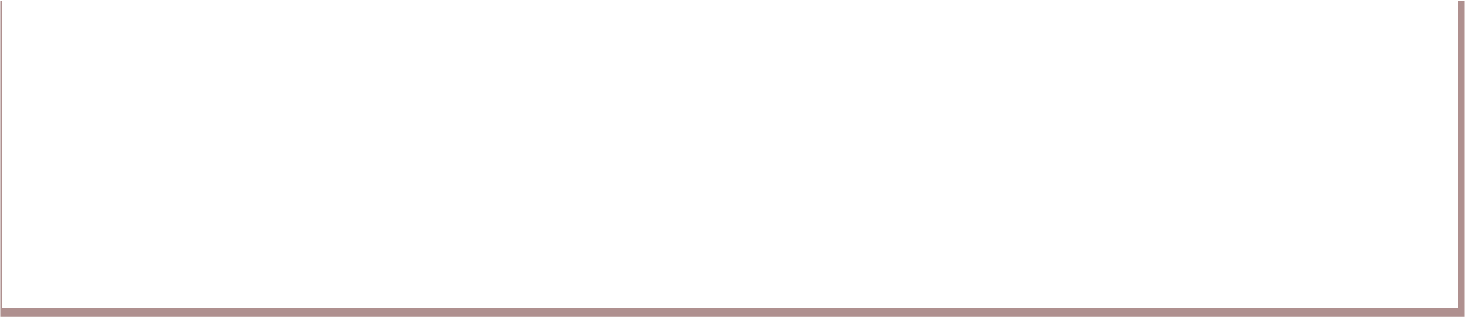 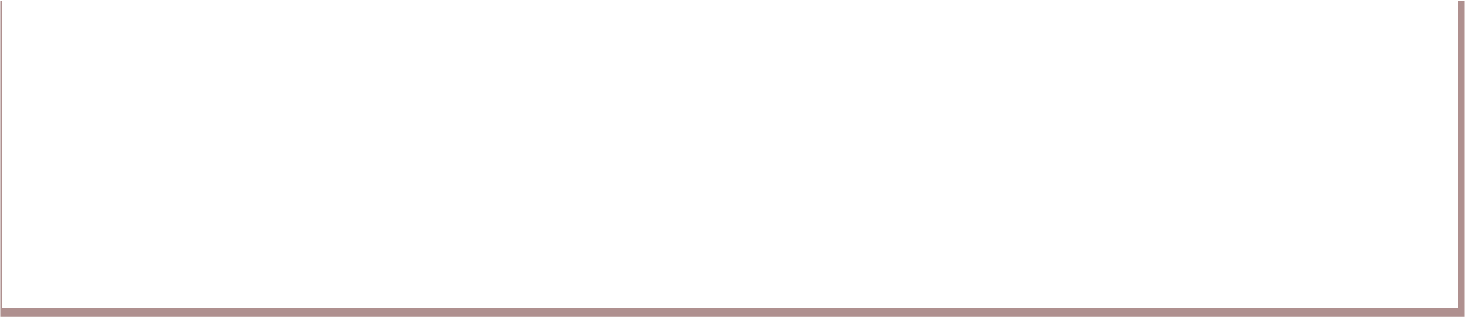 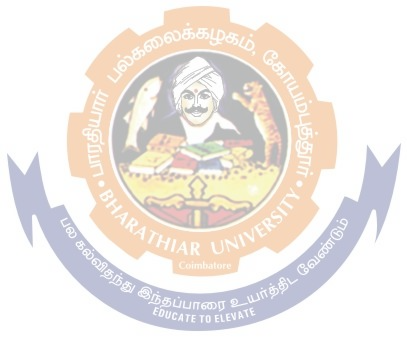 BHARATHIARUNIVERSITY,COIMBATORE-641046B.Com-CS with CA (Corporate Secretaryship with Computer Applications)(CBSCPATTERN)(For the students admitted during the academicyear2022-23and onwards)NAAN MUDHALVAN SKILL COURSE - External 25 Marks will be assessed by Industry and Internal will be offered by  respective course teacherIncludes50% 30% 25% continuousinternalassessmentmarksfortheoryandpracticalpapersrespecti vely.Value added courses: Minimum 2 and Maximum 5 for each Department for entire program- Itis optional foraffiliated colleges.Job oriented certificate courses: Two courses (Each Department for entire program)- It isoptionalforaffiliatedcolleges@ No University Examinations.Only Continuous Internal Assessment (CIA)#NoContinuousInternalAssessment (CIA).OnlyUniversityExaminations.SCHEMEOFEXAMINATIONS:CBCSPatternSEMESTER-IS-Strong;M-Medium;L-LowSEMESTER-IS-Strong;M-Medium;L-LowSEMESTER-I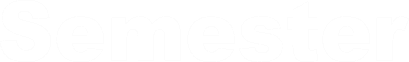 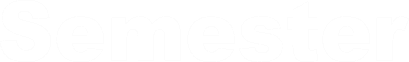 SEMESTER-IISEMESTER-II*S-Strong;M-Medium;L-LowSEMESTER-II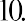 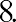 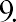 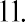 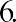 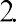 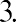 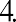 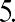 SEMESTERI&II SUPPORTIVE II -COMPUTER PRACTICAL–I	CourseCode:23PExpected Course Outcomes:Semester-I:30 hours & Semester-II: 30 hours 45 Total -75 hoursOn the successful completion ofthe course, studentswill beableto:Understandthepracticalapplicationsofcomputer in business.BeabletoworkwithMSoffice.PerformefficientlyusingMSexcel.Gain completeknowledgeon theutilization ofcomputer indayto dayactivities ofbusiness.Credits:8 Practical Period ofthreehourperweekoveraSemester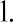 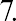 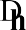 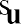 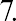 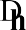 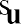 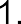 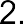 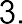 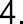 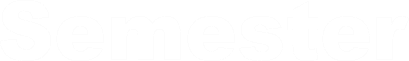 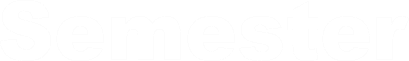 SEMESTER-III*S-Strong;M-Medium;L-LowSemester III*S-Strong;M-Medium;L-LowSEMESTER-III*S-Strong;M-Medium;L-LowSEMESTER-III*S-Strong;M-Medium;L-LowSEMESTER-III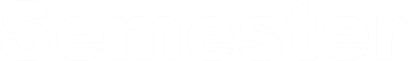 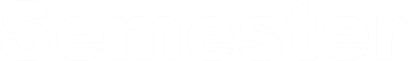 SEMESTER-IV*S-Strong;M-Medium;L-LowSEMESTER-IV*S-Strong;M-Medium;L-LowSEMESTERIII&IVCOMPUTERPRACTICAL– II(TALLY&CPROGRAMMING)COURSECODE:43PTALLY	SemesterIII-30hours, SemesterIV- 60 Total 90hoursAny Eight Problems. Problems should be in the type of ledger creation, voucherentry,preparationoftrialbalance,profitandlossaccount,balancesheet,cashbook,daybook.CROGRAMMING         Solveaquadraticequationforall typesofroots.        Programtoprint theprimenumbers upto100.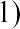 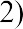          Programtoprintorarrangethe givenstringsintoalphabeticalorder.        Programto findthe givenStringis PalindromeorNot.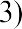 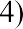          ProgramtoPrinttheFibonacciSeries.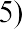          ProgramtoPrintthegivenstringin thereverseorder.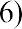          ProgramtoConvertthe givenintegerintoequivalent words.        Programto PrinttheArmstrongnumbersup to500.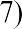 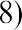          Programtofind the numberofdays betweentwo dates. ProgramtoPrintthecalendarfor agivenmonthofayear.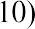 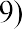 SEMESTER-IVSEMESTER-V*S-Strong;M-Medium;L-LowSEMESTER-V*S-Strong;M-Medium;L-LowSEMESTER-V*S-Strong;M-Medium;L-LowSEMESTER-V*S-Strong;M-Medium;L-LowSEMESTERVI*S-Strong;M-MediumSEMESTER-V*S-Strong;M-Medium;L-LowSEMESTER-VI*S-Strong;M-Medium;L-LowSEMESTER-VISEMESTER-VI*S-Strong;M-Medium;L-LowSEMESTER-VISEMESTER-V*S-Strong;M-Medium;L-LowSEMESTER-V*S-Strong;M-Medium;L-LowSEMESTER-V*S-Strong;M-Medium;L-LowSEMESTER-VISEMESTER-VI*S-Strong;M-Medium;L-LowSEMESTER-VI*S-Strong;M-Medium;L-LowDevelopaVBProgram tofindfactorial ofaNumber.DevelopaVBProgramto getname andmarksdetails ofastudent.Then findoutthetotalmarks and percentageof themarksDevelopaVBProgram tocalculatetheamountof interestearned toanyinvestmentusingthe formulae Interest Earned=(Amount* Years*Interest) /100Develop VB Program to get the total value of a sales person and to calculate his salesbonus.DevelopaVBProgramtobuildanArithmeticalCalculator.Develop a VB Program to get the Pay Details of an employee and to calculate the netpayandtaxableamountDevelop a VB Program to allow the user to enter the names of country in an text box.Create command buttons to display all the names in Alphabetical order in the list boxand to delete thecountries from thelist box.DevelopaVBProgramtofindtheStraight–Line DepreciationforanassetusingFinancialfunctionsDevelopaVBProgramtocalculate thenumber ofdaystheuser alivebyaskingtheuserto enterthe date ofbirth.Develop a VB Program to display a form, which has 3 menu items called Line, Circleand box. When clickingon each, displaytheappropriateoutput.Developa VBProgram toreversethetext usingStringfunctions.DevelopaVBProgramto storeandretrievethe records fromthe database byusingDataControl.Studentsarerequiredtowritecodesnippets, whichcoversthefollowingobjectivesDesignSimpleWebPagesusingstandardHTMLtagslike,HEAD,TITLE,BODYDesign HTML web pages, which make use of INPUT, META, SCRIPT, FORM,APPLET,BGSOUND,MAPWorkingwith various attributes of standardHTMLelementsWritecodewhichdoestheformvalidationinvarious INPUT elementslike TextFiled,TextArea, Password, Selection listetc.Create aResume usingHTMLTags.CreateaFrametodisplayamultiformdocument.CreateaHTMLforastore.Input theunitpriceof an itemand thenumber ofitemsordered.Whentheuserclicks theOKbutton, displaythe totalamount.Createawebsiteforyourfavouritepersonality. Usepossiblevisualeffectsonit.Using Java Script's Window and document objects and their properties and variousmethods like alert (), evaI () & etc. methods to give the dynamic functionality toHTMLwebpagesWritingJavaScript snippetwhichmakeuseofJavaScript'sinbulitas wellasuserdefinedobjects likenavigator,DateArray,Event,Numberetc.Sendanemailtoyourfriendwithyourresumeinthewordformatasanattachment.UseGoogleSearchengineand doadvancedsearchingto collectinformationaboutbookswrittenbyN.D.Kapoor.CreateaProgram usingHTMLto displaythe ordered list and unorderedlist of aDepartmentalStore.Program to display Image and text using HTML tag for an advertisement of a CompanyProduct.Create atable to displaylist of products usingHTMLtag.CreateadocumentusingFormattingandalignmenttodisplaySalesLetter.CreateadocumentusingFormtosupportLocalProcessingofOrderform.CreateaForm oftheCustomerSurveyforthe user to enterGeneralname andaddressinformation.CreatewebpagesforabusinessorganisationusingHTMLFrames.CreateawebsiteofyourdepartmentwithminimumfivelinksusingHTML.COMPUTERPRACTICAL –II(TALLY&CPROGRAMMING)Time:3 Hours	Max100marksStudentshouldsubmitrecordnotebeforepracticalExamination.Markswillbegiven forrecordnote,algorithm,program and execution.Answerall Questions1)ThefollowingTrial balancewasextracted fromthebooks of Mr.Arunon 30.06.2007Prepare Trading and Profit and Loss a/c for the year-ended 30.06.2007 and Balance sheet as on that dategivingeffect to the followingadjustments.(1).ClosingstockRs. 47,000as on30.06.2007.(2). Sixmonth interestdue onloan Rs.450InsurancepremiumprepaidRs.230(4).Premiumaccruedbutnot	yet receivedRs.200(5).CommissionreceivedinadvanceRs.340 (6). Write a Program to convert the givenintegerintoequivalentwords.SCAA DATED: 18.05.2023AnnexureBHARATHIAR UNIVERSITY : : COIMBATORE 641 406GUIDELINESFORCONDUCTINGVALUEADDEDCOURSE SCourseStructureThe request for approval of syllabus by the concerned authoritiesis mandatory atleast 15 days before the date of commencement of thecourse. The Syllabus(15/30 hours), Schedule	and the Details of Faculty handling the course approvedbytheDepartmentalCommitteeandforwardedbyHeadoftheDepartmentshould beenclosed.Thecourseofferedshouldnotbethesameasanycourselistedinthecurriculum of the respective programme/ or any other programme offered inUniversity/Colleges.Thevalueaddedcoursesmaybealsoconductedduringweekends/vacationperiod.Thecoursecan beoffered anysemester inthePG Programmes.Industryexperts/eminentacademiciansfromotherInstitutesarealsoeligibleto offer thevalueaddedcourse.Thecourse can beoffered onlyif thereareatleast10 students optingforit.The students may be allowed to take value added courses offered by otherdepartmentsafterobtainingpermissionfromHeadoftheDepartmentofferingt hecourse.DurationThe duration of value added courses is 15 (30) periods of theory or a maximum oftheory and Laboratory courses and the course can have a maximum of three hoursperday.For the one (two) credit courses either 15 (30) periods of theory or acombination oftheoryandLaboratorymaybeoffered.Where,2 periodsof laboratory=1 periodof theoryEvaluationThevalueadded coursesshallcarry100marks andshallbeevaluatedthroughinternalassessmentsonly.Two Assessments shall be conducted preferably one in the middle and theotherat theend of thecoursebytheDepartmentconcerned.Theduration ofassessmentis onehoureach.The total marks obtained in the tests shall be reduced to 100 marks androundedto thenearestinteger.The Head of the Department may identify afaculty memberascoordinatorfor the	course.	A	committee		consisting	of		theHeadof	the Department,staffhandlingthecourse(ifavailable),coordinatorandaseniorFaculty membernominatedbytheHeadoftheDepartmentshallmonitortheevaluation process.	The	grades	shall	be		assigned	to	the	students		by theabovecommitteebased on theirrelativeperformance.The	coordinator	for	the	courseisresponsibleformaintainingand processingtherecords with regard toassessment marks andresults.PassingRequirementandGradingThepassingrequirementforvalueaddedcoursesshallbe50%ofthemarksprescribedforthecours e(Internal assessmentonly)The grades O, A+, A, B+, B obtained for the one/two credit shall figure in theMark sheet under the title ‘Value Added Courses’. The other grades RA, SAwillnot figureinthe mark sheet.ThecreditsearnedthroughvalueaddedcoursesshallnotbeconsideredforcalculatingGP A andCGPA.Thecreditsearnedthroughvalueaddedcoursesshallnotbeconsideredforclassificationo fdegree.If the course is offered during any semester, it will appearin that semester'smark sheet. However if the courseisofferedinsummer / winter vacations,thecoursewill beincluded in thegradesheet ofthesubsequent semester.MaximumNumberofCoursesA student can earn a maximum of 3 credits during the entire programme of study byattending value added courses which would be over and above the required maximumnumberof credits fortheaward of thedegrees.FinancialCommitmentThe expenditure to be incurred for the conduct of value added courses should be metfromnominalfeescollectedfromthestudentsataratefixedbytheUniversity.However anyadditionalexpendituremaybe supported bythe funds oftheDepartment.APPLICATION FOR CONDUCTING VALUEADDEDCOURSESNameoftheDepartment:PGprogramme:Detailsof theValueAddedCourses:Nameofthe ValueAddedCoursesTypeofValueAddedCourses(Theory/Lab/Labinte gratedTheory/others)ShortDescription	Enclosure1enclosed -YES /NOSyllabusincludingReference	Enclosure2enclosed -YES /NOTargetaudience:Semester (indicate if more than one)OthersDetailsof Facultyhandlingthecourse:Name of the Faculty handling the ValueAddedcourseDetailsincludingdesignationand expertise	Enclosure3 enclosed-YES/NOContactdetailsEmail ID	:PhoneNo	:TentativeTimeTable includingdatesofinternalassessments	:	Enclosure4 enclosed-YES/NONumberofstudents optingfor thecourse:DepartmentConsultative Committee -Minutes	:	Enclosure5 enclosed-YES/NONameandDesignationoftheCoordinator:Head of the Department(withdate &seal)Note:*	FeesifanyDETAILS OF COMPLETION OF VALUEADDEDCOURSENameoftheDepartment:Nameofthe Value Addedcourseoffered:NameoftheFacultyoffered the courseNameofthecoordinatorE-mailCo:Academic/Industry:::Detailsofstudentsattendedthecourse:(Facultyhandlingthec ourse(if available))(SeniorFacultynominatedbyHOD)(Coordinator) (HeadoftheD epartment)(withdate&seal)ProgramEducationalObjectives(PEOs)ProgramEducationalObjectives(PEOs)The B. COM CSCA program describe accomplishments that graduates are expected toattainwithin five to sevenyearsaftergraduationThe B. COM CSCA program describe accomplishments that graduates are expected toattainwithin five to sevenyearsaftergraduationPEO1Thestudentswillreadyforemploymentinfunctionalareaslikeaccounting,taxati on,banking, insuranceandcorporate law.PEO2Anattitudeforworkingeffectivelyand efficientlyina business environmentPEO3Tomakethe students competentin takingup widerangeof responsible positions intheSecretarial, Legal,Finance,Accounts,PersonnelandAdministrativedepartments.PEO4Toimpartthemostcurrent knowledgeandskills fortheindividuals toget themplacedat middlelevelprofessionals in thecorporate sector.PEO5TomakethestudentstopreparefortheCompanySecretaryshipProgram.ProgramSpecificOutcomes(PSO)ProgramSpecificOutcomes(PSO)AfterthesuccessfulcompletionofBCOMCSCAprogram,thestudentsareexpectedtoAfterthesuccessfulcompletionofBCOMCSCAprogram,thestudentsareexpectedtoPSO1ToproducecompetentprofessionalslikeCompanysecretaries,Chartered Accountants, Cost and Management Accountants through appropriate teachingprograms.PSO2Toprovide rightskills, attitudesandvaluesbyimpartingtrainingin reputedCompanies/ Corporate.PSO3To understand the law and best practices in key function matters and to applythemin Secretaryshipfunctions andensure corporatecompliance.PSO4To develop the skills of research, analyzing, evaluating problems and takingbusinessdecisions.PSO5Toacquireknowledgetonurtureinintellectual,interpersonalandsocietal skills.ProgramOutcomes (POs)ProgramOutcomes (POs)Afterthesuccessfulcompletionof B.COMCS.CAprogram,thestudentsareexpectedtoAfterthesuccessfulcompletionof B.COMCS.CAprogram,thestudentsareexpectedtoPO1Becomeknowledgeable   inthesubjectof Corporate Lawsandapply	the principlesofthesametotherequirementsoftheEmployer/Institution/OwnBusinessor Enterprise.PO2GainAnalyticalskillsinthefield/areaofAccountingandTaxationPO3UnderstandandAppreciateProfessionalEthics, CommunityLivingandNationBuildingInitiatives.PO4CapableofhandlingseveralDepartments incompanies.PO5UnderstandingandgivingsolutionstovariedFinancialProblems.PO6Ableto identifyand adopt complianceformalities in CompanyAdministration.Course CodeTitle of the CourseCreditsHoursHoursMaximum MarksMaximum MarksMaximum MarksCourse CodeTitle of the CourseCreditsTheoryPracticalCIAESETotalSEMESTER–I11T/M/H/FLanguage-I46-505010011EEnglish-I46-505010013ACore I– Financial Accounting45-505010013BCore II–Business Management44-50501001AASupportive I-Computer Applications in Corporate-Office45-505010023PComputer Practical– I--2---1FAEnvironmental Studies22--5050Total22282250300550SEMESTER–II21T/M/H/FLanguage-II46-505010021EEnglish-II24-252550Skilled Based Subject – I – Nan Mudhalvan Scheme – LanguageProfiency for employability - Effective English2225255023ACore III–Higher Financial Accounting46-505010023BCore IV– Law of Insurance46-505010023PSupportive II–Computer Practical –I2-450501002FBValue Education – Human Rights22--5050Total20264250300550SEMESTER–III31TLanguage-III24-505010031EEnglish-III24505010033ACore V–Commercial Law44505010033BCore VI–Company Law and SecretarialPractice44-505010033CCore VII–Programming in C23-3045753ACSupportive: III- Business Mathematics44-505010033PComputer Practical-II--2---3ZASkill based Subject-II Corporate Communication233045753FB/3FC/3F D/3FGTamil@/Advanced Tamil#(or) Non-Major	Elective–I	:2250503FB/3FC/3F D/3FGYoga for Human Excellence#/2250503FB/3FC/3F D/3FGWomen’s2250503FB/3FC/3F D/3FGRights# Constitution of India#2250503NMSkill based Subject -I : Naan Mudhalvan-Digital Skills for Employability(Microsoft Office Essentials) https://docs.google.com/spreadsheets/d/1bBRAYYJa35th9m3wzzzdool34bx6f5Vp/edit?usp=drivesdk&ouid=100738103855604184250&rtpof=true&sd=trueSkill based Subject -I : Naan Mudhalvan-Digital Skills for Employability(Microsoft Office Essentials) https://docs.google.com/spreadsheets/d/1bBRAYYJa35th9m3wzzzdool34bx6f5Vp/edit?usp=drivesdk&ouid=100738103855604184250&rtpof=true&sd=true2--2575100TotalTotal2428282335465800SEMESTER–IVSEMESTER–IV41TLanguage-IVLanguage-IV244-505010041EEnglish-IVEnglish-IV244505010043ACore VIII– Corporate AccountingCore VIII– Corporate Accounting455-505010043BCore IX– Advanced Company Law and Secretarial PracticeCore IX– Advanced Company Law and Secretarial Practice444-505010043PCore XI Computer Practical- II (TallyERP9.0)Core XI Computer Practical- II (TallyERP9.0)4--450501004ADSupportive: IV–Business StatisticsSupportive: IV–Business Statistics444-50501004ZASkillbasedSubject-2: Nan Mudhalvan Scheme – Office Fundamentalshttp://kb.naanmudhalvan.in/Bharathiar_UnSkillbasedSubject-2: Nan Mudhalvan Scheme – Office Fundamentalshttp://kb.naanmudhalvan.in/Bharathiar_Un232525504ZAiversity_(BU)232525504ZA232525504FB/4FETamil @ / Advanced Tamil (or)Non-major elective -II:General AwarenessTamil @ / Advanced Tamil (or)Non-major elective -II:General Awareness222-5050TotalTotal2423237325375700SEMESTER–VSEMESTER–V53ACoreXII– Cost AccountingCoreXII– Cost Accounting45--505010053BCoreXIII– IndustrialLawCoreXIII– IndustrialLaw45--505010053CCoreXIV–AdvancedCorporateAccountingCoreXIV–AdvancedCorporateAccounting45--505010053DCoreXV– TaxationCoreXV– Taxation45--505010053ECoreXVI – Secretarial Audit and StandardCoreXVI – Secretarial Audit and Standard33--3045755EA/5EB/5ECElective–IElective–I44--50501005ZCSkill based Subject- 3:PYTHONSkill based Subject- 3:PYTHON33--3045755NMSkill	Based	Subject-III: Naan Mudhalvan-Accounting and Trading Essentials for Employability (Banking, Lending and NBFC Products and Services- I) http://kb.naanmudhalvan.in/images/3/37/BFSI-2_2023-2024.pdfSkill	Based	Subject-III: Naan Mudhalvan-Accounting and Trading Essentials for Employability (Banking, Lending and NBFC Products and Services- I) http://kb.naanmudhalvan.in/images/3/37/BFSI-2_2023-2024.pdf22575100TotalTotal2830335415750SEMESTER–VISEMESTER–VI63ACoreXVII–CorporateLawsCoreXVII–CorporateLaws45--505010063BCoreXVIII–Management AccountingCoreXVIII–Management Accounting46--505010063CCoreXIX-GoodsandServicesTax(GST)CoreXIX-GoodsandServicesTax(GST)45--505010063DCore XX - Securities ManagementCore XX - Securities Management33--3045756EA/6EB/6ECElective–IIElective–II44--50501006ED/6EE/6EFElective–IIIElective–III3-44304575Based Subject -4:NanMudhalvan Scheme:Fintech Course :2(CapitalBased Subject -4:NanMudhalvan Scheme:Fintech Course :2(CapitalMarkets Skill /Digital Marketing/Opreational Logistics)http://kb.naanmudhalvan.in/Bharathiar_UnMarkets Skill /Digital Marketing/Opreational Logistics)http://kb.naanmudhalvan.in/Bharathiar_Un23252550iversity_(BU)232525502325255067AExtensionActivities @ExtensionActivities @2--50-50TotalTotal26264335315650Grand TotalGrand Total14416119183021704000Online courses will beimplemented fromnextacademic year 2023-2024Online courses will beimplemented fromnextacademic year 2023-2024Online courses will beimplemented fromnextacademic year 2023-2024Online courses will beimplemented fromnextacademic year 2023-2024Online courses will beimplemented fromnextacademic year 2023-2024Online courses will beimplemented fromnextacademic year 2023-2024Online courses will beimplemented fromnextacademic year 2023-2024Online courses will beimplemented fromnextacademic year 2023-2024Online courses will beimplemented fromnextacademic year 2023-2024ElectivePapers (Collegescanchooseanyoneof thepaperaselectives)ElectivePapers (Collegescanchooseanyoneof thepaperaselectives)ElectivePapers (Collegescanchooseanyoneof thepaperaselectives)Elective–IAVisualBasic(Theory)Elective–IBManagementInformationSystemElective–ICOracle(RDBMS)Elective–IIACorporate GovernanceElective–IIBInternetandE-CommerceElective–IICIntroduction to Industry 4.0Elective- IIIAVisualBasic(Practical)Elective- IIIBHTML-JavaScriptElective- IIICWebTechnologyCoursecodeCoursecode1 3ATITLEOFTHECOURSETITLEOFTHECOURSELLLTTPCCoreICoreICoreIFINANCIALACCOUNTINGFINANCIALACCOUNTING555---4Pre-requisitePre-requisitePre-requisiteSyllabus versionSyllabus versionSyllabus versionSyllabus versionCourseObjectives:CourseObjectives:CourseObjectives:CourseObjectives:CourseObjectives:CourseObjectives:CourseObjectives:CourseObjectives:CourseObjectives:CourseObjectives:CourseObjectives:CourseObjectives:Themain objectives ofthis courseareto:Toacquireknowledgeonbasicprinciplesofaccountingtheory,conceptsandconventions, preparation of financial statements, Bank Reconciliation Statement and Bills ofExchange foreffectiveaccountingmanagement.Themain objectives ofthis courseareto:Toacquireknowledgeonbasicprinciplesofaccountingtheory,conceptsandconventions, preparation of financial statements, Bank Reconciliation Statement and Bills ofExchange foreffectiveaccountingmanagement.Themain objectives ofthis courseareto:Toacquireknowledgeonbasicprinciplesofaccountingtheory,conceptsandconventions, preparation of financial statements, Bank Reconciliation Statement and Bills ofExchange foreffectiveaccountingmanagement.Themain objectives ofthis courseareto:Toacquireknowledgeonbasicprinciplesofaccountingtheory,conceptsandconventions, preparation of financial statements, Bank Reconciliation Statement and Bills ofExchange foreffectiveaccountingmanagement.Themain objectives ofthis courseareto:Toacquireknowledgeonbasicprinciplesofaccountingtheory,conceptsandconventions, preparation of financial statements, Bank Reconciliation Statement and Bills ofExchange foreffectiveaccountingmanagement.Themain objectives ofthis courseareto:Toacquireknowledgeonbasicprinciplesofaccountingtheory,conceptsandconventions, preparation of financial statements, Bank Reconciliation Statement and Bills ofExchange foreffectiveaccountingmanagement.Themain objectives ofthis courseareto:Toacquireknowledgeonbasicprinciplesofaccountingtheory,conceptsandconventions, preparation of financial statements, Bank Reconciliation Statement and Bills ofExchange foreffectiveaccountingmanagement.Themain objectives ofthis courseareto:Toacquireknowledgeonbasicprinciplesofaccountingtheory,conceptsandconventions, preparation of financial statements, Bank Reconciliation Statement and Bills ofExchange foreffectiveaccountingmanagement.Themain objectives ofthis courseareto:Toacquireknowledgeonbasicprinciplesofaccountingtheory,conceptsandconventions, preparation of financial statements, Bank Reconciliation Statement and Bills ofExchange foreffectiveaccountingmanagement.Themain objectives ofthis courseareto:Toacquireknowledgeonbasicprinciplesofaccountingtheory,conceptsandconventions, preparation of financial statements, Bank Reconciliation Statement and Bills ofExchange foreffectiveaccountingmanagement.Themain objectives ofthis courseareto:Toacquireknowledgeonbasicprinciplesofaccountingtheory,conceptsandconventions, preparation of financial statements, Bank Reconciliation Statement and Bills ofExchange foreffectiveaccountingmanagement.Themain objectives ofthis courseareto:Toacquireknowledgeonbasicprinciplesofaccountingtheory,conceptsandconventions, preparation of financial statements, Bank Reconciliation Statement and Bills ofExchange foreffectiveaccountingmanagement.ExpectedCourseOutcomes:ExpectedCourseOutcomes:ExpectedCourseOutcomes:ExpectedCourseOutcomes:ExpectedCourseOutcomes:ExpectedCourseOutcomes:ExpectedCourseOutcomes:ExpectedCourseOutcomes:ExpectedCourseOutcomes:ExpectedCourseOutcomes:ExpectedCourseOutcomes:ExpectedCourseOutcomes:Onthesuccessful completionofthecourse,student willbe ableto:Onthesuccessful completionofthecourse,student willbe ableto:Onthesuccessful completionofthecourse,student willbe ableto:Onthesuccessful completionofthecourse,student willbe ableto:Onthesuccessful completionofthecourse,student willbe ableto:Onthesuccessful completionofthecourse,student willbe ableto:Onthesuccessful completionofthecourse,student willbe ableto:Onthesuccessful completionofthecourse,student willbe ableto:Onthesuccessful completionofthecourse,student willbe ableto:Onthesuccessful completionofthecourse,student willbe ableto:Onthesuccessful completionofthecourse,student willbe ableto:Onthesuccessful completionofthecourse,student willbe ableto:1Recallthe fundamentalconcepts ofaccountingandbook keepingRecallthe fundamentalconcepts ofaccountingandbook keepingRecallthe fundamentalconcepts ofaccountingandbook keepingRecallthe fundamentalconcepts ofaccountingandbook keepingRecallthe fundamentalconcepts ofaccountingandbook keepingRecallthe fundamentalconcepts ofaccountingandbook keepingK1&K2K1&K2K1&K2K1&K2K1&K22Solvetheerrorsin bookkeepingandidentifythe effect of BRS inan enterpriseSolvetheerrorsin bookkeepingandidentifythe effect of BRS inan enterpriseSolvetheerrorsin bookkeepingandidentifythe effect of BRS inan enterpriseSolvetheerrorsin bookkeepingandidentifythe effect of BRS inan enterpriseSolvetheerrorsin bookkeepingandidentifythe effect of BRS inan enterpriseSolvetheerrorsin bookkeepingandidentifythe effect of BRS inan enterpriseK3K3K3K3K33Awareof Billsofexchange anditstransaction,includingAccommodationbillsAwareof Billsofexchange anditstransaction,includingAccommodationbillsAwareof Billsofexchange anditstransaction,includingAccommodationbillsAwareof Billsofexchange anditstransaction,includingAccommodationbillsAwareof Billsofexchange anditstransaction,includingAccommodationbillsAwareof Billsofexchange anditstransaction,includingAccommodationbillsK3K3K3K3K34TogainknowledgeaboutpreparationoffinalAccountsTogainknowledgeaboutpreparationoffinalAccountsTogainknowledgeaboutpreparationoffinalAccountsTogainknowledgeaboutpreparationoffinalAccountsTogainknowledgeaboutpreparationoffinalAccountsTogainknowledgeaboutpreparationoffinalAccountsK2K2K2K2K25UnderstandtheAccountcurrentstatementandprocedureforcalculationofAverageduedatemethodsUnderstandtheAccountcurrentstatementandprocedureforcalculationofAverageduedatemethodsUnderstandtheAccountcurrentstatementandprocedureforcalculationofAverageduedatemethodsUnderstandtheAccountcurrentstatementandprocedureforcalculationofAverageduedatemethodsUnderstandtheAccountcurrentstatementandprocedureforcalculationofAverageduedatemethodsUnderstandtheAccountcurrentstatementandprocedureforcalculationofAverageduedatemethodsK3K3K3K3K3K1-Remember;K2-Understand;K3-Apply;K4-Analyze;K5-Evaluate;K6-CreateK1-Remember;K2-Understand;K3-Apply;K4-Analyze;K5-Evaluate;K6-CreateK1-Remember;K2-Understand;K3-Apply;K4-Analyze;K5-Evaluate;K6-CreateK1-Remember;K2-Understand;K3-Apply;K4-Analyze;K5-Evaluate;K6-CreateK1-Remember;K2-Understand;K3-Apply;K4-Analyze;K5-Evaluate;K6-CreateK1-Remember;K2-Understand;K3-Apply;K4-Analyze;K5-Evaluate;K6-CreateK1-Remember;K2-Understand;K3-Apply;K4-Analyze;K5-Evaluate;K6-CreateK1-Remember;K2-Understand;K3-Apply;K4-Analyze;K5-Evaluate;K6-CreateK1-Remember;K2-Understand;K3-Apply;K4-Analyze;K5-Evaluate;K6-CreateK1-Remember;K2-Understand;K3-Apply;K4-Analyze;K5-Evaluate;K6-CreateK1-Remember;K2-Understand;K3-Apply;K4-Analyze;K5-Evaluate;K6-CreateK1-Remember;K2-Understand;K3-Apply;K4-Analyze;K5-Evaluate;K6-CreateUnit:1Unit:1INTRODUCTIONINTRODUCTIONINTRODUCTION15—hours15—hours15—hours15—hours15—hours15—hours15—hoursIntroduction–Accountingprinciples,ConceptsandConventions–Journal– Ledger,Subsidiarybooks.Introduction–Accountingprinciples,ConceptsandConventions–Journal– Ledger,Subsidiarybooks.Introduction–Accountingprinciples,ConceptsandConventions–Journal– Ledger,Subsidiarybooks.Introduction–Accountingprinciples,ConceptsandConventions–Journal– Ledger,Subsidiarybooks.Introduction–Accountingprinciples,ConceptsandConventions–Journal– Ledger,Subsidiarybooks.Introduction–Accountingprinciples,ConceptsandConventions–Journal– Ledger,Subsidiarybooks.Introduction–Accountingprinciples,ConceptsandConventions–Journal– Ledger,Subsidiarybooks.Introduction–Accountingprinciples,ConceptsandConventions–Journal– Ledger,Subsidiarybooks.Introduction–Accountingprinciples,ConceptsandConventions–Journal– Ledger,Subsidiarybooks.Introduction–Accountingprinciples,ConceptsandConventions–Journal– Ledger,Subsidiarybooks.Introduction–Accountingprinciples,ConceptsandConventions–Journal– Ledger,Subsidiarybooks.Introduction–Accountingprinciples,ConceptsandConventions–Journal– Ledger,Subsidiarybooks.Unit:2Unit:2TRIALBALANCEANDRECTIFICATIONOFERRORSTRIALBALANCEANDRECTIFICATIONOFERRORSTRIALBALANCEANDRECTIFICATIONOFERRORSTRIALBALANCEANDRECTIFICATIONOFERRORS13--Hours13--Hours13--Hours13--Hours13--Hours13--HoursPreparationoftrialbalance–Rectificationoferrors –Bankreconciliationstatement.Preparationoftrialbalance–Rectificationoferrors –Bankreconciliationstatement.Preparationoftrialbalance–Rectificationoferrors –Bankreconciliationstatement.Preparationoftrialbalance–Rectificationoferrors –Bankreconciliationstatement.Preparationoftrialbalance–Rectificationoferrors –Bankreconciliationstatement.Preparationoftrialbalance–Rectificationoferrors –Bankreconciliationstatement.Preparationoftrialbalance–Rectificationoferrors –Bankreconciliationstatement.Preparationoftrialbalance–Rectificationoferrors –Bankreconciliationstatement.Preparationoftrialbalance–Rectificationoferrors –Bankreconciliationstatement.Preparationoftrialbalance–Rectificationoferrors –Bankreconciliationstatement.Preparationoftrialbalance–Rectificationoferrors –Bankreconciliationstatement.Preparationoftrialbalance–Rectificationoferrors –Bankreconciliationstatement.Unit:3Unit:3FINALACCOUNTSFINALACCOUNTS15—hours15—hours15—hours15—hours15—hours15—hours15—hours15—hoursFinalAccountsofSoleTradersFinalAccountsofSoleTradersFinalAccountsofSoleTradersFinalAccountsofSoleTradersFinalAccountsofSoleTradersFinalAccountsofSoleTradersFinalAccountsofSoleTradersFinalAccountsofSoleTradersFinalAccountsofSoleTradersFinalAccountsofSoleTradersFinalAccountsofSoleTradersFinalAccountsofSoleTradersUnit:4Unit:4BILLSOFEXCHANGEBILLSOFEXCHANGE15-hours15-hours15-hours15-hours15-hours15-hours15-hours15-hoursBillsofExchange,AccountingofNon-tradingConcernsBillsofExchange,AccountingofNon-tradingConcernsBillsofExchange,AccountingofNon-tradingConcernsBillsofExchange,AccountingofNon-tradingConcernsBillsofExchange,AccountingofNon-tradingConcernsBillsofExchange,AccountingofNon-tradingConcernsBillsofExchange,AccountingofNon-tradingConcernsBillsofExchange,AccountingofNon-tradingConcernsBillsofExchange,AccountingofNon-tradingConcernsBillsofExchange,AccountingofNon-tradingConcernsBillsofExchange,AccountingofNon-tradingConcernsBillsofExchange,AccountingofNon-tradingConcernsUnit:5Unit:5ACCOUNTCURRENT–AVERAGEDUEDATEACCOUNTCURRENT–AVERAGEDUEDATE15—hours15—hours15—hours15—hours15—hours15—hours15—hours15—hoursAccountCurrent –Average DueDate.AccountCurrent –Average DueDate.AccountCurrent –Average DueDate.AccountCurrent –Average DueDate.AccountCurrent –Average DueDate.AccountCurrent –Average DueDate.AccountCurrent –Average DueDate.AccountCurrent –Average DueDate.AccountCurrent –Average DueDate.AccountCurrent –Average DueDate.AccountCurrent –Average DueDate.AccountCurrent –Average DueDate.Unit:6Unit:6ContemporaryIssuesContemporaryIssues2hours2hours2hours2hours2hours2hours2hours2hoursExpertlectures,onlineseminars -webinarsExpertlectures,onlineseminars -webinarsExpertlectures,onlineseminars -webinarsExpertlectures,onlineseminars -webinarsExpertlectures,onlineseminars -webinarsExpertlectures,onlineseminars -webinarsExpertlectures,onlineseminars -webinarsExpertlectures,onlineseminars -webinarsExpertlectures,onlineseminars -webinarsExpertlectures,onlineseminars -webinarsExpertlectures,onlineseminars -webinarsExpertlectures,onlineseminars -webinarsTotalLecturehoursTotalLecturehours75 —hours75 —hours75 —hours75 —hours75 —hours75 —hours75 —hours75 —hoursDistributionofMarks:20% Theory,80% ProblemsDistributionofMarks:20% Theory,80% ProblemsDistributionofMarks:20% Theory,80% ProblemsDistributionofMarks:20% Theory,80% ProblemsDistributionofMarks:20% Theory,80% ProblemsDistributionofMarks:20% Theory,80% ProblemsDistributionofMarks:20% Theory,80% ProblemsDistributionofMarks:20% Theory,80% ProblemsDistributionofMarks:20% Theory,80% ProblemsDistributionofMarks:20% Theory,80% ProblemsDistributionofMarks:20% Theory,80% ProblemsDistributionofMarks:20% Theory,80% ProblemsTextBook(s)TextBook(s)1T.S.Reddy&Murthy–Financial Accounting2N.Vinayakam, P.L.Mani, K.L.Nagarajan – Principles of Accountancy – S.Chand& CompanyLtd.,ReferenceBooksReferenceBooks1ShuklaM.C.&Grewal T.S. –AdvancedAccounting.2GuptaR.L&RadhaswamyM.– Advanced Accounting.RelatedOnlineContents[MOOC,SWAYAM, NPTEL,Websitesetc.]RelatedOnlineContents[MOOC,SWAYAM, NPTEL,Websitesetc.]1Frontaccounting3BasicaccountingconceptCourseDesignedBy:Mrs.P.Neelaveni	snvaan@gmail.comCourseDesignedBy:Mrs.P.Neelaveni	snvaan@gmail.comMappingwithProgrammeOutcomesMappingwithProgrammeOutcomesMappingwithProgrammeOutcomesMappingwithProgrammeOutcomesMappingwithProgrammeOutcomesMappingwithProgrammeOutcomesCOsPO1PO2PO3PO4PO5CO1SSMMMCO2MMMMMCO3SSMMSCO4SMMMSCO5SMSSSCoursecodeCoursecodeCoursecode13BTITLEOFTHECOURSETITLEOFTHECOURSELLTTPCCoreIICoreIICoreIICoreIIBUSINESSMANAGEMENTBUSINESSMANAGEMENT44---4Pre-requisitePre-requisitePre-requisitePre-requisiteSyllabus verrsionSyllabus verrsionSyllabus verrsionCourseObjectives:CourseObjectives:CourseObjectives:CourseObjectives:CourseObjectives:CourseObjectives:CourseObjectives:CourseObjectives:CourseObjectives:CourseObjectives:CourseObjectives:CourseObjectives:Themain objectives of this courseareto:Thesubjectaims toeducateon thefunctionsand theoriesofmanagement.Toorganizationstructure,communicationskills,andleadershipqualitiesandbuildcomp etencies amongthestudentsas entrepreneursand managersThemain objectives of this courseareto:Thesubjectaims toeducateon thefunctionsand theoriesofmanagement.Toorganizationstructure,communicationskills,andleadershipqualitiesandbuildcomp etencies amongthestudentsas entrepreneursand managersThemain objectives of this courseareto:Thesubjectaims toeducateon thefunctionsand theoriesofmanagement.Toorganizationstructure,communicationskills,andleadershipqualitiesandbuildcomp etencies amongthestudentsas entrepreneursand managersThemain objectives of this courseareto:Thesubjectaims toeducateon thefunctionsand theoriesofmanagement.Toorganizationstructure,communicationskills,andleadershipqualitiesandbuildcomp etencies amongthestudentsas entrepreneursand managersThemain objectives of this courseareto:Thesubjectaims toeducateon thefunctionsand theoriesofmanagement.Toorganizationstructure,communicationskills,andleadershipqualitiesandbuildcomp etencies amongthestudentsas entrepreneursand managersThemain objectives of this courseareto:Thesubjectaims toeducateon thefunctionsand theoriesofmanagement.Toorganizationstructure,communicationskills,andleadershipqualitiesandbuildcomp etencies amongthestudentsas entrepreneursand managersThemain objectives of this courseareto:Thesubjectaims toeducateon thefunctionsand theoriesofmanagement.Toorganizationstructure,communicationskills,andleadershipqualitiesandbuildcomp etencies amongthestudentsas entrepreneursand managersThemain objectives of this courseareto:Thesubjectaims toeducateon thefunctionsand theoriesofmanagement.Toorganizationstructure,communicationskills,andleadershipqualitiesandbuildcomp etencies amongthestudentsas entrepreneursand managersThemain objectives of this courseareto:Thesubjectaims toeducateon thefunctionsand theoriesofmanagement.Toorganizationstructure,communicationskills,andleadershipqualitiesandbuildcomp etencies amongthestudentsas entrepreneursand managersThemain objectives of this courseareto:Thesubjectaims toeducateon thefunctionsand theoriesofmanagement.Toorganizationstructure,communicationskills,andleadershipqualitiesandbuildcomp etencies amongthestudentsas entrepreneursand managersThemain objectives of this courseareto:Thesubjectaims toeducateon thefunctionsand theoriesofmanagement.Toorganizationstructure,communicationskills,andleadershipqualitiesandbuildcomp etencies amongthestudentsas entrepreneursand managersThemain objectives of this courseareto:Thesubjectaims toeducateon thefunctionsand theoriesofmanagement.Toorganizationstructure,communicationskills,andleadershipqualitiesandbuildcomp etencies amongthestudentsas entrepreneursand managersExpectedCourseOutcomes:ExpectedCourseOutcomes:ExpectedCourseOutcomes:ExpectedCourseOutcomes:ExpectedCourseOutcomes:ExpectedCourseOutcomes:ExpectedCourseOutcomes:ExpectedCourseOutcomes:ExpectedCourseOutcomes:ExpectedCourseOutcomes:ExpectedCourseOutcomes:ExpectedCourseOutcomes:Onthesuccessful completionofthecourse,student willbe ableto:Onthesuccessful completionofthecourse,student willbe ableto:Onthesuccessful completionofthecourse,student willbe ableto:Onthesuccessful completionofthecourse,student willbe ableto:Onthesuccessful completionofthecourse,student willbe ableto:Onthesuccessful completionofthecourse,student willbe ableto:Onthesuccessful completionofthecourse,student willbe ableto:Onthesuccessful completionofthecourse,student willbe ableto:Onthesuccessful completionofthecourse,student willbe ableto:Onthesuccessful completionofthecourse,student willbe ableto:Onthesuccessful completionofthecourse,student willbe ableto:Onthesuccessful completionofthecourse,student willbe ableto:11DiscussNature andscopeofManagement processDiscussNature andscopeofManagement processDiscussNature andscopeofManagement processDiscussNature andscopeofManagement processDiscussNature andscopeofManagement processK1&K2K1&K2K1&K2K1&K2K1&K222DescribePlanninganddecisionmakingprocess.DescribePlanninganddecisionmakingprocess.DescribePlanninganddecisionmakingprocess.DescribePlanninganddecisionmakingprocess.DescribePlanninganddecisionmakingprocess.K2K2K2K2K233ExplainOrganizationandorganizationstructure.ExplainOrganizationandorganizationstructure.ExplainOrganizationandorganizationstructure.ExplainOrganizationandorganizationstructure.ExplainOrganizationandorganizationstructure.K2&K3K2&K3K2&K3K2&K3K2&K344EnumerateTheoriesofmotivationandincentives.EnumerateTheoriesofmotivationandincentives.EnumerateTheoriesofmotivationandincentives.EnumerateTheoriesofmotivationandincentives.EnumerateTheoriesofmotivationandincentives.K2K2K2K2K255DescribeCo-ordinationandcontrolprocess.DescribeCo-ordinationandcontrolprocess.DescribeCo-ordinationandcontrolprocess.DescribeCo-ordinationandcontrolprocess.DescribeCo-ordinationandcontrolprocess.K3K3K3K3K3K1-Remember;K2-Understand;K3-Apply;K4-Analyze;K5-Evaluate;K6-CreateK1-Remember;K2-Understand;K3-Apply;K4-Analyze;K5-Evaluate;K6-CreateK1-Remember;K2-Understand;K3-Apply;K4-Analyze;K5-Evaluate;K6-CreateK1-Remember;K2-Understand;K3-Apply;K4-Analyze;K5-Evaluate;K6-CreateK1-Remember;K2-Understand;K3-Apply;K4-Analyze;K5-Evaluate;K6-CreateK1-Remember;K2-Understand;K3-Apply;K4-Analyze;K5-Evaluate;K6-CreateK1-Remember;K2-Understand;K3-Apply;K4-Analyze;K5-Evaluate;K6-CreateK1-Remember;K2-Understand;K3-Apply;K4-Analyze;K5-Evaluate;K6-CreateK1-Remember;K2-Understand;K3-Apply;K4-Analyze;K5-Evaluate;K6-CreateK1-Remember;K2-Understand;K3-Apply;K4-Analyze;K5-Evaluate;K6-CreateK1-Remember;K2-Understand;K3-Apply;K4-Analyze;K5-Evaluate;K6-CreateK1-Remember;K2-Understand;K3-Apply;K4-Analyze;K5-Evaluate;K6-CreateUnit:1Unit:1Unit:1INTRODUCTIONTOMANAGEMENTINTRODUCTIONTOMANAGEMENTINTRODUCTIONTOMANAGEMENT15-hours15-hours15-hours15-hours15-hours15-hoursManagement – meaning – Difference between Management and Administration – Managementisanart/SciencelevelsandfunctionsofManagement–Co-ordinationManagement – meaning – Difference between Management and Administration – Managementisanart/SciencelevelsandfunctionsofManagement–Co-ordinationManagement – meaning – Difference between Management and Administration – Managementisanart/SciencelevelsandfunctionsofManagement–Co-ordinationManagement – meaning – Difference between Management and Administration – Managementisanart/SciencelevelsandfunctionsofManagement–Co-ordinationManagement – meaning – Difference between Management and Administration – Managementisanart/SciencelevelsandfunctionsofManagement–Co-ordinationManagement – meaning – Difference between Management and Administration – Managementisanart/SciencelevelsandfunctionsofManagement–Co-ordinationManagement – meaning – Difference between Management and Administration – Managementisanart/SciencelevelsandfunctionsofManagement–Co-ordinationManagement – meaning – Difference between Management and Administration – Managementisanart/SciencelevelsandfunctionsofManagement–Co-ordinationManagement – meaning – Difference between Management and Administration – Managementisanart/SciencelevelsandfunctionsofManagement–Co-ordinationManagement – meaning – Difference between Management and Administration – Managementisanart/SciencelevelsandfunctionsofManagement–Co-ordinationManagement – meaning – Difference between Management and Administration – Managementisanart/SciencelevelsandfunctionsofManagement–Co-ordinationManagement – meaning – Difference between Management and Administration – Managementisanart/SciencelevelsandfunctionsofManagement–Co-ordinationUnit:2Unit:2Unit:2PLANNINGPLANNINGPLANNING10—hours10—hours10—hours10—hours10—hours10—hoursPlanning–Policiesand procedures –Methods –DecisionMakingPlanning–Policiesand procedures –Methods –DecisionMakingPlanning–Policiesand procedures –Methods –DecisionMakingPlanning–Policiesand procedures –Methods –DecisionMakingPlanning–Policiesand procedures –Methods –DecisionMakingPlanning–Policiesand procedures –Methods –DecisionMakingPlanning–Policiesand procedures –Methods –DecisionMakingPlanning–Policiesand procedures –Methods –DecisionMakingPlanning–Policiesand procedures –Methods –DecisionMakingPlanning–Policiesand procedures –Methods –DecisionMakingPlanning–Policiesand procedures –Methods –DecisionMakingPlanning–Policiesand procedures –Methods –DecisionMakingUnit:3Unit:3Unit:3ORGANISINGORGANISING10—hours10—hours10—hours10—hours10—hours10—hours10—hoursOrganising – Structure Principles – Theories of Organisation – span of Management – CentralisationandDecentralisation –Lineandstafffunctions–delegation– FunctionalOrganisation–Formaland InformalOrganisation.Organising – Structure Principles – Theories of Organisation – span of Management – CentralisationandDecentralisation –Lineandstafffunctions–delegation– FunctionalOrganisation–Formaland InformalOrganisation.Organising – Structure Principles – Theories of Organisation – span of Management – CentralisationandDecentralisation –Lineandstafffunctions–delegation– FunctionalOrganisation–Formaland InformalOrganisation.Organising – Structure Principles – Theories of Organisation – span of Management – CentralisationandDecentralisation –Lineandstafffunctions–delegation– FunctionalOrganisation–Formaland InformalOrganisation.Organising – Structure Principles – Theories of Organisation – span of Management – CentralisationandDecentralisation –Lineandstafffunctions–delegation– FunctionalOrganisation–Formaland InformalOrganisation.Organising – Structure Principles – Theories of Organisation – span of Management – CentralisationandDecentralisation –Lineandstafffunctions–delegation– FunctionalOrganisation–Formaland InformalOrganisation.Organising – Structure Principles – Theories of Organisation – span of Management – CentralisationandDecentralisation –Lineandstafffunctions–delegation– FunctionalOrganisation–Formaland InformalOrganisation.Organising – Structure Principles – Theories of Organisation – span of Management – CentralisationandDecentralisation –Lineandstafffunctions–delegation– FunctionalOrganisation–Formaland InformalOrganisation.Organising – Structure Principles – Theories of Organisation – span of Management – CentralisationandDecentralisation –Lineandstafffunctions–delegation– FunctionalOrganisation–Formaland InformalOrganisation.Organising – Structure Principles – Theories of Organisation – span of Management – CentralisationandDecentralisation –Lineandstafffunctions–delegation– FunctionalOrganisation–Formaland InformalOrganisation.Organising – Structure Principles – Theories of Organisation – span of Management – CentralisationandDecentralisation –Lineandstafffunctions–delegation– FunctionalOrganisation–Formaland InformalOrganisation.Organising – Structure Principles – Theories of Organisation – span of Management – CentralisationandDecentralisation –Lineandstafffunctions–delegation– FunctionalOrganisation–Formaland InformalOrganisation.Unit:4Unit:4Unit:4DIRECTIONANDCOORDINATIONDIRECTIONANDCOORDINATION10—hours10—hours10—hours10—hours10—hours10—hours10—hoursDirection – Communication – Motivation – Morale – Leadership – Internal and External Co- ordination-Committees in managementDirection – Communication – Motivation – Morale – Leadership – Internal and External Co- ordination-Committees in managementDirection – Communication – Motivation – Morale – Leadership – Internal and External Co- ordination-Committees in managementDirection – Communication – Motivation – Morale – Leadership – Internal and External Co- ordination-Committees in managementDirection – Communication – Motivation – Morale – Leadership – Internal and External Co- ordination-Committees in managementDirection – Communication – Motivation – Morale – Leadership – Internal and External Co- ordination-Committees in managementDirection – Communication – Motivation – Morale – Leadership – Internal and External Co- ordination-Committees in managementDirection – Communication – Motivation – Morale – Leadership – Internal and External Co- ordination-Committees in managementDirection – Communication – Motivation – Morale – Leadership – Internal and External Co- ordination-Committees in managementDirection – Communication – Motivation – Morale – Leadership – Internal and External Co- ordination-Committees in managementDirection – Communication – Motivation – Morale – Leadership – Internal and External Co- ordination-Committees in managementDirection – Communication – Motivation – Morale – Leadership – Internal and External Co- ordination-Committees in managementUnit:5Unit:5Unit:5CONTROLPROCESSCONTROLPROCESS13—hours13—hours13—hours13—hours13—hours13—hours13—hoursControlprocess–Source Tools –CPM–PERT–socialresponsibilitiesofBusinessControlprocess–Source Tools –CPM–PERT–socialresponsibilitiesofBusinessControlprocess–Source Tools –CPM–PERT–socialresponsibilitiesofBusinessControlprocess–Source Tools –CPM–PERT–socialresponsibilitiesofBusinessControlprocess–Source Tools –CPM–PERT–socialresponsibilitiesofBusinessControlprocess–Source Tools –CPM–PERT–socialresponsibilitiesofBusinessControlprocess–Source Tools –CPM–PERT–socialresponsibilitiesofBusinessControlprocess–Source Tools –CPM–PERT–socialresponsibilitiesofBusinessControlprocess–Source Tools –CPM–PERT–socialresponsibilitiesofBusinessControlprocess–Source Tools –CPM–PERT–socialresponsibilitiesofBusinessControlprocess–Source Tools –CPM–PERT–socialresponsibilitiesofBusinessControlprocess–Source Tools –CPM–PERT–socialresponsibilitiesofBusinessUnit:6Unit:6Unit:6ContemporaryIssuesContemporaryIssues2hours2hours2hours2hours2hours2hours2hoursExpertlectures,onlineseminars -webinarsExpertlectures,onlineseminars -webinarsExpertlectures,onlineseminars -webinarsExpertlectures,onlineseminars -webinarsExpertlectures,onlineseminars -webinarsExpertlectures,onlineseminars -webinarsExpertlectures,onlineseminars -webinarsExpertlectures,onlineseminars -webinarsExpertlectures,onlineseminars -webinarsExpertlectures,onlineseminars -webinarsExpertlectures,onlineseminars -webinarsExpertlectures,onlineseminars -webinarsTotalLecturehoursTotalLecturehours60—hours60—hours60—hours60—hours60—hours60—hours60—hoursTextBook(s)TextBook(s)TextBook(s)TextBook(s)TextBook(s)TextBook(s)TextBook(s)TextBook(s)TextBook(s)TextBook(s)TextBook(s)TextBook(s)1Ramasamy.T-PrinciplesofManagePmaegnet 10 of 86Ramasamy.T-PrinciplesofManagePmaegnet 10 of 86Ramasamy.T-PrinciplesofManagePmaegnet 10 of 86Ramasamy.T-PrinciplesofManagePmaegnet 10 of 86Ramasamy.T-PrinciplesofManagePmaegnet 10 of 86Ramasamy.T-PrinciplesofManagePmaegnet 10 of 86Ramasamy.T-PrinciplesofManagePmaegnet 10 of 86Ramasamy.T-PrinciplesofManagePmaegnet 10 of 86Ramasamy.T-PrinciplesofManagePmaegnet 10 of 86Ramasamy.T-PrinciplesofManagePmaegnet 10 of 86Ramasamy.T-PrinciplesofManagePmaegnet 10 of 862DinkarPagare-BusinessManagemPenPtage 10 of 83age10of86DinkarPagare-BusinessManagemPenPtage 10 of 83age10of86DinkarPagare-BusinessManagemPenPtage 10 of 83age10of86DinkarPagare-BusinessManagemPenPtage 10 of 83age10of86DinkarPagare-BusinessManagemPenPtage 10 of 83age10of86DinkarPagare-BusinessManagemPenPtage 10 of 83age10of86DinkarPagare-BusinessManagemPenPtage 10 of 83age10of86DinkarPagare-BusinessManagemPenPtage 10 of 83age10of86DinkarPagare-BusinessManagemPenPtage 10 of 83age10of86DinkarPagare-BusinessManagemPenPtage 10 of 83age10of86DinkarPagare-BusinessManagemPenPtage 10 of 83age10of86ReferenceBooksReferenceBooks1Koontz&O‟Donnell – PrinciplesofManagement.2Dr.Saxen–BusinessAdministrationand Management.3Chatterjee–AnintroductiontoManagementofPrinciplesandtechniquesRelatedOnlineContents[MOOC,SWAYAM, NPTEL,Websitesetc.]RelatedOnlineContents[MOOC,SWAYAM, NPTEL,Websitesetc.]1Businessstudy2CourseDesignedBy:Mrs.P.Neelaveni	snvaan@gmail.comCourseDesignedBy:Mrs.P.Neelaveni	snvaan@gmail.comMappingwithProgrammeOutcomesMappingwithProgrammeOutcomesMappingwithProgrammeOutcomesMappingwithProgrammeOutcomesMappingwithProgrammeOutcomesMappingwithProgrammeOutcomesCOsPO1PO2PO3PO4PO5CO1SSMMMCO2MMMMMCO3SSMMSCO4SMMMSCO5SMSSSCour se cod eCour se cod e1AATITLEOFTHECOURSETITLEOFTHECOURSELLTPPCSuPPORTIVE ISuPPORTIVE ISuPPORTIVE ICOMPUTER APPLICATIONS INCORPORATEOFFICECOMPUTER APPLICATIONS INCORPORATEOFFICE55---4Pre-requisitePre-requisitePre-requisiteSyllabus VersionSyllabus VersionSyllabus VersionSyllabus VersionCourseObjectives:CourseObjectives:CourseObjectives:CourseObjectives:CourseObjectives:CourseObjectives:CourseObjectives:CourseObjectives:CourseObjectives:CourseObjectives:CourseObjectives:Themain objectives ofthis courseareto:Thiscourseisdesignedtoprojecttheutilization ofComputersintheModernBusinessWorld.Toenablethestudentstoknowtheimportanceof Computer inBusinessAfterthesuccessfulcompletionofthecoursethe studentmustbeawareof conceptsandutilization of computer in dayto daylifeThemain objectives ofthis courseareto:Thiscourseisdesignedtoprojecttheutilization ofComputersintheModernBusinessWorld.Toenablethestudentstoknowtheimportanceof Computer inBusinessAfterthesuccessfulcompletionofthecoursethe studentmustbeawareof conceptsandutilization of computer in dayto daylifeThemain objectives ofthis courseareto:Thiscourseisdesignedtoprojecttheutilization ofComputersintheModernBusinessWorld.Toenablethestudentstoknowtheimportanceof Computer inBusinessAfterthesuccessfulcompletionofthecoursethe studentmustbeawareof conceptsandutilization of computer in dayto daylifeThemain objectives ofthis courseareto:Thiscourseisdesignedtoprojecttheutilization ofComputersintheModernBusinessWorld.Toenablethestudentstoknowtheimportanceof Computer inBusinessAfterthesuccessfulcompletionofthecoursethe studentmustbeawareof conceptsandutilization of computer in dayto daylifeThemain objectives ofthis courseareto:Thiscourseisdesignedtoprojecttheutilization ofComputersintheModernBusinessWorld.Toenablethestudentstoknowtheimportanceof Computer inBusinessAfterthesuccessfulcompletionofthecoursethe studentmustbeawareof conceptsandutilization of computer in dayto daylifeThemain objectives ofthis courseareto:Thiscourseisdesignedtoprojecttheutilization ofComputersintheModernBusinessWorld.Toenablethestudentstoknowtheimportanceof Computer inBusinessAfterthesuccessfulcompletionofthecoursethe studentmustbeawareof conceptsandutilization of computer in dayto daylifeThemain objectives ofthis courseareto:Thiscourseisdesignedtoprojecttheutilization ofComputersintheModernBusinessWorld.Toenablethestudentstoknowtheimportanceof Computer inBusinessAfterthesuccessfulcompletionofthecoursethe studentmustbeawareof conceptsandutilization of computer in dayto daylifeThemain objectives ofthis courseareto:Thiscourseisdesignedtoprojecttheutilization ofComputersintheModernBusinessWorld.Toenablethestudentstoknowtheimportanceof Computer inBusinessAfterthesuccessfulcompletionofthecoursethe studentmustbeawareof conceptsandutilization of computer in dayto daylifeThemain objectives ofthis courseareto:Thiscourseisdesignedtoprojecttheutilization ofComputersintheModernBusinessWorld.Toenablethestudentstoknowtheimportanceof Computer inBusinessAfterthesuccessfulcompletionofthecoursethe studentmustbeawareof conceptsandutilization of computer in dayto daylifeThemain objectives ofthis courseareto:Thiscourseisdesignedtoprojecttheutilization ofComputersintheModernBusinessWorld.Toenablethestudentstoknowtheimportanceof Computer inBusinessAfterthesuccessfulcompletionofthecoursethe studentmustbeawareof conceptsandutilization of computer in dayto daylifeThemain objectives ofthis courseareto:Thiscourseisdesignedtoprojecttheutilization ofComputersintheModernBusinessWorld.Toenablethestudentstoknowtheimportanceof Computer inBusinessAfterthesuccessfulcompletionofthecoursethe studentmustbeawareof conceptsandutilization of computer in dayto daylifeExpectedCourseOutcomes:ExpectedCourseOutcomes:ExpectedCourseOutcomes:ExpectedCourseOutcomes:ExpectedCourseOutcomes:ExpectedCourseOutcomes:ExpectedCourseOutcomes:ExpectedCourseOutcomes:ExpectedCourseOutcomes:ExpectedCourseOutcomes:ExpectedCourseOutcomes:Onthesuccessful completionofthecourse,student willbe ableto:Onthesuccessful completionofthecourse,student willbe ableto:Onthesuccessful completionofthecourse,student willbe ableto:Onthesuccessful completionofthecourse,student willbe ableto:Onthesuccessful completionofthecourse,student willbe ableto:Onthesuccessful completionofthecourse,student willbe ableto:Onthesuccessful completionofthecourse,student willbe ableto:Onthesuccessful completionofthecourse,student willbe ableto:Onthesuccessful completionofthecourse,student willbe ableto:Onthesuccessful completionofthecourse,student willbe ableto:Onthesuccessful completionofthecourse,student willbe ableto:1Togainknowledgeaboutcomputersanditsgenerations,characteristic,classificationsand introduction to windows 98Togainknowledgeaboutcomputersanditsgenerations,characteristic,classificationsand introduction to windows 98Togainknowledgeaboutcomputersanditsgenerations,characteristic,classificationsand introduction to windows 98Togainknowledgeaboutcomputersanditsgenerations,characteristic,classificationsand introduction to windows 98Togainknowledgeaboutcomputersanditsgenerations,characteristic,classificationsand introduction to windows 98K1&2K1&2K1&2K1&2K1&22Toacquireknowledgehow tocreateword documentincludingpagesno,space,header and footerwith graphics.Toacquireknowledgehow tocreateword documentincludingpagesno,space,header and footerwith graphics.Toacquireknowledgehow tocreateword documentincludingpagesno,space,header and footerwith graphics.Toacquireknowledgehow tocreateword documentincludingpagesno,space,header and footerwith graphics.Toacquireknowledgehow tocreateword documentincludingpagesno,space,header and footerwith graphics.K2&K3K2&K3K2&K3K2&K3K2&K33Learn to creating a new Work book and entering data, Adding Cellworkingwithsimple formulasand creatingchartsfordata.Learn to creating a new Work book and entering data, Adding Cellworkingwithsimple formulasand creatingchartsfordata.Learn to creating a new Work book and entering data, Adding Cellworkingwithsimple formulasand creatingchartsfordata.Learn to creating a new Work book and entering data, Adding Cellworkingwithsimple formulasand creatingchartsfordata.Learn to creating a new Work book and entering data, Adding Cellworkingwithsimple formulasand creatingchartsfordata.K2&K3K2&K3K2&K3K2&K3K2&K34Toknowhow tocreate anew database, enteringdata in tablecreatingrelationshipsbetweentables modifyingaform,and createqueryandreport.Toknowhow tocreate anew database, enteringdata in tablecreatingrelationshipsbetweentables modifyingaform,and createqueryandreport.Toknowhow tocreate anew database, enteringdata in tablecreatingrelationshipsbetweentables modifyingaform,and createqueryandreport.Toknowhow tocreate anew database, enteringdata in tablecreatingrelationshipsbetweentables modifyingaform,and createqueryandreport.Toknowhow tocreate anew database, enteringdata in tablecreatingrelationshipsbetweentables modifyingaform,and createqueryandreport.K3&K6K3&K6K3&K6K3&K6K3&K65Tolearnhowtocreatea newpresentationslideswithgraphics,andalso theperformanceofdeleting,copyingslides,andalsoaddingandmodifyingtext.Tolearnhowtocreatea newpresentationslideswithgraphics,andalso theperformanceofdeleting,copyingslides,andalsoaddingandmodifyingtext.Tolearnhowtocreatea newpresentationslideswithgraphics,andalso theperformanceofdeleting,copyingslides,andalsoaddingandmodifyingtext.Tolearnhowtocreatea newpresentationslideswithgraphics,andalso theperformanceofdeleting,copyingslides,andalsoaddingandmodifyingtext.Tolearnhowtocreatea newpresentationslideswithgraphics,andalso theperformanceofdeleting,copyingslides,andalsoaddingandmodifyingtext.KX3&K6KX3&K6KX3&K6KX3&K6KX3&K6K1-Remember;K2-Understand;K3-Apply;K4-Analyze;K5-Evaluate;K6-CreateK1-Remember;K2-Understand;K3-Apply;K4-Analyze;K5-Evaluate;K6-CreateK1-Remember;K2-Understand;K3-Apply;K4-Analyze;K5-Evaluate;K6-CreateK1-Remember;K2-Understand;K3-Apply;K4-Analyze;K5-Evaluate;K6-CreateK1-Remember;K2-Understand;K3-Apply;K4-Analyze;K5-Evaluate;K6-CreateK1-Remember;K2-Understand;K3-Apply;K4-Analyze;K5-Evaluate;K6-CreateK1-Remember;K2-Understand;K3-Apply;K4-Analyze;K5-Evaluate;K6-CreateK1-Remember;K2-Understand;K3-Apply;K4-Analyze;K5-Evaluate;K6-CreateK1-Remember;K2-Understand;K3-Apply;K4-Analyze;K5-Evaluate;K6-CreateK1-Remember;K2-Understand;K3-Apply;K4-Analyze;K5-Evaluate;K6-CreateK1-Remember;K2-Understand;K3-Apply;K4-Analyze;K5-Evaluate;K6-CreateUnit:1Unit:1INTRODUCTIONTO COMPUTERINTRODUCTIONTO COMPUTERINTRODUCTIONTO COMPUTER15—hours15—hours15—hours15—hours15—hours15—hoursIntroductiontocomputer–generationof computers–classificationof computers – characteristicsof computers –hardwareandsoftware.introductiontowindows98– workingwithinawindow– toolbars, menu 7 dialogboxes– working withdrivers folders &files..Introductiontocomputer–generationof computers–classificationof computers – characteristicsof computers –hardwareandsoftware.introductiontowindows98– workingwithinawindow– toolbars, menu 7 dialogboxes– working withdrivers folders &files..Introductiontocomputer–generationof computers–classificationof computers – characteristicsof computers –hardwareandsoftware.introductiontowindows98– workingwithinawindow– toolbars, menu 7 dialogboxes– working withdrivers folders &files..Introductiontocomputer–generationof computers–classificationof computers – characteristicsof computers –hardwareandsoftware.introductiontowindows98– workingwithinawindow– toolbars, menu 7 dialogboxes– working withdrivers folders &files..Introductiontocomputer–generationof computers–classificationof computers – characteristicsof computers –hardwareandsoftware.introductiontowindows98– workingwithinawindow– toolbars, menu 7 dialogboxes– working withdrivers folders &files..Introductiontocomputer–generationof computers–classificationof computers – characteristicsof computers –hardwareandsoftware.introductiontowindows98– workingwithinawindow– toolbars, menu 7 dialogboxes– working withdrivers folders &files..Introductiontocomputer–generationof computers–classificationof computers – characteristicsof computers –hardwareandsoftware.introductiontowindows98– workingwithinawindow– toolbars, menu 7 dialogboxes– working withdrivers folders &files..Introductiontocomputer–generationof computers–classificationof computers – characteristicsof computers –hardwareandsoftware.introductiontowindows98– workingwithinawindow– toolbars, menu 7 dialogboxes– working withdrivers folders &files..Introductiontocomputer–generationof computers–classificationof computers – characteristicsof computers –hardwareandsoftware.introductiontowindows98– workingwithinawindow– toolbars, menu 7 dialogboxes– working withdrivers folders &files..Introductiontocomputer–generationof computers–classificationof computers – characteristicsof computers –hardwareandsoftware.introductiontowindows98– workingwithinawindow– toolbars, menu 7 dialogboxes– working withdrivers folders &files..Introductiontocomputer–generationof computers–classificationof computers – characteristicsof computers –hardwareandsoftware.introductiontowindows98– workingwithinawindow– toolbars, menu 7 dialogboxes– working withdrivers folders &files..Unit:2Unit:2MSWORDMSWORDMSWORD15—hours15—hours15—hours15—hours15—hours15—hoursMSWord– Creatinganewdocument–Editing–Workingwithmargins, pagesandlinespaces,-Adding Headers, Footers and page numbering – Printing documents – Faxing & E- mailingdocuments– AddingGraphics to Documents.MSWord– Creatinganewdocument–Editing–Workingwithmargins, pagesandlinespaces,-Adding Headers, Footers and page numbering – Printing documents – Faxing & E- mailingdocuments– AddingGraphics to Documents.MSWord– Creatinganewdocument–Editing–Workingwithmargins, pagesandlinespaces,-Adding Headers, Footers and page numbering – Printing documents – Faxing & E- mailingdocuments– AddingGraphics to Documents.MSWord– Creatinganewdocument–Editing–Workingwithmargins, pagesandlinespaces,-Adding Headers, Footers and page numbering – Printing documents – Faxing & E- mailingdocuments– AddingGraphics to Documents.MSWord– Creatinganewdocument–Editing–Workingwithmargins, pagesandlinespaces,-Adding Headers, Footers and page numbering – Printing documents – Faxing & E- mailingdocuments– AddingGraphics to Documents.MSWord– Creatinganewdocument–Editing–Workingwithmargins, pagesandlinespaces,-Adding Headers, Footers and page numbering – Printing documents – Faxing & E- mailingdocuments– AddingGraphics to Documents.MSWord– Creatinganewdocument–Editing–Workingwithmargins, pagesandlinespaces,-Adding Headers, Footers and page numbering – Printing documents – Faxing & E- mailingdocuments– AddingGraphics to Documents.MSWord– Creatinganewdocument–Editing–Workingwithmargins, pagesandlinespaces,-Adding Headers, Footers and page numbering – Printing documents – Faxing & E- mailingdocuments– AddingGraphics to Documents.MSWord– Creatinganewdocument–Editing–Workingwithmargins, pagesandlinespaces,-Adding Headers, Footers and page numbering – Printing documents – Faxing & E- mailingdocuments– AddingGraphics to Documents.MSWord– Creatinganewdocument–Editing–Workingwithmargins, pagesandlinespaces,-Adding Headers, Footers and page numbering – Printing documents – Faxing & E- mailingdocuments– AddingGraphics to Documents.MSWord– Creatinganewdocument–Editing–Workingwithmargins, pagesandlinespaces,-Adding Headers, Footers and page numbering – Printing documents – Faxing & E- mailingdocuments– AddingGraphics to Documents.Unit:3Unit:3MS-EXCELMS-EXCEL15—hours15—hours15—hours15—hours15—hours15—hours15—hoursMS-Excel– CreatinganewWork book–Enteringdatainto the worksheets– Editing worksheets– AddingCell borders andshadingworkingwith ranges– managingandprintingworkbook– simplecalculations– copyingformulas– creatingcharts.MS-Excel– CreatinganewWork book–Enteringdatainto the worksheets– Editing worksheets– AddingCell borders andshadingworkingwith ranges– managingandprintingworkbook– simplecalculations– copyingformulas– creatingcharts.MS-Excel– CreatinganewWork book–Enteringdatainto the worksheets– Editing worksheets– AddingCell borders andshadingworkingwith ranges– managingandprintingworkbook– simplecalculations– copyingformulas– creatingcharts.MS-Excel– CreatinganewWork book–Enteringdatainto the worksheets– Editing worksheets– AddingCell borders andshadingworkingwith ranges– managingandprintingworkbook– simplecalculations– copyingformulas– creatingcharts.MS-Excel– CreatinganewWork book–Enteringdatainto the worksheets– Editing worksheets– AddingCell borders andshadingworkingwith ranges– managingandprintingworkbook– simplecalculations– copyingformulas– creatingcharts.MS-Excel– CreatinganewWork book–Enteringdatainto the worksheets– Editing worksheets– AddingCell borders andshadingworkingwith ranges– managingandprintingworkbook– simplecalculations– copyingformulas– creatingcharts.MS-Excel– CreatinganewWork book–Enteringdatainto the worksheets– Editing worksheets– AddingCell borders andshadingworkingwith ranges– managingandprintingworkbook– simplecalculations– copyingformulas– creatingcharts.MS-Excel– CreatinganewWork book–Enteringdatainto the worksheets– Editing worksheets– AddingCell borders andshadingworkingwith ranges– managingandprintingworkbook– simplecalculations– copyingformulas– creatingcharts.MS-Excel– CreatinganewWork book–Enteringdatainto the worksheets– Editing worksheets– AddingCell borders andshadingworkingwith ranges– managingandprintingworkbook– simplecalculations– copyingformulas– creatingcharts.MS-Excel– CreatinganewWork book–Enteringdatainto the worksheets– Editing worksheets– AddingCell borders andshadingworkingwith ranges– managingandprintingworkbook– simplecalculations– copyingformulas– creatingcharts.MS-Excel– CreatinganewWork book–Enteringdatainto the worksheets– Editing worksheets– AddingCell borders andshadingworkingwith ranges– managingandprintingworkbook– simplecalculations– copyingformulas– creatingcharts.Unit:4MSACCESS15—hoursMsAccess–Creatinganewdatabasecreating&editingtable–Entering&editingdataintable–creatingrelationshipsbetweentables–creating&modifyingaform–sorting,filteringMsAccess–Creatinganewdatabasecreating&editingtable–Entering&editingdataintable–creatingrelationshipsbetweentables–creating&modifyingaform–sorting,filteringMsAccess–Creatinganewdatabasecreating&editingtable–Entering&editingdataintable–creatingrelationshipsbetweentables–creating&modifyingaform–sorting,filtering&indexingdata–creatingaquery– creatingacustomizingareport.&indexingdata–creatingaquery– creatingacustomizingareport.&indexingdata–creatingaquery– creatingacustomizingareport.&indexingdata–creatingaquery– creatingacustomizingareport.Unit:5Unit:5POWERPOINT13—hoursPowerPoint –Creatinganewpresentation– workingwithslides indifferentviews–Printing presentations- Inserting,Deleting&copyslides–Rearrangingslides –Adding&modifyingslidetext– addinggraphics to slide.PowerPoint –Creatinganewpresentation– workingwithslides indifferentviews–Printing presentations- Inserting,Deleting&copyslides–Rearrangingslides –Adding&modifyingslidetext– addinggraphics to slide.PowerPoint –Creatinganewpresentation– workingwithslides indifferentviews–Printing presentations- Inserting,Deleting&copyslides–Rearrangingslides –Adding&modifyingslidetext– addinggraphics to slide.PowerPoint –Creatinganewpresentation– workingwithslides indifferentviews–Printing presentations- Inserting,Deleting&copyslides–Rearrangingslides –Adding&modifyingslidetext– addinggraphics to slide.Unit:6Unit:6ContemporaryIssues2hoursExpertlectures,onlineseminars -webinarsExpertlectures,onlineseminars -webinarsExpertlectures,onlineseminars -webinarsExpertlectures,onlineseminars -webinarsTotalLecturehours75—hoursTextBook(s)TextBook(s)TextBook(s)TextBook(s)1Introductiontocomputers-AlexisLeonandMathews LeonIntroductiontocomputers-AlexisLeonandMathews LeonIntroductiontocomputers-AlexisLeonandMathews Leon2Computerandcommonsense-Roger HuntandJohnShelleryComputerandcommonsense-Roger HuntandJohnShelleryComputerandcommonsense-Roger HuntandJohnShelleryReferenceBooksReferenceBooksReferenceBooksReferenceBooks1JoyceCox,Pollyurban, “QuickcourseinMicrosoftOffice”,GalgotiaPublicationsPvt.Ltd.1996.JoyceCox,Pollyurban, “QuickcourseinMicrosoftOffice”,GalgotiaPublicationsPvt.Ltd.1996.JoyceCox,Pollyurban, “QuickcourseinMicrosoftOffice”,GalgotiaPublicationsPvt.Ltd.1996.2R. K. Taxali, “PC Software for windows made simple”. Tata McGrawHill Publications Pvt.Ltd.,1998.R. K. Taxali, “PC Software for windows made simple”. Tata McGrawHill Publications Pvt.Ltd.,1998.R. K. Taxali, “PC Software for windows made simple”. Tata McGrawHill Publications Pvt.Ltd.,1998.RelatedOnlineContents[MOOC,SWAYAM, NPTEL,Websitesetc.]RelatedOnlineContents[MOOC,SWAYAM, NPTEL,Websitesetc.]RelatedOnlineContents[MOOC,SWAYAM, NPTEL,Websitesetc.]RelatedOnlineContents[MOOC,SWAYAM, NPTEL,Websitesetc.]1FrontaccountingFrontaccountingFrontaccounting24CourseDesignedBy:Mrs.P.Neelaveni	snvaan@gmail.comCourseDesignedBy:Mrs.P.Neelaveni	snvaan@gmail.comCourseDesignedBy:Mrs.P.Neelaveni	snvaan@gmail.comCourseDesignedBy:Mrs.P.Neelaveni	snvaan@gmail.comMappingwithProgrammeOutcomesMappingwithProgrammeOutcomesMappingwithProgrammeOutcomesMappingwithProgrammeOutcomesMappingwithProgrammeOutcomesMappingwithProgrammeOutcomesCOsPO1PO2PO3PO4PO5CO1SSMMMS-SCtrOon2g;M-Medium;ML-LowSMSMCO3SSMMSCO4SMSMSCO5SMMSSCoursecodeCoursecodeCoursecode23ATITLE OF THE COURSETITLE OF THE COURSELTTPCCoreIIICoreIIICoreIIICoreIIIHIGHER FINANCIAL ACCOUNTINGHIGHER FINANCIAL ACCOUNTING6---4Pre-requisitePre-requisitePre-requisitePre-requisiteSyllabus versionSyllabus versionCourseObjectives:CourseObjectives:CourseObjectives:CourseObjectives:CourseObjectives:CourseObjectives:CourseObjectives:CourseObjectives:CourseObjectives:CourseObjectives:CourseObjectives:Toacquireknowledgeaboutself-balancingledgers,Depreciation andMethodsToacquireknowledgeaboutself-balancingledgers,Depreciation andMethodsToacquireknowledgeaboutself-balancingledgers,Depreciation andMethodsToacquireknowledgeaboutself-balancingledgers,Depreciation andMethodsToacquireknowledgeaboutself-balancingledgers,Depreciation andMethodsToacquireknowledgeaboutself-balancingledgers,Depreciation andMethodsToacquireknowledgeaboutself-balancingledgers,Depreciation andMethodsToacquireknowledgeaboutself-balancingledgers,Depreciation andMethodsToacquireknowledgeaboutself-balancingledgers,Depreciation andMethodsToacquireknowledgeaboutself-balancingledgers,Depreciation andMethodsToacquireknowledgeaboutself-balancingledgers,Depreciation andMethodsTo acquire the knowledge about Branch accounts, Departmental accounts, non- trading concernandsingleentrysystemsTo acquire the knowledge about Branch accounts, Departmental accounts, non- trading concernandsingleentrysystemsTo acquire the knowledge about Branch accounts, Departmental accounts, non- trading concernandsingleentrysystemsTo acquire the knowledge about Branch accounts, Departmental accounts, non- trading concernandsingleentrysystemsTo acquire the knowledge about Branch accounts, Departmental accounts, non- trading concernandsingleentrysystemsTo acquire the knowledge about Branch accounts, Departmental accounts, non- trading concernandsingleentrysystemsTo acquire the knowledge about Branch accounts, Departmental accounts, non- trading concernandsingleentrysystemsTo acquire the knowledge about Branch accounts, Departmental accounts, non- trading concernandsingleentrysystemsTo acquire the knowledge about Branch accounts, Departmental accounts, non- trading concernandsingleentrysystemsTo acquire the knowledge about Branch accounts, Departmental accounts, non- trading concernandsingleentrysystemsTo acquire the knowledge about Branch accounts, Departmental accounts, non- trading concernandsingleentrysystemsExpectedCourseOutcomes:ExpectedCourseOutcomes:ExpectedCourseOutcomes:ExpectedCourseOutcomes:ExpectedCourseOutcomes:ExpectedCourseOutcomes:ExpectedCourseOutcomes:ExpectedCourseOutcomes:ExpectedCourseOutcomes:ExpectedCourseOutcomes:ExpectedCourseOutcomes:Onthesuccessful completionofthecourse, studentswill beable to:Onthesuccessful completionofthecourse, studentswill beable to:Onthesuccessful completionofthecourse, studentswill beable to:Onthesuccessful completionofthecourse, studentswill beable to:Onthesuccessful completionofthecourse, studentswill beable to:Onthesuccessful completionofthecourse, studentswill beable to:Onthesuccessful completionofthecourse, studentswill beable to:Onthesuccessful completionofthecourse, studentswill beable to:Onthesuccessful completionofthecourse, studentswill beable to:Onthesuccessful completionofthecourse, studentswill beable to:Onthesuccessful completionofthecourse, studentswill beable to:11Acquireknowledgeaboutself-balancingledgersAcquireknowledgeaboutself-balancingledgersAcquireknowledgeaboutself-balancingledgersAcquireknowledgeaboutself-balancingledgersK1&K2K1&K2K1&K2K1&K2K1&K222Tolearnaboutdepreciation andmethodsofdepreciationTolearnaboutdepreciation andmethodsofdepreciationTolearnaboutdepreciation andmethodsofdepreciationTolearnaboutdepreciation andmethodsofdepreciationK3K3K3K3K333PrepareBranch accounts anddepartmentalaccountsPrepareBranch accounts anddepartmentalaccountsPrepareBranch accounts anddepartmentalaccountsPrepareBranch accounts anddepartmentalaccountsK3K3K3K3K344TogainknowledgeaboutNontradingconcernTogainknowledgeaboutNontradingconcernTogainknowledgeaboutNontradingconcernTogainknowledgeaboutNontradingconcernK3K3K3K3K355Toknowthe conceptof statement ofaffairsand singleentrysystemToknowthe conceptof statement ofaffairsand singleentrysystemToknowthe conceptof statement ofaffairsand singleentrysystemToknowthe conceptof statement ofaffairsand singleentrysystemK3&K4K3&K4K3&K4K3&K4K3&K4K1–Remember;K2–Understand;K3–Apply;K4–Analyze;K5–Evaluate; K6–CreateK1–Remember;K2–Understand;K3–Apply;K4–Analyze;K5–Evaluate; K6–CreateK1–Remember;K2–Understand;K3–Apply;K4–Analyze;K5–Evaluate; K6–CreateK1–Remember;K2–Understand;K3–Apply;K4–Analyze;K5–Evaluate; K6–CreateK1–Remember;K2–Understand;K3–Apply;K4–Analyze;K5–Evaluate; K6–CreateK1–Remember;K2–Understand;K3–Apply;K4–Analyze;K5–Evaluate; K6–CreateK1–Remember;K2–Understand;K3–Apply;K4–Analyze;K5–Evaluate; K6–CreateK1–Remember;K2–Understand;K3–Apply;K4–Analyze;K5–Evaluate; K6–CreateK1–Remember;K2–Understand;K3–Apply;K4–Analyze;K5–Evaluate; K6–CreateK1–Remember;K2–Understand;K3–Apply;K4–Analyze;K5–Evaluate; K6–CreateK1–Remember;K2–Understand;K3–Apply;K4–Analyze;K5–Evaluate; K6–CreateUnit:1Unit:1Unit:1SELFBALANCINGLEDGERS–FIRECLAIMSSELFBALANCINGLEDGERS–FIRECLAIMSSELFBALANCINGLEDGERS–FIRECLAIMS15—hours15—hours15—hours15—hours15—hoursSelfbalancingLedgers –Fireclaimsandclaimsforlossorprofits..SelfbalancingLedgers –Fireclaimsandclaimsforlossorprofits..SelfbalancingLedgers –Fireclaimsandclaimsforlossorprofits..SelfbalancingLedgers –Fireclaimsandclaimsforlossorprofits..SelfbalancingLedgers –Fireclaimsandclaimsforlossorprofits..SelfbalancingLedgers –Fireclaimsandclaimsforlossorprofits..SelfbalancingLedgers –Fireclaimsandclaimsforlossorprofits..SelfbalancingLedgers –Fireclaimsandclaimsforlossorprofits..SelfbalancingLedgers –Fireclaimsandclaimsforlossorprofits..SelfbalancingLedgers –Fireclaimsandclaimsforlossorprofits..SelfbalancingLedgers –Fireclaimsandclaimsforlossorprofits..Unit:2Unit:2Unit:2CONSIGNMENTSACCOUNTSCONSIGNMENTSACCOUNTSCONSIGNMENTSACCOUNTS15—hours15—hours15—hours15—hours15—hoursConsignmentsAccounts (SeparateBookMaintenanceonly)ConsignmentsAccounts (SeparateBookMaintenanceonly)ConsignmentsAccounts (SeparateBookMaintenanceonly)ConsignmentsAccounts (SeparateBookMaintenanceonly)ConsignmentsAccounts (SeparateBookMaintenanceonly)ConsignmentsAccounts (SeparateBookMaintenanceonly)ConsignmentsAccounts (SeparateBookMaintenanceonly)ConsignmentsAccounts (SeparateBookMaintenanceonly)ConsignmentsAccounts (SeparateBookMaintenanceonly)ConsignmentsAccounts (SeparateBookMaintenanceonly)ConsignmentsAccounts (SeparateBookMaintenanceonly)Unit:3Unit:3Unit:3BRANCHANDDEPARTMENTALACCOUNTSBRANCHANDDEPARTMENTALACCOUNTS20—hours20—hours20—hours20—hours20—hours20—hoursBranchAccountsandDepartmentalAccountsBranchAccountsandDepartmentalAccountsBranchAccountsandDepartmentalAccountsBranchAccountsandDepartmentalAccountsBranchAccountsandDepartmentalAccountsBranchAccountsandDepartmentalAccountsBranchAccountsandDepartmentalAccountsBranchAccountsandDepartmentalAccountsBranchAccountsandDepartmentalAccountsBranchAccountsandDepartmentalAccountsBranchAccountsandDepartmentalAccountsUnit:4Unit:4Unit:4DEPRECIATIONDEPRECIATION20—hours20—hours20—hours20—hours20—hours20—hoursDepreciationDepreciationDepreciationDepreciationDepreciationDepreciationDepreciationDepreciationDepreciationDepreciationDepreciationUnit:5Unit:5Unit:5SINGLEENTRYSINGLEENTRY18—hours18—hours18—hours18—hours18—hours18—hoursSingleEntry–Preparation ofStatement ofAffairs– ConversionofSingleentryintoDoubleentry– Calculation ofmissingfigures.SingleEntry–Preparation ofStatement ofAffairs– ConversionofSingleentryintoDoubleentry– Calculation ofmissingfigures.SingleEntry–Preparation ofStatement ofAffairs– ConversionofSingleentryintoDoubleentry– Calculation ofmissingfigures.SingleEntry–Preparation ofStatement ofAffairs– ConversionofSingleentryintoDoubleentry– Calculation ofmissingfigures.SingleEntry–Preparation ofStatement ofAffairs– ConversionofSingleentryintoDoubleentry– Calculation ofmissingfigures.SingleEntry–Preparation ofStatement ofAffairs– ConversionofSingleentryintoDoubleentry– Calculation ofmissingfigures.SingleEntry–Preparation ofStatement ofAffairs– ConversionofSingleentryintoDoubleentry– Calculation ofmissingfigures.SingleEntry–Preparation ofStatement ofAffairs– ConversionofSingleentryintoDoubleentry– Calculation ofmissingfigures.SingleEntry–Preparation ofStatement ofAffairs– ConversionofSingleentryintoDoubleentry– Calculation ofmissingfigures.SingleEntry–Preparation ofStatement ofAffairs– ConversionofSingleentryintoDoubleentry– Calculation ofmissingfigures.SingleEntry–Preparation ofStatement ofAffairs– ConversionofSingleentryintoDoubleentry– Calculation ofmissingfigures.Unit:6Unit:6Unit:6ContemporaryIssuesContemporaryIssues2hours2hours2hours2hours2hours2hoursExpertlectures,onlineseminars –webinarsExpertlectures,onlineseminars –webinarsExpertlectures,onlineseminars –webinarsExpertlectures,onlineseminars –webinarsExpertlectures,onlineseminars –webinarsExpertlectures,onlineseminars –webinarsExpertlectures,onlineseminars –webinarsExpertlectures,onlineseminars –webinarsExpertlectures,onlineseminars –webinarsExpertlectures,onlineseminars –webinarsExpertlectures,onlineseminars –webinarsTotalLecturehoursTotalLecturehours90—hours90—hours90—hours90—hours90—hours90—hoursTextBook(s)TextBook(s)TextBook(s)TextBook(s)TextBook(s)TextBook(s)TextBook(s)TextBook(s)TextBook(s)TextBook(s)TextBook(s)1T.S.Reddy&Murthy–Financial AccountingT.S.Reddy&Murthy–Financial AccountingT.S.Reddy&Murthy–Financial AccountingT.S.Reddy&Murthy–Financial AccountingT.S.Reddy&Murthy–Financial AccountingT.S.Reddy&Murthy–Financial AccountingT.S.Reddy&Murthy–Financial AccountingT.S.Reddy&Murthy–Financial AccountingT.S.Reddy&Murthy–Financial AccountingT.S.Reddy&Murthy–Financial Accounting2T.S. Grewal– Double EntryBookKeepingT.S. Grewal– Double EntryBookKeepingT.S. Grewal– Double EntryBookKeepingT.S. Grewal– Double EntryBookKeepingT.S. Grewal– Double EntryBookKeepingT.S. Grewal– Double EntryBookKeepingT.S. Grewal– Double EntryBookKeepingT.S. Grewal– Double EntryBookKeepingT.S. Grewal– Double EntryBookKeepingT.S. Grewal– Double EntryBookKeepingDistributionofMarks:20% Theory,80% ProblemsDistributionofMarks:20% Theory,80% ProblemsDistributionofMarks:20% Theory,80% ProblemsDistributionofMarks:20% Theory,80% ProblemsDistributionofMarks:20% Theory,80% ProblemsDistributionofMarks:20% Theory,80% ProblemsDistributionofMarks:20% Theory,80% ProblemsDistributionofMarks:20% Theory,80% ProblemsDistributionofMarks:20% Theory,80% ProblemsDistributionofMarks:20% Theory,80% ProblemsDistributionofMarks:20% Theory,80% ProblemsReferenceBooksReferenceBooksReferenceBooksReferenceBooksReferenceBooksReferenceBooksReferenceBooksReferenceBooksReferenceBooksReferenceBooksReferenceBooks1S.P.Jain &K.L.Narang– AdvancedAccountancyS.P.Jain &K.L.Narang– AdvancedAccountancyS.P.Jain &K.L.Narang– AdvancedAccountancyS.P.Jain &K.L.Narang– AdvancedAccountancyS.P.Jain &K.L.Narang– AdvancedAccountancyS.P.Jain &K.L.Narang– AdvancedAccountancyS.P.Jain &K.L.Narang– AdvancedAccountancyS.P.Jain &K.L.Narang– AdvancedAccountancyS.P.Jain &K.L.Narang– AdvancedAccountancyS.P.Jain &K.L.Narang– AdvancedAccountancy2Dr.Shukla– PrinciplesofAccountancyRelatedOnlineContents[MOOC,SWAYAM, NPTEL,Websitesetc.]RelatedOnlineContents[MOOC,SWAYAM, NPTEL,Websitesetc.]1Introductionaccounting23CourseDesignedBy:Mrs.P.Neelaveni	snvaan@gmail.comCourseDesignedBy:Mrs.P.Neelaveni	snvaan@gmail.comMappingwithProgrammeOutcomesMappingwithProgrammeOutcomesMappingwithProgrammeOutcomesMappingwithProgrammeOutcomesMappingwithProgrammeOutcomesMappingwithProgrammeOutcomesCosPO1PO2PO3PO4PO5CO1SSMSMCO2MSMSMCO3SSMMSCO4SMMMSCO5SMSMSCoursecodeCoursecodeCoursecode23BTITLEOFTHECOURSELLTTTPCCoreIVCoreIVCoreIVCoreIVLAW OF INSURANCE66----4Pre-requisitePre-requisitePre-requisitePre-requisiteSyllabusVersionSyllabusVersionSyllabusVersionSyllabusVersionCourseObjectives:CourseObjectives:CourseObjectives:CourseObjectives:CourseObjectives:CourseObjectives:CourseObjectives:CourseObjectives:CourseObjectives:CourseObjectives:CourseObjectives:CourseObjectives:Themain objectives ofthis courseareto:	Tounderstandthe BasicPrinciplesofInsuranceLaw,insuranceandClaims,Understandabout lifeinsuranceand surrendervalue.To acquire knowledge about marine and fire insurance, Grasp knowledge about riskanalysis,claims and recovery.Themain objectives ofthis courseareto:	Tounderstandthe BasicPrinciplesofInsuranceLaw,insuranceandClaims,Understandabout lifeinsuranceand surrendervalue.To acquire knowledge about marine and fire insurance, Grasp knowledge about riskanalysis,claims and recovery.Themain objectives ofthis courseareto:	Tounderstandthe BasicPrinciplesofInsuranceLaw,insuranceandClaims,Understandabout lifeinsuranceand surrendervalue.To acquire knowledge about marine and fire insurance, Grasp knowledge about riskanalysis,claims and recovery.Themain objectives ofthis courseareto:	Tounderstandthe BasicPrinciplesofInsuranceLaw,insuranceandClaims,Understandabout lifeinsuranceand surrendervalue.To acquire knowledge about marine and fire insurance, Grasp knowledge about riskanalysis,claims and recovery.Themain objectives ofthis courseareto:	Tounderstandthe BasicPrinciplesofInsuranceLaw,insuranceandClaims,Understandabout lifeinsuranceand surrendervalue.To acquire knowledge about marine and fire insurance, Grasp knowledge about riskanalysis,claims and recovery.Themain objectives ofthis courseareto:	Tounderstandthe BasicPrinciplesofInsuranceLaw,insuranceandClaims,Understandabout lifeinsuranceand surrendervalue.To acquire knowledge about marine and fire insurance, Grasp knowledge about riskanalysis,claims and recovery.Themain objectives ofthis courseareto:	Tounderstandthe BasicPrinciplesofInsuranceLaw,insuranceandClaims,Understandabout lifeinsuranceand surrendervalue.To acquire knowledge about marine and fire insurance, Grasp knowledge about riskanalysis,claims and recovery.Themain objectives ofthis courseareto:	Tounderstandthe BasicPrinciplesofInsuranceLaw,insuranceandClaims,Understandabout lifeinsuranceand surrendervalue.To acquire knowledge about marine and fire insurance, Grasp knowledge about riskanalysis,claims and recovery.Themain objectives ofthis courseareto:	Tounderstandthe BasicPrinciplesofInsuranceLaw,insuranceandClaims,Understandabout lifeinsuranceand surrendervalue.To acquire knowledge about marine and fire insurance, Grasp knowledge about riskanalysis,claims and recovery.Themain objectives ofthis courseareto:	Tounderstandthe BasicPrinciplesofInsuranceLaw,insuranceandClaims,Understandabout lifeinsuranceand surrendervalue.To acquire knowledge about marine and fire insurance, Grasp knowledge about riskanalysis,claims and recovery.Themain objectives ofthis courseareto:	Tounderstandthe BasicPrinciplesofInsuranceLaw,insuranceandClaims,Understandabout lifeinsuranceand surrendervalue.To acquire knowledge about marine and fire insurance, Grasp knowledge about riskanalysis,claims and recovery.Themain objectives ofthis courseareto:	Tounderstandthe BasicPrinciplesofInsuranceLaw,insuranceandClaims,Understandabout lifeinsuranceand surrendervalue.To acquire knowledge about marine and fire insurance, Grasp knowledge about riskanalysis,claims and recovery.ExpectedCourseOutcomes:ExpectedCourseOutcomes:ExpectedCourseOutcomes:ExpectedCourseOutcomes:ExpectedCourseOutcomes:ExpectedCourseOutcomes:ExpectedCourseOutcomes:ExpectedCourseOutcomes:ExpectedCourseOutcomes:ExpectedCourseOutcomes:ExpectedCourseOutcomes:ExpectedCourseOutcomes:Onthesuccessful completionofthecourse, studentswill beable to:Onthesuccessful completionofthecourse, studentswill beable to:Onthesuccessful completionofthecourse, studentswill beable to:Onthesuccessful completionofthecourse, studentswill beable to:Onthesuccessful completionofthecourse, studentswill beable to:Onthesuccessful completionofthecourse, studentswill beable to:Onthesuccessful completionofthecourse, studentswill beable to:Onthesuccessful completionofthecourse, studentswill beable to:Onthesuccessful completionofthecourse, studentswill beable to:Onthesuccessful completionofthecourse, studentswill beable to:Onthesuccessful completionofthecourse, studentswill beable to:Onthesuccessful completionofthecourse, studentswill beable to:1UnderstandTheBasicPrinciplesOfInsurance LawUnderstandTheBasicPrinciplesOfInsurance LawUnderstandTheBasicPrinciplesOfInsurance LawUnderstandTheBasicPrinciplesOfInsurance LawUnderstandTheBasicPrinciplesOfInsurance LawUnderstandTheBasicPrinciplesOfInsurance LawUnderstandTheBasicPrinciplesOfInsurance LawK1&K2K1&K2K1&K2K1&K22TolearnaboutinsuranceandClaimsUnderstandaboutlifeinsuranceandsurrendervalue.TolearnaboutinsuranceandClaimsUnderstandaboutlifeinsuranceandsurrendervalue.TolearnaboutinsuranceandClaimsUnderstandaboutlifeinsuranceandsurrendervalue.TolearnaboutinsuranceandClaimsUnderstandaboutlifeinsuranceandsurrendervalue.TolearnaboutinsuranceandClaimsUnderstandaboutlifeinsuranceandsurrendervalue.TolearnaboutinsuranceandClaimsUnderstandaboutlifeinsuranceandsurrendervalue.TolearnaboutinsuranceandClaimsUnderstandaboutlifeinsuranceandsurrendervalue.K2K2K2K23Acquireknowledgeaboutmarineandfireinsurance.Acquireknowledgeaboutmarineandfireinsurance.Acquireknowledgeaboutmarineandfireinsurance.Acquireknowledgeaboutmarineandfireinsurance.Acquireknowledgeaboutmarineandfireinsurance.Acquireknowledgeaboutmarineandfireinsurance.Acquireknowledgeaboutmarineandfireinsurance.K2K2K2K24Graspknowledgeaboutriskanalysis,claimsand recovery.Graspknowledgeaboutriskanalysis,claimsand recovery.Graspknowledgeaboutriskanalysis,claimsand recovery.Graspknowledgeaboutriskanalysis,claimsand recovery.Graspknowledgeaboutriskanalysis,claimsand recovery.Graspknowledgeaboutriskanalysis,claimsand recovery.Graspknowledgeaboutriskanalysis,claimsand recovery.K3K3K3K35To learn about Ethics and Corporate Governance Framework forInsuranceCompaniesTo learn about Ethics and Corporate Governance Framework forInsuranceCompaniesTo learn about Ethics and Corporate Governance Framework forInsuranceCompaniesTo learn about Ethics and Corporate Governance Framework forInsuranceCompaniesTo learn about Ethics and Corporate Governance Framework forInsuranceCompaniesTo learn about Ethics and Corporate Governance Framework forInsuranceCompaniesTo learn about Ethics and Corporate Governance Framework forInsuranceCompaniesK3K3K3K3K1-Remember;K2-Understand;K3-Apply;K4-Analyze;K5-Evaluate;K6-CreateK1-Remember;K2-Understand;K3-Apply;K4-Analyze;K5-Evaluate;K6-CreateK1-Remember;K2-Understand;K3-Apply;K4-Analyze;K5-Evaluate;K6-CreateK1-Remember;K2-Understand;K3-Apply;K4-Analyze;K5-Evaluate;K6-CreateK1-Remember;K2-Understand;K3-Apply;K4-Analyze;K5-Evaluate;K6-CreateK1-Remember;K2-Understand;K3-Apply;K4-Analyze;K5-Evaluate;K6-CreateK1-Remember;K2-Understand;K3-Apply;K4-Analyze;K5-Evaluate;K6-CreateK1-Remember;K2-Understand;K3-Apply;K4-Analyze;K5-Evaluate;K6-CreateK1-Remember;K2-Understand;K3-Apply;K4-Analyze;K5-Evaluate;K6-CreateK1-Remember;K2-Understand;K3-Apply;K4-Analyze;K5-Evaluate;K6-CreateK1-Remember;K2-Understand;K3-Apply;K4-Analyze;K5-Evaluate;K6-CreateK1-Remember;K2-Understand;K3-Apply;K4-Analyze;K5-Evaluate;K6-CreateUnit:1Unit:1Unit:1IntroductiontoInsuranceIntroductiontoInsuranceIntroductiontoInsurance15—hours15—hours15—hours15—hours15—hours15—hoursInsurance- meaning, nature, significance- principles-reinsurance-double insurance- NationalisationvsPrivitisation ofinsurancebusiness-InsuranceRegulatoryandDevelopmentAuthorityAct-recentdevelopmentsin theinsurancesector.Insurance- meaning, nature, significance- principles-reinsurance-double insurance- NationalisationvsPrivitisation ofinsurancebusiness-InsuranceRegulatoryandDevelopmentAuthorityAct-recentdevelopmentsin theinsurancesector.Insurance- meaning, nature, significance- principles-reinsurance-double insurance- NationalisationvsPrivitisation ofinsurancebusiness-InsuranceRegulatoryandDevelopmentAuthorityAct-recentdevelopmentsin theinsurancesector.Insurance- meaning, nature, significance- principles-reinsurance-double insurance- NationalisationvsPrivitisation ofinsurancebusiness-InsuranceRegulatoryandDevelopmentAuthorityAct-recentdevelopmentsin theinsurancesector.Insurance- meaning, nature, significance- principles-reinsurance-double insurance- NationalisationvsPrivitisation ofinsurancebusiness-InsuranceRegulatoryandDevelopmentAuthorityAct-recentdevelopmentsin theinsurancesector.Insurance- meaning, nature, significance- principles-reinsurance-double insurance- NationalisationvsPrivitisation ofinsurancebusiness-InsuranceRegulatoryandDevelopmentAuthorityAct-recentdevelopmentsin theinsurancesector.Insurance- meaning, nature, significance- principles-reinsurance-double insurance- NationalisationvsPrivitisation ofinsurancebusiness-InsuranceRegulatoryandDevelopmentAuthorityAct-recentdevelopmentsin theinsurancesector.Insurance- meaning, nature, significance- principles-reinsurance-double insurance- NationalisationvsPrivitisation ofinsurancebusiness-InsuranceRegulatoryandDevelopmentAuthorityAct-recentdevelopmentsin theinsurancesector.Insurance- meaning, nature, significance- principles-reinsurance-double insurance- NationalisationvsPrivitisation ofinsurancebusiness-InsuranceRegulatoryandDevelopmentAuthorityAct-recentdevelopmentsin theinsurancesector.Insurance- meaning, nature, significance- principles-reinsurance-double insurance- NationalisationvsPrivitisation ofinsurancebusiness-InsuranceRegulatoryandDevelopmentAuthorityAct-recentdevelopmentsin theinsurancesector.Insurance- meaning, nature, significance- principles-reinsurance-double insurance- NationalisationvsPrivitisation ofinsurancebusiness-InsuranceRegulatoryandDevelopmentAuthorityAct-recentdevelopmentsin theinsurancesector.Insurance- meaning, nature, significance- principles-reinsurance-double insurance- NationalisationvsPrivitisation ofinsurancebusiness-InsuranceRegulatoryandDevelopmentAuthorityAct-recentdevelopmentsin theinsurancesector.Unit:2Unit:2Unit:2LifeinsuranceLifeinsuranceLifeinsurance15—hours15—hours15—hours15—hours15—hours15—hoursLifeinsurance–nature-classificationofpolicies- products,proposals,PolicyandDocumentationAnnuities-selectionofrisk-calculation ofpremium andsurrender value.Lifeinsurance–nature-classificationofpolicies- products,proposals,PolicyandDocumentationAnnuities-selectionofrisk-calculation ofpremium andsurrender value.Lifeinsurance–nature-classificationofpolicies- products,proposals,PolicyandDocumentationAnnuities-selectionofrisk-calculation ofpremium andsurrender value.Lifeinsurance–nature-classificationofpolicies- products,proposals,PolicyandDocumentationAnnuities-selectionofrisk-calculation ofpremium andsurrender value.Lifeinsurance–nature-classificationofpolicies- products,proposals,PolicyandDocumentationAnnuities-selectionofrisk-calculation ofpremium andsurrender value.Lifeinsurance–nature-classificationofpolicies- products,proposals,PolicyandDocumentationAnnuities-selectionofrisk-calculation ofpremium andsurrender value.Lifeinsurance–nature-classificationofpolicies- products,proposals,PolicyandDocumentationAnnuities-selectionofrisk-calculation ofpremium andsurrender value.Lifeinsurance–nature-classificationofpolicies- products,proposals,PolicyandDocumentationAnnuities-selectionofrisk-calculation ofpremium andsurrender value.Lifeinsurance–nature-classificationofpolicies- products,proposals,PolicyandDocumentationAnnuities-selectionofrisk-calculation ofpremium andsurrender value.Lifeinsurance–nature-classificationofpolicies- products,proposals,PolicyandDocumentationAnnuities-selectionofrisk-calculation ofpremium andsurrender value.Lifeinsurance–nature-classificationofpolicies- products,proposals,PolicyandDocumentationAnnuities-selectionofrisk-calculation ofpremium andsurrender value.Lifeinsurance–nature-classificationofpolicies- products,proposals,PolicyandDocumentationAnnuities-selectionofrisk-calculation ofpremium andsurrender value.Unit:3Unit:3Unit:3MarineandFireinsuranceMarineandFireinsuranceMarineandFireinsurance15—hours15—hours15—hours15—hours15—hours15—hoursMarineandfireinsurance-nature-kindsofpolicies-policiesconditions-premiumcalculationsMarineandfireinsurance-nature-kindsofpolicies-policiesconditions-premiumcalculationsMarineandfireinsurance-nature-kindsofpolicies-policiesconditions-premiumcalculationsMarineandfireinsurance-nature-kindsofpolicies-policiesconditions-premiumcalculationsMarineandfireinsurance-nature-kindsofpolicies-policiesconditions-premiumcalculationsMarineandfireinsurance-nature-kindsofpolicies-policiesconditions-premiumcalculationsMarineandfireinsurance-nature-kindsofpolicies-policiesconditions-premiumcalculationsMarineandfireinsurance-nature-kindsofpolicies-policiesconditions-premiumcalculationsMarineandfireinsurance-nature-kindsofpolicies-policiesconditions-premiumcalculationsMarineandfireinsurance-nature-kindsofpolicies-policiesconditions-premiumcalculationsMarineandfireinsurance-nature-kindsofpolicies-policiesconditions-premiumcalculationsMarineandfireinsurance-nature-kindsofpolicies-policiesconditions-premiumcalculationsUnit:4Unit:4Unit:4ClaimProceduresClaimProceduresClaimProcedures20—hours20—hours20—hours20—hours20—hours20—hoursNature, disclosure, contribution-Claims Procedures – Underinsurance - Condition of Average - Recovery–Salvage.Nature-riskanalysis-planningcontrolandtransferofrisk- administrationofcompanies’propertiesandprovisionsof adequate securityarrangements- depositandcreditInsuranceNature, disclosure, contribution-Claims Procedures – Underinsurance - Condition of Average - Recovery–Salvage.Nature-riskanalysis-planningcontrolandtransferofrisk- administrationofcompanies’propertiesandprovisionsof adequate securityarrangements- depositandcreditInsuranceNature, disclosure, contribution-Claims Procedures – Underinsurance - Condition of Average - Recovery–Salvage.Nature-riskanalysis-planningcontrolandtransferofrisk- administrationofcompanies’propertiesandprovisionsof adequate securityarrangements- depositandcreditInsuranceNature, disclosure, contribution-Claims Procedures – Underinsurance - Condition of Average - Recovery–Salvage.Nature-riskanalysis-planningcontrolandtransferofrisk- administrationofcompanies’propertiesandprovisionsof adequate securityarrangements- depositandcreditInsuranceNature, disclosure, contribution-Claims Procedures – Underinsurance - Condition of Average - Recovery–Salvage.Nature-riskanalysis-planningcontrolandtransferofrisk- administrationofcompanies’propertiesandprovisionsof adequate securityarrangements- depositandcreditInsuranceNature, disclosure, contribution-Claims Procedures – Underinsurance - Condition of Average - Recovery–Salvage.Nature-riskanalysis-planningcontrolandtransferofrisk- administrationofcompanies’propertiesandprovisionsof adequate securityarrangements- depositandcreditInsuranceNature, disclosure, contribution-Claims Procedures – Underinsurance - Condition of Average - Recovery–Salvage.Nature-riskanalysis-planningcontrolandtransferofrisk- administrationofcompanies’propertiesandprovisionsof adequate securityarrangements- depositandcreditInsuranceNature, disclosure, contribution-Claims Procedures – Underinsurance - Condition of Average - Recovery–Salvage.Nature-riskanalysis-planningcontrolandtransferofrisk- administrationofcompanies’propertiesandprovisionsof adequate securityarrangements- depositandcreditInsuranceNature, disclosure, contribution-Claims Procedures – Underinsurance - Condition of Average - Recovery–Salvage.Nature-riskanalysis-planningcontrolandtransferofrisk- administrationofcompanies’propertiesandprovisionsof adequate securityarrangements- depositandcreditInsuranceNature, disclosure, contribution-Claims Procedures – Underinsurance - Condition of Average - Recovery–Salvage.Nature-riskanalysis-planningcontrolandtransferofrisk- administrationofcompanies’propertiesandprovisionsof adequate securityarrangements- depositandcreditInsuranceNature, disclosure, contribution-Claims Procedures – Underinsurance - Condition of Average - Recovery–Salvage.Nature-riskanalysis-planningcontrolandtransferofrisk- administrationofcompanies’propertiesandprovisionsof adequate securityarrangements- depositandcreditInsuranceNature, disclosure, contribution-Claims Procedures – Underinsurance - Condition of Average - Recovery–Salvage.Nature-riskanalysis-planningcontrolandtransferofrisk- administrationofcompanies’propertiesandprovisionsof adequate securityarrangements- depositandcreditInsuranceUnit:5Unit:5EthicsandCorporateGovernanceFrameworkforInsuranceCompaniesEthicsandCorporateGovernanceFrameworkforInsuranceCompaniesEthicsandCorporateGovernanceFrameworkforInsuranceCompaniesEthicsandCorporateGovernanceFrameworkforInsuranceCompanies23—hours23—hours23—hours23—hours23—hours23—hoursFinancialStatements,Protection ofPolicyholders,Concept ofTreatingCustomersFairly(TCF), Actuarialand OtherCertificationsFinancialStatements,Protection ofPolicyholders,Concept ofTreatingCustomersFairly(TCF), Actuarialand OtherCertificationsFinancialStatements,Protection ofPolicyholders,Concept ofTreatingCustomersFairly(TCF), Actuarialand OtherCertificationsFinancialStatements,Protection ofPolicyholders,Concept ofTreatingCustomersFairly(TCF), Actuarialand OtherCertificationsFinancialStatements,Protection ofPolicyholders,Concept ofTreatingCustomersFairly(TCF), Actuarialand OtherCertificationsFinancialStatements,Protection ofPolicyholders,Concept ofTreatingCustomersFairly(TCF), Actuarialand OtherCertificationsFinancialStatements,Protection ofPolicyholders,Concept ofTreatingCustomersFairly(TCF), Actuarialand OtherCertificationsFinancialStatements,Protection ofPolicyholders,Concept ofTreatingCustomersFairly(TCF), Actuarialand OtherCertificationsFinancialStatements,Protection ofPolicyholders,Concept ofTreatingCustomersFairly(TCF), Actuarialand OtherCertificationsFinancialStatements,Protection ofPolicyholders,Concept ofTreatingCustomersFairly(TCF), Actuarialand OtherCertificationsFinancialStatements,Protection ofPolicyholders,Concept ofTreatingCustomersFairly(TCF), Actuarialand OtherCertificationsFinancialStatements,Protection ofPolicyholders,Concept ofTreatingCustomersFairly(TCF), Actuarialand OtherCertificationsUnit:6Unit:6ContemporaryIssues2hoursExpertlectures,onlineseminars –webinarsExpertlectures,onlineseminars –webinarsExpertlectures,onlineseminars –webinarsExpertlectures,onlineseminars –webinarsTotalLecturehours90 —hoursTextBook(s)TextBook(s)TextBook(s)TextBook(s)1M.N.Mishra– InsurancePrinciplesandPractice.M.N.Mishra– InsurancePrinciplesandPractice.M.N.Mishra– InsurancePrinciplesandPractice.2ReferenceBooksReferenceBooksReferenceBooksReferenceBooks1InsuranceRegulatoryDevelopment Act1999InsuranceRegulatoryDevelopment Act1999InsuranceRegulatoryDevelopment Act19992LifeInsuranceCorporationAct1956.LifeInsuranceCorporationAct1956.LifeInsuranceCorporationAct1956.RelatedOnlineContents[MOOC,SWAYAM, NPTEL,Websitesetc.]RelatedOnlineContents[MOOC,SWAYAM, NPTEL,Websitesetc.]RelatedOnlineContents[MOOC,SWAYAM, NPTEL,Websitesetc.]RelatedOnlineContents[MOOC,SWAYAM, NPTEL,Websitesetc.]1FundamentalsofInsuranceFundamentalsofInsuranceFundamentalsofInsurance24CourseDesignedBy:Mrs.S.Sathiyavani	sathiyavanis@skacas.ac.inCourseDesignedBy:Mrs.S.Sathiyavani	sathiyavanis@skacas.ac.inCourseDesignedBy:Mrs.S.Sathiyavani	sathiyavanis@skacas.ac.inCourseDesignedBy:Mrs.S.Sathiyavani	sathiyavanis@skacas.ac.inMappingwithProgrammeOutcomesMappingwithProgrammeOutcomesMappingwithProgrammeOutcomesMappingwithProgrammeOutcomesMappingwithProgrammeOutcomesMappingwithProgrammeOutcomesCOsPO1PO2PO3PO4PO5CO1SSMSMCO2MSMSMCO3SSMMSCO4SMMMSCO5SMSMSCoursecodeCoursecodeCoursecode33ATITLE OF THE COURSETITLE OF THE COURSELTTPCCoreVCoreVCoreVCoreVCOMMERCIAL LAWCOMMERCIAL LAW4---4Pre-requisitePre-requisitePre-requisitePre-requisiteSyllabus versionSyllabus versionCourseObjectives:CourseObjectives:CourseObjectives:CourseObjectives:CourseObjectives:CourseObjectives:CourseObjectives:CourseObjectives:CourseObjectives:CourseObjectives:CourseObjectives:Themain objectives ofthis courseareto:This course aims to throw light on the various enactments pertaining to commercial activitiesand their significance and understand the fundamentals of law relatingtocommercial activitiesThemain objectives ofthis courseareto:This course aims to throw light on the various enactments pertaining to commercial activitiesand their significance and understand the fundamentals of law relatingtocommercial activitiesThemain objectives ofthis courseareto:This course aims to throw light on the various enactments pertaining to commercial activitiesand their significance and understand the fundamentals of law relatingtocommercial activitiesThemain objectives ofthis courseareto:This course aims to throw light on the various enactments pertaining to commercial activitiesand their significance and understand the fundamentals of law relatingtocommercial activitiesThemain objectives ofthis courseareto:This course aims to throw light on the various enactments pertaining to commercial activitiesand their significance and understand the fundamentals of law relatingtocommercial activitiesThemain objectives ofthis courseareto:This course aims to throw light on the various enactments pertaining to commercial activitiesand their significance and understand the fundamentals of law relatingtocommercial activitiesThemain objectives ofthis courseareto:This course aims to throw light on the various enactments pertaining to commercial activitiesand their significance and understand the fundamentals of law relatingtocommercial activitiesThemain objectives ofthis courseareto:This course aims to throw light on the various enactments pertaining to commercial activitiesand their significance and understand the fundamentals of law relatingtocommercial activitiesThemain objectives ofthis courseareto:This course aims to throw light on the various enactments pertaining to commercial activitiesand their significance and understand the fundamentals of law relatingtocommercial activitiesThemain objectives ofthis courseareto:This course aims to throw light on the various enactments pertaining to commercial activitiesand their significance and understand the fundamentals of law relatingtocommercial activitiesThemain objectives ofthis courseareto:This course aims to throw light on the various enactments pertaining to commercial activitiesand their significance and understand the fundamentals of law relatingtocommercial activitiesExpectedCourseOutcomes:ExpectedCourseOutcomes:ExpectedCourseOutcomes:ExpectedCourseOutcomes:ExpectedCourseOutcomes:ExpectedCourseOutcomes:ExpectedCourseOutcomes:ExpectedCourseOutcomes:ExpectedCourseOutcomes:ExpectedCourseOutcomes:ExpectedCourseOutcomes:Onthesuccessful completionofthecourse, studentswill beable to:Onthesuccessful completionofthecourse, studentswill beable to:Onthesuccessful completionofthecourse, studentswill beable to:Onthesuccessful completionofthecourse, studentswill beable to:Onthesuccessful completionofthecourse, studentswill beable to:Onthesuccessful completionofthecourse, studentswill beable to:Onthesuccessful completionofthecourse, studentswill beable to:Onthesuccessful completionofthecourse, studentswill beable to:Onthesuccessful completionofthecourse, studentswill beable to:Onthesuccessful completionofthecourse, studentswill beable to:Onthesuccessful completionofthecourse, studentswill beable to:11Tolearnaboutthenature andsourcesoflawTolearnaboutthenature andsourcesoflawTolearnaboutthenature andsourcesoflawTolearnaboutthenature andsourcesoflawTolearnaboutthenature andsourcesoflawTolearnaboutthenature andsourcesoflawTolearnaboutthenature andsourcesoflawK1K122Understandaboutfreeconsentand capacityofcontractUnderstandaboutfreeconsentand capacityofcontractUnderstandaboutfreeconsentand capacityofcontractUnderstandaboutfreeconsentand capacityofcontractUnderstandaboutfreeconsentand capacityofcontractUnderstandaboutfreeconsentand capacityofcontractUnderstandaboutfreeconsentand capacityofcontractK2K233IdentifycontractremediesIdentifycontractremediesIdentifycontractremediesIdentifycontractremediesIdentifycontractremediesIdentifycontractremediesIdentifycontractremediesK2K244Acquireknowledgeaboutspecialcontracts.Acquireknowledgeaboutspecialcontracts.Acquireknowledgeaboutspecialcontracts.Acquireknowledgeaboutspecialcontracts.Acquireknowledgeaboutspecialcontracts.Acquireknowledgeaboutspecialcontracts.Acquireknowledgeaboutspecialcontracts.K3K355ToknowaboutLaw relatingtothesaleof goods Act.ToknowaboutLaw relatingtothesaleof goods Act.ToknowaboutLaw relatingtothesaleof goods Act.ToknowaboutLaw relatingtothesaleof goods Act.ToknowaboutLaw relatingtothesaleof goods Act.ToknowaboutLaw relatingtothesaleof goods Act.ToknowaboutLaw relatingtothesaleof goods Act.K4K4K1-Remember;K2-Understand;K3-Apply;K4-Analyze;K5-Evaluate;K6-CreateK1-Remember;K2-Understand;K3-Apply;K4-Analyze;K5-Evaluate;K6-CreateK1-Remember;K2-Understand;K3-Apply;K4-Analyze;K5-Evaluate;K6-CreateK1-Remember;K2-Understand;K3-Apply;K4-Analyze;K5-Evaluate;K6-CreateK1-Remember;K2-Understand;K3-Apply;K4-Analyze;K5-Evaluate;K6-CreateK1-Remember;K2-Understand;K3-Apply;K4-Analyze;K5-Evaluate;K6-CreateK1-Remember;K2-Understand;K3-Apply;K4-Analyze;K5-Evaluate;K6-CreateK1-Remember;K2-Understand;K3-Apply;K4-Analyze;K5-Evaluate;K6-CreateK1-Remember;K2-Understand;K3-Apply;K4-Analyze;K5-Evaluate;K6-CreateK1-Remember;K2-Understand;K3-Apply;K4-Analyze;K5-Evaluate;K6-CreateK1-Remember;K2-Understand;K3-Apply;K4-Analyze;K5-Evaluate;K6-CreateUnit:1Unit:1Unit:1SOURCESOFLAWSOURCESOFLAWSOURCESOFLAW10--hours10--hours10--hours10--hours10--hoursSources of law- Law of contract – Nature –kinds-Essentials of valid contract- offer- Acceptance-intentiontocreatelegalrelations–considerations-capacitytoacontract.Sources of law- Law of contract – Nature –kinds-Essentials of valid contract- offer- Acceptance-intentiontocreatelegalrelations–considerations-capacitytoacontract.Sources of law- Law of contract – Nature –kinds-Essentials of valid contract- offer- Acceptance-intentiontocreatelegalrelations–considerations-capacitytoacontract.Sources of law- Law of contract – Nature –kinds-Essentials of valid contract- offer- Acceptance-intentiontocreatelegalrelations–considerations-capacitytoacontract.Sources of law- Law of contract – Nature –kinds-Essentials of valid contract- offer- Acceptance-intentiontocreatelegalrelations–considerations-capacitytoacontract.Sources of law- Law of contract – Nature –kinds-Essentials of valid contract- offer- Acceptance-intentiontocreatelegalrelations–considerations-capacitytoacontract.Sources of law- Law of contract – Nature –kinds-Essentials of valid contract- offer- Acceptance-intentiontocreatelegalrelations–considerations-capacitytoacontract.Sources of law- Law of contract – Nature –kinds-Essentials of valid contract- offer- Acceptance-intentiontocreatelegalrelations–considerations-capacitytoacontract.Sources of law- Law of contract – Nature –kinds-Essentials of valid contract- offer- Acceptance-intentiontocreatelegalrelations–considerations-capacitytoacontract.Sources of law- Law of contract – Nature –kinds-Essentials of valid contract- offer- Acceptance-intentiontocreatelegalrelations–considerations-capacitytoacontract.Sources of law- Law of contract – Nature –kinds-Essentials of valid contract- offer- Acceptance-intentiontocreatelegalrelations–considerations-capacitytoacontract.Unit:2Unit:2Unit:2FREECONSENTFREECONSENTFREECONSENT12--hours12--hours12--hours12--hours12--hoursFree consent – Mistake – Misrepresentations – fraud – coercion and undue influence – lawfulobject– Agreement not declared void– legal formalities.Free consent – Mistake – Misrepresentations – fraud – coercion and undue influence – lawfulobject– Agreement not declared void– legal formalities.Free consent – Mistake – Misrepresentations – fraud – coercion and undue influence – lawfulobject– Agreement not declared void– legal formalities.Free consent – Mistake – Misrepresentations – fraud – coercion and undue influence – lawfulobject– Agreement not declared void– legal formalities.Free consent – Mistake – Misrepresentations – fraud – coercion and undue influence – lawfulobject– Agreement not declared void– legal formalities.Free consent – Mistake – Misrepresentations – fraud – coercion and undue influence – lawfulobject– Agreement not declared void– legal formalities.Free consent – Mistake – Misrepresentations – fraud – coercion and undue influence – lawfulobject– Agreement not declared void– legal formalities.Free consent – Mistake – Misrepresentations – fraud – coercion and undue influence – lawfulobject– Agreement not declared void– legal formalities.Free consent – Mistake – Misrepresentations – fraud – coercion and undue influence – lawfulobject– Agreement not declared void– legal formalities.Free consent – Mistake – Misrepresentations – fraud – coercion and undue influence – lawfulobject– Agreement not declared void– legal formalities.Free consent – Mistake – Misrepresentations – fraud – coercion and undue influence – lawfulobject– Agreement not declared void– legal formalities.Unit:3Unit:3Unit:3CONTINGENTCONTRACTCONTINGENTCONTRACT12--hours12--hours12--hours12--hours12--hours12--hoursContingent contract – performance of contract – Remedies for Breach of contract– Quasicontracts.Contingent contract – performance of contract – Remedies for Breach of contract– Quasicontracts.Contingent contract – performance of contract – Remedies for Breach of contract– Quasicontracts.Contingent contract – performance of contract – Remedies for Breach of contract– Quasicontracts.Contingent contract – performance of contract – Remedies for Breach of contract– Quasicontracts.Contingent contract – performance of contract – Remedies for Breach of contract– Quasicontracts.Contingent contract – performance of contract – Remedies for Breach of contract– Quasicontracts.Contingent contract – performance of contract – Remedies for Breach of contract– Quasicontracts.Contingent contract – performance of contract – Remedies for Breach of contract– Quasicontracts.Contingent contract – performance of contract – Remedies for Breach of contract– Quasicontracts.Contingent contract – performance of contract – Remedies for Breach of contract– Quasicontracts.Unit:4Unit:4Unit:4SPECIALCONTRACTSSPECIALCONTRACTS12--hours12--hours12--hours12--hours12--hours12--hoursSpecialcontracts –Indemnityand guarantee–Agency– Bailmentandpledge.Specialcontracts –Indemnityand guarantee–Agency– Bailmentandpledge.Specialcontracts –Indemnityand guarantee–Agency– Bailmentandpledge.Specialcontracts –Indemnityand guarantee–Agency– Bailmentandpledge.Specialcontracts –Indemnityand guarantee–Agency– Bailmentandpledge.Specialcontracts –Indemnityand guarantee–Agency– Bailmentandpledge.Specialcontracts –Indemnityand guarantee–Agency– Bailmentandpledge.Specialcontracts –Indemnityand guarantee–Agency– Bailmentandpledge.Specialcontracts –Indemnityand guarantee–Agency– Bailmentandpledge.Specialcontracts –Indemnityand guarantee–Agency– Bailmentandpledge.Specialcontracts –Indemnityand guarantee–Agency– Bailmentandpledge.Unit:5Unit:5Unit:5SALEOFGOODS ACT–1930SALEOFGOODS ACT–193012--hours12--hours12--hours12--hours12--hours12--hoursLawrelatingtosaleof goods Act– 1930Lawrelatingtosaleof goods Act– 1930Lawrelatingtosaleof goods Act– 1930Lawrelatingtosaleof goods Act– 1930Lawrelatingtosaleof goods Act– 1930Lawrelatingtosaleof goods Act– 1930Lawrelatingtosaleof goods Act– 1930Lawrelatingtosaleof goods Act– 1930Lawrelatingtosaleof goods Act– 1930Lawrelatingtosaleof goods Act– 1930Lawrelatingtosaleof goods Act– 1930Unit:6Unit:6Unit:6ContemporaryIssuesContemporaryIssues2hours2hours2hours2hours2hours2hoursExpertlectures,onlineseminars -webinarsExpertlectures,onlineseminars -webinarsExpertlectures,onlineseminars -webinarsExpertlectures,onlineseminars -webinarsExpertlectures,onlineseminars -webinarsExpertlectures,onlineseminars -webinarsExpertlectures,onlineseminars -webinarsExpertlectures,onlineseminars -webinarsExpertlectures,onlineseminars -webinarsExpertlectures,onlineseminars -webinarsExpertlectures,onlineseminars -webinarsTotalLecturehoursTotalLecturehours60--hours60--hours60--hours60--hours60--hours60--hoursTextBook(s)TextBook(s)TextBook(s)TextBook(s)TextBook(s)TextBook(s)TextBook(s)TextBook(s)TextBook(s)TextBook(s)TextBook(s)1N.D.Kapoor–Elements ofMercantileLawN.D.Kapoor–Elements ofMercantileLawN.D.Kapoor–Elements ofMercantileLawN.D.Kapoor–Elements ofMercantileLawN.D.Kapoor–Elements ofMercantileLawN.D.Kapoor–Elements ofMercantileLawN.D.Kapoor–Elements ofMercantileLawN.D.Kapoor–Elements ofMercantileLawN.D.Kapoor–Elements ofMercantileLawN.D.Kapoor–Elements ofMercantileLaw2M.C.Sukla–Amanualofmercantile LawM.C.Sukla–Amanualofmercantile LawM.C.Sukla–Amanualofmercantile LawM.C.Sukla–Amanualofmercantile LawM.C.Sukla–Amanualofmercantile LawM.C.Sukla–Amanualofmercantile LawM.C.Sukla–Amanualofmercantile LawM.C.Sukla–Amanualofmercantile LawM.C.Sukla–Amanualofmercantile LawM.C.Sukla–Amanualofmercantile LawReferenceBooksReferenceBooks1S.R.Davar	-Mercantilelaw2BalachandranV.&Thothadri.S	-BusinessLawRelatedOnlineContents[MOOC,SWAYAM, NPTEL,Websitesetc.]RelatedOnlineContents[MOOC,SWAYAM, NPTEL,Websitesetc.]1Corporateproceduresandplanning24CourseDesignedBy:Mrs.P.Neelaveni	snvaan@gmail.comCourseDesignedBy:Mrs.P.Neelaveni	snvaan@gmail.comMappingwithProgrammeOutcomesMappingwithProgrammeOutcomesMappingwithProgrammeOutcomesMappingwithProgrammeOutcomesMappingwithProgrammeOutcomesMappingwithProgrammeOutcomesCOsPO1PO2PO3PO4PO5CO1SSMMMCO2MMSMMCO3SSMSSCO4SMSMSCO5SMSMSCoursecodeCoursecode33BTITLEOFTHECOURSETITLEOFTHECOURSELTTPCCoreVICoreVICoreVICOMPANY LAWANDSECRETARIALPRACTICECOMPANY LAWANDSECRETARIALPRACTICE4---4Pre-requisitePre-requisitePre-requisiteSyllabus versionSyllabus versionCourseObjectives:CourseObjectives:CourseObjectives:CourseObjectives:CourseObjectives:CourseObjectives:CourseObjectives:CourseObjectives:CourseObjectives:CourseObjectives:Themain objectives ofthis courseareto:This	course	aims	to		enlighten	the	students on		the		provisionsofthe Companies	Act, 2013	along	with		secretarial	work	relating	toCorporateEntitiesThemain objectives ofthis courseareto:This	course	aims	to		enlighten	the	students on		the		provisionsofthe Companies	Act, 2013	along	with		secretarial	work	relating	toCorporateEntitiesThemain objectives ofthis courseareto:This	course	aims	to		enlighten	the	students on		the		provisionsofthe Companies	Act, 2013	along	with		secretarial	work	relating	toCorporateEntitiesThemain objectives ofthis courseareto:This	course	aims	to		enlighten	the	students on		the		provisionsofthe Companies	Act, 2013	along	with		secretarial	work	relating	toCorporateEntitiesThemain objectives ofthis courseareto:This	course	aims	to		enlighten	the	students on		the		provisionsofthe Companies	Act, 2013	along	with		secretarial	work	relating	toCorporateEntitiesThemain objectives ofthis courseareto:This	course	aims	to		enlighten	the	students on		the		provisionsofthe Companies	Act, 2013	along	with		secretarial	work	relating	toCorporateEntitiesThemain objectives ofthis courseareto:This	course	aims	to		enlighten	the	students on		the		provisionsofthe Companies	Act, 2013	along	with		secretarial	work	relating	toCorporateEntitiesThemain objectives ofthis courseareto:This	course	aims	to		enlighten	the	students on		the		provisionsofthe Companies	Act, 2013	along	with		secretarial	work	relating	toCorporateEntitiesThemain objectives ofthis courseareto:This	course	aims	to		enlighten	the	students on		the		provisionsofthe Companies	Act, 2013	along	with		secretarial	work	relating	toCorporateEntitiesThemain objectives ofthis courseareto:This	course	aims	to		enlighten	the	students on		the		provisionsofthe Companies	Act, 2013	along	with		secretarial	work	relating	toCorporateEntitiesExpectedCourseOutcomes:ExpectedCourseOutcomes:ExpectedCourseOutcomes:ExpectedCourseOutcomes:ExpectedCourseOutcomes:ExpectedCourseOutcomes:ExpectedCourseOutcomes:ExpectedCourseOutcomes:ExpectedCourseOutcomes:ExpectedCourseOutcomes:Onthesuccessful completionofthecourse, studentswill beable to:Onthesuccessful completionofthecourse, studentswill beable to:Onthesuccessful completionofthecourse, studentswill beable to:Onthesuccessful completionofthecourse, studentswill beable to:Onthesuccessful completionofthecourse, studentswill beable to:Onthesuccessful completionofthecourse, studentswill beable to:Onthesuccessful completionofthecourse, studentswill beable to:Onthesuccessful completionofthecourse, studentswill beable to:Onthesuccessful completionofthecourse, studentswill beable to:Onthesuccessful completionofthecourse, studentswill beable to:1Understandingthevarious typesofCompaniesandthe issuesassociatedwith the Companies.Understandingthevarious typesofCompaniesandthe issuesassociatedwith the Companies.Understandingthevarious typesofCompaniesandthe issuesassociatedwith the Companies.Understandingthevarious typesofCompaniesandthe issuesassociatedwith the Companies.Understandingthevarious typesofCompaniesandthe issuesassociatedwith the Companies.Understandingthevarious typesofCompaniesandthe issuesassociatedwith the Companies.K1&K2K1&K2K1&K22SummarizeProcedureforincorporationofthecompany.SummarizeProcedureforincorporationofthecompany.SummarizeProcedureforincorporationofthecompany.SummarizeProcedureforincorporationofthecompany.SummarizeProcedureforincorporationofthecompany.SummarizeProcedureforincorporationofthecompany.K2K2K23DiscussMattersto bestated intheprospectus.DiscussMattersto bestated intheprospectus.DiscussMattersto bestated intheprospectus.DiscussMattersto bestated intheprospectus.DiscussMattersto bestated intheprospectus.DiscussMattersto bestated intheprospectus.K3K3K34AnalyzeSourcesofraisingcapital.AnalyzeSourcesofraisingcapital.AnalyzeSourcesofraisingcapital.AnalyzeSourcesofraisingcapital.AnalyzeSourcesofraisingcapital.AnalyzeSourcesofraisingcapital.K3K3K35Defineborrowingpowersandlegalcharges.Defineborrowingpowersandlegalcharges.Defineborrowingpowersandlegalcharges.Defineborrowingpowersandlegalcharges.Defineborrowingpowersandlegalcharges.Defineborrowingpowersandlegalcharges.K4K4K4K1-Remember;K2-Understand;K3-Apply;K4-Analyze;K5-Evaluate;K6-CreateK1-Remember;K2-Understand;K3-Apply;K4-Analyze;K5-Evaluate;K6-CreateK1-Remember;K2-Understand;K3-Apply;K4-Analyze;K5-Evaluate;K6-CreateK1-Remember;K2-Understand;K3-Apply;K4-Analyze;K5-Evaluate;K6-CreateK1-Remember;K2-Understand;K3-Apply;K4-Analyze;K5-Evaluate;K6-CreateK1-Remember;K2-Understand;K3-Apply;K4-Analyze;K5-Evaluate;K6-CreateK1-Remember;K2-Understand;K3-Apply;K4-Analyze;K5-Evaluate;K6-CreateK1-Remember;K2-Understand;K3-Apply;K4-Analyze;K5-Evaluate;K6-CreateK1-Remember;K2-Understand;K3-Apply;K4-Analyze;K5-Evaluate;K6-CreateK1-Remember;K2-Understand;K3-Apply;K4-Analyze;K5-Evaluate;K6-CreateUnit:1Unit:1INTRODUCTIONTOCOMPANYINTRODUCTIONTOCOMPANYINTRODUCTIONTOCOMPANY10--hours10--hours10--hours10--hours10--hoursCompany – definition – characteristics – kinds of companies – Doctrine of Lifting the veil- Promotion of a company- Company secretary – appointment , legal position – qualification – dutiesandliabilities ofasecretary.Company – definition – characteristics – kinds of companies – Doctrine of Lifting the veil- Promotion of a company- Company secretary – appointment , legal position – qualification – dutiesandliabilities ofasecretary.Company – definition – characteristics – kinds of companies – Doctrine of Lifting the veil- Promotion of a company- Company secretary – appointment , legal position – qualification – dutiesandliabilities ofasecretary.Company – definition – characteristics – kinds of companies – Doctrine of Lifting the veil- Promotion of a company- Company secretary – appointment , legal position – qualification – dutiesandliabilities ofasecretary.Company – definition – characteristics – kinds of companies – Doctrine of Lifting the veil- Promotion of a company- Company secretary – appointment , legal position – qualification – dutiesandliabilities ofasecretary.Company – definition – characteristics – kinds of companies – Doctrine of Lifting the veil- Promotion of a company- Company secretary – appointment , legal position – qualification – dutiesandliabilities ofasecretary.Company – definition – characteristics – kinds of companies – Doctrine of Lifting the veil- Promotion of a company- Company secretary – appointment , legal position – qualification – dutiesandliabilities ofasecretary.Company – definition – characteristics – kinds of companies – Doctrine of Lifting the veil- Promotion of a company- Company secretary – appointment , legal position – qualification – dutiesandliabilities ofasecretary.Company – definition – characteristics – kinds of companies – Doctrine of Lifting the veil- Promotion of a company- Company secretary – appointment , legal position – qualification – dutiesandliabilities ofasecretary.Company – definition – characteristics – kinds of companies – Doctrine of Lifting the veil- Promotion of a company- Company secretary – appointment , legal position – qualification – dutiesandliabilities ofasecretary.Unit:2Unit:2MEMORANDUMANDARTICLESMEMORANDUMANDARTICLESMEMORANDUMANDARTICLES15--hours15--hours15--hours15--hours15--hoursMemorandumofassociation-forms–contents–proceduresforalteration- secretarialduties – articles of association – forms and contents- procedures for alteration- the Doctrine of Indoormanagement-distinguish between memorandum and articles.Memorandumofassociation-forms–contents–proceduresforalteration- secretarialduties – articles of association – forms and contents- procedures for alteration- the Doctrine of Indoormanagement-distinguish between memorandum and articles.Memorandumofassociation-forms–contents–proceduresforalteration- secretarialduties – articles of association – forms and contents- procedures for alteration- the Doctrine of Indoormanagement-distinguish between memorandum and articles.Memorandumofassociation-forms–contents–proceduresforalteration- secretarialduties – articles of association – forms and contents- procedures for alteration- the Doctrine of Indoormanagement-distinguish between memorandum and articles.Memorandumofassociation-forms–contents–proceduresforalteration- secretarialduties – articles of association – forms and contents- procedures for alteration- the Doctrine of Indoormanagement-distinguish between memorandum and articles.Memorandumofassociation-forms–contents–proceduresforalteration- secretarialduties – articles of association – forms and contents- procedures for alteration- the Doctrine of Indoormanagement-distinguish between memorandum and articles.Memorandumofassociation-forms–contents–proceduresforalteration- secretarialduties – articles of association – forms and contents- procedures for alteration- the Doctrine of Indoormanagement-distinguish between memorandum and articles.Memorandumofassociation-forms–contents–proceduresforalteration- secretarialduties – articles of association – forms and contents- procedures for alteration- the Doctrine of Indoormanagement-distinguish between memorandum and articles.Memorandumofassociation-forms–contents–proceduresforalteration- secretarialduties – articles of association – forms and contents- procedures for alteration- the Doctrine of Indoormanagement-distinguish between memorandum and articles.Memorandumofassociation-forms–contents–proceduresforalteration- secretarialduties – articles of association – forms and contents- procedures for alteration- the Doctrine of Indoormanagement-distinguish between memorandum and articles.Unit:3Unit:3PROSPECTUSPROSPECTUS15-hours15-hours15-hours15-hours15-hours15-hoursProspectus–Meaningandcontents –Deposits –Deemed Deposits - SecretarialdutieswithregardtoProspectus and Deposits.Prospectus–Meaningandcontents –Deposits –Deemed Deposits - SecretarialdutieswithregardtoProspectus and Deposits.Prospectus–Meaningandcontents –Deposits –Deemed Deposits - SecretarialdutieswithregardtoProspectus and Deposits.Prospectus–Meaningandcontents –Deposits –Deemed Deposits - SecretarialdutieswithregardtoProspectus and Deposits.Prospectus–Meaningandcontents –Deposits –Deemed Deposits - SecretarialdutieswithregardtoProspectus and Deposits.Prospectus–Meaningandcontents –Deposits –Deemed Deposits - SecretarialdutieswithregardtoProspectus and Deposits.Prospectus–Meaningandcontents –Deposits –Deemed Deposits - SecretarialdutieswithregardtoProspectus and Deposits.Prospectus–Meaningandcontents –Deposits –Deemed Deposits - SecretarialdutieswithregardtoProspectus and Deposits.Prospectus–Meaningandcontents –Deposits –Deemed Deposits - SecretarialdutieswithregardtoProspectus and Deposits.Prospectus–Meaningandcontents –Deposits –Deemed Deposits - SecretarialdutieswithregardtoProspectus and Deposits.Unit:4Unit:4SHARECAPITALSHARECAPITAL10-hours10-hours10-hours10-hours10-hours10-hoursShare Capital – kinds of capital – alteration – production – issue and allotment of shares- bookbuildingscheme-sharecertificate– transferandtransmissionofshares–secretarial duties.Share Capital – kinds of capital – alteration – production – issue and allotment of shares- bookbuildingscheme-sharecertificate– transferandtransmissionofshares–secretarial duties.Share Capital – kinds of capital – alteration – production – issue and allotment of shares- bookbuildingscheme-sharecertificate– transferandtransmissionofshares–secretarial duties.Share Capital – kinds of capital – alteration – production – issue and allotment of shares- bookbuildingscheme-sharecertificate– transferandtransmissionofshares–secretarial duties.Share Capital – kinds of capital – alteration – production – issue and allotment of shares- bookbuildingscheme-sharecertificate– transferandtransmissionofshares–secretarial duties.Share Capital – kinds of capital – alteration – production – issue and allotment of shares- bookbuildingscheme-sharecertificate– transferandtransmissionofshares–secretarial duties.Share Capital – kinds of capital – alteration – production – issue and allotment of shares- bookbuildingscheme-sharecertificate– transferandtransmissionofshares–secretarial duties.Share Capital – kinds of capital – alteration – production – issue and allotment of shares- bookbuildingscheme-sharecertificate– transferandtransmissionofshares–secretarial duties.Share Capital – kinds of capital – alteration – production – issue and allotment of shares- bookbuildingscheme-sharecertificate– transferandtransmissionofshares–secretarial duties.Share Capital – kinds of capital – alteration – production – issue and allotment of shares- bookbuildingscheme-sharecertificate– transferandtransmissionofshares–secretarial duties.Unit:5Unit:5BORROWINGPOWERSBORROWINGPOWERS8--hours8--hours8--hours8--hours8--hours8--hoursBorrowingpowers–methodsofborroPwaingge–24moorftg8a6gesandcharges–registrationofcharges–Borrowingpowers–methodsofborroPwaingge–24moorftg8a6gesandcharges–registrationofcharges–Borrowingpowers–methodsofborroPwaingge–24moorftg8a6gesandcharges–registrationofcharges–Borrowingpowers–methodsofborroPwaingge–24moorftg8a6gesandcharges–registrationofcharges–Borrowingpowers–methodsofborroPwaingge–24moorftg8a6gesandcharges–registrationofcharges–Borrowingpowers–methodsofborroPwaingge–24moorftg8a6gesandcharges–registrationofcharges–Borrowingpowers–methodsofborroPwaingge–24moorftg8a6gesandcharges–registrationofcharges–Borrowingpowers–methodsofborroPwaingge–24moorftg8a6gesandcharges–registrationofcharges–Borrowingpowers–methodsofborroPwaingge–24moorftg8a6gesandcharges–registrationofcharges–Borrowingpowers–methodsofborroPwaingge–24moorftg8a6gesandcharges–registrationofcharges–legalprovisions-secretarialdutieswithregardtoborrowing.legalprovisions-secretarialdutieswithregardtoborrowing.legalprovisions-secretarialdutieswithregardtoborrowing.legalprovisions-secretarialdutieswithregardtoborrowing.Unit:6Unit:6ContemporaryIssues2hoursExpertlectures,onlineseminars -webinarsExpertlectures,onlineseminars -webinarsExpertlectures,onlineseminars -webinarsExpertlectures,onlineseminars -webinarsTotalLecturehours60--hoursTextBook(s)TextBook(s)TextBook(s)TextBook(s)1N.D.Kapoor–CompanyLawandSecretarialPractice–2013ActN.D.Kapoor–CompanyLawandSecretarialPractice–2013ActN.D.Kapoor–CompanyLawandSecretarialPractice–2013Act2Dr. V. Balachandran – Hand Book of Company Law and Secretarial Practice – 2013 Act - VijayNicolPublicationDr. V. Balachandran – Hand Book of Company Law and Secretarial Practice – 2013 Act - VijayNicolPublicationDr. V. Balachandran – Hand Book of Company Law and Secretarial Practice – 2013 Act - VijayNicolPublicationReferenceBooksReferenceBooksReferenceBooksReferenceBooks1ICSIStudyMaterial -CompanyLawandSecretarialPractice ICSI2013,LatestEditionICSIStudyMaterial -CompanyLawandSecretarialPractice ICSI2013,LatestEditionICSIStudyMaterial -CompanyLawandSecretarialPractice ICSI2013,LatestEdition2RelatedOnlineContents[MOOC,SWAYAM, NPTEL,Websitesetc.]RelatedOnlineContents[MOOC,SWAYAM, NPTEL,Websitesetc.]RelatedOnlineContents[MOOC,SWAYAM, NPTEL,Websitesetc.]RelatedOnlineContents[MOOC,SWAYAM, NPTEL,Websitesetc.]1ThefuturemanufacturingbusinessThefuturemanufacturingbusinessThefuturemanufacturingbusiness24CourseDesignedBy:Dr.D.Yuvaraaj	Yuvakirthik73@gmail.comCourseDesignedBy:Dr.D.Yuvaraaj	Yuvakirthik73@gmail.comCourseDesignedBy:Dr.D.Yuvaraaj	Yuvakirthik73@gmail.comCourseDesignedBy:Dr.D.Yuvaraaj	Yuvakirthik73@gmail.comMappingwithProgrammeOutcomesMappingwithProgrammeOutcomesMappingwithProgrammeOutcomesMappingwithProgrammeOutcomesMappingwithProgrammeOutcomesMappingwithProgrammeOutcomesCOsPO1PO2PO3PO4PO5CO1SSMMMCO2MMSMMCO3SSMSSCO4SMSMSCO5SMSMSCoursecodeCoursecode33CTITLEOFTHECOURSELTPPCCoreVIICoreVIICoreVIIPROGRAMMINGIN C3---2Pre-requisitePre-requisitePre-requisiteSyllabus VersionSyllabus VersionSyllabus VersionCourseObjectives:CourseObjectives:CourseObjectives:CourseObjectives:CourseObjectives:CourseObjectives:CourseObjectives:CourseObjectives:CourseObjectives:Themain objectives ofthis courseareto:Tounderstandthepracticalapplicationsofcomputerinbusiness.Beabletoworkwith C ProgrammingandPerform efficientlyusingprogrammingThemain objectives ofthis courseareto:Tounderstandthepracticalapplicationsofcomputerinbusiness.Beabletoworkwith C ProgrammingandPerform efficientlyusingprogrammingThemain objectives ofthis courseareto:Tounderstandthepracticalapplicationsofcomputerinbusiness.Beabletoworkwith C ProgrammingandPerform efficientlyusingprogrammingThemain objectives ofthis courseareto:Tounderstandthepracticalapplicationsofcomputerinbusiness.Beabletoworkwith C ProgrammingandPerform efficientlyusingprogrammingThemain objectives ofthis courseareto:Tounderstandthepracticalapplicationsofcomputerinbusiness.Beabletoworkwith C ProgrammingandPerform efficientlyusingprogrammingThemain objectives ofthis courseareto:Tounderstandthepracticalapplicationsofcomputerinbusiness.Beabletoworkwith C ProgrammingandPerform efficientlyusingprogrammingThemain objectives ofthis courseareto:Tounderstandthepracticalapplicationsofcomputerinbusiness.Beabletoworkwith C ProgrammingandPerform efficientlyusingprogrammingThemain objectives ofthis courseareto:Tounderstandthepracticalapplicationsofcomputerinbusiness.Beabletoworkwith C ProgrammingandPerform efficientlyusingprogrammingThemain objectives ofthis courseareto:Tounderstandthepracticalapplicationsofcomputerinbusiness.Beabletoworkwith C ProgrammingandPerform efficientlyusingprogrammingExpectedCourseOutcomes:ExpectedCourseOutcomes:ExpectedCourseOutcomes:ExpectedCourseOutcomes:ExpectedCourseOutcomes:ExpectedCourseOutcomes:ExpectedCourseOutcomes:ExpectedCourseOutcomes:ExpectedCourseOutcomes:Onthesuccessful completionofthecourse,student willbe ableto:Onthesuccessful completionofthecourse,student willbe ableto:Onthesuccessful completionofthecourse,student willbe ableto:Onthesuccessful completionofthecourse,student willbe ableto:Onthesuccessful completionofthecourse,student willbe ableto:Onthesuccessful completionofthecourse,student willbe ableto:Onthesuccessful completionofthecourse,student willbe ableto:Onthesuccessful completionofthecourse,student willbe ableto:Onthesuccessful completionofthecourse,student willbe ableto:1Understandthebasicstructure,datatypes,operators,andstatementsofClanguage.Understandthebasicstructure,datatypes,operators,andstatementsofClanguage.Understandthebasicstructure,datatypes,operators,andstatementsofClanguage.Understandthebasicstructure,datatypes,operators,andstatementsofClanguage.Understandthebasicstructure,datatypes,operators,andstatementsofClanguage.Understandthebasicstructure,datatypes,operators,andstatementsofClanguage.K1K12Gainknowledge aboutinputandoutput statementsandcontrolstructuresGainknowledge aboutinputandoutput statementsandcontrolstructuresGainknowledge aboutinputandoutput statementsandcontrolstructuresGainknowledge aboutinputandoutput statementsandcontrolstructuresGainknowledge aboutinputandoutput statementsandcontrolstructuresGainknowledge aboutinputandoutput statementsandcontrolstructuresK2K23Toknowtheconceptsofarraysandtypesof arrays.Toknowtheconceptsofarraysandtypesof arrays.Toknowtheconceptsofarraysandtypesof arrays.Toknowtheconceptsofarraysandtypesof arrays.Toknowtheconceptsofarraysandtypesof arrays.Toknowtheconceptsofarraysandtypesof arrays.K3K34Tolearnaboutuserdefinedfunctionsandstructures.Tolearnaboutuserdefinedfunctionsandstructures.Tolearnaboutuserdefinedfunctionsandstructures.Tolearnaboutuserdefinedfunctionsandstructures.Tolearnaboutuserdefinedfunctionsandstructures.Tolearnaboutuserdefinedfunctionsandstructures.K3K35Gainknowledge aboutstandardinputandoutputfunctions.Gainknowledge aboutstandardinputandoutputfunctions.Gainknowledge aboutstandardinputandoutputfunctions.Gainknowledge aboutstandardinputandoutputfunctions.Gainknowledge aboutstandardinputandoutputfunctions.Gainknowledge aboutstandardinputandoutputfunctions.K4K4K1–Remember;K2–Understand;K3–Apply;K4–Analyze;K5–Evaluate; K6–CreateK1–Remember;K2–Understand;K3–Apply;K4–Analyze;K5–Evaluate; K6–CreateK1–Remember;K2–Understand;K3–Apply;K4–Analyze;K5–Evaluate; K6–CreateK1–Remember;K2–Understand;K3–Apply;K4–Analyze;K5–Evaluate; K6–CreateK1–Remember;K2–Understand;K3–Apply;K4–Analyze;K5–Evaluate; K6–CreateK1–Remember;K2–Understand;K3–Apply;K4–Analyze;K5–Evaluate; K6–CreateK1–Remember;K2–Understand;K3–Apply;K4–Analyze;K5–Evaluate; K6–CreateK1–Remember;K2–Understand;K3–Apply;K4–Analyze;K5–Evaluate; K6–CreateK1–Remember;K2–Understand;K3–Apply;K4–Analyze;K5–Evaluate; K6–CreateUnit:1Unit:1C-LANGUAGE –INTRODUCTIONC-LANGUAGE –INTRODUCTION10--hours10--hours10--hours10--hours10--hoursC-Language–History–Elementaryprogramming–Declaration,assignmentsandVariables– Expressions– Data types– Operators.C-Language–History–Elementaryprogramming–Declaration,assignmentsandVariables– Expressions– Data types– Operators.C-Language–History–Elementaryprogramming–Declaration,assignmentsandVariables– Expressions– Data types– Operators.C-Language–History–Elementaryprogramming–Declaration,assignmentsandVariables– Expressions– Data types– Operators.C-Language–History–Elementaryprogramming–Declaration,assignmentsandVariables– Expressions– Data types– Operators.C-Language–History–Elementaryprogramming–Declaration,assignmentsandVariables– Expressions– Data types– Operators.C-Language–History–Elementaryprogramming–Declaration,assignmentsandVariables– Expressions– Data types– Operators.C-Language–History–Elementaryprogramming–Declaration,assignmentsandVariables– Expressions– Data types– Operators.C-Language–History–Elementaryprogramming–Declaration,assignmentsandVariables– Expressions– Data types– Operators.Unit:2Unit:2INPUT–OUTPUTSTATEMENTSINPUT–OUTPUTSTATEMENTS10--hours10--hours10--hours10--hours10--hoursInput – Output statements – escape sequences- Control Structures – IF, IF-Else statements,Switch– goto – Breakand Continue – While, Do-Whilestatements-forloop..Input – Output statements – escape sequences- Control Structures – IF, IF-Else statements,Switch– goto – Breakand Continue – While, Do-Whilestatements-forloop..Input – Output statements – escape sequences- Control Structures – IF, IF-Else statements,Switch– goto – Breakand Continue – While, Do-Whilestatements-forloop..Input – Output statements – escape sequences- Control Structures – IF, IF-Else statements,Switch– goto – Breakand Continue – While, Do-Whilestatements-forloop..Input – Output statements – escape sequences- Control Structures – IF, IF-Else statements,Switch– goto – Breakand Continue – While, Do-Whilestatements-forloop..Input – Output statements – escape sequences- Control Structures – IF, IF-Else statements,Switch– goto – Breakand Continue – While, Do-Whilestatements-forloop..Input – Output statements – escape sequences- Control Structures – IF, IF-Else statements,Switch– goto – Breakand Continue – While, Do-Whilestatements-forloop..Input – Output statements – escape sequences- Control Structures – IF, IF-Else statements,Switch– goto – Breakand Continue – While, Do-Whilestatements-forloop..Input – Output statements – escape sequences- Control Structures – IF, IF-Else statements,Switch– goto – Breakand Continue – While, Do-Whilestatements-forloop..Unit:3Unit:3ARRAYSARRAYS8--hours8--hours8--hours8--hours8--hoursArrays–CharacterArrays––Strings,standardstringfunction –OneandTwoDimensionalarrays.Arrays–CharacterArrays––Strings,standardstringfunction –OneandTwoDimensionalarrays.Arrays–CharacterArrays––Strings,standardstringfunction –OneandTwoDimensionalarrays.Arrays–CharacterArrays––Strings,standardstringfunction –OneandTwoDimensionalarrays.Arrays–CharacterArrays––Strings,standardstringfunction –OneandTwoDimensionalarrays.Arrays–CharacterArrays––Strings,standardstringfunction –OneandTwoDimensionalarrays.Arrays–CharacterArrays––Strings,standardstringfunction –OneandTwoDimensionalarrays.Arrays–CharacterArrays––Strings,standardstringfunction –OneandTwoDimensionalarrays.Arrays–CharacterArrays––Strings,standardstringfunction –OneandTwoDimensionalarrays.Unit:4Unit:4FUNCTIONSFUNCTIONS7-hours7-hours7-hours7-hours7-hoursFunctions–Userdefinedfunctions–functionkeys,StorageClasses –Structures.Functions–Userdefinedfunctions–functionkeys,StorageClasses –Structures.Functions–Userdefinedfunctions–functionkeys,StorageClasses –Structures.Functions–Userdefinedfunctions–functionkeys,StorageClasses –Structures.Functions–Userdefinedfunctions–functionkeys,StorageClasses –Structures.Functions–Userdefinedfunctions–functionkeys,StorageClasses –Structures.Functions–Userdefinedfunctions–functionkeys,StorageClasses –Structures.Functions–Userdefinedfunctions–functionkeys,StorageClasses –Structures.Functions–Userdefinedfunctions–functionkeys,StorageClasses –Structures.Unit:5Unit:5STANDARDINPUTANDOUTPUTSTANDARDINPUTANDOUTPUT8--hours8--hours8--hours8--hours8--hoursStandard input and output: Putchar, getchar, header files, get C, put C – C Preprocessor- files – fgetc(),fputc(), fprintf( ), fscanf().Standard input and output: Putchar, getchar, header files, get C, put C – C Preprocessor- files – fgetc(),fputc(), fprintf( ), fscanf().Standard input and output: Putchar, getchar, header files, get C, put C – C Preprocessor- files – fgetc(),fputc(), fprintf( ), fscanf().Standard input and output: Putchar, getchar, header files, get C, put C – C Preprocessor- files – fgetc(),fputc(), fprintf( ), fscanf().Standard input and output: Putchar, getchar, header files, get C, put C – C Preprocessor- files – fgetc(),fputc(), fprintf( ), fscanf().Standard input and output: Putchar, getchar, header files, get C, put C – C Preprocessor- files – fgetc(),fputc(), fprintf( ), fscanf().Standard input and output: Putchar, getchar, header files, get C, put C – C Preprocessor- files – fgetc(),fputc(), fprintf( ), fscanf().Standard input and output: Putchar, getchar, header files, get C, put C – C Preprocessor- files – fgetc(),fputc(), fprintf( ), fscanf().Standard input and output: Putchar, getchar, header files, get C, put C – C Preprocessor- files – fgetc(),fputc(), fprintf( ), fscanf().Unit:6Unit:6ContemporaryIssuesContemporaryIssues2hours2hours2hours2hours2hoursExpertlectures,onlineseminars –webinarsExpertlectures,onlineseminars –webinarsExpertlectures,onlineseminars –webinarsExpertlectures,onlineseminars –webinarsExpertlectures,onlineseminars –webinarsExpertlectures,onlineseminars –webinarsExpertlectures,onlineseminars –webinarsExpertlectures,onlineseminars –webinarsExpertlectures,onlineseminars –webinarsTotalLecturehoursTotalLecturehoursTotalLecturehours45--hours45--hours45--hours45--hours45--hoursTextBook(s)TextBook(s)TextBook(s)TextBook(s)TextBook(s)TextBook(s)TextBook(s)TextBook(s)TextBook(s)1Programmingin ANSIC–E.Balagurusamy–TataMcgrawhillProgrammingin ANSIC–E.Balagurusamy–TataMcgrawhillProgrammingin ANSIC–E.Balagurusamy–TataMcgrawhillProgrammingin ANSIC–E.Balagurusamy–TataMcgrawhillProgrammingin ANSIC–E.Balagurusamy–TataMcgrawhillProgrammingin ANSIC–E.Balagurusamy–TataMcgrawhillProgrammingin ANSIC–E.Balagurusamy–TataMcgrawhillProgrammingin ANSIC–E.Balagurusamy–TataMcgrawhill2ReferenceBooksReferenceBooks1ProgrammingwithANSIandTurboC–Ashok.N.Kamathare–PearsonEducation.2RelatedOnlineContents[MOOC,SWAYAM, NPTEL,Websitesetc.]RelatedOnlineContents[MOOC,SWAYAM, NPTEL,Websitesetc.]1Programminginc24CourseDesignedBy:Dr.D.Yuvaraaj	Yuvakirthik73@gmail.comCourseDesignedBy:Dr.D.Yuvaraaj	Yuvakirthik73@gmail.comMappingwithProgrammeOutcomesMappingwithProgrammeOutcomesMappingwithProgrammeOutcomesMappingwithProgrammeOutcomesMappingwithProgrammeOutcomesMappingwithProgrammeOutcomesCosPO1PO2PO3PO4PO5CO1SSSSSCO2MSSSMCO3SSMSSCO4SMSMSCO5SMSMSCoursecodeCoursecodeCoursecode3ACTITLEOFTHECOURSETITLEOFTHECOURSELLTTPCSupportive -IIISupportive -IIISupportive -IIISupportive -IIIBUSINESS MATHEMATICSBUSINESS MATHEMATICS44---4Pre-requisitePre-requisitePre-requisitePre-requisiteSyllabus versionSyllabus versionSyllabus versionCourseObjectives:CourseObjectives:CourseObjectives:CourseObjectives:CourseObjectives:CourseObjectives:CourseObjectives:CourseObjectives:CourseObjectives:CourseObjectives:CourseObjectives:CourseObjectives:Themain objectives ofthis courseareto:1.		Aimtocreatemathematicalknowledge andalsoapplythefunctionsof mathematicsinBankingand otherinstitutions.Themain objectives ofthis courseareto:1.		Aimtocreatemathematicalknowledge andalsoapplythefunctionsof mathematicsinBankingand otherinstitutions.Themain objectives ofthis courseareto:1.		Aimtocreatemathematicalknowledge andalsoapplythefunctionsof mathematicsinBankingand otherinstitutions.Themain objectives ofthis courseareto:1.		Aimtocreatemathematicalknowledge andalsoapplythefunctionsof mathematicsinBankingand otherinstitutions.Themain objectives ofthis courseareto:1.		Aimtocreatemathematicalknowledge andalsoapplythefunctionsof mathematicsinBankingand otherinstitutions.Themain objectives ofthis courseareto:1.		Aimtocreatemathematicalknowledge andalsoapplythefunctionsof mathematicsinBankingand otherinstitutions.Themain objectives ofthis courseareto:1.		Aimtocreatemathematicalknowledge andalsoapplythefunctionsof mathematicsinBankingand otherinstitutions.Themain objectives ofthis courseareto:1.		Aimtocreatemathematicalknowledge andalsoapplythefunctionsof mathematicsinBankingand otherinstitutions.Themain objectives ofthis courseareto:1.		Aimtocreatemathematicalknowledge andalsoapplythefunctionsof mathematicsinBankingand otherinstitutions.Themain objectives ofthis courseareto:1.		Aimtocreatemathematicalknowledge andalsoapplythefunctionsof mathematicsinBankingand otherinstitutions.Themain objectives ofthis courseareto:1.		Aimtocreatemathematicalknowledge andalsoapplythefunctionsof mathematicsinBankingand otherinstitutions.Themain objectives ofthis courseareto:1.		Aimtocreatemathematicalknowledge andalsoapplythefunctionsof mathematicsinBankingand otherinstitutions.ExpectedCourseOutcomes:ExpectedCourseOutcomes:ExpectedCourseOutcomes:ExpectedCourseOutcomes:ExpectedCourseOutcomes:ExpectedCourseOutcomes:ExpectedCourseOutcomes:ExpectedCourseOutcomes:ExpectedCourseOutcomes:ExpectedCourseOutcomes:ExpectedCourseOutcomes:ExpectedCourseOutcomes:Onthesuccessful completionofthecourse, studentswill beable to:Onthesuccessful completionofthecourse, studentswill beable to:Onthesuccessful completionofthecourse, studentswill beable to:Onthesuccessful completionofthecourse, studentswill beable to:Onthesuccessful completionofthecourse, studentswill beable to:Onthesuccessful completionofthecourse, studentswill beable to:Onthesuccessful completionofthecourse, studentswill beable to:Onthesuccessful completionofthecourse, studentswill beable to:Onthesuccessful completionofthecourse, studentswill beable to:Onthesuccessful completionofthecourse, studentswill beable to:Onthesuccessful completionofthecourse, studentswill beable to:Onthesuccessful completionofthecourse, studentswill beable to:11Applythe functions ofmathematics inbusinessApplythe functions ofmathematics inbusinessApplythe functions ofmathematics inbusinessApplythe functions ofmathematics inbusinessApplythe functions ofmathematics inbusinessK1,2&3K1,2&3K1,2&3K1,2&3K1,2&322RememberthematrixandsetfunctionsRememberthematrixandsetfunctionsRememberthematrixandsetfunctionsRememberthematrixandsetfunctionsRememberthematrixandsetfunctionsK1,2,&3K1,2,&3K1,2,&3K1,2,&3K1,2,&333Understandthevariables andconstantsUnderstandthevariables andconstantsUnderstandthevariables andconstantsUnderstandthevariables andconstantsUnderstandthevariables andconstantsK3,4&5K3,4&5K3,4&5K3,4&5K3,4&544AcquireknowledgeonderivationsAcquireknowledgeonderivationsAcquireknowledgeonderivationsAcquireknowledgeonderivationsAcquireknowledgeonderivationsK3K3K3K3K355Applythe basic functions of integralsApplythe basic functions of integralsApplythe basic functions of integralsApplythe basic functions of integralsApplythe basic functions of integralsK3,4&5K3,4&5K3,4&5K3,4&5K3,4&5K1-Remember;K2-Understand;K3-Apply;K4-Analyze;K5-Evaluate;K6-CreateK1-Remember;K2-Understand;K3-Apply;K4-Analyze;K5-Evaluate;K6-CreateK1-Remember;K2-Understand;K3-Apply;K4-Analyze;K5-Evaluate;K6-CreateK1-Remember;K2-Understand;K3-Apply;K4-Analyze;K5-Evaluate;K6-CreateK1-Remember;K2-Understand;K3-Apply;K4-Analyze;K5-Evaluate;K6-CreateK1-Remember;K2-Understand;K3-Apply;K4-Analyze;K5-Evaluate;K6-CreateK1-Remember;K2-Understand;K3-Apply;K4-Analyze;K5-Evaluate;K6-CreateK1-Remember;K2-Understand;K3-Apply;K4-Analyze;K5-Evaluate;K6-CreateK1-Remember;K2-Understand;K3-Apply;K4-Analyze;K5-Evaluate;K6-CreateK1-Remember;K2-Understand;K3-Apply;K4-Analyze;K5-Evaluate;K6-CreateK1-Remember;K2-Understand;K3-Apply;K4-Analyze;K5-Evaluate;K6-CreateK1-Remember;K2-Understand;K3-Apply;K4-Analyze;K5-Evaluate;K6-CreateUnit:1Unit:1Unit:1ARITHMETICANDGEOMETRICSERIESARITHMETICANDGEOMETRICSERIESARITHMETICANDGEOMETRICSERIES10--hours10--hours10--hours10--hours10--hours10--hoursSettheory-Arithmetic andGeometricSeries-Simple andcompoundinterest-Effective rateofinterest-Sinkingfund-Discountingof Bill-trueDiscount-Banker‟sGain..Settheory-Arithmetic andGeometricSeries-Simple andcompoundinterest-Effective rateofinterest-Sinkingfund-Discountingof Bill-trueDiscount-Banker‟sGain..Settheory-Arithmetic andGeometricSeries-Simple andcompoundinterest-Effective rateofinterest-Sinkingfund-Discountingof Bill-trueDiscount-Banker‟sGain..Settheory-Arithmetic andGeometricSeries-Simple andcompoundinterest-Effective rateofinterest-Sinkingfund-Discountingof Bill-trueDiscount-Banker‟sGain..Settheory-Arithmetic andGeometricSeries-Simple andcompoundinterest-Effective rateofinterest-Sinkingfund-Discountingof Bill-trueDiscount-Banker‟sGain..Settheory-Arithmetic andGeometricSeries-Simple andcompoundinterest-Effective rateofinterest-Sinkingfund-Discountingof Bill-trueDiscount-Banker‟sGain..Settheory-Arithmetic andGeometricSeries-Simple andcompoundinterest-Effective rateofinterest-Sinkingfund-Discountingof Bill-trueDiscount-Banker‟sGain..Settheory-Arithmetic andGeometricSeries-Simple andcompoundinterest-Effective rateofinterest-Sinkingfund-Discountingof Bill-trueDiscount-Banker‟sGain..Settheory-Arithmetic andGeometricSeries-Simple andcompoundinterest-Effective rateofinterest-Sinkingfund-Discountingof Bill-trueDiscount-Banker‟sGain..Settheory-Arithmetic andGeometricSeries-Simple andcompoundinterest-Effective rateofinterest-Sinkingfund-Discountingof Bill-trueDiscount-Banker‟sGain..Settheory-Arithmetic andGeometricSeries-Simple andcompoundinterest-Effective rateofinterest-Sinkingfund-Discountingof Bill-trueDiscount-Banker‟sGain..Settheory-Arithmetic andGeometricSeries-Simple andcompoundinterest-Effective rateofinterest-Sinkingfund-Discountingof Bill-trueDiscount-Banker‟sGain..Unit:2Unit:2Unit:2MATRIXMATRIXMATRIX10--hours10--hours10--hours10--hours10--hours10--hoursMatrix: Basic concepts - Addition and Multiplication of Matrix - Inverse of a Matrix Solution ofSimultaneouslinear equations-Input-OutputAnalysis.Matrix: Basic concepts - Addition and Multiplication of Matrix - Inverse of a Matrix Solution ofSimultaneouslinear equations-Input-OutputAnalysis.Matrix: Basic concepts - Addition and Multiplication of Matrix - Inverse of a Matrix Solution ofSimultaneouslinear equations-Input-OutputAnalysis.Matrix: Basic concepts - Addition and Multiplication of Matrix - Inverse of a Matrix Solution ofSimultaneouslinear equations-Input-OutputAnalysis.Matrix: Basic concepts - Addition and Multiplication of Matrix - Inverse of a Matrix Solution ofSimultaneouslinear equations-Input-OutputAnalysis.Matrix: Basic concepts - Addition and Multiplication of Matrix - Inverse of a Matrix Solution ofSimultaneouslinear equations-Input-OutputAnalysis.Matrix: Basic concepts - Addition and Multiplication of Matrix - Inverse of a Matrix Solution ofSimultaneouslinear equations-Input-OutputAnalysis.Matrix: Basic concepts - Addition and Multiplication of Matrix - Inverse of a Matrix Solution ofSimultaneouslinear equations-Input-OutputAnalysis.Matrix: Basic concepts - Addition and Multiplication of Matrix - Inverse of a Matrix Solution ofSimultaneouslinear equations-Input-OutputAnalysis.Matrix: Basic concepts - Addition and Multiplication of Matrix - Inverse of a Matrix Solution ofSimultaneouslinear equations-Input-OutputAnalysis.Matrix: Basic concepts - Addition and Multiplication of Matrix - Inverse of a Matrix Solution ofSimultaneouslinear equations-Input-OutputAnalysis.Matrix: Basic concepts - Addition and Multiplication of Matrix - Inverse of a Matrix Solution ofSimultaneouslinear equations-Input-OutputAnalysis.Unit:3Unit:3Unit:3VARIABLES,CONSTANTSANDFUNCTIONSVARIABLES,CONSTANTSANDFUNCTIONS10--hours10--hours10--hours10--hours10--hours10--hours10--hoursVariables,ConstantsandFunctions- LimitsofAlgebraicfunctions -Simpledifferentiationof algebraicfunctions-Meaningof derivatives-Evaluationoffirstandsecondorderderivatives- maximaandminima.Variables,ConstantsandFunctions- LimitsofAlgebraicfunctions -Simpledifferentiationof algebraicfunctions-Meaningof derivatives-Evaluationoffirstandsecondorderderivatives- maximaandminima.Variables,ConstantsandFunctions- LimitsofAlgebraicfunctions -Simpledifferentiationof algebraicfunctions-Meaningof derivatives-Evaluationoffirstandsecondorderderivatives- maximaandminima.Variables,ConstantsandFunctions- LimitsofAlgebraicfunctions -Simpledifferentiationof algebraicfunctions-Meaningof derivatives-Evaluationoffirstandsecondorderderivatives- maximaandminima.Variables,ConstantsandFunctions- LimitsofAlgebraicfunctions -Simpledifferentiationof algebraicfunctions-Meaningof derivatives-Evaluationoffirstandsecondorderderivatives- maximaandminima.Variables,ConstantsandFunctions- LimitsofAlgebraicfunctions -Simpledifferentiationof algebraicfunctions-Meaningof derivatives-Evaluationoffirstandsecondorderderivatives- maximaandminima.Variables,ConstantsandFunctions- LimitsofAlgebraicfunctions -Simpledifferentiationof algebraicfunctions-Meaningof derivatives-Evaluationoffirstandsecondorderderivatives- maximaandminima.Variables,ConstantsandFunctions- LimitsofAlgebraicfunctions -Simpledifferentiationof algebraicfunctions-Meaningof derivatives-Evaluationoffirstandsecondorderderivatives- maximaandminima.Variables,ConstantsandFunctions- LimitsofAlgebraicfunctions -Simpledifferentiationof algebraicfunctions-Meaningof derivatives-Evaluationoffirstandsecondorderderivatives- maximaandminima.Variables,ConstantsandFunctions- LimitsofAlgebraicfunctions -Simpledifferentiationof algebraicfunctions-Meaningof derivatives-Evaluationoffirstandsecondorderderivatives- maximaandminima.Variables,ConstantsandFunctions- LimitsofAlgebraicfunctions -Simpledifferentiationof algebraicfunctions-Meaningof derivatives-Evaluationoffirstandsecondorderderivatives- maximaandminima.Variables,ConstantsandFunctions- LimitsofAlgebraicfunctions -Simpledifferentiationof algebraicfunctions-Meaningof derivatives-Evaluationoffirstandsecondorderderivatives- maximaandminima.Unit:4Unit:4Unit:4ELEMENTARYINTEGRALCALCULUSELEMENTARYINTEGRALCALCULUS15--hours15--hours15--hours15--hours15--hours15--hours15--hoursElementary integral calculus - Determining indefinite and definite integrals of simple functions - Integrationbyparts.Elementary integral calculus - Determining indefinite and definite integrals of simple functions - Integrationbyparts.Elementary integral calculus - Determining indefinite and definite integrals of simple functions - Integrationbyparts.Elementary integral calculus - Determining indefinite and definite integrals of simple functions - Integrationbyparts.Elementary integral calculus - Determining indefinite and definite integrals of simple functions - Integrationbyparts.Elementary integral calculus - Determining indefinite and definite integrals of simple functions - Integrationbyparts.Elementary integral calculus - Determining indefinite and definite integrals of simple functions - Integrationbyparts.Elementary integral calculus - Determining indefinite and definite integrals of simple functions - Integrationbyparts.Elementary integral calculus - Determining indefinite and definite integrals of simple functions - Integrationbyparts.Elementary integral calculus - Determining indefinite and definite integrals of simple functions - Integrationbyparts.Elementary integral calculus - Determining indefinite and definite integrals of simple functions - Integrationbyparts.Elementary integral calculus - Determining indefinite and definite integrals of simple functions - Integrationbyparts.Unit:5Unit:5Unit:5INEARPROGRAMMINGPROBLEMINEARPROGRAMMINGPROBLEM13--hours13--hours13--hours13--hours13--hours13--hours13--hoursLinearprogrammingproblem -Formation -Solution byGraphical method- Solutionbysimplexmethod.Linearprogrammingproblem -Formation -Solution byGraphical method- Solutionbysimplexmethod.Linearprogrammingproblem -Formation -Solution byGraphical method- Solutionbysimplexmethod.Linearprogrammingproblem -Formation -Solution byGraphical method- Solutionbysimplexmethod.Linearprogrammingproblem -Formation -Solution byGraphical method- Solutionbysimplexmethod.Linearprogrammingproblem -Formation -Solution byGraphical method- Solutionbysimplexmethod.Linearprogrammingproblem -Formation -Solution byGraphical method- Solutionbysimplexmethod.Linearprogrammingproblem -Formation -Solution byGraphical method- Solutionbysimplexmethod.Linearprogrammingproblem -Formation -Solution byGraphical method- Solutionbysimplexmethod.Linearprogrammingproblem -Formation -Solution byGraphical method- Solutionbysimplexmethod.Linearprogrammingproblem -Formation -Solution byGraphical method- Solutionbysimplexmethod.Linearprogrammingproblem -Formation -Solution byGraphical method- Solutionbysimplexmethod.Unit:6Unit:6Unit:6ContemporaryIssuesContemporaryIssues2hours2hours2hours2hours2hours2hours2hoursExpertlectures,onlineseminars -webinarsExpertlectures,onlineseminars -webinarsExpertlectures,onlineseminars -webinarsExpertlectures,onlineseminars -webinarsExpertlectures,onlineseminars -webinarsExpertlectures,onlineseminars -webinarsExpertlectures,onlineseminars -webinarsExpertlectures,onlineseminars -webinarsExpertlectures,onlineseminars -webinarsExpertlectures,onlineseminars -webinarsExpertlectures,onlineseminars -webinarsExpertlectures,onlineseminars -webinarsTotalLecturehoursTotalLecturehours60--hours60--hours60--hours60--hours60--hours60--hours60--hoursTextBook(s)TextBook(s)TextBook(s)TextBook(s)TextBook(s)TextBook(s)TextBook(s)TextBook(s)TextBook(s)TextBook(s)TextBook(s)TextBook(s)1BusinessMathematics &Statistics -Dr.P.R.VittalBusinessMathematics &Statistics -Dr.P.R.VittalBusinessMathematics &Statistics -Dr.P.R.VittalBusinessMathematics &Statistics -Dr.P.R.VittalBusinessMathematics &Statistics -Dr.P.R.VittalBusinessMathematics &Statistics -Dr.P.R.VittalBusinessMathematics &Statistics -Dr.P.R.VittalBusinessMathematics &Statistics -Dr.P.R.VittalBusinessMathematics &Statistics -Dr.P.R.VittalBusinessMathematics &Statistics -Dr.P.R.VittalBusinessMathematics &Statistics -Dr.P.R.Vittal2SCAA DATED: 18.05.20Navaneetham.P	BusinessMathematics& StatisticsReferenceBooksReferenceBooks1BusinessMathematics- Dharmapadam2PillaiR.S.N.,&Bagavathi.VBusinessMathematics,RelatedOnlineContents[MOOC,SWAYAM, NPTEL,Websitesetc.]RelatedOnlineContents[MOOC,SWAYAM, NPTEL,Websitesetc.]1Businessmathematics24CourseDesignedBy:Dr.D.Yuvaraaj	Yuvakirthik73@gmail.comCourseDesignedBy:Dr.D.Yuvaraaj	Yuvakirthik73@gmail.comMappingwithProgrammeOutcomesMappingwithProgrammeOutcomesMappingwithProgrammeOutcomesMappingwithProgrammeOutcomesMappingwithProgrammeOutcomesMappingwithProgrammeOutcomesCOsPO1PO2PO3PO4PO5CO1SSSSSCO2MSSSMCO3SSMSSCO4SMSMSCO5SMSMSCoursecodeCoursecode3ZATITLEOFTHECOURSETITLEOFTHECOURSELTTPCSkill basedsubject-IISkill basedsubject-IISkill basedsubject-IICORPORATE COMMUNICATIONCORPORATE COMMUNICATION3---2Pre-requisitePre-requisitePre-requisiteSyllabus versionSyllabus versionCourseObjectives:CourseObjectives:CourseObjectives:CourseObjectives:CourseObjectives:CourseObjectives:CourseObjectives:CourseObjectives:CourseObjectives:CourseObjectives:Themain objectives ofthis courseareto:This	course	enables	the	learners	to	update	with	the	Modern TrendofCommunication Applicable toBusiness.Todevelopthewritten andoralBusinessCommunicationSkills.Themain objectives ofthis courseareto:This	course	enables	the	learners	to	update	with	the	Modern TrendofCommunication Applicable toBusiness.Todevelopthewritten andoralBusinessCommunicationSkills.Themain objectives ofthis courseareto:This	course	enables	the	learners	to	update	with	the	Modern TrendofCommunication Applicable toBusiness.Todevelopthewritten andoralBusinessCommunicationSkills.Themain objectives ofthis courseareto:This	course	enables	the	learners	to	update	with	the	Modern TrendofCommunication Applicable toBusiness.Todevelopthewritten andoralBusinessCommunicationSkills.Themain objectives ofthis courseareto:This	course	enables	the	learners	to	update	with	the	Modern TrendofCommunication Applicable toBusiness.Todevelopthewritten andoralBusinessCommunicationSkills.Themain objectives ofthis courseareto:This	course	enables	the	learners	to	update	with	the	Modern TrendofCommunication Applicable toBusiness.Todevelopthewritten andoralBusinessCommunicationSkills.Themain objectives ofthis courseareto:This	course	enables	the	learners	to	update	with	the	Modern TrendofCommunication Applicable toBusiness.Todevelopthewritten andoralBusinessCommunicationSkills.Themain objectives ofthis courseareto:This	course	enables	the	learners	to	update	with	the	Modern TrendofCommunication Applicable toBusiness.Todevelopthewritten andoralBusinessCommunicationSkills.Themain objectives ofthis courseareto:This	course	enables	the	learners	to	update	with	the	Modern TrendofCommunication Applicable toBusiness.Todevelopthewritten andoralBusinessCommunicationSkills.Themain objectives ofthis courseareto:This	course	enables	the	learners	to	update	with	the	Modern TrendofCommunication Applicable toBusiness.Todevelopthewritten andoralBusinessCommunicationSkills.Expected Course Outcomes:Expected Course Outcomes:Expected Course Outcomes:Expected Course Outcomes:Expected Course Outcomes:Expected Course Outcomes:Expected Course Outcomes:Expected Course Outcomes:Expected Course Outcomes:Expected Course Outcomes:On the successful completion of the course, students will be able to:On the successful completion of the course, students will be able to:On the successful completion of the course, students will be able to:On the successful completion of the course, students will be able to:On the successful completion of the course, students will be able to:On the successful completion of the course, students will be able to:On the successful completion of the course, students will be able to:On the successful completion of the course, students will be able to:On the successful completion of the course, students will be able to:On the successful completion of the course, students will be able to:1To remember the Communicative competenciesTo remember the Communicative competenciesTo remember the Communicative competenciesTo remember the Communicative competenciesTo remember the Communicative competenciesTo remember the Communicative competenciesTo remember the Communicative competenciesK1K12To understand various forms of communicationTo understand various forms of communicationTo understand various forms of communicationTo understand various forms of communicationTo understand various forms of communicationTo understand various forms of communicationTo understand various forms of communicationK2K23To give knowledge of group communicationTo give knowledge of group communicationTo give knowledge of group communicationTo give knowledge of group communicationTo give knowledge of group communicationTo give knowledge of group communicationTo give knowledge of group communicationK2K24To identify Creativity and imagination of report and proposal writingTo identify Creativity and imagination of report and proposal writingTo identify Creativity and imagination of report and proposal writingTo identify Creativity and imagination of report and proposal writingTo identify Creativity and imagination of report and proposal writingTo identify Creativity and imagination of report and proposal writingTo identify Creativity and imagination of report and proposal writingK3K35To apply the workplace journals and press coferenceTo apply the workplace journals and press coferenceTo apply the workplace journals and press coferenceTo apply the workplace journals and press coferenceTo apply the workplace journals and press coferenceTo apply the workplace journals and press coferenceTo apply the workplace journals and press coferenceK3K3K1-Remember;K2-Understand;K3-Apply;K4-Analyze;K5-Evaluate;K6-CreateK1-Remember;K2-Understand;K3-Apply;K4-Analyze;K5-Evaluate;K6-CreateK1-Remember;K2-Understand;K3-Apply;K4-Analyze;K5-Evaluate;K6-CreateK1-Remember;K2-Understand;K3-Apply;K4-Analyze;K5-Evaluate;K6-CreateK1-Remember;K2-Understand;K3-Apply;K4-Analyze;K5-Evaluate;K6-CreateK1-Remember;K2-Understand;K3-Apply;K4-Analyze;K5-Evaluate;K6-CreateK1-Remember;K2-Understand;K3-Apply;K4-Analyze;K5-Evaluate;K6-CreateK1-Remember;K2-Understand;K3-Apply;K4-Analyze;K5-Evaluate;K6-CreateK1-Remember;K2-Understand;K3-Apply;K4-Analyze;K5-Evaluate;K6-CreateK1-Remember;K2-Understand;K3-Apply;K4-Analyze;K5-Evaluate;K6-CreateCOMMUNICATIONCOMMUNICATIONCOMMUNICATION8--hours8--hours8--hours8--hours8--hoursMeaning and objectives of communication-Functions of communication-Process ofCommunication- importance - principles – theories - Barriers to communication.	EssentialsofgoodoralandwrittencommunicationMeaning and objectives of communication-Functions of communication-Process ofCommunication- importance - principles – theories - Barriers to communication.	EssentialsofgoodoralandwrittencommunicationMeaning and objectives of communication-Functions of communication-Process ofCommunication- importance - principles – theories - Barriers to communication.	EssentialsofgoodoralandwrittencommunicationMeaning and objectives of communication-Functions of communication-Process ofCommunication- importance - principles – theories - Barriers to communication.	EssentialsofgoodoralandwrittencommunicationMeaning and objectives of communication-Functions of communication-Process ofCommunication- importance - principles – theories - Barriers to communication.	EssentialsofgoodoralandwrittencommunicationMeaning and objectives of communication-Functions of communication-Process ofCommunication- importance - principles – theories - Barriers to communication.	EssentialsofgoodoralandwrittencommunicationMeaning and objectives of communication-Functions of communication-Process ofCommunication- importance - principles – theories - Barriers to communication.	EssentialsofgoodoralandwrittencommunicationMeaning and objectives of communication-Functions of communication-Process ofCommunication- importance - principles – theories - Barriers to communication.	EssentialsofgoodoralandwrittencommunicationMeaning and objectives of communication-Functions of communication-Process ofCommunication- importance - principles – theories - Barriers to communication.	EssentialsofgoodoralandwrittencommunicationMeaning and objectives of communication-Functions of communication-Process ofCommunication- importance - principles – theories - Barriers to communication.	EssentialsofgoodoralandwrittencommunicationUnit:2Unit:2FORMS OF COMMUNICATIONFORMS OF COMMUNICATIONFORMS OF COMMUNICATION8--hours8--hours8--hours8--hours8--hoursClassification of communication – verbal – non verbal- dimensions/directions-formal and informal- modern communication- Listening skills- approaches – barriers – tips for effectiveListeningClassification of communication – verbal – non verbal- dimensions/directions-formal and informal- modern communication- Listening skills- approaches – barriers – tips for effectiveListeningClassification of communication – verbal – non verbal- dimensions/directions-formal and informal- modern communication- Listening skills- approaches – barriers – tips for effectiveListeningClassification of communication – verbal – non verbal- dimensions/directions-formal and informal- modern communication- Listening skills- approaches – barriers – tips for effectiveListeningClassification of communication – verbal – non verbal- dimensions/directions-formal and informal- modern communication- Listening skills- approaches – barriers – tips for effectiveListeningClassification of communication – verbal – non verbal- dimensions/directions-formal and informal- modern communication- Listening skills- approaches – barriers – tips for effectiveListeningClassification of communication – verbal – non verbal- dimensions/directions-formal and informal- modern communication- Listening skills- approaches – barriers – tips for effectiveListeningClassification of communication – verbal – non verbal- dimensions/directions-formal and informal- modern communication- Listening skills- approaches – barriers – tips for effectiveListeningClassification of communication – verbal – non verbal- dimensions/directions-formal and informal- modern communication- Listening skills- approaches – barriers – tips for effectiveListeningClassification of communication – verbal – non verbal- dimensions/directions-formal and informal- modern communication- Listening skills- approaches – barriers – tips for effectiveListeningUnit:3Unit:3GROUP COMMUNICATIONGROUP COMMUNICATION12--hours12--hours12--hours12--hours12--hours12--hoursMeaning and definition of group – advantages of group decision making – discussion – techniques of group decision making – Committee meeting – types – command meeting – brainstorming – normalgroup technique – delphi technique- meeting – purpose – importance – advantages – disadvantages- tips for effective meeting –. conference- advantages – disadvantages- seminars-symposiaMeaning and definition of group – advantages of group decision making – discussion – techniques of group decision making – Committee meeting – types – command meeting – brainstorming – normalgroup technique – delphi technique- meeting – purpose – importance – advantages – disadvantages- tips for effective meeting –. conference- advantages – disadvantages- seminars-symposiaMeaning and definition of group – advantages of group decision making – discussion – techniques of group decision making – Committee meeting – types – command meeting – brainstorming – normalgroup technique – delphi technique- meeting – purpose – importance – advantages – disadvantages- tips for effective meeting –. conference- advantages – disadvantages- seminars-symposiaMeaning and definition of group – advantages of group decision making – discussion – techniques of group decision making – Committee meeting – types – command meeting – brainstorming – normalgroup technique – delphi technique- meeting – purpose – importance – advantages – disadvantages- tips for effective meeting –. conference- advantages – disadvantages- seminars-symposiaMeaning and definition of group – advantages of group decision making – discussion – techniques of group decision making – Committee meeting – types – command meeting – brainstorming – normalgroup technique – delphi technique- meeting – purpose – importance – advantages – disadvantages- tips for effective meeting –. conference- advantages – disadvantages- seminars-symposiaMeaning and definition of group – advantages of group decision making – discussion – techniques of group decision making – Committee meeting – types – command meeting – brainstorming – normalgroup technique – delphi technique- meeting – purpose – importance – advantages – disadvantages- tips for effective meeting –. conference- advantages – disadvantages- seminars-symposiaMeaning and definition of group – advantages of group decision making – discussion – techniques of group decision making – Committee meeting – types – command meeting – brainstorming – normalgroup technique – delphi technique- meeting – purpose – importance – advantages – disadvantages- tips for effective meeting –. conference- advantages – disadvantages- seminars-symposiaMeaning and definition of group – advantages of group decision making – discussion – techniques of group decision making – Committee meeting – types – command meeting – brainstorming – normalgroup technique – delphi technique- meeting – purpose – importance – advantages – disadvantages- tips for effective meeting –. conference- advantages – disadvantages- seminars-symposiaMeaning and definition of group – advantages of group decision making – discussion – techniques of group decision making – Committee meeting – types – command meeting – brainstorming – normalgroup technique – delphi technique- meeting – purpose – importance – advantages – disadvantages- tips for effective meeting –. conference- advantages – disadvantages- seminars-symposiaMeaning and definition of group – advantages of group decision making – discussion – techniques of group decision making – Committee meeting – types – command meeting – brainstorming – normalgroup technique – delphi technique- meeting – purpose – importance – advantages – disadvantages- tips for effective meeting –. conference- advantages – disadvantages- seminars-symposiaUnit:4Unit:4REPORT AND PROPOSAL WRITINGREPORT AND PROPOSAL WRITING7--hours7--hours7--hours7--hours7--hours7--hoursReport- purpose-types-uses-structure- how to write – transmittal letters- proposals- what are proposal- types-basis of writing – distinction between report and proposal.Report- purpose-types-uses-structure- how to write – transmittal letters- proposals- what are proposal- types-basis of writing – distinction between report and proposal.Report- purpose-types-uses-structure- how to write – transmittal letters- proposals- what are proposal- types-basis of writing – distinction between report and proposal.Report- purpose-types-uses-structure- how to write – transmittal letters- proposals- what are proposal- types-basis of writing – distinction between report and proposal.Report- purpose-types-uses-structure- how to write – transmittal letters- proposals- what are proposal- types-basis of writing – distinction between report and proposal.Report- purpose-types-uses-structure- how to write – transmittal letters- proposals- what are proposal- types-basis of writing – distinction between report and proposal.Report- purpose-types-uses-structure- how to write – transmittal letters- proposals- what are proposal- types-basis of writing – distinction between report and proposal.Report- purpose-types-uses-structure- how to write – transmittal letters- proposals- what are proposal- types-basis of writing – distinction between report and proposal.Report- purpose-types-uses-structure- how to write – transmittal letters- proposals- what are proposal- types-basis of writing – distinction between report and proposal.Report- purpose-types-uses-structure- how to write – transmittal letters- proposals- what are proposal- types-basis of writing – distinction between report and proposal.Unit:5Unit:5JOURNALS AND PRESS CONFERENCEJOURNALS AND PRESS CONFERENCE8--hours8--hours8--hours8--hours8--hours8--hoursHouse journals- brochures- information booklets- nature and functions of house journals- nature and functions of corporate brochures- press release– nature-functions-composing and developing - press conference- planning- presentation- elements- tips for effective presentation.House journals- brochures- information booklets- nature and functions of house journals- nature and functions of corporate brochures- press release– nature-functions-composing and developing - press conference- planning- presentation- elements- tips for effective presentation.House journals- brochures- information booklets- nature and functions of house journals- nature and functions of corporate brochures- press release– nature-functions-composing and developing - press conference- planning- presentation- elements- tips for effective presentation.House journals- brochures- information booklets- nature and functions of house journals- nature and functions of corporate brochures- press release– nature-functions-composing and developing - press conference- planning- presentation- elements- tips for effective presentation.House journals- brochures- information booklets- nature and functions of house journals- nature and functions of corporate brochures- press release– nature-functions-composing and developing - press conference- planning- presentation- elements- tips for effective presentation.House journals- brochures- information booklets- nature and functions of house journals- nature and functions of corporate brochures- press release– nature-functions-composing and developing - press conference- planning- presentation- elements- tips for effective presentation.House journals- brochures- information booklets- nature and functions of house journals- nature and functions of corporate brochures- press release– nature-functions-composing and developing - press conference- planning- presentation- elements- tips for effective presentation.House journals- brochures- information booklets- nature and functions of house journals- nature and functions of corporate brochures- press release– nature-functions-composing and developing - press conference- planning- presentation- elements- tips for effective presentation.House journals- brochures- information booklets- nature and functions of house journals- nature and functions of corporate brochures- press release– nature-functions-composing and developing - press conference- planning- presentation- elements- tips for effective presentation.House journals- brochures- information booklets- nature and functions of house journals- nature and functions of corporate brochures- press release– nature-functions-composing and developing - press conference- planning- presentation- elements- tips for effective presentation.Unit:6ContemporaryIssues2hoursExpertlectures,onlineseminars –webinarsExpertlectures,onlineseminars –webinarsExpertlectures,onlineseminars –webinarsTotalLecturehours45--hoursTextBook(s)TextBook(s)1RajendrapalandJ.S.Korlahalli.EssentialsofBusinessCommunication,SultanChand&Sonspublication, New Delhi2Katheresan,Radha	BusinessCommunication	PrasannaPublishers,Chennai,2003.2015, LatestEditionReferenceBooksReferenceBooks1R.S.N.PillaiandBagavathi.Moderncommercialcorrespondence,SultanChand&Sonspubli cation, New Delhi2RaghunathanN.S.,Santhanam.B	BusinessCommunication	MarghamPublications, Chennai	2013, LatestEditionRelatedOnlineContents[MOOC,SWAYAM, NPTEL,Websitesetc.]RelatedOnlineContents[MOOC,SWAYAM, NPTEL,Websitesetc.]1Businesscommunication24CourseDesignedBy:Dr.D.Yuvaraaj	Yuvakirthik73@gmail.comCourseDesignedBy:Dr.D.Yuvaraaj	Yuvakirthik73@gmail.comMappingwithProgrammeOutcomesMappingwithProgrammeOutcomesMappingwithProgrammeOutcomesMappingwithProgrammeOutcomesMappingwithProgrammeOutcomesMappingwithProgrammeOutcomesCOsPO1PO2PO3PO4PO5CO1SSSSSCO2MSSSMCO3SSMSSCO4SMSMSCO5SMSMSCoursecodeCoursecode43ATITLEOFTHECOURSETITLEOFTHECOURSELTPPCCoreVIIICoreVIIICoreVIIICORPORATEACCOUNTINGCORPORATEACCOUNTING5---4Pre-requisitePre-requisitePre-requisiteSyllabus versionSyllabus versionSyllabus versionCourseObjectives:CourseObjectives:CourseObjectives:CourseObjectives:CourseObjectives:CourseObjectives:CourseObjectives:CourseObjectives:CourseObjectives:CourseObjectives:Themain objectives ofthis courseareto:This	course	aims	to	enlighten	the	students	on	the accountingprocedures followed bytheCompanies.Toenable thestudents tobeawareon the Corporate Accountinginconformitywiththeprovisionof theCompaniesAct.Themain objectives ofthis courseareto:This	course	aims	to	enlighten	the	students	on	the accountingprocedures followed bytheCompanies.Toenable thestudents tobeawareon the Corporate Accountinginconformitywiththeprovisionof theCompaniesAct.Themain objectives ofthis courseareto:This	course	aims	to	enlighten	the	students	on	the accountingprocedures followed bytheCompanies.Toenable thestudents tobeawareon the Corporate Accountinginconformitywiththeprovisionof theCompaniesAct.Themain objectives ofthis courseareto:This	course	aims	to	enlighten	the	students	on	the accountingprocedures followed bytheCompanies.Toenable thestudents tobeawareon the Corporate Accountinginconformitywiththeprovisionof theCompaniesAct.Themain objectives ofthis courseareto:This	course	aims	to	enlighten	the	students	on	the accountingprocedures followed bytheCompanies.Toenable thestudents tobeawareon the Corporate Accountinginconformitywiththeprovisionof theCompaniesAct.Themain objectives ofthis courseareto:This	course	aims	to	enlighten	the	students	on	the accountingprocedures followed bytheCompanies.Toenable thestudents tobeawareon the Corporate Accountinginconformitywiththeprovisionof theCompaniesAct.Themain objectives ofthis courseareto:This	course	aims	to	enlighten	the	students	on	the accountingprocedures followed bytheCompanies.Toenable thestudents tobeawareon the Corporate Accountinginconformitywiththeprovisionof theCompaniesAct.Themain objectives ofthis courseareto:This	course	aims	to	enlighten	the	students	on	the accountingprocedures followed bytheCompanies.Toenable thestudents tobeawareon the Corporate Accountinginconformitywiththeprovisionof theCompaniesAct.Themain objectives ofthis courseareto:This	course	aims	to	enlighten	the	students	on	the accountingprocedures followed bytheCompanies.Toenable thestudents tobeawareon the Corporate Accountinginconformitywiththeprovisionof theCompaniesAct.Themain objectives ofthis courseareto:This	course	aims	to	enlighten	the	students	on	the accountingprocedures followed bytheCompanies.Toenable thestudents tobeawareon the Corporate Accountinginconformitywiththeprovisionof theCompaniesAct.ExpectedCourseOutcomes:ExpectedCourseOutcomes:ExpectedCourseOutcomes:ExpectedCourseOutcomes:ExpectedCourseOutcomes:ExpectedCourseOutcomes:ExpectedCourseOutcomes:ExpectedCourseOutcomes:ExpectedCourseOutcomes:ExpectedCourseOutcomes:Onthesuccessful completionofthecourse, studentswill beable to:Onthesuccessful completionofthecourse, studentswill beable to:Onthesuccessful completionofthecourse, studentswill beable to:Onthesuccessful completionofthecourse, studentswill beable to:Onthesuccessful completionofthecourse, studentswill beable to:Onthesuccessful completionofthecourse, studentswill beable to:Onthesuccessful completionofthecourse, studentswill beable to:Onthesuccessful completionofthecourse, studentswill beable to:Onthesuccessful completionofthecourse, studentswill beable to:Onthesuccessful completionofthecourse, studentswill beable to:1EnablingthestudentstounderstandthefeaturesofShares.EnablingthestudentstounderstandthefeaturesofShares.EnablingthestudentstounderstandthefeaturesofShares.EnablingthestudentstounderstandthefeaturesofShares.EnablingthestudentstounderstandthefeaturesofShares.K1&K2K1&K2K1&K2K1&K22Tounderstandaboutthe redemptionofSharesandDebentureanditstypes.Tounderstandaboutthe redemptionofSharesandDebentureanditstypes.Tounderstandaboutthe redemptionofSharesandDebentureanditstypes.Tounderstandaboutthe redemptionofSharesandDebentureanditstypes.Tounderstandaboutthe redemptionofSharesandDebentureanditstypes.K2&K3K2&K3K2&K3K2&K33Togive an exposureto thecompanyfinalaccountsTogive an exposureto thecompanyfinalaccountsTogive an exposureto thecompanyfinalaccountsTogive an exposureto thecompanyfinalaccountsTogive an exposureto thecompanyfinalaccountsK3K3K3K34Toprovideknowledgeontheamalgamationof companies.Toprovideknowledgeontheamalgamationof companies.Toprovideknowledgeontheamalgamationof companies.Toprovideknowledgeontheamalgamationof companies.Toprovideknowledgeontheamalgamationof companies.K3K3K3K35Studentscangetanidea aboutinternalreconstructionStudentscangetanidea aboutinternalreconstructionStudentscangetanidea aboutinternalreconstructionStudentscangetanidea aboutinternalreconstructionStudentscangetanidea aboutinternalreconstructionK3&K4K3&K4K3&K4K3&K4K1–Remember;K2–Understand;K3–Apply;K4–Analyze;K5–Evaluate; K6–CreateK1–Remember;K2–Understand;K3–Apply;K4–Analyze;K5–Evaluate; K6–CreateK1–Remember;K2–Understand;K3–Apply;K4–Analyze;K5–Evaluate; K6–CreateK1–Remember;K2–Understand;K3–Apply;K4–Analyze;K5–Evaluate; K6–CreateK1–Remember;K2–Understand;K3–Apply;K4–Analyze;K5–Evaluate; K6–CreateK1–Remember;K2–Understand;K3–Apply;K4–Analyze;K5–Evaluate; K6–CreateK1–Remember;K2–Understand;K3–Apply;K4–Analyze;K5–Evaluate; K6–CreateK1–Remember;K2–Understand;K3–Apply;K4–Analyze;K5–Evaluate; K6–CreateK1–Remember;K2–Understand;K3–Apply;K4–Analyze;K5–Evaluate; K6–CreateK1–Remember;K2–Understand;K3–Apply;K4–Analyze;K5–Evaluate; K6–CreateUnit:1Unit:1ISSUEOFSHARESISSUEOFSHARESISSUEOFSHARES15--hours15--hours15--hours15--hours15--hoursAccounting for issue of shares (Including forfeiture and reissue)-Redemption of preferenceshares.Accounting for issue of shares (Including forfeiture and reissue)-Redemption of preferenceshares.Accounting for issue of shares (Including forfeiture and reissue)-Redemption of preferenceshares.Accounting for issue of shares (Including forfeiture and reissue)-Redemption of preferenceshares.Accounting for issue of shares (Including forfeiture and reissue)-Redemption of preferenceshares.Accounting for issue of shares (Including forfeiture and reissue)-Redemption of preferenceshares.Accounting for issue of shares (Including forfeiture and reissue)-Redemption of preferenceshares.Accounting for issue of shares (Including forfeiture and reissue)-Redemption of preferenceshares.Accounting for issue of shares (Including forfeiture and reissue)-Redemption of preferenceshares.Accounting for issue of shares (Including forfeiture and reissue)-Redemption of preferenceshares.Unit:2Unit:2ISSUEANDREDEMPTIONOFDEBENTURESISSUEANDREDEMPTIONOFDEBENTURESISSUEANDREDEMPTIONOFDEBENTURES15--hours15--hours15--hours15--hours15--hoursIssueandredemptionofdebenturesIssueandredemptionofdebenturesIssueandredemptionofdebenturesIssueandredemptionofdebenturesIssueandredemptionofdebenturesIssueandredemptionofdebenturesIssueandredemptionofdebenturesIssueandredemptionofdebenturesIssueandredemptionofdebenturesIssueandredemptionofdebenturesUnit:3Unit:3FINALACCOUNTSOFCOMPANIESFINALACCOUNTSOFCOMPANIES15--hourshourshoursFINALACCOUNTSOFCOMPANIESProfitpriortoincorporation – FinalaccountsofcompaniesFINALACCOUNTSOFCOMPANIESProfitpriortoincorporation – FinalaccountsofcompaniesFINALACCOUNTSOFCOMPANIESProfitpriortoincorporation – FinalaccountsofcompaniesFINALACCOUNTSOFCOMPANIESProfitpriortoincorporation – FinalaccountsofcompaniesFINALACCOUNTSOFCOMPANIESProfitpriortoincorporation – FinalaccountsofcompaniesFINALACCOUNTSOFCOMPANIESProfitpriortoincorporation – FinalaccountsofcompaniesFINALACCOUNTSOFCOMPANIESProfitpriortoincorporation – FinalaccountsofcompaniesFINALACCOUNTSOFCOMPANIESProfitpriortoincorporation – FinalaccountsofcompaniesFINALACCOUNTSOFCOMPANIESProfitpriortoincorporation – FinalaccountsofcompaniesFINALACCOUNTSOFCOMPANIESProfitpriortoincorporation – FinalaccountsofcompaniesUnit:4Unit:4AMALGAMATIONANDABSORPTIONAMALGAMATIONANDABSORPTION15--hourshourshoursAmalgamationandabsorptionAmalgamationandabsorptionAmalgamationandabsorptionAmalgamationandabsorptionAmalgamationandabsorptionAmalgamationandabsorptionAmalgamationandabsorptionAmalgamationandabsorptionAmalgamationandabsorptionAmalgamationandabsorptionUnit:5Unit:5RECONSTRUCTIONRECONSTRUCTION13--hourshourshoursInternalandExternalreconstructionInternalandExternalreconstructionInternalandExternalreconstructionInternalandExternalreconstructionInternalandExternalreconstructionInternalandExternalreconstructionInternalandExternalreconstructionInternalandExternalreconstructionInternalandExternalreconstructionInternalandExternalreconstructionUnit:6Unit:6ContemporaryIssuesContemporaryIssues2hours2hours2hours2hours2hours2hoursExpertlectures,onlineseminars –webinarsExpertlectures,onlineseminars –webinarsExpertlectures,onlineseminars –webinarsExpertlectures,onlineseminars –webinarsExpertlectures,onlineseminars –webinarsExpertlectures,onlineseminars –webinarsExpertlectures,onlineseminars –webinarsExpertlectures,onlineseminars –webinarsExpertlectures,onlineseminars –webinarsExpertlectures,onlineseminars –webinarsTotalLecturehoursTotalLecturehours75--hourshourshoursTextBook(s)TextBook(s)TextBook(s)TextBook(s)TextBook(s)TextBook(s)TextBook(s)TextBook(s)TextBook(s)TextBook(s)1Reddy T.S & Murthy. A Corporate Accounting MarghamPublications,Chennai 2012, 6thEdition2R.L.GuptaAdvanceAccountancyReferenceBooksReferenceBooks1JainS.P.&.NarangK.LCorporateAccountingKalyaniPublication,NewDelhi2016,LatestEdi tion,2ShuklaM.CAdvancedAccountingSultanChand&Sons,NewDelhi2016,LatestEdition,(Problems–80 %andTheory 20%)(Problems–80 %andTheory 20%)RelatedOnlineContents[MOOC,SWAYAM, NPTEL,Websitesetc.]RelatedOnlineContents[MOOC,SWAYAM, NPTEL,Websitesetc.]124CourseDesignedBy:Dr.D.Yuvaraaj	Yuvakirthik73@gmail.comCourseDesignedBy:Dr.D.Yuvaraaj	Yuvakirthik73@gmail.comMappingwithProgrammeOutcomesMappingwithProgrammeOutcomesMappingwithProgrammeOutcomesMappingwithProgrammeOutcomesMappingwithProgrammeOutcomesMappingwithProgrammeOutcomesCosPO1PO2PO3PO4PO5CO1SSSSSCO2MSSSMCO3SSMSSCO4SMSMSCO5SMSMSCoursecodeCoursecode43BTITLE OF THE COURSELTPCCore-IXCore-IXCore-IXADVANCED COMPANY LAW ANDSECRETARIAL PRACTICE4--4Pre-requisitePre-requisitePre-requisiteSyllabus VersionSyllabus VersionCourseObjectives:CourseObjectives:CourseObjectives:CourseObjectives:CourseObjectives:CourseObjectives:CourseObjectives:CourseObjectives:Themain objectives ofthis courseareto:Toanenlightenthestudents‟knowledgeon CompaniesAct2013,knowledgeon FormationofCompany,Documents required and Acts pertainingto it.Themain objectives ofthis courseareto:Toanenlightenthestudents‟knowledgeon CompaniesAct2013,knowledgeon FormationofCompany,Documents required and Acts pertainingto it.Themain objectives ofthis courseareto:Toanenlightenthestudents‟knowledgeon CompaniesAct2013,knowledgeon FormationofCompany,Documents required and Acts pertainingto it.Themain objectives ofthis courseareto:Toanenlightenthestudents‟knowledgeon CompaniesAct2013,knowledgeon FormationofCompany,Documents required and Acts pertainingto it.Themain objectives ofthis courseareto:Toanenlightenthestudents‟knowledgeon CompaniesAct2013,knowledgeon FormationofCompany,Documents required and Acts pertainingto it.Themain objectives ofthis courseareto:Toanenlightenthestudents‟knowledgeon CompaniesAct2013,knowledgeon FormationofCompany,Documents required and Acts pertainingto it.Themain objectives ofthis courseareto:Toanenlightenthestudents‟knowledgeon CompaniesAct2013,knowledgeon FormationofCompany,Documents required and Acts pertainingto it.Themain objectives ofthis courseareto:Toanenlightenthestudents‟knowledgeon CompaniesAct2013,knowledgeon FormationofCompany,Documents required and Acts pertainingto it.ExpectedCourseOutcomes:ExpectedCourseOutcomes:ExpectedCourseOutcomes:ExpectedCourseOutcomes:ExpectedCourseOutcomes:ExpectedCourseOutcomes:ExpectedCourseOutcomes:ExpectedCourseOutcomes:Onthesuccessful completionofthecourse, studentswill beable to:Onthesuccessful completionofthecourse, studentswill beable to:Onthesuccessful completionofthecourse, studentswill beable to:Onthesuccessful completionofthecourse, studentswill beable to:Onthesuccessful completionofthecourse, studentswill beable to:Onthesuccessful completionofthecourse, studentswill beable to:Onthesuccessful completionofthecourse, studentswill beable to:Onthesuccessful completionofthecourse, studentswill beable to:1Remember thebasic levelsof companyRemember thebasic levelsof companyRemember thebasic levelsof companyRemember thebasic levelsof companyRemember thebasic levelsof companyK1K12IdentifytheroleofDirectors,KindsofDirectorsApplicationforDINunderComp aniesrules 2014IdentifytheroleofDirectors,KindsofDirectorsApplicationforDINunderComp aniesrules 2014IdentifytheroleofDirectors,KindsofDirectorsApplicationforDINunderComp aniesrules 2014IdentifytheroleofDirectors,KindsofDirectorsApplicationforDINunderComp aniesrules 2014IdentifytheroleofDirectors,KindsofDirectorsApplicationforDINunderComp aniesrules 2014K2K23EvaluatetheCorporateGovernance,objectives, Need,RoleofAuditorsinCorporateGovernance.EvaluatetheCorporateGovernance,objectives, Need,RoleofAuditorsinCorporateGovernance.EvaluatetheCorporateGovernance,objectives, Need,RoleofAuditorsinCorporateGovernance.EvaluatetheCorporateGovernance,objectives, Need,RoleofAuditorsinCorporateGovernance.EvaluatetheCorporateGovernance,objectives, Need,RoleofAuditorsinCorporateGovernance.K2K24Understandthedividend,paymentofdividend,dividendwarrant.Understandthedividend,paymentofdividend,dividendwarrant.Understandthedividend,paymentofdividend,dividendwarrant.Understandthedividend,paymentofdividend,dividendwarrant.Understandthedividend,paymentofdividend,dividendwarrant.K2K25Knowthewindingupproceduresand Secretarialdutiesregardingwindingup.Knowthewindingupproceduresand Secretarialdutiesregardingwindingup.Knowthewindingupproceduresand Secretarialdutiesregardingwindingup.Knowthewindingupproceduresand Secretarialdutiesregardingwindingup.Knowthewindingupproceduresand Secretarialdutiesregardingwindingup.K2K2K1-Remember;K2-Understand;K3-Apply;K4-Analyze;K5-Evaluate;K6-CreateK1-Remember;K2-Understand;K3-Apply;K4-Analyze;K5-Evaluate;K6-CreateK1-Remember;K2-Understand;K3-Apply;K4-Analyze;K5-Evaluate;K6-CreateK1-Remember;K2-Understand;K3-Apply;K4-Analyze;K5-Evaluate;K6-CreateK1-Remember;K2-Understand;K3-Apply;K4-Analyze;K5-Evaluate;K6-CreateK1-Remember;K2-Understand;K3-Apply;K4-Analyze;K5-Evaluate;K6-CreateK1-Remember;K2-Understand;K3-Apply;K4-Analyze;K5-Evaluate;K6-CreateK1-Remember;K2-Understand;K3-Apply;K4-Analyze;K5-Evaluate;K6-CreateUnit:1Unit:1COMPANYMEETINGCOMPANYMEETING10--hours10--hours10--hours10--hoursCompany Meeting – kinds of meetings – requisites of a valid meeting – Agenda – minutes – quorum–proxy– voting – poll –motion andresolution–Secretarial Standards(SS-1&SS -2)–Secretarialdutiesinconnectionwithmeetings..Company Meeting – kinds of meetings – requisites of a valid meeting – Agenda – minutes – quorum–proxy– voting – poll –motion andresolution–Secretarial Standards(SS-1&SS -2)–Secretarialdutiesinconnectionwithmeetings..Company Meeting – kinds of meetings – requisites of a valid meeting – Agenda – minutes – quorum–proxy– voting – poll –motion andresolution–Secretarial Standards(SS-1&SS -2)–Secretarialdutiesinconnectionwithmeetings..Company Meeting – kinds of meetings – requisites of a valid meeting – Agenda – minutes – quorum–proxy– voting – poll –motion andresolution–Secretarial Standards(SS-1&SS -2)–Secretarialdutiesinconnectionwithmeetings..Company Meeting – kinds of meetings – requisites of a valid meeting – Agenda – minutes – quorum–proxy– voting – poll –motion andresolution–Secretarial Standards(SS-1&SS -2)–Secretarialdutiesinconnectionwithmeetings..Company Meeting – kinds of meetings – requisites of a valid meeting – Agenda – minutes – quorum–proxy– voting – poll –motion andresolution–Secretarial Standards(SS-1&SS -2)–Secretarialdutiesinconnectionwithmeetings..Company Meeting – kinds of meetings – requisites of a valid meeting – Agenda – minutes – quorum–proxy– voting – poll –motion andresolution–Secretarial Standards(SS-1&SS -2)–Secretarialdutiesinconnectionwithmeetings..Company Meeting – kinds of meetings – requisites of a valid meeting – Agenda – minutes – quorum–proxy– voting – poll –motion andresolution–Secretarial Standards(SS-1&SS -2)–Secretarialdutiesinconnectionwithmeetings..Unit:2Unit:2DIRECTORSDIRECTORS10hours10hours10hours10hoursDirectors–appointment–qualification– Kinds– removal–casual vacancy– powers,duties,liabilities– managingdirector–appointment –rights andduties –KMP(KeyManagerialPerson)– Secretarial duties.Directors–appointment–qualification– Kinds– removal–casual vacancy– powers,duties,liabilities– managingdirector–appointment –rights andduties –KMP(KeyManagerialPerson)– Secretarial duties.Directors–appointment–qualification– Kinds– removal–casual vacancy– powers,duties,liabilities– managingdirector–appointment –rights andduties –KMP(KeyManagerialPerson)– Secretarial duties.Directors–appointment–qualification– Kinds– removal–casual vacancy– powers,duties,liabilities– managingdirector–appointment –rights andduties –KMP(KeyManagerialPerson)– Secretarial duties.Directors–appointment–qualification– Kinds– removal–casual vacancy– powers,duties,liabilities– managingdirector–appointment –rights andduties –KMP(KeyManagerialPerson)– Secretarial duties.Directors–appointment–qualification– Kinds– removal–casual vacancy– powers,duties,liabilities– managingdirector–appointment –rights andduties –KMP(KeyManagerialPerson)– Secretarial duties.Directors–appointment–qualification– Kinds– removal–casual vacancy– powers,duties,liabilities– managingdirector–appointment –rights andduties –KMP(KeyManagerialPerson)– Secretarial duties.Directors–appointment–qualification– Kinds– removal–casual vacancy– powers,duties,liabilities– managingdirector–appointment –rights andduties –KMP(KeyManagerialPerson)– Secretarial duties.Unit:3Unit:3BOOKSOFACCOUNTSANDREGISTERSBOOKSOFACCOUNTSANDREGISTERS10-hours10-hours10-hours10-hoursBooksofAccountsandRegisters –inspections–annualreturns–circulationandfiling–directors report – chairman‟s speech – appointment of auditors – qualification of auditors – auditorsreport – removable ofauditors– secretarial duties.BooksofAccountsandRegisters –inspections–annualreturns–circulationandfiling–directors report – chairman‟s speech – appointment of auditors – qualification of auditors – auditorsreport – removable ofauditors– secretarial duties.BooksofAccountsandRegisters –inspections–annualreturns–circulationandfiling–directors report – chairman‟s speech – appointment of auditors – qualification of auditors – auditorsreport – removable ofauditors– secretarial duties.BooksofAccountsandRegisters –inspections–annualreturns–circulationandfiling–directors report – chairman‟s speech – appointment of auditors – qualification of auditors – auditorsreport – removable ofauditors– secretarial duties.BooksofAccountsandRegisters –inspections–annualreturns–circulationandfiling–directors report – chairman‟s speech – appointment of auditors – qualification of auditors – auditorsreport – removable ofauditors– secretarial duties.BooksofAccountsandRegisters –inspections–annualreturns–circulationandfiling–directors report – chairman‟s speech – appointment of auditors – qualification of auditors – auditorsreport – removable ofauditors– secretarial duties.BooksofAccountsandRegisters –inspections–annualreturns–circulationandfiling–directors report – chairman‟s speech – appointment of auditors – qualification of auditors – auditorsreport – removable ofauditors– secretarial duties.BooksofAccountsandRegisters –inspections–annualreturns–circulationandfiling–directors report – chairman‟s speech – appointment of auditors – qualification of auditors – auditorsreport – removable ofauditors– secretarial duties.Unit:4Unit:4DIVIDENDDIVIDEND15--hours15--hours15--hours15--hoursDividend – definition – statutory provision – power of board of directors regarding dividend –interimdividend– unclaimeddividend– dividendwarrant – paymentofinterest outofcapital– secretarialdutiesinconnectionwithdividend.Dividend – definition – statutory provision – power of board of directors regarding dividend –interimdividend– unclaimeddividend– dividendwarrant – paymentofinterest outofcapital– secretarialdutiesinconnectionwithdividend.Dividend – definition – statutory provision – power of board of directors regarding dividend –interimdividend– unclaimeddividend– dividendwarrant – paymentofinterest outofcapital– secretarialdutiesinconnectionwithdividend.Dividend – definition – statutory provision – power of board of directors regarding dividend –interimdividend– unclaimeddividend– dividendwarrant – paymentofinterest outofcapital– secretarialdutiesinconnectionwithdividend.Dividend – definition – statutory provision – power of board of directors regarding dividend –interimdividend– unclaimeddividend– dividendwarrant – paymentofinterest outofcapital– secretarialdutiesinconnectionwithdividend.Dividend – definition – statutory provision – power of board of directors regarding dividend –interimdividend– unclaimeddividend– dividendwarrant – paymentofinterest outofcapital– secretarialdutiesinconnectionwithdividend.Dividend – definition – statutory provision – power of board of directors regarding dividend –interimdividend– unclaimeddividend– dividendwarrant – paymentofinterest outofcapital– secretarialdutiesinconnectionwithdividend.Dividend – definition – statutory provision – power of board of directors regarding dividend –interimdividend– unclaimeddividend– dividendwarrant – paymentofinterest outofcapital– secretarialdutiesinconnectionwithdividend.Unit:5Unit:5WINDINGUP13--hoursWindingup – meaning–modesofwindingup– petitions forwindingup–consequences of windingup– NationalCompanyLaw Tribunal(NCLT)–dutiesof secretaryin respectofeachwindingup.Windingup – meaning–modesofwindingup– petitions forwindingup–consequences of windingup– NationalCompanyLaw Tribunal(NCLT)–dutiesof secretaryin respectofeachwindingup.Windingup – meaning–modesofwindingup– petitions forwindingup–consequences of windingup– NationalCompanyLaw Tribunal(NCLT)–dutiesof secretaryin respectofeachwindingup.Windingup – meaning–modesofwindingup– petitions forwindingup–consequences of windingup– NationalCompanyLaw Tribunal(NCLT)–dutiesof secretaryin respectofeachwindingup.Unit:6Unit:6ContemporaryIssues2hoursExpertlectures,onlineseminars -webinarsExpertlectures,onlineseminars -webinarsExpertlectures,onlineseminars -webinarsExpertlectures,onlineseminars -webinarsTotalLecturehours60--hoursTextBook(s)TextBook(s)TextBook(s)TextBook(s)1N.D.Kapoor–CompanyLawandSecretarialPractice–2013ActN.D.Kapoor–CompanyLawandSecretarialPractice–2013ActN.D.Kapoor–CompanyLawandSecretarialPractice–2013Act2Dr. V. Balachandran – Hand Book of Company Law and Secretarial Practice – 2013 Act - VijayNicol PublicationDr. V. Balachandran – Hand Book of Company Law and Secretarial Practice – 2013 Act - VijayNicol PublicationDr. V. Balachandran – Hand Book of Company Law and Secretarial Practice – 2013 Act - VijayNicol PublicationReferenceBooksReferenceBooksReferenceBooksReferenceBooks1CompanyLawandSecretarialPractice–2013ActICSISTUDYMATERIALCompanyLawandSecretarialPractice–2013ActICSISTUDYMATERIALCompanyLawandSecretarialPractice–2013ActICSISTUDYMATERIAL2RelatedOnlineContents[MOOC,SWAYAM, NPTEL,Websitesetc.]RelatedOnlineContents[MOOC,SWAYAM, NPTEL,Websitesetc.]RelatedOnlineContents[MOOC,SWAYAM, NPTEL,Websitesetc.]RelatedOnlineContents[MOOC,SWAYAM, NPTEL,Websitesetc.]1Fundamentalsof accountingFundamentalsof accountingFundamentalsof accounting2SenioraccountingSenioraccountingSenioraccounting4CourseDesignedBy:Dr.D.Yuvaraaj	Yuvakirthik73@gmail.comCourseDesignedBy:Dr.D.Yuvaraaj	Yuvakirthik73@gmail.comCourseDesignedBy:Dr.D.Yuvaraaj	Yuvakirthik73@gmail.comCourseDesignedBy:Dr.D.Yuvaraaj	Yuvakirthik73@gmail.comMappingwithProgrammeOutcomesMappingwithProgrammeOutcomesMappingwithProgrammeOutcomesMappingwithProgrammeOutcomesMappingwithProgrammeOutcomesMappingwithProgrammeOutcomesCOsPO1PO2PO3PO4PO5CO1SSSSSCO2MSSSMCO3SSMSSCO4SMSMSCO5SMSMSCoursecodeCoursecode4ADTITLEOFTHECOURSETITLEOFTHECOURSELTTTPCSUPPORTIVE IVSUPPORTIVE IVSUPPORTIVE IVBUSINESSSTATISTICSBUSINESSSTATISTICS4----4Pre-requisitePre-requisitePre-requisiteSyllabus versionSyllabus versionSyllabus versionCourseObjectives:CourseObjectives:CourseObjectives:CourseObjectives:CourseObjectives:CourseObjectives:CourseObjectives:CourseObjectives:CourseObjectives:CourseObjectives:CourseObjectives:Themain objectives ofthis courseareto:	Thiscourseintroduces theconcepts,methodsandtheapplicationof,StatisticalToolsthatareessential forcommerce,economics andindustryToenablethestudentstolearntheStatisticalmethodsandtheirapplicationsinCommerceThemain objectives ofthis courseareto:	Thiscourseintroduces theconcepts,methodsandtheapplicationof,StatisticalToolsthatareessential forcommerce,economics andindustryToenablethestudentstolearntheStatisticalmethodsandtheirapplicationsinCommerceThemain objectives ofthis courseareto:	Thiscourseintroduces theconcepts,methodsandtheapplicationof,StatisticalToolsthatareessential forcommerce,economics andindustryToenablethestudentstolearntheStatisticalmethodsandtheirapplicationsinCommerceThemain objectives ofthis courseareto:	Thiscourseintroduces theconcepts,methodsandtheapplicationof,StatisticalToolsthatareessential forcommerce,economics andindustryToenablethestudentstolearntheStatisticalmethodsandtheirapplicationsinCommerceThemain objectives ofthis courseareto:	Thiscourseintroduces theconcepts,methodsandtheapplicationof,StatisticalToolsthatareessential forcommerce,economics andindustryToenablethestudentstolearntheStatisticalmethodsandtheirapplicationsinCommerceThemain objectives ofthis courseareto:	Thiscourseintroduces theconcepts,methodsandtheapplicationof,StatisticalToolsthatareessential forcommerce,economics andindustryToenablethestudentstolearntheStatisticalmethodsandtheirapplicationsinCommerceThemain objectives ofthis courseareto:	Thiscourseintroduces theconcepts,methodsandtheapplicationof,StatisticalToolsthatareessential forcommerce,economics andindustryToenablethestudentstolearntheStatisticalmethodsandtheirapplicationsinCommerceThemain objectives ofthis courseareto:	Thiscourseintroduces theconcepts,methodsandtheapplicationof,StatisticalToolsthatareessential forcommerce,economics andindustryToenablethestudentstolearntheStatisticalmethodsandtheirapplicationsinCommerceThemain objectives ofthis courseareto:	Thiscourseintroduces theconcepts,methodsandtheapplicationof,StatisticalToolsthatareessential forcommerce,economics andindustryToenablethestudentstolearntheStatisticalmethodsandtheirapplicationsinCommerceThemain objectives ofthis courseareto:	Thiscourseintroduces theconcepts,methodsandtheapplicationof,StatisticalToolsthatareessential forcommerce,economics andindustryToenablethestudentstolearntheStatisticalmethodsandtheirapplicationsinCommerceThemain objectives ofthis courseareto:	Thiscourseintroduces theconcepts,methodsandtheapplicationof,StatisticalToolsthatareessential forcommerce,economics andindustryToenablethestudentstolearntheStatisticalmethodsandtheirapplicationsinCommerceExpectedCourseOutcomes:ExpectedCourseOutcomes:ExpectedCourseOutcomes:ExpectedCourseOutcomes:ExpectedCourseOutcomes:ExpectedCourseOutcomes:ExpectedCourseOutcomes:ExpectedCourseOutcomes:ExpectedCourseOutcomes:ExpectedCourseOutcomes:ExpectedCourseOutcomes:Onthesuccessful completionofthecourse, studentswill beable to:Onthesuccessful completionofthecourse, studentswill beable to:Onthesuccessful completionofthecourse, studentswill beable to:Onthesuccessful completionofthecourse, studentswill beable to:Onthesuccessful completionofthecourse, studentswill beable to:Onthesuccessful completionofthecourse, studentswill beable to:Onthesuccessful completionofthecourse, studentswill beable to:Onthesuccessful completionofthecourse, studentswill beable to:Onthesuccessful completionofthecourse, studentswill beable to:Onthesuccessful completionofthecourse, studentswill beable to:Onthesuccessful completionofthecourse, studentswill beable to:1Understandthebasicconcepts statisticsandcollectionofdataUnderstandthebasicconcepts statisticsandcollectionofdataUnderstandthebasicconcepts statisticsandcollectionofdataUnderstandthebasicconcepts statisticsandcollectionofdataUnderstandthebasicconcepts statisticsandcollectionofdataUnderstandthebasicconcepts statisticsandcollectionofdataK1&K2K1&K2K1&K2K1&K22ImpartingknowledgeontabulationandpresentationImpartingknowledgeontabulationandpresentationImpartingknowledgeontabulationandpresentationImpartingknowledgeontabulationandpresentationImpartingknowledgeontabulationandpresentationImpartingknowledgeontabulationandpresentationK2&K3K2&K3K2&K3K2&K33Havea comprehensive knowledgeon CentraltendencyHavea comprehensive knowledgeon CentraltendencyHavea comprehensive knowledgeon CentraltendencyHavea comprehensive knowledgeon CentraltendencyHavea comprehensive knowledgeon CentraltendencyHavea comprehensive knowledgeon CentraltendencyK3K3K3K34AcquireknowledgeoncorrelationandregressionanalysisAcquireknowledgeoncorrelationandregressionanalysisAcquireknowledgeoncorrelationandregressionanalysisAcquireknowledgeoncorrelationandregressionanalysisAcquireknowledgeoncorrelationandregressionanalysisAcquireknowledgeoncorrelationandregressionanalysisK4&K6K4&K6K4&K6K4&K65AcquireknowledgeonindexnumbersMappingAcquireknowledgeonindexnumbersMappingAcquireknowledgeonindexnumbersMappingAcquireknowledgeonindexnumbersMappingAcquireknowledgeonindexnumbersMappingAcquireknowledgeonindexnumbersMappingK6K6K6K6K1-Remember;K2-Understand;K3-Apply;K4-Analyze;K5-Evaluate;K6-CreateK1-Remember;K2-Understand;K3-Apply;K4-Analyze;K5-Evaluate;K6-CreateK1-Remember;K2-Understand;K3-Apply;K4-Analyze;K5-Evaluate;K6-CreateK1-Remember;K2-Understand;K3-Apply;K4-Analyze;K5-Evaluate;K6-CreateK1-Remember;K2-Understand;K3-Apply;K4-Analyze;K5-Evaluate;K6-CreateK1-Remember;K2-Understand;K3-Apply;K4-Analyze;K5-Evaluate;K6-CreateK1-Remember;K2-Understand;K3-Apply;K4-Analyze;K5-Evaluate;K6-CreateK1-Remember;K2-Understand;K3-Apply;K4-Analyze;K5-Evaluate;K6-CreateK1-Remember;K2-Understand;K3-Apply;K4-Analyze;K5-Evaluate;K6-CreateK1-Remember;K2-Understand;K3-Apply;K4-Analyze;K5-Evaluate;K6-CreateK1-Remember;K2-Understand;K3-Apply;K4-Analyze;K5-Evaluate;K6-CreateUnit:1Unit:1STATISTICSINTRODUCTIONSTATISTICSINTRODUCTIONSTATISTICSINTRODUCTION10-hours10-hours10-hours10-hours10-hours10-hoursMeaning and scope of statistics of data collection of data primary and secondary methods ofprimary data collection, editing secondary data collection and tabulation presentation if data bydiagramsbardiagramand pie diagram.Graphic representation, frequencydistribution..Meaning and scope of statistics of data collection of data primary and secondary methods ofprimary data collection, editing secondary data collection and tabulation presentation if data bydiagramsbardiagramand pie diagram.Graphic representation, frequencydistribution..Meaning and scope of statistics of data collection of data primary and secondary methods ofprimary data collection, editing secondary data collection and tabulation presentation if data bydiagramsbardiagramand pie diagram.Graphic representation, frequencydistribution..Meaning and scope of statistics of data collection of data primary and secondary methods ofprimary data collection, editing secondary data collection and tabulation presentation if data bydiagramsbardiagramand pie diagram.Graphic representation, frequencydistribution..Meaning and scope of statistics of data collection of data primary and secondary methods ofprimary data collection, editing secondary data collection and tabulation presentation if data bydiagramsbardiagramand pie diagram.Graphic representation, frequencydistribution..Meaning and scope of statistics of data collection of data primary and secondary methods ofprimary data collection, editing secondary data collection and tabulation presentation if data bydiagramsbardiagramand pie diagram.Graphic representation, frequencydistribution..Meaning and scope of statistics of data collection of data primary and secondary methods ofprimary data collection, editing secondary data collection and tabulation presentation if data bydiagramsbardiagramand pie diagram.Graphic representation, frequencydistribution..Meaning and scope of statistics of data collection of data primary and secondary methods ofprimary data collection, editing secondary data collection and tabulation presentation if data bydiagramsbardiagramand pie diagram.Graphic representation, frequencydistribution..Meaning and scope of statistics of data collection of data primary and secondary methods ofprimary data collection, editing secondary data collection and tabulation presentation if data bydiagramsbardiagramand pie diagram.Graphic representation, frequencydistribution..Meaning and scope of statistics of data collection of data primary and secondary methods ofprimary data collection, editing secondary data collection and tabulation presentation if data bydiagramsbardiagramand pie diagram.Graphic representation, frequencydistribution..Meaning and scope of statistics of data collection of data primary and secondary methods ofprimary data collection, editing secondary data collection and tabulation presentation if data bydiagramsbardiagramand pie diagram.Graphic representation, frequencydistribution..Unit:2Unit:2MEAN-MEDIAN-MODE:MEAN-MEDIAN-MODE:MEAN-MEDIAN-MODE:10-hours10-hours10-hours10-hours10-hours10-hoursMean- Median-Mode: Average simple and weighted mean, median, mode- geometric mean andharmonic mean. Their computation properties and uses Measures of dispersion Range. Quartiledeviationand co-efficient of variation.Mean- Median-Mode: Average simple and weighted mean, median, mode- geometric mean andharmonic mean. Their computation properties and uses Measures of dispersion Range. Quartiledeviationand co-efficient of variation.Mean- Median-Mode: Average simple and weighted mean, median, mode- geometric mean andharmonic mean. Their computation properties and uses Measures of dispersion Range. Quartiledeviationand co-efficient of variation.Mean- Median-Mode: Average simple and weighted mean, median, mode- geometric mean andharmonic mean. Their computation properties and uses Measures of dispersion Range. Quartiledeviationand co-efficient of variation.Mean- Median-Mode: Average simple and weighted mean, median, mode- geometric mean andharmonic mean. Their computation properties and uses Measures of dispersion Range. Quartiledeviationand co-efficient of variation.Mean- Median-Mode: Average simple and weighted mean, median, mode- geometric mean andharmonic mean. Their computation properties and uses Measures of dispersion Range. Quartiledeviationand co-efficient of variation.Mean- Median-Mode: Average simple and weighted mean, median, mode- geometric mean andharmonic mean. Their computation properties and uses Measures of dispersion Range. Quartiledeviationand co-efficient of variation.Mean- Median-Mode: Average simple and weighted mean, median, mode- geometric mean andharmonic mean. Their computation properties and uses Measures of dispersion Range. Quartiledeviationand co-efficient of variation.Mean- Median-Mode: Average simple and weighted mean, median, mode- geometric mean andharmonic mean. Their computation properties and uses Measures of dispersion Range. Quartiledeviationand co-efficient of variation.Mean- Median-Mode: Average simple and weighted mean, median, mode- geometric mean andharmonic mean. Their computation properties and uses Measures of dispersion Range. Quartiledeviationand co-efficient of variation.Mean- Median-Mode: Average simple and weighted mean, median, mode- geometric mean andharmonic mean. Their computation properties and uses Measures of dispersion Range. Quartiledeviationand co-efficient of variation.Unit:3Unit:3Titleof theUnit(CapitalizeeachWord)Titleof theUnit(CapitalizeeachWord)10--hours10--hours10--hours10--hours10--hours10--hours10--hoursCORRELATION–REGRESSIONSkewness – meaning Bowleys and Pearson‟s co-efficient of skewness, correlation meaning anddefinition–scatterdiagramPearson‟s correlationco-efficientandlinerprediction –regressionin twovariables–usesofregression.CORRELATION–REGRESSIONSkewness – meaning Bowleys and Pearson‟s co-efficient of skewness, correlation meaning anddefinition–scatterdiagramPearson‟s correlationco-efficientandlinerprediction –regressionin twovariables–usesofregression.CORRELATION–REGRESSIONSkewness – meaning Bowleys and Pearson‟s co-efficient of skewness, correlation meaning anddefinition–scatterdiagramPearson‟s correlationco-efficientandlinerprediction –regressionin twovariables–usesofregression.CORRELATION–REGRESSIONSkewness – meaning Bowleys and Pearson‟s co-efficient of skewness, correlation meaning anddefinition–scatterdiagramPearson‟s correlationco-efficientandlinerprediction –regressionin twovariables–usesofregression.CORRELATION–REGRESSIONSkewness – meaning Bowleys and Pearson‟s co-efficient of skewness, correlation meaning anddefinition–scatterdiagramPearson‟s correlationco-efficientandlinerprediction –regressionin twovariables–usesofregression.CORRELATION–REGRESSIONSkewness – meaning Bowleys and Pearson‟s co-efficient of skewness, correlation meaning anddefinition–scatterdiagramPearson‟s correlationco-efficientandlinerprediction –regressionin twovariables–usesofregression.CORRELATION–REGRESSIONSkewness – meaning Bowleys and Pearson‟s co-efficient of skewness, correlation meaning anddefinition–scatterdiagramPearson‟s correlationco-efficientandlinerprediction –regressionin twovariables–usesofregression.CORRELATION–REGRESSIONSkewness – meaning Bowleys and Pearson‟s co-efficient of skewness, correlation meaning anddefinition–scatterdiagramPearson‟s correlationco-efficientandlinerprediction –regressionin twovariables–usesofregression.CORRELATION–REGRESSIONSkewness – meaning Bowleys and Pearson‟s co-efficient of skewness, correlation meaning anddefinition–scatterdiagramPearson‟s correlationco-efficientandlinerprediction –regressionin twovariables–usesofregression.CORRELATION–REGRESSIONSkewness – meaning Bowleys and Pearson‟s co-efficient of skewness, correlation meaning anddefinition–scatterdiagramPearson‟s correlationco-efficientandlinerprediction –regressionin twovariables–usesofregression.CORRELATION–REGRESSIONSkewness – meaning Bowleys and Pearson‟s co-efficient of skewness, correlation meaning anddefinition–scatterdiagramPearson‟s correlationco-efficientandlinerprediction –regressionin twovariables–usesofregression.Unit:4Unit:4INTERPOLATIONINTERPOLATION15--hours15--hours15--hours15--hours15--hours15--hours15--hoursInterpolation,NewtonLanguageand,methods–Index numbers –meaninguses,methodsof construction– Aggregativeandrelativetypestestsa=ofanindexnumberwholesaleandcostoflivingindexpricedataofIndia.Interpolation,NewtonLanguageand,methods–Index numbers –meaninguses,methodsof construction– Aggregativeandrelativetypestestsa=ofanindexnumberwholesaleandcostoflivingindexpricedataofIndia.Interpolation,NewtonLanguageand,methods–Index numbers –meaninguses,methodsof construction– Aggregativeandrelativetypestestsa=ofanindexnumberwholesaleandcostoflivingindexpricedataofIndia.Interpolation,NewtonLanguageand,methods–Index numbers –meaninguses,methodsof construction– Aggregativeandrelativetypestestsa=ofanindexnumberwholesaleandcostoflivingindexpricedataofIndia.Unit:5Unit:5TIME SERIES13--hoursTimeseries– meaning,components,models,businessforecastingmethodsofestimatingTrendgraphic,Semiaverag e,movingaverageandleastsquaremethodseasonalvariationmethodofsimple average interpretation of statistics – Precaution – errors – methods of sampling and non – samplingerrors.Timeseries– meaning,components,models,businessforecastingmethodsofestimatingTrendgraphic,Semiaverag e,movingaverageandleastsquaremethodseasonalvariationmethodofsimple average interpretation of statistics – Precaution – errors – methods of sampling and non – samplingerrors.Timeseries– meaning,components,models,businessforecastingmethodsofestimatingTrendgraphic,Semiaverag e,movingaverageandleastsquaremethodseasonalvariationmethodofsimple average interpretation of statistics – Precaution – errors – methods of sampling and non – samplingerrors.Timeseries– meaning,components,models,businessforecastingmethodsofestimatingTrendgraphic,Semiaverag e,movingaverageandleastsquaremethodseasonalvariationmethodofsimple average interpretation of statistics – Precaution – errors – methods of sampling and non – samplingerrors.Unit:6Unit:6ContemporaryIssues2hoursExpertlectures,onlineseminars -webinarsExpertlectures,onlineseminars -webinarsExpertlectures,onlineseminars -webinarsExpertlectures,onlineseminars -webinarsTotalLecturehours60--hoursTextBook(s)TextBook(s)TextBook(s)TextBook(s)1S.P.Gupta:StatisticalMethodsS.P.Gupta:StatisticalMethodsS.P.Gupta:StatisticalMethods2Sanchetti&Kapoor:AdvancedStatisticalMethodsSanchetti&Kapoor:AdvancedStatisticalMethodsSanchetti&Kapoor:AdvancedStatisticalMethodsReferenceBooksReferenceBooksReferenceBooksReferenceBooks1Oxten.Cowden&Kreins:AppliedGeneralStatisticsOxten.Cowden&Kreins:AppliedGeneralStatisticsOxten.Cowden&Kreins:AppliedGeneralStatistics2RelatedOnlineContents[MOOC,SWAYAM, NPTEL,Websitesetc.]RelatedOnlineContents[MOOC,SWAYAM, NPTEL,Websitesetc.]RelatedOnlineContents[MOOC,SWAYAM, NPTEL,Websitesetc.]RelatedOnlineContents[MOOC,SWAYAM, NPTEL,Websitesetc.]1BusinessstatisticsBusinessstatisticsBusinessstatistics24CourseDesignedBy:Dr.D.Yuvaraaj	Yuvakirthik73@gmail.comCourseDesignedBy:Dr.D.Yuvaraaj	Yuvakirthik73@gmail.comCourseDesignedBy:Dr.D.Yuvaraaj	Yuvakirthik73@gmail.comCourseDesignedBy:Dr.D.Yuvaraaj	Yuvakirthik73@gmail.comMappingwithProgrammeOutcomesMappingwithProgrammeOutcomesMappingwithProgrammeOutcomesMappingwithProgrammeOutcomesMappingwithProgrammeOutcomesMappingwithProgrammeOutcomesCOsPO1PO2PO3PO4PO5CO1SSSSSCO2MSSSMCO3SSMSSCO4SMSMS*CSO-S5trong;M-MediuSm;L-LowMSMSCoursecodeCoursecode53ATITLEOFTHECOURSETITLEOFTHECOURSELLTTPCCore-XIICore-XIICore-XIICOSTACCOUNTINGCOSTACCOUNTING55-4Pre-requisitePre-requisitePre-requisiteSyllabus versionSyllabus versionSyllabus versionCourseObjectives:CourseObjectives:CourseObjectives:CourseObjectives:CourseObjectives:CourseObjectives:CourseObjectives:CourseObjectives:CourseObjectives:CourseObjectives:CourseObjectives:Themain objectives ofthis courseareto:Toenlightenthestudentsontheimportanceof costascertainment,reduction and controlTounderstand themethods ofcostingadopted bydifferent typesofindustriesThemain objectives ofthis courseareto:Toenlightenthestudentsontheimportanceof costascertainment,reduction and controlTounderstand themethods ofcostingadopted bydifferent typesofindustriesThemain objectives ofthis courseareto:Toenlightenthestudentsontheimportanceof costascertainment,reduction and controlTounderstand themethods ofcostingadopted bydifferent typesofindustriesThemain objectives ofthis courseareto:Toenlightenthestudentsontheimportanceof costascertainment,reduction and controlTounderstand themethods ofcostingadopted bydifferent typesofindustriesThemain objectives ofthis courseareto:Toenlightenthestudentsontheimportanceof costascertainment,reduction and controlTounderstand themethods ofcostingadopted bydifferent typesofindustriesThemain objectives ofthis courseareto:Toenlightenthestudentsontheimportanceof costascertainment,reduction and controlTounderstand themethods ofcostingadopted bydifferent typesofindustriesThemain objectives ofthis courseareto:Toenlightenthestudentsontheimportanceof costascertainment,reduction and controlTounderstand themethods ofcostingadopted bydifferent typesofindustriesThemain objectives ofthis courseareto:Toenlightenthestudentsontheimportanceof costascertainment,reduction and controlTounderstand themethods ofcostingadopted bydifferent typesofindustriesThemain objectives ofthis courseareto:Toenlightenthestudentsontheimportanceof costascertainment,reduction and controlTounderstand themethods ofcostingadopted bydifferent typesofindustriesThemain objectives ofthis courseareto:Toenlightenthestudentsontheimportanceof costascertainment,reduction and controlTounderstand themethods ofcostingadopted bydifferent typesofindustriesThemain objectives ofthis courseareto:Toenlightenthestudentsontheimportanceof costascertainment,reduction and controlTounderstand themethods ofcostingadopted bydifferent typesofindustriesExpectedCourseOutcomes:ExpectedCourseOutcomes:ExpectedCourseOutcomes:ExpectedCourseOutcomes:ExpectedCourseOutcomes:ExpectedCourseOutcomes:ExpectedCourseOutcomes:ExpectedCourseOutcomes:ExpectedCourseOutcomes:ExpectedCourseOutcomes:ExpectedCourseOutcomes:Onthesuccessful completionofthecourse,student willbe ableto:Onthesuccessful completionofthecourse,student willbe ableto:Onthesuccessful completionofthecourse,student willbe ableto:Onthesuccessful completionofthecourse,student willbe ableto:Onthesuccessful completionofthecourse,student willbe ableto:Onthesuccessful completionofthecourse,student willbe ableto:Onthesuccessful completionofthecourse,student willbe ableto:Onthesuccessful completionofthecourse,student willbe ableto:Onthesuccessful completionofthecourse,student willbe ableto:Onthesuccessful completionofthecourse,student willbe ableto:Onthesuccessful completionofthecourse,student willbe ableto:1ExplainElements ofcost andpreparation ofcost sheetand tenders.ExplainElements ofcost andpreparation ofcost sheetand tenders.ExplainElements ofcost andpreparation ofcost sheetand tenders.ExplainElements ofcost andpreparation ofcost sheetand tenders.ExplainElements ofcost andpreparation ofcost sheetand tenders.K1,K2&K3K1,K2&K3K1,K2&K3K1,K2&K3K1,K2&K32DescribeProcedureforpreparationofStoresledgerCalculationofwagesDescribeProcedureforpreparationofStoresledgerCalculationofwagesDescribeProcedureforpreparationofStoresledgerCalculationofwagesDescribeProcedureforpreparationofStoresledgerCalculationofwagesDescribeProcedureforpreparationofStoresledgerCalculationofwagesK3K3K3K3K33Acquireknowledgeaboutcostandfinancialaccounting.Acquireknowledgeaboutcostandfinancialaccounting.Acquireknowledgeaboutcostandfinancialaccounting.Acquireknowledgeaboutcostandfinancialaccounting.Acquireknowledgeaboutcostandfinancialaccounting.K2K2K2K2K24DemonstrateClassificationandapportionmentofoverheadsDemonstrateClassificationandapportionmentofoverheadsDemonstrateClassificationandapportionmentofoverheadsDemonstrateClassificationandapportionmentofoverheadsDemonstrateClassificationandapportionmentofoverheadsK3K3K3K3K35ExplainUnitcosting,Jobcosting,Standardcosting.ExplainUnitcosting,Jobcosting,Standardcosting.ExplainUnitcosting,Jobcosting,Standardcosting.ExplainUnitcosting,Jobcosting,Standardcosting.ExplainUnitcosting,Jobcosting,Standardcosting.K3&K4K3&K4K3&K4K3&K4K3&K4K1-Remember;K2-Understand;K3-Apply;K4-Analyze;K5-Evaluate;K6-CreateK1-Remember;K2-Understand;K3-Apply;K4-Analyze;K5-Evaluate;K6-CreateK1-Remember;K2-Understand;K3-Apply;K4-Analyze;K5-Evaluate;K6-CreateK1-Remember;K2-Understand;K3-Apply;K4-Analyze;K5-Evaluate;K6-CreateK1-Remember;K2-Understand;K3-Apply;K4-Analyze;K5-Evaluate;K6-CreateK1-Remember;K2-Understand;K3-Apply;K4-Analyze;K5-Evaluate;K6-CreateK1-Remember;K2-Understand;K3-Apply;K4-Analyze;K5-Evaluate;K6-CreateK1-Remember;K2-Understand;K3-Apply;K4-Analyze;K5-Evaluate;K6-CreateK1-Remember;K2-Understand;K3-Apply;K4-Analyze;K5-Evaluate;K6-CreateK1-Remember;K2-Understand;K3-Apply;K4-Analyze;K5-Evaluate;K6-CreateK1-Remember;K2-Understand;K3-Apply;K4-Analyze;K5-Evaluate;K6-CreateUnit:1Unit:1COSTACCOUNTING-INTRODUCTIONCOSTACCOUNTING-INTRODUCTIONCOSTACCOUNTING-INTRODUCTION13--hours13--hours13--hours13--hours13--hours13--hoursCostAccounting-MeaningandObjectives-Elementsofcost -Preparationofcostsheet.CostAccounting-MeaningandObjectives-Elementsofcost -Preparationofcostsheet.CostAccounting-MeaningandObjectives-Elementsofcost -Preparationofcostsheet.CostAccounting-MeaningandObjectives-Elementsofcost -Preparationofcostsheet.CostAccounting-MeaningandObjectives-Elementsofcost -Preparationofcostsheet.CostAccounting-MeaningandObjectives-Elementsofcost -Preparationofcostsheet.CostAccounting-MeaningandObjectives-Elementsofcost -Preparationofcostsheet.CostAccounting-MeaningandObjectives-Elementsofcost -Preparationofcostsheet.CostAccounting-MeaningandObjectives-Elementsofcost -Preparationofcostsheet.CostAccounting-MeaningandObjectives-Elementsofcost -Preparationofcostsheet.CostAccounting-MeaningandObjectives-Elementsofcost -Preparationofcostsheet.Unit:2Unit:2MATERIALCONTROLMATERIALCONTROLMATERIALCONTROL15--hours15--hours15--hours15--hours15--hours15--hoursMaterialcontrol-treatmentofissueof material - Labour-methodsofwage payment-Overheads-Classification,ApportionmentandAbsorption.Materialcontrol-treatmentofissueof material - Labour-methodsofwage payment-Overheads-Classification,ApportionmentandAbsorption.Materialcontrol-treatmentofissueof material - Labour-methodsofwage payment-Overheads-Classification,ApportionmentandAbsorption.Materialcontrol-treatmentofissueof material - Labour-methodsofwage payment-Overheads-Classification,ApportionmentandAbsorption.Materialcontrol-treatmentofissueof material - Labour-methodsofwage payment-Overheads-Classification,ApportionmentandAbsorption.Materialcontrol-treatmentofissueof material - Labour-methodsofwage payment-Overheads-Classification,ApportionmentandAbsorption.Materialcontrol-treatmentofissueof material - Labour-methodsofwage payment-Overheads-Classification,ApportionmentandAbsorption.Materialcontrol-treatmentofissueof material - Labour-methodsofwage payment-Overheads-Classification,ApportionmentandAbsorption.Materialcontrol-treatmentofissueof material - Labour-methodsofwage payment-Overheads-Classification,ApportionmentandAbsorption.Materialcontrol-treatmentofissueof material - Labour-methodsofwage payment-Overheads-Classification,ApportionmentandAbsorption.Materialcontrol-treatmentofissueof material - Labour-methodsofwage payment-Overheads-Classification,ApportionmentandAbsorption.Unit:3Unit:3RECONCILIATIONRECONCILIATION15--hours15--hours15--hours15--hours15--hours15--hours15--hoursReconciliationofCostAccountingandFinancial Accounting.ReconciliationofCostAccountingandFinancial Accounting.ReconciliationofCostAccountingandFinancial Accounting.ReconciliationofCostAccountingandFinancial Accounting.ReconciliationofCostAccountingandFinancial Accounting.ReconciliationofCostAccountingandFinancial Accounting.ReconciliationofCostAccountingandFinancial Accounting.ReconciliationofCostAccountingandFinancial Accounting.ReconciliationofCostAccountingandFinancial Accounting.ReconciliationofCostAccountingandFinancial Accounting.ReconciliationofCostAccountingandFinancial Accounting.Unit:4Unit:4METHODSOFCOSTINGMETHODSOFCOSTING15--hours15--hours15--hours15--hours15--hours15--hours15--hoursMethodsofCosting-Contract costingand processcostingMethodsofCosting-Contract costingand processcostingMethodsofCosting-Contract costingand processcostingMethodsofCosting-Contract costingand processcostingMethodsofCosting-Contract costingand processcostingMethodsofCosting-Contract costingand processcostingMethodsofCosting-Contract costingand processcostingMethodsofCosting-Contract costingand processcostingMethodsofCosting-Contract costingand processcostingMethodsofCosting-Contract costingand processcostingMethodsofCosting-Contract costingand processcostingUnit:5Unit:5MATERIALAND STANDARDCOSTINGMATERIALAND STANDARDCOSTING15--hours15--hours15--hours15--hours15--hours15--hours15--hoursMaterialCosting- Breakevenanalysis-Standard costing(Materialandlaboursimplevariancesonly).MaterialCosting- Breakevenanalysis-Standard costing(Materialandlaboursimplevariancesonly).MaterialCosting- Breakevenanalysis-Standard costing(Materialandlaboursimplevariancesonly).MaterialCosting- Breakevenanalysis-Standard costing(Materialandlaboursimplevariancesonly).MaterialCosting- Breakevenanalysis-Standard costing(Materialandlaboursimplevariancesonly).MaterialCosting- Breakevenanalysis-Standard costing(Materialandlaboursimplevariancesonly).MaterialCosting- Breakevenanalysis-Standard costing(Materialandlaboursimplevariancesonly).MaterialCosting- Breakevenanalysis-Standard costing(Materialandlaboursimplevariancesonly).MaterialCosting- Breakevenanalysis-Standard costing(Materialandlaboursimplevariancesonly).MaterialCosting- Breakevenanalysis-Standard costing(Materialandlaboursimplevariancesonly).MaterialCosting- Breakevenanalysis-Standard costing(Materialandlaboursimplevariancesonly).Unit:6Unit:6ContemporaryIssuesContemporaryIssues2hours2hours2hours2hours2hours2hours2hoursExpertlectures,onlineseminars -webinarsExpertlectures,onlineseminars -webinarsExpertlectures,onlineseminars -webinarsExpertlectures,onlineseminars -webinarsExpertlectures,onlineseminars -webinarsExpertlectures,onlineseminars -webinarsExpertlectures,onlineseminars -webinarsExpertlectures,onlineseminars -webinarsExpertlectures,onlineseminars -webinarsExpertlectures,onlineseminars -webinarsExpertlectures,onlineseminars -webinarsTotalLecturehoursTotalLecturehours75--hours75--hours75--hours75--hours75--hours75--hours75--hoursTextBook(s)TextBook(s)1JainS.P.,&NarangK.LCostAccounting: KalyanipublishersLatest edition20152Maheswari.SN Principlesof CostAccounting:SultanChand &sons,Latestedition 2016ReferenceBooksReferenceBooks1PillaiR.S.N,&BagavathiVCostaccounting:S.Chand&CompanyLtd.,NewDelhi Latestedition 20152V.K.Saxena&C.D.Vashist,“CostAccounting”,SultanChand,NewDelhi2005.RelatedOnlineContents[MOOC,SWAYAM,NPTEL,Websitesetc.]RelatedOnlineContents[MOOC,SWAYAM,NPTEL,Websitesetc.]1Costaccounting24CourseDesignedBy:Mrs.P.Neelaveni	snvaan@gmail.comCourseDesignedBy:Mrs.P.Neelaveni	snvaan@gmail.comMappingwithProgrammeOutcomesMappingwithProgrammeOutcomesMappingwithProgrammeOutcomesMappingwithProgrammeOutcomesMappingwithProgrammeOutcomesMappingwithProgrammeOutcomesCOsPO1PO2PO3PO4PO5CO1SSSSSCO2MSSSMCO3SSMSSCO4SMSMSCO5SMSMSCoursecodeCoursecode53BTITLEOFTHECOURSETITLEOFTHECOURSELTTTPCCoreXIIICoreXIIICoreXIIIINDUSTRIALLAWINDUSTRIALLAW5----4Pre-requisitePre-requisitePre-requisiteSyllabus versionSyllabus versionSyllabus versionCourseObjectives:CourseObjectives:CourseObjectives:CourseObjectives:CourseObjectives:CourseObjectives:CourseObjectives:CourseObjectives:CourseObjectives:CourseObjectives:CourseObjectives:Themain objectives ofthis courseareto: ToimpartvariousprovisionsoftheimportantActsrelatedtoFactoriesandEmployees.Themain objectives ofthis courseareto: ToimpartvariousprovisionsoftheimportantActsrelatedtoFactoriesandEmployees.Themain objectives ofthis courseareto: ToimpartvariousprovisionsoftheimportantActsrelatedtoFactoriesandEmployees.Themain objectives ofthis courseareto: ToimpartvariousprovisionsoftheimportantActsrelatedtoFactoriesandEmployees.Themain objectives ofthis courseareto: ToimpartvariousprovisionsoftheimportantActsrelatedtoFactoriesandEmployees.Themain objectives ofthis courseareto: ToimpartvariousprovisionsoftheimportantActsrelatedtoFactoriesandEmployees.Themain objectives ofthis courseareto: ToimpartvariousprovisionsoftheimportantActsrelatedtoFactoriesandEmployees.Themain objectives ofthis courseareto: ToimpartvariousprovisionsoftheimportantActsrelatedtoFactoriesandEmployees.Themain objectives ofthis courseareto: ToimpartvariousprovisionsoftheimportantActsrelatedtoFactoriesandEmployees.Themain objectives ofthis courseareto: ToimpartvariousprovisionsoftheimportantActsrelatedtoFactoriesandEmployees.Themain objectives ofthis courseareto: ToimpartvariousprovisionsoftheimportantActsrelatedtoFactoriesandEmployees.ExpectedCourseOutcomes:ExpectedCourseOutcomes:ExpectedCourseOutcomes:ExpectedCourseOutcomes:ExpectedCourseOutcomes:ExpectedCourseOutcomes:ExpectedCourseOutcomes:ExpectedCourseOutcomes:ExpectedCourseOutcomes:ExpectedCourseOutcomes:ExpectedCourseOutcomes:Onthesuccessful completionofthecourse, studentswill beable to:Onthesuccessful completionofthecourse, studentswill beable to:Onthesuccessful completionofthecourse, studentswill beable to:Onthesuccessful completionofthecourse, studentswill beable to:Onthesuccessful completionofthecourse, studentswill beable to:Onthesuccessful completionofthecourse, studentswill beable to:Onthesuccessful completionofthecourse, studentswill beable to:Onthesuccessful completionofthecourse, studentswill beable to:Onthesuccessful completionofthecourse, studentswill beable to:Onthesuccessful completionofthecourse, studentswill beable to:Onthesuccessful completionofthecourse, studentswill beable to:1ExplainFactoriesAct,1948(health,safetyandwelfaremeasures)ExplainFactoriesAct,1948(health,safetyandwelfaremeasures)ExplainFactoriesAct,1948(health,safetyandwelfaremeasures)ExplainFactoriesAct,1948(health,safetyandwelfaremeasures)ExplainFactoriesAct,1948(health,safetyandwelfaremeasures)ExplainFactoriesAct,1948(health,safetyandwelfaremeasures)K1K1K1K12DescribeIndustrialDisputesAct,1947DescribeIndustrialDisputesAct,1947DescribeIndustrialDisputesAct,1947DescribeIndustrialDisputesAct,1947DescribeIndustrialDisputesAct,1947DescribeIndustrialDisputesAct,1947K2K2K2K23IllustrateTradeUnionAct,1926andTheContractLabourAct1970IllustrateTradeUnionAct,1926andTheContractLabourAct1970IllustrateTradeUnionAct,1926andTheContractLabourAct1970IllustrateTradeUnionAct,1926andTheContractLabourAct1970IllustrateTradeUnionAct,1926andTheContractLabourAct1970IllustrateTradeUnionAct,1926andTheContractLabourAct1970K2K2K2K24DemonstratePaymentof WagesAct,1936&MinimumWagesAct1948DemonstratePaymentof WagesAct,1936&MinimumWagesAct1948DemonstratePaymentof WagesAct,1936&MinimumWagesAct1948DemonstratePaymentof WagesAct,1936&MinimumWagesAct1948DemonstratePaymentof WagesAct,1936&MinimumWagesAct1948DemonstratePaymentof WagesAct,1936&MinimumWagesAct1948K3K3K3K35DemonstratetheWorkmenCompensationAct,1923DemonstratetheWorkmenCompensationAct,1923DemonstratetheWorkmenCompensationAct,1923DemonstratetheWorkmenCompensationAct,1923DemonstratetheWorkmenCompensationAct,1923DemonstratetheWorkmenCompensationAct,1923K2K2K2K2K1-Remember;K2-Understand;K3-Apply;K4-Analyze;K5-Evaluate;K6-CreateK1-Remember;K2-Understand;K3-Apply;K4-Analyze;K5-Evaluate;K6-CreateK1-Remember;K2-Understand;K3-Apply;K4-Analyze;K5-Evaluate;K6-CreateK1-Remember;K2-Understand;K3-Apply;K4-Analyze;K5-Evaluate;K6-CreateK1-Remember;K2-Understand;K3-Apply;K4-Analyze;K5-Evaluate;K6-CreateK1-Remember;K2-Understand;K3-Apply;K4-Analyze;K5-Evaluate;K6-CreateK1-Remember;K2-Understand;K3-Apply;K4-Analyze;K5-Evaluate;K6-CreateK1-Remember;K2-Understand;K3-Apply;K4-Analyze;K5-Evaluate;K6-CreateK1-Remember;K2-Understand;K3-Apply;K4-Analyze;K5-Evaluate;K6-CreateK1-Remember;K2-Understand;K3-Apply;K4-Analyze;K5-Evaluate;K6-CreateK1-Remember;K2-Understand;K3-Apply;K4-Analyze;K5-Evaluate;K6-CreateUnit:1Unit:1FACTORIES ACT1948FACTORIES ACT1948FACTORIES ACT194815--hours15--hours15--hours15--hours15--hours15--hoursFactoriesAct1948–provisionsrelatingtoHealth,SafetyandWelfare– Employmentofchildandyoungmen – adultworkers– womenworkers.FactoriesAct1948–provisionsrelatingtoHealth,SafetyandWelfare– Employmentofchildandyoungmen – adultworkers– womenworkers.FactoriesAct1948–provisionsrelatingtoHealth,SafetyandWelfare– Employmentofchildandyoungmen – adultworkers– womenworkers.FactoriesAct1948–provisionsrelatingtoHealth,SafetyandWelfare– Employmentofchildandyoungmen – adultworkers– womenworkers.FactoriesAct1948–provisionsrelatingtoHealth,SafetyandWelfare– Employmentofchildandyoungmen – adultworkers– womenworkers.FactoriesAct1948–provisionsrelatingtoHealth,SafetyandWelfare– Employmentofchildandyoungmen – adultworkers– womenworkers.FactoriesAct1948–provisionsrelatingtoHealth,SafetyandWelfare– Employmentofchildandyoungmen – adultworkers– womenworkers.FactoriesAct1948–provisionsrelatingtoHealth,SafetyandWelfare– Employmentofchildandyoungmen – adultworkers– womenworkers.FactoriesAct1948–provisionsrelatingtoHealth,SafetyandWelfare– Employmentofchildandyoungmen – adultworkers– womenworkers.FactoriesAct1948–provisionsrelatingtoHealth,SafetyandWelfare– Employmentofchildandyoungmen – adultworkers– womenworkers.FactoriesAct1948–provisionsrelatingtoHealth,SafetyandWelfare– Employmentofchildandyoungmen – adultworkers– womenworkers.Unit:2Unit:2INDUSTRIALDISPUTESACT1947INDUSTRIALDISPUTESACT1947INDUSTRIALDISPUTESACT194715--hours15--hours15--hours15--hours15--hours15--hoursIndustrial Disputes Act 1947 – Provision relating to strike, lockout and retrenchment- Layoff–closure– Machineryto solve disputes.Industrial Disputes Act 1947 – Provision relating to strike, lockout and retrenchment- Layoff–closure– Machineryto solve disputes.Industrial Disputes Act 1947 – Provision relating to strike, lockout and retrenchment- Layoff–closure– Machineryto solve disputes.Industrial Disputes Act 1947 – Provision relating to strike, lockout and retrenchment- Layoff–closure– Machineryto solve disputes.Industrial Disputes Act 1947 – Provision relating to strike, lockout and retrenchment- Layoff–closure– Machineryto solve disputes.Industrial Disputes Act 1947 – Provision relating to strike, lockout and retrenchment- Layoff–closure– Machineryto solve disputes.Industrial Disputes Act 1947 – Provision relating to strike, lockout and retrenchment- Layoff–closure– Machineryto solve disputes.Industrial Disputes Act 1947 – Provision relating to strike, lockout and retrenchment- Layoff–closure– Machineryto solve disputes.Industrial Disputes Act 1947 – Provision relating to strike, lockout and retrenchment- Layoff–closure– Machineryto solve disputes.Industrial Disputes Act 1947 – Provision relating to strike, lockout and retrenchment- Layoff–closure– Machineryto solve disputes.Industrial Disputes Act 1947 – Provision relating to strike, lockout and retrenchment- Layoff–closure– Machineryto solve disputes.Unit:3Unit:3EMPLOYEESTATEINSURANCEACT1948EMPLOYEESTATEINSURANCEACT194815--hours15--hours15--hours15--hours15--hours15--hours15--hoursEmployee State Insurance Act 1948 – definition –its-medical board – purpose for whichfundscan bespent – benefits: Definition and Employees Provident Fund-MiscellaneousProvisionAct 1952: SchemesEmployee State Insurance Act 1948 – definition –its-medical board – purpose for whichfundscan bespent – benefits: Definition and Employees Provident Fund-MiscellaneousProvisionAct 1952: SchemesEmployee State Insurance Act 1948 – definition –its-medical board – purpose for whichfundscan bespent – benefits: Definition and Employees Provident Fund-MiscellaneousProvisionAct 1952: SchemesEmployee State Insurance Act 1948 – definition –its-medical board – purpose for whichfundscan bespent – benefits: Definition and Employees Provident Fund-MiscellaneousProvisionAct 1952: SchemesEmployee State Insurance Act 1948 – definition –its-medical board – purpose for whichfundscan bespent – benefits: Definition and Employees Provident Fund-MiscellaneousProvisionAct 1952: SchemesEmployee State Insurance Act 1948 – definition –its-medical board – purpose for whichfundscan bespent – benefits: Definition and Employees Provident Fund-MiscellaneousProvisionAct 1952: SchemesEmployee State Insurance Act 1948 – definition –its-medical board – purpose for whichfundscan bespent – benefits: Definition and Employees Provident Fund-MiscellaneousProvisionAct 1952: SchemesEmployee State Insurance Act 1948 – definition –its-medical board – purpose for whichfundscan bespent – benefits: Definition and Employees Provident Fund-MiscellaneousProvisionAct 1952: SchemesEmployee State Insurance Act 1948 – definition –its-medical board – purpose for whichfundscan bespent – benefits: Definition and Employees Provident Fund-MiscellaneousProvisionAct 1952: SchemesEmployee State Insurance Act 1948 – definition –its-medical board – purpose for whichfundscan bespent – benefits: Definition and Employees Provident Fund-MiscellaneousProvisionAct 1952: SchemesEmployee State Insurance Act 1948 – definition –its-medical board – purpose for whichfundscan bespent – benefits: Definition and Employees Provident Fund-MiscellaneousProvisionAct 1952: SchemesUnit:4Unit:4PAYMENTOFBONUSACT1965PAYMENTOFBONUSACT196515--hours15--hours15--hours15--hours15--hours15--hours15--hoursPaymentofBonusAct1965-meaningofgrossprofit-computationofavailableandallocablesurplus– eligibilityforbonus–minimum&maximumbonus–exemption–applicabilityoftheact –.PaymentofBonusAct1965-meaningofgrossprofit-computationofavailableandallocablesurplus– eligibilityforbonus–minimum&maximumbonus–exemption–applicabilityoftheact –.PaymentofBonusAct1965-meaningofgrossprofit-computationofavailableandallocablesurplus– eligibilityforbonus–minimum&maximumbonus–exemption–applicabilityoftheact –.PaymentofBonusAct1965-meaningofgrossprofit-computationofavailableandallocablesurplus– eligibilityforbonus–minimum&maximumbonus–exemption–applicabilityoftheact –.PaymentofBonusAct1965-meaningofgrossprofit-computationofavailableandallocablesurplus– eligibilityforbonus–minimum&maximumbonus–exemption–applicabilityoftheact –.PaymentofBonusAct1965-meaningofgrossprofit-computationofavailableandallocablesurplus– eligibilityforbonus–minimum&maximumbonus–exemption–applicabilityoftheact –.PaymentofBonusAct1965-meaningofgrossprofit-computationofavailableandallocablesurplus– eligibilityforbonus–minimum&maximumbonus–exemption–applicabilityoftheact –.PaymentofBonusAct1965-meaningofgrossprofit-computationofavailableandallocablesurplus– eligibilityforbonus–minimum&maximumbonus–exemption–applicabilityoftheact –.PaymentofBonusAct1965-meaningofgrossprofit-computationofavailableandallocablesurplus– eligibilityforbonus–minimum&maximumbonus–exemption–applicabilityoftheact –.PaymentofBonusAct1965-meaningofgrossprofit-computationofavailableandallocablesurplus– eligibilityforbonus–minimum&maximumbonus–exemption–applicabilityoftheact –.PaymentofBonusAct1965-meaningofgrossprofit-computationofavailableandallocablesurplus– eligibilityforbonus–minimum&maximumbonus–exemption–applicabilityoftheact –.Unit:5Unit:5MINIMUMWAGEACT 1948MINIMUMWAGEACT 194813--hours13--hours13--hours13--hours13--hours13--hours13--hoursThe minimum wage Act 1948 – workmen‟s compensation Act 1923 – employers liability &non-liability.Partial-permanent-totaldisablement–accusation diseases.The minimum wage Act 1948 – workmen‟s compensation Act 1923 – employers liability &non-liability.Partial-permanent-totaldisablement–accusation diseases.The minimum wage Act 1948 – workmen‟s compensation Act 1923 – employers liability &non-liability.Partial-permanent-totaldisablement–accusation diseases.The minimum wage Act 1948 – workmen‟s compensation Act 1923 – employers liability &non-liability.Partial-permanent-totaldisablement–accusation diseases.The minimum wage Act 1948 – workmen‟s compensation Act 1923 – employers liability &non-liability.Partial-permanent-totaldisablement–accusation diseases.The minimum wage Act 1948 – workmen‟s compensation Act 1923 – employers liability &non-liability.Partial-permanent-totaldisablement–accusation diseases.The minimum wage Act 1948 – workmen‟s compensation Act 1923 – employers liability &non-liability.Partial-permanent-totaldisablement–accusation diseases.The minimum wage Act 1948 – workmen‟s compensation Act 1923 – employers liability &non-liability.Partial-permanent-totaldisablement–accusation diseases.The minimum wage Act 1948 – workmen‟s compensation Act 1923 – employers liability &non-liability.Partial-permanent-totaldisablement–accusation diseases.The minimum wage Act 1948 – workmen‟s compensation Act 1923 – employers liability &non-liability.Partial-permanent-totaldisablement–accusation diseases.The minimum wage Act 1948 – workmen‟s compensation Act 1923 – employers liability &non-liability.Partial-permanent-totaldisablement–accusation diseases.Unit:6Unit:6ContemporaryIssues2hoursExpertlectures,onlineseminars -webinarsExpertlectures,onlineseminars -webinarsExpertlectures,onlineseminars -webinarsExpertlectures,onlineseminars -webinarsTotalLecturehours75--hoursTextBook(s)TextBook(s)TextBook(s)TextBook(s)1N.D.Kapoor-Industrial Laws.N.D.Kapoor-Industrial Laws.N.D.Kapoor-Industrial Laws.2SundaramS.M.,	IndustriallawSreeMeenakshipublications,Karaikudi	5th Edition2006SundaramS.M.,	IndustriallawSreeMeenakshipublications,Karaikudi	5th Edition2006SundaramS.M.,	IndustriallawSreeMeenakshipublications,Karaikudi	5th Edition2006ReferenceBooksReferenceBooksReferenceBooksReferenceBooks1Arunkumarsen&JitendraKumarmitra-	Industrial lawThe	world PressPvt.Ltd,Kolkata, 23rdEditon, 2004.Arunkumarsen&JitendraKumarmitra-	Industrial lawThe	world PressPvt.Ltd,Kolkata, 23rdEditon, 2004.Arunkumarsen&JitendraKumarmitra-	Industrial lawThe	world PressPvt.Ltd,Kolkata, 23rdEditon, 2004.2MalikP.L.,Industriallaw-Eastern Bookcompany,Lucknow	7th Editon, 2000MalikP.L.,Industriallaw-Eastern Bookcompany,Lucknow	7th Editon, 2000MalikP.L.,Industriallaw-Eastern Bookcompany,Lucknow	7th Editon, 2000RelatedOnlineContents[MOOC,SWAYAM, NPTEL,Websitesetc.]RelatedOnlineContents[MOOC,SWAYAM, NPTEL,Websitesetc.]RelatedOnlineContents[MOOC,SWAYAM, NPTEL,Websitesetc.]RelatedOnlineContents[MOOC,SWAYAM, NPTEL,Websitesetc.]1CorporatelawsCorporatelawsCorporatelaws2ManufacturingstrategyManufacturingstrategyManufacturingstrategy4CourseDesignedBy:Mrs.P.Neelaveni	snvaan@gmail.comCourseDesignedBy:Mrs.P.Neelaveni	snvaan@gmail.comCourseDesignedBy:Mrs.P.Neelaveni	snvaan@gmail.comCourseDesignedBy:Mrs.P.Neelaveni	snvaan@gmail.comMappingwithProgrammeOutcomesMappingwithProgrammeOutcomesMappingwithProgrammeOutcomesMappingwithProgrammeOutcomesMappingwithProgrammeOutcomesMappingwithProgrammeOutcomesCOsPO1PO2PO3PO4PO5CO1SSSSSCO2MSSSMCO3SSMSSCO4SMSMSCO5SMSMSCoursecodeCoursecode53CTITLEOFTHECOURSETITLEOFTHECOURSELTTPCCore-XIVCore-XIVCore-XIVADVANCED CORPORATEACCOUNTINGADVANCED CORPORATEACCOUNTING5---4Pre-requisitePre-requisitePre-requisiteSyllabus versionSyllabus versionCourseObjectives:CourseObjectives:CourseObjectives:CourseObjectives:CourseObjectives:CourseObjectives:CourseObjectives:CourseObjectives:CourseObjectives:CourseObjectives:Themain objectives ofthis courseareto:Aimsto enlighten the students on the accountingprocedures followed bytheCompanies.To enable the students to be aware on the Advanced Corporate Accounting in conformitywiththeprovision ofthe CompaniesAct.Themain objectives ofthis courseareto:Aimsto enlighten the students on the accountingprocedures followed bytheCompanies.To enable the students to be aware on the Advanced Corporate Accounting in conformitywiththeprovision ofthe CompaniesAct.Themain objectives ofthis courseareto:Aimsto enlighten the students on the accountingprocedures followed bytheCompanies.To enable the students to be aware on the Advanced Corporate Accounting in conformitywiththeprovision ofthe CompaniesAct.Themain objectives ofthis courseareto:Aimsto enlighten the students on the accountingprocedures followed bytheCompanies.To enable the students to be aware on the Advanced Corporate Accounting in conformitywiththeprovision ofthe CompaniesAct.Themain objectives ofthis courseareto:Aimsto enlighten the students on the accountingprocedures followed bytheCompanies.To enable the students to be aware on the Advanced Corporate Accounting in conformitywiththeprovision ofthe CompaniesAct.Themain objectives ofthis courseareto:Aimsto enlighten the students on the accountingprocedures followed bytheCompanies.To enable the students to be aware on the Advanced Corporate Accounting in conformitywiththeprovision ofthe CompaniesAct.Themain objectives ofthis courseareto:Aimsto enlighten the students on the accountingprocedures followed bytheCompanies.To enable the students to be aware on the Advanced Corporate Accounting in conformitywiththeprovision ofthe CompaniesAct.Themain objectives ofthis courseareto:Aimsto enlighten the students on the accountingprocedures followed bytheCompanies.To enable the students to be aware on the Advanced Corporate Accounting in conformitywiththeprovision ofthe CompaniesAct.Themain objectives ofthis courseareto:Aimsto enlighten the students on the accountingprocedures followed bytheCompanies.To enable the students to be aware on the Advanced Corporate Accounting in conformitywiththeprovision ofthe CompaniesAct.Themain objectives ofthis courseareto:Aimsto enlighten the students on the accountingprocedures followed bytheCompanies.To enable the students to be aware on the Advanced Corporate Accounting in conformitywiththeprovision ofthe CompaniesAct.ExpectedCourseOutcomes:ExpectedCourseOutcomes:ExpectedCourseOutcomes:ExpectedCourseOutcomes:ExpectedCourseOutcomes:ExpectedCourseOutcomes:ExpectedCourseOutcomes:ExpectedCourseOutcomes:ExpectedCourseOutcomes:ExpectedCourseOutcomes:Onthesuccessful completionof thecourse,student willbe ableto:Onthesuccessful completionof thecourse,student willbe ableto:Onthesuccessful completionof thecourse,student willbe ableto:Onthesuccessful completionof thecourse,student willbe ableto:Onthesuccessful completionof thecourse,student willbe ableto:Onthesuccessful completionof thecourse,student willbe ableto:Onthesuccessful completionof thecourse,student willbe ableto:Onthesuccessful completionof thecourse,student willbe ableto:Onthesuccessful completionof thecourse,student willbe ableto:Onthesuccessful completionof thecourse,student willbe ableto:1Tolearn aboutholdingcompanyaccounts.Tolearn aboutholdingcompanyaccounts.Tolearn aboutholdingcompanyaccounts.K1&K2K1&K2K1&K2K1&K2K1&K2K1&K22Acquireknowledgeaboutgoodwill.Acquireknowledgeaboutgoodwill.Acquireknowledgeaboutgoodwill.K2&K3K2&K3K2&K3K2&K3K2&K3K2&K33PrepareLiquidator‟sfinalstatementofreceiptsandpaymentsPrepareLiquidator‟sfinalstatementofreceiptsandpaymentsPrepareLiquidator‟sfinalstatementofreceiptsandpaymentsK3K3K3K3K3K34PrepareFinalaccountsof Bankingcompanies.PrepareFinalaccountsof Bankingcompanies.PrepareFinalaccountsof Bankingcompanies.K3K3K3K3K3K35PrepareFinalaccountsofInsurancecompaniesPrepareFinalaccountsofInsurancecompaniesPrepareFinalaccountsofInsurancecompaniesK3K3K3K3K3K3K1-Remember;K2-Understand;K3-Apply;K4-Analyze;K5-Evaluate;K6-CreateK1-Remember;K2-Understand;K3-Apply;K4-Analyze;K5-Evaluate;K6-CreateK1-Remember;K2-Understand;K3-Apply;K4-Analyze;K5-Evaluate;K6-CreateK1-Remember;K2-Understand;K3-Apply;K4-Analyze;K5-Evaluate;K6-CreateK1-Remember;K2-Understand;K3-Apply;K4-Analyze;K5-Evaluate;K6-CreateK1-Remember;K2-Understand;K3-Apply;K4-Analyze;K5-Evaluate;K6-CreateK1-Remember;K2-Understand;K3-Apply;K4-Analyze;K5-Evaluate;K6-CreateK1-Remember;K2-Understand;K3-Apply;K4-Analyze;K5-Evaluate;K6-CreateK1-Remember;K2-Understand;K3-Apply;K4-Analyze;K5-Evaluate;K6-CreateK1-Remember;K2-Understand;K3-Apply;K4-Analyze;K5-Evaluate;K6-CreateUnit:1Unit:1HOLDINGCOMPANIESHOLDINGCOMPANIESHOLDINGCOMPANIES20--hours20--hours20--hours20--hours20--hoursHoldingcompanies(Newformat).Holdingcompanies(Newformat).Holdingcompanies(Newformat).Holdingcompanies(Newformat).Holdingcompanies(Newformat).Holdingcompanies(Newformat).Holdingcompanies(Newformat).Holdingcompanies(Newformat).Holdingcompanies(Newformat).Holdingcompanies(Newformat).Unit:2Unit:2VALUATIONOFSHARESAND GOODWILLVALUATIONOFSHARESAND GOODWILLVALUATIONOFSHARESAND GOODWILL10--hours10--hours10--hours10--hours10--hoursValuationofsharesandgoodwillValuationofsharesandgoodwillValuationofsharesandgoodwillValuationofsharesandgoodwillValuationofsharesandgoodwillValuationofsharesandgoodwillValuationofsharesandgoodwillValuationofsharesandgoodwillValuationofsharesandgoodwillValuationofsharesandgoodwillUnit:3Unit:3LIQUIDATIONOFCOMPANIESLIQUIDATIONOFCOMPANIES10--hours10--hours10--hours10--hours10--hours10--hoursLiquidationofcompaniesLiquidationofcompaniesLiquidationofcompaniesLiquidationofcompaniesLiquidationofcompaniesLiquidationofcompaniesLiquidationofcompaniesLiquidationofcompaniesLiquidationofcompaniesLiquidationofcompaniesUnit:4Unit:4BANKINGCOMPANYACCOUNTSBANKINGCOMPANYACCOUNTS18--hours18--hours18--hours18--hours18--hours18--hoursBankingcompanyaccounts (New format)Bankingcompanyaccounts (New format)Bankingcompanyaccounts (New format)Bankingcompanyaccounts (New format)Bankingcompanyaccounts (New format)Bankingcompanyaccounts (New format)Bankingcompanyaccounts (New format)Bankingcompanyaccounts (New format)Bankingcompanyaccounts (New format)Bankingcompanyaccounts (New format)Unit:5Unit:5INSURANCECOMPANYACCOUNTSINSURANCECOMPANYACCOUNTS15--hours15--hours15--hours15--hours15--hours15--hoursInsurancecompanyaccounts(Newformat)Insurancecompanyaccounts(Newformat)Insurancecompanyaccounts(Newformat)Insurancecompanyaccounts(Newformat)Insurancecompanyaccounts(Newformat)Insurancecompanyaccounts(Newformat)Insurancecompanyaccounts(Newformat)Insurancecompanyaccounts(Newformat)Insurancecompanyaccounts(Newformat)Insurancecompanyaccounts(Newformat)Unit:6Unit:6ContemporaryIssuesContemporaryIssues2hours2hours2hours2hours2hours2hoursExpertlectures,onlineseminars -webinarsExpertlectures,onlineseminars -webinarsExpertlectures,onlineseminars -webinarsExpertlectures,onlineseminars -webinarsExpertlectures,onlineseminars -webinarsExpertlectures,onlineseminars -webinarsExpertlectures,onlineseminars -webinarsExpertlectures,onlineseminars -webinarsExpertlectures,onlineseminars -webinarsExpertlectures,onlineseminars -webinarsTotalLecturehoursTotalLecturehours75--hours75--hours75--hours75--hours75--hours75--hoursTextBook(s)TextBook(s)1T.S.Reddy&Murthy– CorporateAccounting2Jain&Narang-AdvancedAccountancy–KalyaniPublishersReferenceBooksReferenceBooks1RLGupta	-AdvancedAccountancy–SulthanChandPublishers2Pillai.RSN,BhagavathyandUma. SAdvanced AccountancyVol-IIS.ChandCo 2016Problems–80%andTheory20%Problems–80%andTheory20%RelatedOnlineContents[MOOC,SWAYAM, NPTEL,Websitesetc.]RelatedOnlineContents[MOOC,SWAYAM, NPTEL,Websitesetc.]1Seniorfinancialaccounting24CourseDesignedBy:Mrs.P.Neelaveni	snvaan@gmail.comCourseDesignedBy:Mrs.P.Neelaveni	snvaan@gmail.comMappingwithProgrammeOutcomesMappingwithProgrammeOutcomesMappingwithProgrammeOutcomesMappingwithProgrammeOutcomesMappingwithProgrammeOutcomesMappingwithProgrammeOutcomesCOsPO1PO2PO3PO4PO5CO1SSSSSCO2MSSSMCO3SSMSSCO4SMSMSCO5SMSMSCoursecodeCoursecodeCoursecodeCoursecodeCoursecode53DTITLEOFTHECOURSETITLEOFTHECOURSELLTTPCCore-XVCore-XVCore-XVCore-XVCore-XVCore-XVTAXATIONTAXATION55---4Pre-requisitePre-requisitePre-requisitePre-requisitePre-requisitePre-requisiteSyllabus versionSyllabus versionSyllabus versionCourseObjectives:CourseObjectives:CourseObjectives:CourseObjectives:CourseObjectives:CourseObjectives:CourseObjectives:CourseObjectives:CourseObjectives:CourseObjectives:CourseObjectives:CourseObjectives:CourseObjectives:CourseObjectives:Themain objectives ofthis courseareto:Toprovidean in-depthknowledgeon theprovisions of IncomeTax.TofamiliarizethestudentswithrecentamendmentsinIncome-tax.Themain objectives ofthis courseareto:Toprovidean in-depthknowledgeon theprovisions of IncomeTax.TofamiliarizethestudentswithrecentamendmentsinIncome-tax.Themain objectives ofthis courseareto:Toprovidean in-depthknowledgeon theprovisions of IncomeTax.TofamiliarizethestudentswithrecentamendmentsinIncome-tax.Themain objectives ofthis courseareto:Toprovidean in-depthknowledgeon theprovisions of IncomeTax.TofamiliarizethestudentswithrecentamendmentsinIncome-tax.Themain objectives ofthis courseareto:Toprovidean in-depthknowledgeon theprovisions of IncomeTax.TofamiliarizethestudentswithrecentamendmentsinIncome-tax.Themain objectives ofthis courseareto:Toprovidean in-depthknowledgeon theprovisions of IncomeTax.TofamiliarizethestudentswithrecentamendmentsinIncome-tax.Themain objectives ofthis courseareto:Toprovidean in-depthknowledgeon theprovisions of IncomeTax.TofamiliarizethestudentswithrecentamendmentsinIncome-tax.Themain objectives ofthis courseareto:Toprovidean in-depthknowledgeon theprovisions of IncomeTax.TofamiliarizethestudentswithrecentamendmentsinIncome-tax.Themain objectives ofthis courseareto:Toprovidean in-depthknowledgeon theprovisions of IncomeTax.TofamiliarizethestudentswithrecentamendmentsinIncome-tax.Themain objectives ofthis courseareto:Toprovidean in-depthknowledgeon theprovisions of IncomeTax.TofamiliarizethestudentswithrecentamendmentsinIncome-tax.Themain objectives ofthis courseareto:Toprovidean in-depthknowledgeon theprovisions of IncomeTax.TofamiliarizethestudentswithrecentamendmentsinIncome-tax.Themain objectives ofthis courseareto:Toprovidean in-depthknowledgeon theprovisions of IncomeTax.TofamiliarizethestudentswithrecentamendmentsinIncome-tax.Themain objectives ofthis courseareto:Toprovidean in-depthknowledgeon theprovisions of IncomeTax.TofamiliarizethestudentswithrecentamendmentsinIncome-tax.Themain objectives ofthis courseareto:Toprovidean in-depthknowledgeon theprovisions of IncomeTax.TofamiliarizethestudentswithrecentamendmentsinIncome-tax.ExpectedCourseOutcomes:ExpectedCourseOutcomes:ExpectedCourseOutcomes:ExpectedCourseOutcomes:ExpectedCourseOutcomes:ExpectedCourseOutcomes:ExpectedCourseOutcomes:ExpectedCourseOutcomes:ExpectedCourseOutcomes:ExpectedCourseOutcomes:ExpectedCourseOutcomes:ExpectedCourseOutcomes:ExpectedCourseOutcomes:ExpectedCourseOutcomes:Onthesuccessfulcompletionofthe course, studentwill beable to:Onthesuccessfulcompletionofthe course, studentwill beable to:Onthesuccessfulcompletionofthe course, studentwill beable to:Onthesuccessfulcompletionofthe course, studentwill beable to:Onthesuccessfulcompletionofthe course, studentwill beable to:Onthesuccessfulcompletionofthe course, studentwill beable to:Onthesuccessfulcompletionofthe course, studentwill beable to:Onthesuccessfulcompletionofthe course, studentwill beable to:Onthesuccessfulcompletionofthe course, studentwill beable to:Onthesuccessfulcompletionofthe course, studentwill beable to:Onthesuccessfulcompletionofthe course, studentwill beable to:Onthesuccessfulcompletionofthe course, studentwill beable to:Onthesuccessfulcompletionofthe course, studentwill beable to:Onthesuccessfulcompletionofthe course, studentwill beable to:1RecallthebasicconceptsofIncometax andIncomeTax Act,1961andDetermineResidential statusRecallthebasicconceptsofIncometax andIncomeTax Act,1961andDetermineResidential statusRecallthebasicconceptsofIncometax andIncomeTax Act,1961andDetermineResidential statusRecallthebasicconceptsofIncometax andIncomeTax Act,1961andDetermineResidential statusRecallthebasicconceptsofIncometax andIncomeTax Act,1961andDetermineResidential statusRecallthebasicconceptsofIncometax andIncomeTax Act,1961andDetermineResidential statusRecallthebasicconceptsofIncometax andIncomeTax Act,1961andDetermineResidential statusRecallthebasicconceptsofIncometax andIncomeTax Act,1961andDetermineResidential statusRecallthebasicconceptsofIncometax andIncomeTax Act,1961andDetermineResidential statusRecallthebasicconceptsofIncometax andIncomeTax Act,1961andDetermineResidential statusRecallthebasicconceptsofIncometax andIncomeTax Act,1961andDetermineResidential statusK1K12Understand Incometax provisionsrelatingtocomputationof Incomeunder theheadsalary, HousepropertyUnderstand Incometax provisionsrelatingtocomputationof Incomeunder theheadsalary, HousepropertyUnderstand Incometax provisionsrelatingtocomputationof Incomeunder theheadsalary, HousepropertyUnderstand Incometax provisionsrelatingtocomputationof Incomeunder theheadsalary, HousepropertyUnderstand Incometax provisionsrelatingtocomputationof Incomeunder theheadsalary, HousepropertyUnderstand Incometax provisionsrelatingtocomputationof Incomeunder theheadsalary, HousepropertyUnderstand Incometax provisionsrelatingtocomputationof Incomeunder theheadsalary, HousepropertyUnderstand Incometax provisionsrelatingtocomputationof Incomeunder theheadsalary, HousepropertyUnderstand Incometax provisionsrelatingtocomputationof Incomeunder theheadsalary, HousepropertyUnderstand Incometax provisionsrelatingtocomputationof Incomeunder theheadsalary, HousepropertyUnderstand Incometax provisionsrelatingtocomputationof Incomeunder theheadsalary, HousepropertyK2K23Discussthe Incometaxprovisionsrelatingtocomputationof Incomeunderthehead Businessand Profession.Discussthe Incometaxprovisionsrelatingtocomputationof Incomeunderthehead Businessand Profession.Discussthe Incometaxprovisionsrelatingtocomputationof Incomeunderthehead Businessand Profession.Discussthe Incometaxprovisionsrelatingtocomputationof Incomeunderthehead Businessand Profession.Discussthe Incometaxprovisionsrelatingtocomputationof Incomeunderthehead Businessand Profession.Discussthe Incometaxprovisionsrelatingtocomputationof Incomeunderthehead Businessand Profession.Discussthe Incometaxprovisionsrelatingtocomputationof Incomeunderthehead Businessand Profession.Discussthe Incometaxprovisionsrelatingtocomputationof Incomeunderthehead Businessand Profession.Discussthe Incometaxprovisionsrelatingtocomputationof Incomeunderthehead Businessand Profession.Discussthe Incometaxprovisionsrelatingtocomputationof Incomeunderthehead Businessand Profession.Discussthe Incometaxprovisionsrelatingtocomputationof Incomeunderthehead Businessand Profession.K3K34ExplainIncometax provisionsrelatingtocomputationof Incomeunderthe headsetoffand carryforwardExplainIncometax provisionsrelatingtocomputationof Incomeunderthe headsetoffand carryforwardExplainIncometax provisionsrelatingtocomputationof Incomeunderthe headsetoffand carryforwardExplainIncometax provisionsrelatingtocomputationof Incomeunderthe headsetoffand carryforwardExplainIncometax provisionsrelatingtocomputationof Incomeunderthe headsetoffand carryforwardExplainIncometax provisionsrelatingtocomputationof Incomeunderthe headsetoffand carryforwardExplainIncometax provisionsrelatingtocomputationof Incomeunderthe headsetoffand carryforwardExplainIncometax provisionsrelatingtocomputationof Incomeunderthe headsetoffand carryforwardExplainIncometax provisionsrelatingtocomputationof Incomeunderthe headsetoffand carryforwardExplainIncometax provisionsrelatingtocomputationof Incomeunderthe headsetoffand carryforwardExplainIncometax provisionsrelatingtocomputationof Incomeunderthe headsetoffand carryforwardK3K35DiscussProcedureforassessmentDiscussProcedureforassessmentDiscussProcedureforassessmentDiscussProcedureforassessmentDiscussProcedureforassessmentDiscussProcedureforassessmentDiscussProcedureforassessmentDiscussProcedureforassessmentDiscussProcedureforassessmentDiscussProcedureforassessmentDiscussProcedureforassessmentK3K3K1-Remember;K2-Understand;K3-Apply;K4-Analyze;K5-Evaluate;K6-CreateK1-Remember;K2-Understand;K3-Apply;K4-Analyze;K5-Evaluate;K6-CreateK1-Remember;K2-Understand;K3-Apply;K4-Analyze;K5-Evaluate;K6-CreateK1-Remember;K2-Understand;K3-Apply;K4-Analyze;K5-Evaluate;K6-CreateK1-Remember;K2-Understand;K3-Apply;K4-Analyze;K5-Evaluate;K6-CreateK1-Remember;K2-Understand;K3-Apply;K4-Analyze;K5-Evaluate;K6-CreateK1-Remember;K2-Understand;K3-Apply;K4-Analyze;K5-Evaluate;K6-CreateK1-Remember;K2-Understand;K3-Apply;K4-Analyze;K5-Evaluate;K6-CreateK1-Remember;K2-Understand;K3-Apply;K4-Analyze;K5-Evaluate;K6-CreateK1-Remember;K2-Understand;K3-Apply;K4-Analyze;K5-Evaluate;K6-CreateK1-Remember;K2-Understand;K3-Apply;K4-Analyze;K5-Evaluate;K6-CreateK1-Remember;K2-Understand;K3-Apply;K4-Analyze;K5-Evaluate;K6-CreateK1-Remember;K2-Understand;K3-Apply;K4-Analyze;K5-Evaluate;K6-CreateK1-Remember;K2-Understand;K3-Apply;K4-Analyze;K5-Evaluate;K6-CreateUnit:1Unit:1Unit:1Unit:1Unit:1BASICCONCEPTSOFINCOMETAXBASICCONCEPTSOFINCOMETAXBASICCONCEPTSOFINCOMETAX10--hours10--hours10--hours10--hours10--hours10--hoursIncome Tax Act 1961 – Important Definitions – classes of Assessee – Residential status – Incidenceof Taxations – Exempted income[Income not includedin totalincome]..Income Tax Act 1961 – Important Definitions – classes of Assessee – Residential status – Incidenceof Taxations – Exempted income[Income not includedin totalincome]..Income Tax Act 1961 – Important Definitions – classes of Assessee – Residential status – Incidenceof Taxations – Exempted income[Income not includedin totalincome]..Income Tax Act 1961 – Important Definitions – classes of Assessee – Residential status – Incidenceof Taxations – Exempted income[Income not includedin totalincome]..Income Tax Act 1961 – Important Definitions – classes of Assessee – Residential status – Incidenceof Taxations – Exempted income[Income not includedin totalincome]..Income Tax Act 1961 – Important Definitions – classes of Assessee – Residential status – Incidenceof Taxations – Exempted income[Income not includedin totalincome]..Income Tax Act 1961 – Important Definitions – classes of Assessee – Residential status – Incidenceof Taxations – Exempted income[Income not includedin totalincome]..Income Tax Act 1961 – Important Definitions – classes of Assessee – Residential status – Incidenceof Taxations – Exempted income[Income not includedin totalincome]..Income Tax Act 1961 – Important Definitions – classes of Assessee – Residential status – Incidenceof Taxations – Exempted income[Income not includedin totalincome]..Income Tax Act 1961 – Important Definitions – classes of Assessee – Residential status – Incidenceof Taxations – Exempted income[Income not includedin totalincome]..Income Tax Act 1961 – Important Definitions – classes of Assessee – Residential status – Incidenceof Taxations – Exempted income[Income not includedin totalincome]..Income Tax Act 1961 – Important Definitions – classes of Assessee – Residential status – Incidenceof Taxations – Exempted income[Income not includedin totalincome]..Income Tax Act 1961 – Important Definitions – classes of Assessee – Residential status – Incidenceof Taxations – Exempted income[Income not includedin totalincome]..Income Tax Act 1961 – Important Definitions – classes of Assessee – Residential status – Incidenceof Taxations – Exempted income[Income not includedin totalincome]..Unit:2Unit:2Unit:2Unit:2COMPUTATIONOFINCOME FROMSALARIESCOMPUTATIONOFINCOME FROMSALARIESCOMPUTATIONOFINCOME FROMSALARIESCOMPUTATIONOFINCOME FROMSALARIES20--hours20--hours20--hours20--hours20--hours20--hoursComputationofIncomeundervariousheads. Incomefromsalaries– IncomefromHouseProperty.ComputationofIncomeundervariousheads. Incomefromsalaries– IncomefromHouseProperty.ComputationofIncomeundervariousheads. Incomefromsalaries– IncomefromHouseProperty.ComputationofIncomeundervariousheads. Incomefromsalaries– IncomefromHouseProperty.ComputationofIncomeundervariousheads. Incomefromsalaries– IncomefromHouseProperty.ComputationofIncomeundervariousheads. Incomefromsalaries– IncomefromHouseProperty.ComputationofIncomeundervariousheads. Incomefromsalaries– IncomefromHouseProperty.ComputationofIncomeundervariousheads. Incomefromsalaries– IncomefromHouseProperty.ComputationofIncomeundervariousheads. Incomefromsalaries– IncomefromHouseProperty.ComputationofIncomeundervariousheads. Incomefromsalaries– IncomefromHouseProperty.ComputationofIncomeundervariousheads. Incomefromsalaries– IncomefromHouseProperty.ComputationofIncomeundervariousheads. Incomefromsalaries– IncomefromHouseProperty.ComputationofIncomeundervariousheads. Incomefromsalaries– IncomefromHouseProperty.ComputationofIncomeundervariousheads. Incomefromsalaries– IncomefromHouseProperty.Unit:3Unit:3Unit:3COMPUTATIONOFINCOME UNDERBUSINESSCOMPUTATIONOFINCOME UNDERBUSINESSCOMPUTATIONOFINCOME UNDERBUSINESSCOMPUTATIONOFINCOME UNDERBUSINESSCOMPUTATIONOFINCOME UNDERBUSINESS15-hours15-hours15-hours15-hours15-hours15-hoursComputationof Income undervariousheads.BusinessorProfession–CapitalGain.Computationof Income undervariousheads.BusinessorProfession–CapitalGain.Computationof Income undervariousheads.BusinessorProfession–CapitalGain.Computationof Income undervariousheads.BusinessorProfession–CapitalGain.Computationof Income undervariousheads.BusinessorProfession–CapitalGain.Computationof Income undervariousheads.BusinessorProfession–CapitalGain.Computationof Income undervariousheads.BusinessorProfession–CapitalGain.Computationof Income undervariousheads.BusinessorProfession–CapitalGain.Computationof Income undervariousheads.BusinessorProfession–CapitalGain.Computationof Income undervariousheads.BusinessorProfession–CapitalGain.Computationof Income undervariousheads.BusinessorProfession–CapitalGain.Computationof Income undervariousheads.BusinessorProfession–CapitalGain.Computationof Income undervariousheads.BusinessorProfession–CapitalGain.Computationof Income undervariousheads.BusinessorProfession–CapitalGain.Unit:4Unit:4Unit:4Unit:4Unit:4INCOMEFROMOTHER SOURCESINCOMEFROMOTHER SOURCES15--hours15--hours15--hours15--hours15--hours15--hours15--hoursIncomefromothersources–setoffandcarryforwardand setofflosses–Deductionintotalincome.Incomefromothersources–setoffandcarryforwardand setofflosses–Deductionintotalincome.Incomefromothersources–setoffandcarryforwardand setofflosses–Deductionintotalincome.Incomefromothersources–setoffandcarryforwardand setofflosses–Deductionintotalincome.Incomefromothersources–setoffandcarryforwardand setofflosses–Deductionintotalincome.Incomefromothersources–setoffandcarryforwardand setofflosses–Deductionintotalincome.Incomefromothersources–setoffandcarryforwardand setofflosses–Deductionintotalincome.Incomefromothersources–setoffandcarryforwardand setofflosses–Deductionintotalincome.Incomefromothersources–setoffandcarryforwardand setofflosses–Deductionintotalincome.Incomefromothersources–setoffandcarryforwardand setofflosses–Deductionintotalincome.Incomefromothersources–setoffandcarryforwardand setofflosses–Deductionintotalincome.Incomefromothersources–setoffandcarryforwardand setofflosses–Deductionintotalincome.Incomefromothersources–setoffandcarryforwardand setofflosses–Deductionintotalincome.Incomefromothersources–setoffandcarryforwardand setofflosses–Deductionintotalincome.Unit:5Unit:5INCOME TAX AUTHORITIES AND THEIRPOWERSINCOME TAX AUTHORITIES AND THEIRPOWERSINCOME TAX AUTHORITIES AND THEIRPOWERSINCOME TAX AUTHORITIES AND THEIRPOWERSINCOME TAX AUTHORITIES AND THEIRPOWERSINCOME TAX AUTHORITIES AND THEIRPOWERSINCOME TAX AUTHORITIES AND THEIRPOWERS13--hours13--hours13--hours13--hours13--hoursIncomeTaxAuthoritiesandtheirPowers –filingofReturns–ProcedureforAssessment.IncomeTaxAuthoritiesandtheirPowers –filingofReturns–ProcedureforAssessment.IncomeTaxAuthoritiesandtheirPowers –filingofReturns–ProcedureforAssessment.IncomeTaxAuthoritiesandtheirPowers –filingofReturns–ProcedureforAssessment.IncomeTaxAuthoritiesandtheirPowers –filingofReturns–ProcedureforAssessment.IncomeTaxAuthoritiesandtheirPowers –filingofReturns–ProcedureforAssessment.IncomeTaxAuthoritiesandtheirPowers –filingofReturns–ProcedureforAssessment.IncomeTaxAuthoritiesandtheirPowers –filingofReturns–ProcedureforAssessment.IncomeTaxAuthoritiesandtheirPowers –filingofReturns–ProcedureforAssessment.IncomeTaxAuthoritiesandtheirPowers –filingofReturns–ProcedureforAssessment.IncomeTaxAuthoritiesandtheirPowers –filingofReturns–ProcedureforAssessment.IncomeTaxAuthoritiesandtheirPowers –filingofReturns–ProcedureforAssessment.IncomeTaxAuthoritiesandtheirPowers –filingofReturns–ProcedureforAssessment.IncomeTaxAuthoritiesandtheirPowers –filingofReturns–ProcedureforAssessment.Unit:6Unit:6Unit:6Unit:6Unit:6ContemporaryIssuesContemporaryIssues2hours2hours2hours2hours2hours2hours2hoursExpertlectures,onlineseminars -webinarsExpertlectures,onlineseminars -webinarsExpertlectures,onlineseminars -webinarsExpertlectures,onlineseminars -webinarsExpertlectures,onlineseminars -webinarsExpertlectures,onlineseminars -webinarsExpertlectures,onlineseminars -webinarsExpertlectures,onlineseminars -webinarsExpertlectures,onlineseminars -webinarsExpertlectures,onlineseminars -webinarsExpertlectures,onlineseminars -webinarsExpertlectures,onlineseminars -webinarsExpertlectures,onlineseminars -webinarsExpertlectures,onlineseminars -webinarsTotalLecturehours75--hoursTextBook(s)TextBook(s)TextBook(s)TextBook(s)1Gaur &Narang	-IncomeTaxLaw&Practice.Gaur &Narang	-IncomeTaxLaw&Practice.Gaur &Narang	-IncomeTaxLaw&Practice.2ReferenceBooksReferenceBooksReferenceBooksReferenceBooks1ReddyandMurthyT.S	IncomeTaxLawandPracticeKalyani	Publications,NewDelhi2019ReddyandMurthyT.S	IncomeTaxLawandPracticeKalyani	Publications,NewDelhi2019ReddyandMurthyT.S	IncomeTaxLawandPracticeKalyani	Publications,NewDelhi20192Balachandran.VandThothadri.S	TaxationlawandPractice-I	Prentice	Hall,NewDelhi2019Balachandran.VandThothadri.S	TaxationlawandPractice-I	Prentice	Hall,NewDelhi2019Balachandran.VandThothadri.S	TaxationlawandPractice-I	Prentice	Hall,NewDelhi2019RelatedOnlineContents[MOOC,SWAYAM, NPTEL,Websitesetc.]RelatedOnlineContents[MOOC,SWAYAM, NPTEL,Websitesetc.]RelatedOnlineContents[MOOC,SWAYAM, NPTEL,Websitesetc.]RelatedOnlineContents[MOOC,SWAYAM, NPTEL,Websitesetc.]1DirecttaxDirecttaxDirecttax2CorporatetaxplanningCorporatetaxplanningCorporatetaxplanning4CourseDesignedBy:Mrs.P.Neelaveni	snvaan@gmail.comCourseDesignedBy:Mrs.P.Neelaveni	snvaan@gmail.comCourseDesignedBy:Mrs.P.Neelaveni	snvaan@gmail.comCourseDesignedBy:Mrs.P.Neelaveni	snvaan@gmail.comMappingwithProgrammeOutcomesMappingwithProgrammeOutcomesMappingwithProgrammeOutcomesMappingwithProgrammeOutcomesMappingwithProgrammeOutcomesMappingwithProgrammeOutcomesCOsPO1PO2PO3PO4PO5CO1SSSSSCO2MSSSMCO3SSMSSCO4SMSMSCO5SMSMSCoursecodeCoursecodeCoursecode53ETITLEOFTHECOURSETITLEOFTHECOURSELTTPCCORE XVICORE XVICORE XVICORE XVISECRETARIAL AUDIT AND STANDARDSECRETARIAL AUDIT AND STANDARD3---3Pre-requisitePre-requisitePre-requisitePre-requisiteSyllabus versionSyllabus versionCourseObjectives:CourseObjectives:CourseObjectives:CourseObjectives:CourseObjectives:CourseObjectives:CourseObjectives:CourseObjectives:CourseObjectives:CourseObjectives:CourseObjectives:Themain objectives ofthis courseareto:EducatethestudentsaboutSecretarial AuditorsRightsand Duties,reportandalsoaudit standardThemain objectives ofthis courseareto:EducatethestudentsaboutSecretarial AuditorsRightsand Duties,reportandalsoaudit standardThemain objectives ofthis courseareto:EducatethestudentsaboutSecretarial AuditorsRightsand Duties,reportandalsoaudit standardThemain objectives ofthis courseareto:EducatethestudentsaboutSecretarial AuditorsRightsand Duties,reportandalsoaudit standardThemain objectives ofthis courseareto:EducatethestudentsaboutSecretarial AuditorsRightsand Duties,reportandalsoaudit standardThemain objectives ofthis courseareto:EducatethestudentsaboutSecretarial AuditorsRightsand Duties,reportandalsoaudit standardThemain objectives ofthis courseareto:EducatethestudentsaboutSecretarial AuditorsRightsand Duties,reportandalsoaudit standardThemain objectives ofthis courseareto:EducatethestudentsaboutSecretarial AuditorsRightsand Duties,reportandalsoaudit standardThemain objectives ofthis courseareto:EducatethestudentsaboutSecretarial AuditorsRightsand Duties,reportandalsoaudit standardThemain objectives ofthis courseareto:EducatethestudentsaboutSecretarial AuditorsRightsand Duties,reportandalsoaudit standardThemain objectives ofthis courseareto:EducatethestudentsaboutSecretarial AuditorsRightsand Duties,reportandalsoaudit standardExpectedCourseOutcomes:ExpectedCourseOutcomes:ExpectedCourseOutcomes:ExpectedCourseOutcomes:ExpectedCourseOutcomes:ExpectedCourseOutcomes:ExpectedCourseOutcomes:ExpectedCourseOutcomes:ExpectedCourseOutcomes:ExpectedCourseOutcomes:ExpectedCourseOutcomes:Onthesuccessful completionofthecourse, studentswill beable to:Onthesuccessful completionofthecourse, studentswill beable to:Onthesuccessful completionofthecourse, studentswill beable to:Onthesuccessful completionofthecourse, studentswill beable to:Onthesuccessful completionofthecourse, studentswill beable to:Onthesuccessful completionofthecourse, studentswill beable to:Onthesuccessful completionofthecourse, studentswill beable to:Onthesuccessful completionofthecourse, studentswill beable to:Onthesuccessful completionofthecourse, studentswill beable to:Onthesuccessful completionofthecourse, studentswill beable to:Onthesuccessful completionofthecourse, studentswill beable to:11Understand Secretarial AuditingadvantagesanddisadvantagesUnderstand Secretarial AuditingadvantagesanddisadvantagesUnderstand Secretarial AuditingadvantagesanddisadvantagesUnderstand Secretarial AuditingadvantagesanddisadvantagesUnderstand Secretarial AuditingadvantagesanddisadvantagesUnderstand Secretarial AuditingadvantagesanddisadvantagesUnderstand Secretarial AuditingadvantagesanddisadvantagesK1K122TogainknowledgeabouttheappointmentandQualificationof Secretary in PracticeTogainknowledgeabouttheappointmentandQualificationof Secretary in PracticeTogainknowledgeabouttheappointmentandQualificationof Secretary in PracticeTogainknowledgeabouttheappointmentandQualificationof Secretary in PracticeTogainknowledgeabouttheappointmentandQualificationof Secretary in PracticeTogainknowledgeabouttheappointmentandQualificationof Secretary in PracticeTogainknowledgeabouttheappointmentandQualificationof Secretary in PracticeK1K133TolearntheSecretarial standardTolearntheSecretarial standardTolearntheSecretarial standardTolearntheSecretarial standardTolearntheSecretarial standardTolearntheSecretarial standardTolearntheSecretarial standardK2K244Acquainttheknowledge onCompliance officerAcquainttheknowledge onCompliance officerAcquainttheknowledge onCompliance officerAcquainttheknowledge onCompliance officerAcquainttheknowledge onCompliance officerAcquainttheknowledge onCompliance officerAcquainttheknowledge onCompliance officerK2K255Tolearn ICSI structure and role in governanceTolearn ICSI structure and role in governanceTolearn ICSI structure and role in governanceTolearn ICSI structure and role in governanceTolearn ICSI structure and role in governanceTolearn ICSI structure and role in governanceTolearn ICSI structure and role in governanceK3K3K1-Remember;K2-Understand;K3-Apply;K4-Analyze;K5-Evaluate;K6-CreateK1-Remember;K2-Understand;K3-Apply;K4-Analyze;K5-Evaluate;K6-CreateK1-Remember;K2-Understand;K3-Apply;K4-Analyze;K5-Evaluate;K6-CreateK1-Remember;K2-Understand;K3-Apply;K4-Analyze;K5-Evaluate;K6-CreateK1-Remember;K2-Understand;K3-Apply;K4-Analyze;K5-Evaluate;K6-CreateK1-Remember;K2-Understand;K3-Apply;K4-Analyze;K5-Evaluate;K6-CreateK1-Remember;K2-Understand;K3-Apply;K4-Analyze;K5-Evaluate;K6-CreateK1-Remember;K2-Understand;K3-Apply;K4-Analyze;K5-Evaluate;K6-CreateK1-Remember;K2-Understand;K3-Apply;K4-Analyze;K5-Evaluate;K6-CreateK1-Remember;K2-Understand;K3-Apply;K4-Analyze;K5-Evaluate;K6-CreateK1-Remember;K2-Understand;K3-Apply;K4-Analyze;K5-Evaluate;K6-CreateUnit:1Unit:1Unit:1Secretarial AuditSecretarial AuditSecretarial Audit10--hours10--hours10--hours10--hours10--hoursSecretarial Audit – Introduction – Applicability – purpose – benefits – beneficiaries - appointment – powers - scope – process – duty to fraud report – Steps for preparing for Secretarial Audit: Company’s Perspective- penalty for incorrect audit - specimen of qualified secretarial audit reportSecretarial Audit – Introduction – Applicability – purpose – benefits – beneficiaries - appointment – powers - scope – process – duty to fraud report – Steps for preparing for Secretarial Audit: Company’s Perspective- penalty for incorrect audit - specimen of qualified secretarial audit reportSecretarial Audit – Introduction – Applicability – purpose – benefits – beneficiaries - appointment – powers - scope – process – duty to fraud report – Steps for preparing for Secretarial Audit: Company’s Perspective- penalty for incorrect audit - specimen of qualified secretarial audit reportSecretarial Audit – Introduction – Applicability – purpose – benefits – beneficiaries - appointment – powers - scope – process – duty to fraud report – Steps for preparing for Secretarial Audit: Company’s Perspective- penalty for incorrect audit - specimen of qualified secretarial audit reportSecretarial Audit – Introduction – Applicability – purpose – benefits – beneficiaries - appointment – powers - scope – process – duty to fraud report – Steps for preparing for Secretarial Audit: Company’s Perspective- penalty for incorrect audit - specimen of qualified secretarial audit reportSecretarial Audit – Introduction – Applicability – purpose – benefits – beneficiaries - appointment – powers - scope – process – duty to fraud report – Steps for preparing for Secretarial Audit: Company’s Perspective- penalty for incorrect audit - specimen of qualified secretarial audit reportSecretarial Audit – Introduction – Applicability – purpose – benefits – beneficiaries - appointment – powers - scope – process – duty to fraud report – Steps for preparing for Secretarial Audit: Company’s Perspective- penalty for incorrect audit - specimen of qualified secretarial audit reportSecretarial Audit – Introduction – Applicability – purpose – benefits – beneficiaries - appointment – powers - scope – process – duty to fraud report – Steps for preparing for Secretarial Audit: Company’s Perspective- penalty for incorrect audit - specimen of qualified secretarial audit reportSecretarial Audit – Introduction – Applicability – purpose – benefits – beneficiaries - appointment – powers - scope – process – duty to fraud report – Steps for preparing for Secretarial Audit: Company’s Perspective- penalty for incorrect audit - specimen of qualified secretarial audit reportSecretarial Audit – Introduction – Applicability – purpose – benefits – beneficiaries - appointment – powers - scope – process – duty to fraud report – Steps for preparing for Secretarial Audit: Company’s Perspective- penalty for incorrect audit - specimen of qualified secretarial audit reportSecretarial Audit – Introduction – Applicability – purpose – benefits – beneficiaries - appointment – powers - scope – process – duty to fraud report – Steps for preparing for Secretarial Audit: Company’s Perspective- penalty for incorrect audit - specimen of qualified secretarial audit reportUnit:2Unit:2Unit:2Company Secretary in PracticeCompany Secretary in PracticeCompany Secretary in Practice10--hours10--hours10--hours10--hours10--hoursCompany Secretary in Practice- appointment- functions - corporate Law advisory services – tax planning – role- removal- designation to be used by members in practice.Company Secretary in Practice- appointment- functions - corporate Law advisory services – tax planning – role- removal- designation to be used by members in practice.Company Secretary in Practice- appointment- functions - corporate Law advisory services – tax planning – role- removal- designation to be used by members in practice.Company Secretary in Practice- appointment- functions - corporate Law advisory services – tax planning – role- removal- designation to be used by members in practice.Company Secretary in Practice- appointment- functions - corporate Law advisory services – tax planning – role- removal- designation to be used by members in practice.Company Secretary in Practice- appointment- functions - corporate Law advisory services – tax planning – role- removal- designation to be used by members in practice.Company Secretary in Practice- appointment- functions - corporate Law advisory services – tax planning – role- removal- designation to be used by members in practice.Company Secretary in Practice- appointment- functions - corporate Law advisory services – tax planning – role- removal- designation to be used by members in practice.Company Secretary in Practice- appointment- functions - corporate Law advisory services – tax planning – role- removal- designation to be used by members in practice.Company Secretary in Practice- appointment- functions - corporate Law advisory services – tax planning – role- removal- designation to be used by members in practice.Company Secretary in Practice- appointment- functions - corporate Law advisory services – tax planning – role- removal- designation to be used by members in practice.Unit:3Unit:3Unit:3Secretarial standardSecretarial standard8--hours8--hours8--hours8--hours8--hours8--hoursSecretarial standard	- Introduction – Meaning - Functions SSB – Need – scope – procedure – Secretarial standard on board meeting – AGM - process of making secretarial standard.Secretarial standard	- Introduction – Meaning - Functions SSB – Need – scope – procedure – Secretarial standard on board meeting – AGM - process of making secretarial standard.Secretarial standard	- Introduction – Meaning - Functions SSB – Need – scope – procedure – Secretarial standard on board meeting – AGM - process of making secretarial standard.Secretarial standard	- Introduction – Meaning - Functions SSB – Need – scope – procedure – Secretarial standard on board meeting – AGM - process of making secretarial standard.Secretarial standard	- Introduction – Meaning - Functions SSB – Need – scope – procedure – Secretarial standard on board meeting – AGM - process of making secretarial standard.Secretarial standard	- Introduction – Meaning - Functions SSB – Need – scope – procedure – Secretarial standard on board meeting – AGM - process of making secretarial standard.Secretarial standard	- Introduction – Meaning - Functions SSB – Need – scope – procedure – Secretarial standard on board meeting – AGM - process of making secretarial standard.Secretarial standard	- Introduction – Meaning - Functions SSB – Need – scope – procedure – Secretarial standard on board meeting – AGM - process of making secretarial standard.Secretarial standard	- Introduction – Meaning - Functions SSB – Need – scope – procedure – Secretarial standard on board meeting – AGM - process of making secretarial standard.Secretarial standard	- Introduction – Meaning - Functions SSB – Need – scope – procedure – Secretarial standard on board meeting – AGM - process of making secretarial standard.Secretarial standard	- Introduction – Meaning - Functions SSB – Need – scope – procedure – Secretarial standard on board meeting – AGM - process of making secretarial standard.Unit:4Unit:4Unit:4Compliance officerCompliance officer8--hours8--hours8--hours8--hours8--hours8--hoursCompliance officer – appointment- obligations- compliance certificate - role of company and practicing secretary in e-filing-board resolution for appointment of compliance officer.Compliance officer – appointment- obligations- compliance certificate - role of company and practicing secretary in e-filing-board resolution for appointment of compliance officer.Compliance officer – appointment- obligations- compliance certificate - role of company and practicing secretary in e-filing-board resolution for appointment of compliance officer.Compliance officer – appointment- obligations- compliance certificate - role of company and practicing secretary in e-filing-board resolution for appointment of compliance officer.Compliance officer – appointment- obligations- compliance certificate - role of company and practicing secretary in e-filing-board resolution for appointment of compliance officer.Compliance officer – appointment- obligations- compliance certificate - role of company and practicing secretary in e-filing-board resolution for appointment of compliance officer.Compliance officer – appointment- obligations- compliance certificate - role of company and practicing secretary in e-filing-board resolution for appointment of compliance officer.Compliance officer – appointment- obligations- compliance certificate - role of company and practicing secretary in e-filing-board resolution for appointment of compliance officer.Compliance officer – appointment- obligations- compliance certificate - role of company and practicing secretary in e-filing-board resolution for appointment of compliance officer.Compliance officer – appointment- obligations- compliance certificate - role of company and practicing secretary in e-filing-board resolution for appointment of compliance officer.Compliance officer – appointment- obligations- compliance certificate - role of company and practicing secretary in e-filing-board resolution for appointment of compliance officer.Unit:5Unit:5Unit:5ICSIICSI7--hours7--hours7--hours7--hours7--hours7--hoursIntroduction- ICSI- Structure – functions - Associate and Fellow company secretaries- register of members - disciplinary mechanism- provisions for misconduct.Introduction- ICSI- Structure – functions - Associate and Fellow company secretaries- register of members - disciplinary mechanism- provisions for misconduct.Introduction- ICSI- Structure – functions - Associate and Fellow company secretaries- register of members - disciplinary mechanism- provisions for misconduct.Introduction- ICSI- Structure – functions - Associate and Fellow company secretaries- register of members - disciplinary mechanism- provisions for misconduct.Introduction- ICSI- Structure – functions - Associate and Fellow company secretaries- register of members - disciplinary mechanism- provisions for misconduct.Introduction- ICSI- Structure – functions - Associate and Fellow company secretaries- register of members - disciplinary mechanism- provisions for misconduct.Introduction- ICSI- Structure – functions - Associate and Fellow company secretaries- register of members - disciplinary mechanism- provisions for misconduct.Introduction- ICSI- Structure – functions - Associate and Fellow company secretaries- register of members - disciplinary mechanism- provisions for misconduct.Introduction- ICSI- Structure – functions - Associate and Fellow company secretaries- register of members - disciplinary mechanism- provisions for misconduct.Introduction- ICSI- Structure – functions - Associate and Fellow company secretaries- register of members - disciplinary mechanism- provisions for misconduct.Introduction- ICSI- Structure – functions - Associate and Fellow company secretaries- register of members - disciplinary mechanism- provisions for misconduct.Unit:6Unit:6Unit:6ContemporaryIssuesContemporaryIssues2hours2hours2hours2hours2hours2hoursExpertlectures,onlineseminars –webinarsExpertlectures,onlineseminars –webinarsExpertlectures,onlineseminars –webinarsExpertlectures,onlineseminars –webinarsExpertlectures,onlineseminars –webinarsExpertlectures,onlineseminars –webinarsExpertlectures,onlineseminars –webinarsExpertlectures,onlineseminars –webinarsExpertlectures,onlineseminars –webinarsExpertlectures,onlineseminars –webinarsExpertlectures,onlineseminars –webinarsTotalLecturehoursTotalLecturehours45--hours45--hours45--hours45--hours45--hours45--hoursTextBook(s)TextBook(s)TextBook(s)TextBook(s)TextBook(s)TextBook(s)TextBook(s)TextBook(s)TextBook(s)TextBook(s)TextBook(s)1Advanced Company Law Practice – ICSIAdvanced Company Law Practice – ICSIAdvanced Company Law Practice – ICSIAdvanced Company Law Practice – ICSIAdvanced Company Law Practice – ICSIAdvanced Company Law Practice – ICSIAdvanced Company Law Practice – ICSIAdvanced Company Law Practice – ICSIAdvanced Company Law Practice – ICSIAdvanced Company Law Practice – ICSI2A Text of Company Secretarial Practice – P.K.GhoshReferenceBooksReferenceBooks1Company Law and Secretarial Practice – N.D.Kapoor- Sultan Chand & Sons2RelatedOnlineContents[MOOC,SWAYAM, NPTEL,Websitesetc.]RelatedOnlineContents[MOOC,SWAYAM, NPTEL,Websitesetc.]1Nil2CourseDesignedBy:Dr.M.Devarajan	devamcs@gmail.comCourseDesignedBy:Dr.M.Devarajan	devamcs@gmail.comMappingwithProgrammeOutcomesMappingwithProgrammeOutcomesMappingwithProgrammeOutcomesMappingwithProgrammeOutcomesMappingwithProgrammeOutcomesMappingwithProgrammeOutcomesCOsPO1PO2PO3PO4PO5CO1SSSSSCO2MSSSMCO3SSMSSCO4SMSMSCO5SMSMSCoursecodeCoursecode5ZCTITLEOFTHECOURSETITLEOFTHECOURSELTTPCSkilledBasedSubje cts-3SkilledBasedSubje cts-3SkilledBasedSubje cts-3PYTHONPYTHON3---3Pre-requisitePre-requisitePre-requisiteSyllabus versionSyllabus versionCourseObjectives:CourseObjectives:CourseObjectives:CourseObjectives:CourseObjectives:CourseObjectives:CourseObjectives:CourseObjectives:CourseObjectives:CourseObjectives:Themain objectives ofthis courseareto:Themain objectives ofthis courseareto:Themain objectives ofthis courseareto:Themain objectives ofthis courseareto:Themain objectives ofthis courseareto:Themain objectives ofthis courseareto:Themain objectives ofthis courseareto:Themain objectives ofthis courseareto:Themain objectives ofthis courseareto:Themain objectives ofthis courseareto:ExpectedCourseOutcomes:ExpectedCourseOutcomes:ExpectedCourseOutcomes:ExpectedCourseOutcomes:ExpectedCourseOutcomes:ExpectedCourseOutcomes:ExpectedCourseOutcomes:ExpectedCourseOutcomes:ExpectedCourseOutcomes:ExpectedCourseOutcomes:Onthesuccessful completionofthecourse,student willbe ableto:Onthesuccessful completionofthecourse,student willbe ableto:Onthesuccessful completionofthecourse,student willbe ableto:Onthesuccessful completionofthecourse,student willbe ableto:Onthesuccessful completionofthecourse,student willbe ableto:Onthesuccessful completionofthecourse,student willbe ableto:Onthesuccessful completionofthecourse,student willbe ableto:Onthesuccessful completionofthecourse,student willbe ableto:Onthesuccessful completionofthecourse,student willbe ableto:Onthesuccessful completionofthecourse,student willbe ableto:1To know the basis on python programming.To know the basis on python programming.To know the basis on python programming.To know the basis on python programming.To know the basis on python programming.To know the basis on python programming.To know the basis on python programming.K1K12To create a control structure in python programmingTo create a control structure in python programmingTo create a control structure in python programmingTo create a control structure in python programmingTo create a control structure in python programmingTo create a control structure in python programmingTo create a control structure in python programmingK2K23To understand the functions of python programmingTo understand the functions of python programmingTo understand the functions of python programmingTo understand the functions of python programmingTo understand the functions of python programmingTo understand the functions of python programmingTo understand the functions of python programmingK3K34To study the various file operation of python programmingTo study the various file operation of python programmingTo study the various file operation of python programmingTo study the various file operation of python programmingTo study the various file operation of python programmingTo study the various file operation of python programmingTo study the various file operation of python programmingK3K35To gain knowledge on handling data base in python programming.To gain knowledge on handling data base in python programming.To gain knowledge on handling data base in python programming.To gain knowledge on handling data base in python programming.To gain knowledge on handling data base in python programming.To gain knowledge on handling data base in python programming.To gain knowledge on handling data base in python programming.K4K4K1–Remember;K2–Understand;K3–Apply;K4–Analyze;K5–Evaluate; K6–CreateK1–Remember;K2–Understand;K3–Apply;K4–Analyze;K5–Evaluate; K6–CreateK1–Remember;K2–Understand;K3–Apply;K4–Analyze;K5–Evaluate; K6–CreateK1–Remember;K2–Understand;K3–Apply;K4–Analyze;K5–Evaluate; K6–CreateK1–Remember;K2–Understand;K3–Apply;K4–Analyze;K5–Evaluate; K6–CreateK1–Remember;K2–Understand;K3–Apply;K4–Analyze;K5–Evaluate; K6–CreateK1–Remember;K2–Understand;K3–Apply;K4–Analyze;K5–Evaluate; K6–CreateK1–Remember;K2–Understand;K3–Apply;K4–Analyze;K5–Evaluate; K6–CreateK1–Remember;K2–Understand;K3–Apply;K4–Analyze;K5–Evaluate; K6–CreateK1–Remember;K2–Understand;K3–Apply;K4–Analyze;K5–Evaluate; K6–CreateUnit:1Unit:110--hours10--hours10--hours10--hours10--hoursIntroduction to Python - Python variables - Python Basic Operation - Python data types - Declaring and using Python data type and Variables.Introduction to Python - Python variables - Python Basic Operation - Python data types - Declaring and using Python data type and Variables.Introduction to Python - Python variables - Python Basic Operation - Python data types - Declaring and using Python data type and Variables.Introduction to Python - Python variables - Python Basic Operation - Python data types - Declaring and using Python data type and Variables.Introduction to Python - Python variables - Python Basic Operation - Python data types - Declaring and using Python data type and Variables.Introduction to Python - Python variables - Python Basic Operation - Python data types - Declaring and using Python data type and Variables.Introduction to Python - Python variables - Python Basic Operation - Python data types - Declaring and using Python data type and Variables.Introduction to Python - Python variables - Python Basic Operation - Python data types - Declaring and using Python data type and Variables.Introduction to Python - Python variables - Python Basic Operation - Python data types - Declaring and using Python data type and Variables.Introduction to Python - Python variables - Python Basic Operation - Python data types - Declaring and using Python data type and Variables.Unit:2Unit:210--hours10--hours10--hours10--hours10--hoursPython program flow control- conditional blocks – if, if- else and else if –simple for loop in Python – programming using Python conditional blocks statements.Python program flow control- conditional blocks – if, if- else and else if –simple for loop in Python – programming using Python conditional blocks statements.Python program flow control- conditional blocks – if, if- else and else if –simple for loop in Python – programming using Python conditional blocks statements.Python program flow control- conditional blocks – if, if- else and else if –simple for loop in Python – programming using Python conditional blocks statements.Python program flow control- conditional blocks – if, if- else and else if –simple for loop in Python – programming using Python conditional blocks statements.Python program flow control- conditional blocks – if, if- else and else if –simple for loop in Python – programming using Python conditional blocks statements.Python program flow control- conditional blocks – if, if- else and else if –simple for loop in Python – programming using Python conditional blocks statements.Python program flow control- conditional blocks – if, if- else and else if –simple for loop in Python – programming using Python conditional blocks statements.Python program flow control- conditional blocks – if, if- else and else if –simple for loop in Python – programming using Python conditional blocks statements.Python program flow control- conditional blocks – if, if- else and else if –simple for loop in Python – programming using Python conditional blocks statements.Unit:3Unit:38--hours8--hours8--hours8--hours8--hours8--hoursPython complex database – string database – string operations –string manipulations – using python programs – Python functions – Organizing Python codes using functions.Python complex database – string database – string operations –string manipulations – using python programs – Python functions – Organizing Python codes using functions.Python complex database – string database – string operations –string manipulations – using python programs – Python functions – Organizing Python codes using functions.Python complex database – string database – string operations –string manipulations – using python programs – Python functions – Organizing Python codes using functions.Python complex database – string database – string operations –string manipulations – using python programs – Python functions – Organizing Python codes using functions.Python complex database – string database – string operations –string manipulations – using python programs – Python functions – Organizing Python codes using functions.Python complex database – string database – string operations –string manipulations – using python programs – Python functions – Organizing Python codes using functions.Python complex database – string database – string operations –string manipulations – using python programs – Python functions – Organizing Python codes using functions.Python complex database – string database – string operations –string manipulations – using python programs – Python functions – Organizing Python codes using functions.Python complex database – string database – string operations –string manipulations – using python programs – Python functions – Organizing Python codes using functions.Unit:4Unit:47--hours7--hours7--hours7--hours7--hours7--hoursPython file operations reading files – writing files in Python – understanding read ( ) function – read line( ) function – write ( ) and write lines( )- creating tables, insert, update, delete and read operations.Python file operations reading files – writing files in Python – understanding read ( ) function – read line( ) function – write ( ) and write lines( )- creating tables, insert, update, delete and read operations.Python file operations reading files – writing files in Python – understanding read ( ) function – read line( ) function – write ( ) and write lines( )- creating tables, insert, update, delete and read operations.Python file operations reading files – writing files in Python – understanding read ( ) function – read line( ) function – write ( ) and write lines( )- creating tables, insert, update, delete and read operations.Python file operations reading files – writing files in Python – understanding read ( ) function – read line( ) function – write ( ) and write lines( )- creating tables, insert, update, delete and read operations.Python file operations reading files – writing files in Python – understanding read ( ) function – read line( ) function – write ( ) and write lines( )- creating tables, insert, update, delete and read operations.Python file operations reading files – writing files in Python – understanding read ( ) function – read line( ) function – write ( ) and write lines( )- creating tables, insert, update, delete and read operations.Python file operations reading files – writing files in Python – understanding read ( ) function – read line( ) function – write ( ) and write lines( )- creating tables, insert, update, delete and read operations.Python file operations reading files – writing files in Python – understanding read ( ) function – read line( ) function – write ( ) and write lines( )- creating tables, insert, update, delete and read operations.Python file operations reading files – writing files in Python – understanding read ( ) function – read line( ) function – write ( ) and write lines( )- creating tables, insert, update, delete and read operations.Unit:5Unit:58--hours8--hours8--hours8--hours8--hours8--hoursException handling database – Python simple packages – simple programs using Built-in- functions of packages – Python programming with IDE.Exception handling database – Python simple packages – simple programs using Built-in- functions of packages – Python programming with IDE.Exception handling database – Python simple packages – simple programs using Built-in- functions of packages – Python programming with IDE.Unit:6ContemporaryIssues2hoursTotalLecturehours45--hoursTextBook(s)TextBook(s)1Python Programming An Introduction to Computer – 3rd Edition.2MarketingManagement-RajanSexenaReferenceBooksReferenceBooks12RelatedOnlineContents[MOOC,SWAYAM, NPTEL,Websitesetc.]RelatedOnlineContents[MOOC,SWAYAM, NPTEL,Websitesetc.]124CourseDesignedBy: Dr.J.ThiraviaMaryGloria	thiraviagloria@gmail.comCourseDesignedBy: Dr.J.ThiraviaMaryGloria	thiraviagloria@gmail.comCoursecodeCoursecodeCoursecode63ATITLEOFTHECOURSELTTPCCore-XVIICore-XVIICore-XVIICore-XVIICORPORATELAWS5---4Pre-requisitePre-requisitePre-requisitePre-requisiteSyllabus versionSyllabus versionCourseObjectives:CourseObjectives:CourseObjectives:CourseObjectives:CourseObjectives:CourseObjectives:CourseObjectives:CourseObjectives:CourseObjectives:CourseObjectives:Themain objectives ofthis courseareto:	Toenablethestudentstoacquireknowledgeregardingthevariousprovisionsin EconomicLegislations.FamiliarizethestudentstoknowthefactsandconceptsregardingForeignExchangeMana gementandIPLaws.Themain objectives ofthis courseareto:	Toenablethestudentstoacquireknowledgeregardingthevariousprovisionsin EconomicLegislations.FamiliarizethestudentstoknowthefactsandconceptsregardingForeignExchangeMana gementandIPLaws.Themain objectives ofthis courseareto:	Toenablethestudentstoacquireknowledgeregardingthevariousprovisionsin EconomicLegislations.FamiliarizethestudentstoknowthefactsandconceptsregardingForeignExchangeMana gementandIPLaws.Themain objectives ofthis courseareto:	Toenablethestudentstoacquireknowledgeregardingthevariousprovisionsin EconomicLegislations.FamiliarizethestudentstoknowthefactsandconceptsregardingForeignExchangeMana gementandIPLaws.Themain objectives ofthis courseareto:	Toenablethestudentstoacquireknowledgeregardingthevariousprovisionsin EconomicLegislations.FamiliarizethestudentstoknowthefactsandconceptsregardingForeignExchangeMana gementandIPLaws.Themain objectives ofthis courseareto:	Toenablethestudentstoacquireknowledgeregardingthevariousprovisionsin EconomicLegislations.FamiliarizethestudentstoknowthefactsandconceptsregardingForeignExchangeMana gementandIPLaws.Themain objectives ofthis courseareto:	Toenablethestudentstoacquireknowledgeregardingthevariousprovisionsin EconomicLegislations.FamiliarizethestudentstoknowthefactsandconceptsregardingForeignExchangeMana gementandIPLaws.Themain objectives ofthis courseareto:	Toenablethestudentstoacquireknowledgeregardingthevariousprovisionsin EconomicLegislations.FamiliarizethestudentstoknowthefactsandconceptsregardingForeignExchangeMana gementandIPLaws.Themain objectives ofthis courseareto:	Toenablethestudentstoacquireknowledgeregardingthevariousprovisionsin EconomicLegislations.FamiliarizethestudentstoknowthefactsandconceptsregardingForeignExchangeMana gementandIPLaws.Themain objectives ofthis courseareto:	Toenablethestudentstoacquireknowledgeregardingthevariousprovisionsin EconomicLegislations.FamiliarizethestudentstoknowthefactsandconceptsregardingForeignExchangeMana gementandIPLaws.ExpectedCourseOutcomes:ExpectedCourseOutcomes:ExpectedCourseOutcomes:ExpectedCourseOutcomes:ExpectedCourseOutcomes:ExpectedCourseOutcomes:ExpectedCourseOutcomes:ExpectedCourseOutcomes:ExpectedCourseOutcomes:ExpectedCourseOutcomes:Onthesuccessful completionofthecourse,student willbe ableto:Onthesuccessful completionofthecourse,student willbe ableto:Onthesuccessful completionofthecourse,student willbe ableto:Onthesuccessful completionofthecourse,student willbe ableto:Onthesuccessful completionofthecourse,student willbe ableto:Onthesuccessful completionofthecourse,student willbe ableto:Onthesuccessful completionofthecourse,student willbe ableto:Onthesuccessful completionofthecourse,student willbe ableto:Onthesuccessful completionofthecourse,student willbe ableto:Onthesuccessful completionofthecourse,student willbe ableto:1Acquaintthe knowledge on CompetitionAct-2002.Acquaintthe knowledge on CompetitionAct-2002.Acquaintthe knowledge on CompetitionAct-2002.Acquaintthe knowledge on CompetitionAct-2002.Acquaintthe knowledge on CompetitionAct-2002.Acquaintthe knowledge on CompetitionAct-2002.Acquaintthe knowledge on CompetitionAct-2002.K1K12ToknowaboutEnvironmentLaws.ToknowaboutEnvironmentLaws.ToknowaboutEnvironmentLaws.ToknowaboutEnvironmentLaws.ToknowaboutEnvironmentLaws.ToknowaboutEnvironmentLaws.ToknowaboutEnvironmentLaws.K2K23Tolearnabout ForeignExchangeManagementAct,1999Tolearnabout ForeignExchangeManagementAct,1999Tolearnabout ForeignExchangeManagementAct,1999Tolearnabout ForeignExchangeManagementAct,1999Tolearnabout ForeignExchangeManagementAct,1999Tolearnabout ForeignExchangeManagementAct,1999Tolearnabout ForeignExchangeManagementAct,1999K2K24UnderstandthePatentLawsTrademarksCopyrightUnderstandthePatentLawsTrademarksCopyrightUnderstandthePatentLawsTrademarksCopyrightUnderstandthePatentLawsTrademarksCopyrightUnderstandthePatentLawsTrademarksCopyrightUnderstandthePatentLawsTrademarksCopyrightUnderstandthePatentLawsTrademarksCopyrightK3K35TolearnaboutConsumer ProtectionAct,1986.TolearnaboutConsumer ProtectionAct,1986.TolearnaboutConsumer ProtectionAct,1986.TolearnaboutConsumer ProtectionAct,1986.TolearnaboutConsumer ProtectionAct,1986.TolearnaboutConsumer ProtectionAct,1986.TolearnaboutConsumer ProtectionAct,1986.K3K3K1–Remember;K2–Understand;K3–Apply;K4–Analyze;K5–Evaluate; K6–CreateK1–Remember;K2–Understand;K3–Apply;K4–Analyze;K5–Evaluate; K6–CreateK1–Remember;K2–Understand;K3–Apply;K4–Analyze;K5–Evaluate; K6–CreateK1–Remember;K2–Understand;K3–Apply;K4–Analyze;K5–Evaluate; K6–CreateK1–Remember;K2–Understand;K3–Apply;K4–Analyze;K5–Evaluate; K6–CreateK1–Remember;K2–Understand;K3–Apply;K4–Analyze;K5–Evaluate; K6–CreateK1–Remember;K2–Understand;K3–Apply;K4–Analyze;K5–Evaluate; K6–CreateK1–Remember;K2–Understand;K3–Apply;K4–Analyze;K5–Evaluate; K6–CreateK1–Remember;K2–Understand;K3–Apply;K4–Analyze;K5–Evaluate; K6–CreateK1–Remember;K2–Understand;K3–Apply;K4–Analyze;K5–Evaluate; K6–CreateUnit:1Unit:1Unit:1COMPETITIONACT-2002COMPETITIONACT-200215--hours15--hours15--hours15--hours15--hoursCompetition Act-2002- Objectives – Definitions- Competition Commission of India – Anti – CompetitiveAgreements–abuseofDeminalposition –Regulationofcombinations–Penalties.Competition Act-2002- Objectives – Definitions- Competition Commission of India – Anti – CompetitiveAgreements–abuseofDeminalposition –Regulationofcombinations–Penalties.Competition Act-2002- Objectives – Definitions- Competition Commission of India – Anti – CompetitiveAgreements–abuseofDeminalposition –Regulationofcombinations–Penalties.Competition Act-2002- Objectives – Definitions- Competition Commission of India – Anti – CompetitiveAgreements–abuseofDeminalposition –Regulationofcombinations–Penalties.Competition Act-2002- Objectives – Definitions- Competition Commission of India – Anti – CompetitiveAgreements–abuseofDeminalposition –Regulationofcombinations–Penalties.Competition Act-2002- Objectives – Definitions- Competition Commission of India – Anti – CompetitiveAgreements–abuseofDeminalposition –Regulationofcombinations–Penalties.Competition Act-2002- Objectives – Definitions- Competition Commission of India – Anti – CompetitiveAgreements–abuseofDeminalposition –Regulationofcombinations–Penalties.Competition Act-2002- Objectives – Definitions- Competition Commission of India – Anti – CompetitiveAgreements–abuseofDeminalposition –Regulationofcombinations–Penalties.Competition Act-2002- Objectives – Definitions- Competition Commission of India – Anti – CompetitiveAgreements–abuseofDeminalposition –Regulationofcombinations–Penalties.Competition Act-2002- Objectives – Definitions- Competition Commission of India – Anti – CompetitiveAgreements–abuseofDeminalposition –Regulationofcombinations–Penalties.Unit:2Unit:2Unit:2ENVIRONMENTLAWSENVIRONMENTLAWS15--hours15--hours15--hours15--hours15--hoursWater(preventionandcontrolofPollution)Act– VariousBoardsfunctionsandPowersAir(provisionandcontrolofpollution)Act1981–VariousBoardsfunctionsandPowers.EnvironmentalprotectionAct –1986.Legaland regulatoryframeworkproceduresforobtaining various environmental clearances – Role and function of Environmental tribunal /Authority– AppearancebeforeEnvironment Tribunal / Authority, EnvironmentAudit.Water(preventionandcontrolofPollution)Act– VariousBoardsfunctionsandPowersAir(provisionandcontrolofpollution)Act1981–VariousBoardsfunctionsandPowers.EnvironmentalprotectionAct –1986.Legaland regulatoryframeworkproceduresforobtaining various environmental clearances – Role and function of Environmental tribunal /Authority– AppearancebeforeEnvironment Tribunal / Authority, EnvironmentAudit.Water(preventionandcontrolofPollution)Act– VariousBoardsfunctionsandPowersAir(provisionandcontrolofpollution)Act1981–VariousBoardsfunctionsandPowers.EnvironmentalprotectionAct –1986.Legaland regulatoryframeworkproceduresforobtaining various environmental clearances – Role and function of Environmental tribunal /Authority– AppearancebeforeEnvironment Tribunal / Authority, EnvironmentAudit.Water(preventionandcontrolofPollution)Act– VariousBoardsfunctionsandPowersAir(provisionandcontrolofpollution)Act1981–VariousBoardsfunctionsandPowers.EnvironmentalprotectionAct –1986.Legaland regulatoryframeworkproceduresforobtaining various environmental clearances – Role and function of Environmental tribunal /Authority– AppearancebeforeEnvironment Tribunal / Authority, EnvironmentAudit.Water(preventionandcontrolofPollution)Act– VariousBoardsfunctionsandPowersAir(provisionandcontrolofpollution)Act1981–VariousBoardsfunctionsandPowers.EnvironmentalprotectionAct –1986.Legaland regulatoryframeworkproceduresforobtaining various environmental clearances – Role and function of Environmental tribunal /Authority– AppearancebeforeEnvironment Tribunal / Authority, EnvironmentAudit.Water(preventionandcontrolofPollution)Act– VariousBoardsfunctionsandPowersAir(provisionandcontrolofpollution)Act1981–VariousBoardsfunctionsandPowers.EnvironmentalprotectionAct –1986.Legaland regulatoryframeworkproceduresforobtaining various environmental clearances – Role and function of Environmental tribunal /Authority– AppearancebeforeEnvironment Tribunal / Authority, EnvironmentAudit.Water(preventionandcontrolofPollution)Act– VariousBoardsfunctionsandPowersAir(provisionandcontrolofpollution)Act1981–VariousBoardsfunctionsandPowers.EnvironmentalprotectionAct –1986.Legaland regulatoryframeworkproceduresforobtaining various environmental clearances – Role and function of Environmental tribunal /Authority– AppearancebeforeEnvironment Tribunal / Authority, EnvironmentAudit.Water(preventionandcontrolofPollution)Act– VariousBoardsfunctionsandPowersAir(provisionandcontrolofpollution)Act1981–VariousBoardsfunctionsandPowers.EnvironmentalprotectionAct –1986.Legaland regulatoryframeworkproceduresforobtaining various environmental clearances – Role and function of Environmental tribunal /Authority– AppearancebeforeEnvironment Tribunal / Authority, EnvironmentAudit.Water(preventionandcontrolofPollution)Act– VariousBoardsfunctionsandPowersAir(provisionandcontrolofpollution)Act1981–VariousBoardsfunctionsandPowers.EnvironmentalprotectionAct –1986.Legaland regulatoryframeworkproceduresforobtaining various environmental clearances – Role and function of Environmental tribunal /Authority– AppearancebeforeEnvironment Tribunal / Authority, EnvironmentAudit.Water(preventionandcontrolofPollution)Act– VariousBoardsfunctionsandPowersAir(provisionandcontrolofpollution)Act1981–VariousBoardsfunctionsandPowers.EnvironmentalprotectionAct –1986.Legaland regulatoryframeworkproceduresforobtaining various environmental clearances – Role and function of Environmental tribunal /Authority– AppearancebeforeEnvironment Tribunal / Authority, EnvironmentAudit.Unit:3Unit:3FOREIGNEXCHANGEMANAGEMENTACT1999FOREIGNEXCHANGEMANAGEMENTACT1999FOREIGNEXCHANGEMANAGEMENTACT199915-hours15-hours15-hours15-hours15-hoursForeignExchangeManagementAct1999–objectivesanddefinitionsunderFEMA–Dealingsin Foreign Exchange–HoldingforForeign Exchangeetc- Current accounttransactions,Capital;account transactions – Export of goods and reviewed realization and repatriation of foreignexchange–Exemptionsauthorized–person–Penaltiesandenforcement–AppellateTribunaletc.ForeignExchangeManagementAct1999–objectivesanddefinitionsunderFEMA–Dealingsin Foreign Exchange–HoldingforForeign Exchangeetc- Current accounttransactions,Capital;account transactions – Export of goods and reviewed realization and repatriation of foreignexchange–Exemptionsauthorized–person–Penaltiesandenforcement–AppellateTribunaletc.ForeignExchangeManagementAct1999–objectivesanddefinitionsunderFEMA–Dealingsin Foreign Exchange–HoldingforForeign Exchangeetc- Current accounttransactions,Capital;account transactions – Export of goods and reviewed realization and repatriation of foreignexchange–Exemptionsauthorized–person–Penaltiesandenforcement–AppellateTribunaletc.ForeignExchangeManagementAct1999–objectivesanddefinitionsunderFEMA–Dealingsin Foreign Exchange–HoldingforForeign Exchangeetc- Current accounttransactions,Capital;account transactions – Export of goods and reviewed realization and repatriation of foreignexchange–Exemptionsauthorized–person–Penaltiesandenforcement–AppellateTribunaletc.ForeignExchangeManagementAct1999–objectivesanddefinitionsunderFEMA–Dealingsin Foreign Exchange–HoldingforForeign Exchangeetc- Current accounttransactions,Capital;account transactions – Export of goods and reviewed realization and repatriation of foreignexchange–Exemptionsauthorized–person–Penaltiesandenforcement–AppellateTribunaletc.ForeignExchangeManagementAct1999–objectivesanddefinitionsunderFEMA–Dealingsin Foreign Exchange–HoldingforForeign Exchangeetc- Current accounttransactions,Capital;account transactions – Export of goods and reviewed realization and repatriation of foreignexchange–Exemptionsauthorized–person–Penaltiesandenforcement–AppellateTribunaletc.ForeignExchangeManagementAct1999–objectivesanddefinitionsunderFEMA–Dealingsin Foreign Exchange–HoldingforForeign Exchangeetc- Current accounttransactions,Capital;account transactions – Export of goods and reviewed realization and repatriation of foreignexchange–Exemptionsauthorized–person–Penaltiesandenforcement–AppellateTribunaletc.ForeignExchangeManagementAct1999–objectivesanddefinitionsunderFEMA–Dealingsin Foreign Exchange–HoldingforForeign Exchangeetc- Current accounttransactions,Capital;account transactions – Export of goods and reviewed realization and repatriation of foreignexchange–Exemptionsauthorized–person–Penaltiesandenforcement–AppellateTribunaletc.ForeignExchangeManagementAct1999–objectivesanddefinitionsunderFEMA–Dealingsin Foreign Exchange–HoldingforForeign Exchangeetc- Current accounttransactions,Capital;account transactions – Export of goods and reviewed realization and repatriation of foreignexchange–Exemptionsauthorized–person–Penaltiesandenforcement–AppellateTribunaletc.ForeignExchangeManagementAct1999–objectivesanddefinitionsunderFEMA–Dealingsin Foreign Exchange–HoldingforForeign Exchangeetc- Current accounttransactions,Capital;account transactions – Export of goods and reviewed realization and repatriation of foreignexchange–Exemptionsauthorized–person–Penaltiesandenforcement–AppellateTribunaletc.Unit:4Unit:4PATENTLAWS–TRADEMARKS–COPYRIGHT15--hoursPatentLaws–Trademarks–Copyright-meaning, objectives,registration,infringement.PatentLaws–Trademarks–Copyright-meaning, objectives,registration,infringement.PatentLaws–Trademarks–Copyright-meaning, objectives,registration,infringement.PatentLaws–Trademarks–Copyright-meaning, objectives,registration,infringement.Unit:5Unit:5CONSUMERPROTECTIONACT,198613--hoursConsumer Protection Act,1986 – Definitions – Consumer protection councils – Consumerdisputeredressal Agencies– Consumer Rights.Consumer Protection Act,1986 – Definitions – Consumer protection councils – Consumerdisputeredressal Agencies– Consumer Rights.Consumer Protection Act,1986 – Definitions – Consumer protection councils – Consumerdisputeredressal Agencies– Consumer Rights.Consumer Protection Act,1986 – Definitions – Consumer protection councils – Consumerdisputeredressal Agencies– Consumer Rights.Unit:6Unit:6ContemporaryIssues2hoursExpertlectures,onlineseminars –webinarsExpertlectures,onlineseminars –webinarsExpertlectures,onlineseminars –webinarsExpertlectures,onlineseminars –webinarsTotalLecturehours75--hoursTextBook(s)TextBook(s)TextBook(s)TextBook(s)1Economicsandotherlegislation-GlslanKapoorEconomicsandotherlegislation-GlslanKapoorEconomicsandotherlegislation-GlslanKapoor2CorporateLaws-TaxmanPublicationsCorporateLaws-TaxmanPublicationsCorporateLaws-TaxmanPublicationsReferenceBooksReferenceBooksReferenceBooksReferenceBooks1Economic Laws-YCSIStudyMaterialEconomic Laws-YCSIStudyMaterialEconomic Laws-YCSIStudyMaterial2IntellectualPropertyRights Law-B.S.XlasyananIntellectualPropertyRights Law-B.S.XlasyananIntellectualPropertyRights Law-B.S.XlasyananRelatedOnlineContents[MOOC,SWAYAM, NPTEL,Websitesetc.]RelatedOnlineContents[MOOC,SWAYAM, NPTEL,Websitesetc.]RelatedOnlineContents[MOOC,SWAYAM, NPTEL,Websitesetc.]RelatedOnlineContents[MOOC,SWAYAM, NPTEL,Websitesetc.]1EconomiclawsEconomiclawsEconomiclaws2CorporatelawsCorporatelawsCorporatelaws4CourseDesignedBy: Dr.J.ThiraviaMaryGloria	thiraviagloria@gmail.comCourseDesignedBy: Dr.J.ThiraviaMaryGloria	thiraviagloria@gmail.comCourseDesignedBy: Dr.J.ThiraviaMaryGloria	thiraviagloria@gmail.comCourseDesignedBy: Dr.J.ThiraviaMaryGloria	thiraviagloria@gmail.comMappingwithProgrammeOutcomesMappingwithProgrammeOutcomesMappingwithProgrammeOutcomesMappingwithProgrammeOutcomesMappingwithProgrammeOutcomesMappingwithProgrammeOutcomesCosPO1PO2PO3PO4PO5CO1SSSSSCO2MSSSMCO3SSMSSCO4SMSMSCO5SMSMSCoursecodeCoursecodeCoursecode63BTITLEOFTHECOURSETITLEOFTHECOURSELTTPCCORE XVIIICORE XVIIICORE XVIIICORE XVIIIMANAGEMENTACCOUNTINGMANAGEMENTACCOUNTING6-4Pre-requisitePre-requisitePre-requisitePre-requisiteSyllabus versionSyllabus versionCourseObjectives:CourseObjectives:CourseObjectives:CourseObjectives:CourseObjectives:CourseObjectives:CourseObjectives:CourseObjectives:CourseObjectives:CourseObjectives:CourseObjectives:Themain objectives ofthis courseareto:1.Tohelp thestudents toacquire knowledgeregardingtheconcepts ofmanagement accountingthroughvarious techniquesThemain objectives ofthis courseareto:1.Tohelp thestudents toacquire knowledgeregardingtheconcepts ofmanagement accountingthroughvarious techniquesThemain objectives ofthis courseareto:1.Tohelp thestudents toacquire knowledgeregardingtheconcepts ofmanagement accountingthroughvarious techniquesThemain objectives ofthis courseareto:1.Tohelp thestudents toacquire knowledgeregardingtheconcepts ofmanagement accountingthroughvarious techniquesThemain objectives ofthis courseareto:1.Tohelp thestudents toacquire knowledgeregardingtheconcepts ofmanagement accountingthroughvarious techniquesThemain objectives ofthis courseareto:1.Tohelp thestudents toacquire knowledgeregardingtheconcepts ofmanagement accountingthroughvarious techniquesThemain objectives ofthis courseareto:1.Tohelp thestudents toacquire knowledgeregardingtheconcepts ofmanagement accountingthroughvarious techniquesThemain objectives ofthis courseareto:1.Tohelp thestudents toacquire knowledgeregardingtheconcepts ofmanagement accountingthroughvarious techniquesThemain objectives ofthis courseareto:1.Tohelp thestudents toacquire knowledgeregardingtheconcepts ofmanagement accountingthroughvarious techniquesThemain objectives ofthis courseareto:1.Tohelp thestudents toacquire knowledgeregardingtheconcepts ofmanagement accountingthroughvarious techniquesThemain objectives ofthis courseareto:1.Tohelp thestudents toacquire knowledgeregardingtheconcepts ofmanagement accountingthroughvarious techniquesExpectedCourseOutcomes:ExpectedCourseOutcomes:ExpectedCourseOutcomes:ExpectedCourseOutcomes:ExpectedCourseOutcomes:ExpectedCourseOutcomes:ExpectedCourseOutcomes:ExpectedCourseOutcomes:ExpectedCourseOutcomes:ExpectedCourseOutcomes:ExpectedCourseOutcomes:Onthesuccessful completionofthecourse,student willbe ableto:Onthesuccessful completionofthecourse,student willbe ableto:Onthesuccessful completionofthecourse,student willbe ableto:Onthesuccessful completionofthecourse,student willbe ableto:Onthesuccessful completionofthecourse,student willbe ableto:Onthesuccessful completionofthecourse,student willbe ableto:Onthesuccessful completionofthecourse,student willbe ableto:Onthesuccessful completionofthecourse,student willbe ableto:Onthesuccessful completionofthecourse,student willbe ableto:Onthesuccessful completionofthecourse,student willbe ableto:Onthesuccessful completionofthecourse,student willbe ableto:1ExplainManagement accountingconceptsandtechniquesforbusinessdecisionsExplainManagement accountingconceptsandtechniquesforbusinessdecisionsExplainManagement accountingconceptsandtechniquesforbusinessdecisionsExplainManagement accountingconceptsandtechniquesforbusinessdecisionsExplainManagement accountingconceptsandtechniquesforbusinessdecisionsExplainManagement accountingconceptsandtechniquesforbusinessdecisionsExplainManagement accountingconceptsandtechniquesforbusinessdecisionsK1K1K12DiscussAnalysis andinterpretationoffinancialstatementsDiscussAnalysis andinterpretationoffinancialstatementsDiscussAnalysis andinterpretationoffinancialstatementsDiscussAnalysis andinterpretationoffinancialstatementsDiscussAnalysis andinterpretationoffinancialstatementsDiscussAnalysis andinterpretationoffinancialstatementsDiscussAnalysis andinterpretationoffinancialstatementsK2& K3K2& K3K2& K33Preparefundflowandcashflowstatement.Preparefundflowandcashflowstatement.Preparefundflowandcashflowstatement.Preparefundflowandcashflowstatement.Preparefundflowandcashflowstatement.Preparefundflowandcashflowstatement.Preparefundflowandcashflowstatement.K3K3K34PrepareBudget andbudgetarycontrolPrepareBudget andbudgetarycontrolPrepareBudget andbudgetarycontrolPrepareBudget andbudgetarycontrolPrepareBudget andbudgetarycontrolPrepareBudget andbudgetarycontrolPrepareBudget andbudgetarycontrolK3& K4K3& K4K3& K45Tolearnaboutconceptofcapitalbudgeting..Tolearnaboutconceptofcapitalbudgeting..Tolearnaboutconceptofcapitalbudgeting..Tolearnaboutconceptofcapitalbudgeting..Tolearnaboutconceptofcapitalbudgeting..Tolearnaboutconceptofcapitalbudgeting..Tolearnaboutconceptofcapitalbudgeting..K4& K5K4& K5K4& K5K1–Remember;K2–Understand;K3–Apply;K4–Analyze;K5–Evaluate; K6–CreateK1–Remember;K2–Understand;K3–Apply;K4–Analyze;K5–Evaluate; K6–CreateK1–Remember;K2–Understand;K3–Apply;K4–Analyze;K5–Evaluate; K6–CreateK1–Remember;K2–Understand;K3–Apply;K4–Analyze;K5–Evaluate; K6–CreateK1–Remember;K2–Understand;K3–Apply;K4–Analyze;K5–Evaluate; K6–CreateK1–Remember;K2–Understand;K3–Apply;K4–Analyze;K5–Evaluate; K6–CreateK1–Remember;K2–Understand;K3–Apply;K4–Analyze;K5–Evaluate; K6–CreateK1–Remember;K2–Understand;K3–Apply;K4–Analyze;K5–Evaluate; K6–CreateK1–Remember;K2–Understand;K3–Apply;K4–Analyze;K5–Evaluate; K6–CreateK1–Remember;K2–Understand;K3–Apply;K4–Analyze;K5–Evaluate; K6–CreateK1–Remember;K2–Understand;K3–Apply;K4–Analyze;K5–Evaluate; K6–CreateUnit:1Unit:1Unit:1INTRODUCTIONINTRODUCTIONINTRODUCTION15--hours15--hours15--hours15--hours15--hoursManagement Accounting – Meaning – Definitions – Scope and Objectives – Advantages – Distinctions between Management and Financial Accounting, Management accounting Vs CostAccounting.Management Accounting – Meaning – Definitions – Scope and Objectives – Advantages – Distinctions between Management and Financial Accounting, Management accounting Vs CostAccounting.Management Accounting – Meaning – Definitions – Scope and Objectives – Advantages – Distinctions between Management and Financial Accounting, Management accounting Vs CostAccounting.Management Accounting – Meaning – Definitions – Scope and Objectives – Advantages – Distinctions between Management and Financial Accounting, Management accounting Vs CostAccounting.Management Accounting – Meaning – Definitions – Scope and Objectives – Advantages – Distinctions between Management and Financial Accounting, Management accounting Vs CostAccounting.Management Accounting – Meaning – Definitions – Scope and Objectives – Advantages – Distinctions between Management and Financial Accounting, Management accounting Vs CostAccounting.Management Accounting – Meaning – Definitions – Scope and Objectives – Advantages – Distinctions between Management and Financial Accounting, Management accounting Vs CostAccounting.Management Accounting – Meaning – Definitions – Scope and Objectives – Advantages – Distinctions between Management and Financial Accounting, Management accounting Vs CostAccounting.Management Accounting – Meaning – Definitions – Scope and Objectives – Advantages – Distinctions between Management and Financial Accounting, Management accounting Vs CostAccounting.Management Accounting – Meaning – Definitions – Scope and Objectives – Advantages – Distinctions between Management and Financial Accounting, Management accounting Vs CostAccounting.Management Accounting – Meaning – Definitions – Scope and Objectives – Advantages – Distinctions between Management and Financial Accounting, Management accounting Vs CostAccounting.Unit:2Unit:2Unit:2RATIOANALYSISRATIOANALYSISRATIOANALYSIS20--hours20--hours20--hours20--hours20--hoursAnalysisandinterpretationofFinancialstatements–AnalysisforLiquidity. Profitabilityandsolvency–Accountingratios-theirsignificance,utilityandLimitations.AnalysisandinterpretationofFinancialstatements–AnalysisforLiquidity. Profitabilityandsolvency–Accountingratios-theirsignificance,utilityandLimitations.AnalysisandinterpretationofFinancialstatements–AnalysisforLiquidity. Profitabilityandsolvency–Accountingratios-theirsignificance,utilityandLimitations.AnalysisandinterpretationofFinancialstatements–AnalysisforLiquidity. Profitabilityandsolvency–Accountingratios-theirsignificance,utilityandLimitations.AnalysisandinterpretationofFinancialstatements–AnalysisforLiquidity. Profitabilityandsolvency–Accountingratios-theirsignificance,utilityandLimitations.AnalysisandinterpretationofFinancialstatements–AnalysisforLiquidity. Profitabilityandsolvency–Accountingratios-theirsignificance,utilityandLimitations.AnalysisandinterpretationofFinancialstatements–AnalysisforLiquidity. Profitabilityandsolvency–Accountingratios-theirsignificance,utilityandLimitations.AnalysisandinterpretationofFinancialstatements–AnalysisforLiquidity. Profitabilityandsolvency–Accountingratios-theirsignificance,utilityandLimitations.AnalysisandinterpretationofFinancialstatements–AnalysisforLiquidity. Profitabilityandsolvency–Accountingratios-theirsignificance,utilityandLimitations.AnalysisandinterpretationofFinancialstatements–AnalysisforLiquidity. Profitabilityandsolvency–Accountingratios-theirsignificance,utilityandLimitations.AnalysisandinterpretationofFinancialstatements–AnalysisforLiquidity. Profitabilityandsolvency–Accountingratios-theirsignificance,utilityandLimitations.Unit:3Unit:3FUNDFLOWANDCASHFLOWANALYSISFUNDFLOWANDCASHFLOWANALYSISFUNDFLOWANDCASHFLOWANALYSIS18--hours18--hours18--hours18--hours18--hours18--hoursFundFlowanalysis –CashFlowanalysis.FundFlowanalysis –CashFlowanalysis.FundFlowanalysis –CashFlowanalysis.FundFlowanalysis –CashFlowanalysis.FundFlowanalysis –CashFlowanalysis.FundFlowanalysis –CashFlowanalysis.FundFlowanalysis –CashFlowanalysis.FundFlowanalysis –CashFlowanalysis.FundFlowanalysis –CashFlowanalysis.FundFlowanalysis –CashFlowanalysis.FundFlowanalysis –CashFlowanalysis.Unit:4Unit:4Unit:4BUDGETSANDBUDGETARYCONTROLBUDGETSANDBUDGETARYCONTROL15--hours15--hours15--hours15--hours15--hours15--hoursBudgets and Budgetary control – Objectives, Advantages –Limitations – Preparation ofDifferenttypeofBudgets-Marginal Costing.Budgets and Budgetary control – Objectives, Advantages –Limitations – Preparation ofDifferenttypeofBudgets-Marginal Costing.Budgets and Budgetary control – Objectives, Advantages –Limitations – Preparation ofDifferenttypeofBudgets-Marginal Costing.Budgets and Budgetary control – Objectives, Advantages –Limitations – Preparation ofDifferenttypeofBudgets-Marginal Costing.Budgets and Budgetary control – Objectives, Advantages –Limitations – Preparation ofDifferenttypeofBudgets-Marginal Costing.Budgets and Budgetary control – Objectives, Advantages –Limitations – Preparation ofDifferenttypeofBudgets-Marginal Costing.Budgets and Budgetary control – Objectives, Advantages –Limitations – Preparation ofDifferenttypeofBudgets-Marginal Costing.Budgets and Budgetary control – Objectives, Advantages –Limitations – Preparation ofDifferenttypeofBudgets-Marginal Costing.Budgets and Budgetary control – Objectives, Advantages –Limitations – Preparation ofDifferenttypeofBudgets-Marginal Costing.Budgets and Budgetary control – Objectives, Advantages –Limitations – Preparation ofDifferenttypeofBudgets-Marginal Costing.Budgets and Budgetary control – Objectives, Advantages –Limitations – Preparation ofDifferenttypeofBudgets-Marginal Costing.Unit:5Unit:5Unit:5CAPITALBUDGETINGCAPITALBUDGETING20--hours20--hours20--hours20--hours20--hours20--hoursConceptofcapital Budgeting–ImportanceofCapitalBudgeting–Kindsof Capital InvestmentProposals– Capital investment decisionsCapital budgetingmethodsConceptofcapital Budgeting–ImportanceofCapitalBudgeting–Kindsof Capital InvestmentProposals– Capital investment decisionsCapital budgetingmethodsConceptofcapital Budgeting–ImportanceofCapitalBudgeting–Kindsof Capital InvestmentProposals– Capital investment decisionsCapital budgetingmethodsConceptofcapital Budgeting–ImportanceofCapitalBudgeting–Kindsof Capital InvestmentProposals– Capital investment decisionsCapital budgetingmethodsConceptofcapital Budgeting–ImportanceofCapitalBudgeting–Kindsof Capital InvestmentProposals– Capital investment decisionsCapital budgetingmethodsConceptofcapital Budgeting–ImportanceofCapitalBudgeting–Kindsof Capital InvestmentProposals– Capital investment decisionsCapital budgetingmethodsConceptofcapital Budgeting–ImportanceofCapitalBudgeting–Kindsof Capital InvestmentProposals– Capital investment decisionsCapital budgetingmethodsConceptofcapital Budgeting–ImportanceofCapitalBudgeting–Kindsof Capital InvestmentProposals– Capital investment decisionsCapital budgetingmethodsConceptofcapital Budgeting–ImportanceofCapitalBudgeting–Kindsof Capital InvestmentProposals– Capital investment decisionsCapital budgetingmethodsConceptofcapital Budgeting–ImportanceofCapitalBudgeting–Kindsof Capital InvestmentProposals– Capital investment decisionsCapital budgetingmethodsConceptofcapital Budgeting–ImportanceofCapitalBudgeting–Kindsof Capital InvestmentProposals– Capital investment decisionsCapital budgetingmethodsUnit:6Unit:6ContemporaryIssues2hoursExpertlectures,onlineseminars –webinarsExpertlectures,onlineseminars –webinarsExpertlectures,onlineseminars –webinarsExpertlectures,onlineseminars –webinarsTotalLecturehours90--hoursTextBook(s)TextBook(s)TextBook(s)TextBook(s)1MAGESWARI-ManagementAccounting–SulthanChandPublishersMAGESWARI-ManagementAccounting–SulthanChandPublishersMAGESWARI-ManagementAccounting–SulthanChandPublishers2SharmaR.K.,&Shahi K.Gupta	KalyaniPublishers, NewDelhi	2016SharmaR.K.,&Shahi K.Gupta	KalyaniPublishers, NewDelhi	2016SharmaR.K.,&Shahi K.Gupta	KalyaniPublishers, NewDelhi	2016ReferenceBooksReferenceBooksReferenceBooksReferenceBooks1ReddyT.S., and Hari PrasadReddyY	ManagementAccountingMarghamPublications,Chennai 3rdEdition, 2005ReddyT.S., and Hari PrasadReddyY	ManagementAccountingMarghamPublications,Chennai 3rdEdition, 2005ReddyT.S., and Hari PrasadReddyY	ManagementAccountingMarghamPublications,Chennai 3rdEdition, 20052NisarAhamad	ManagementAccountingAnmolPublicationsPvt.,Ltd.,,NewDelhi2014NisarAhamad	ManagementAccountingAnmolPublicationsPvt.,Ltd.,,NewDelhi2014NisarAhamad	ManagementAccountingAnmolPublicationsPvt.,Ltd.,,NewDelhi2014DistributionofMarks:20% Theory,80% ProblemsDistributionofMarks:20% Theory,80% ProblemsDistributionofMarks:20% Theory,80% ProblemsDistributionofMarks:20% Theory,80% ProblemsRelatedOnlineContents[MOOC,SWAYAM, NPTEL,Websitesetc.]RelatedOnlineContents[MOOC,SWAYAM, NPTEL,Websitesetc.]RelatedOnlineContents[MOOC,SWAYAM, NPTEL,Websitesetc.]RelatedOnlineContents[MOOC,SWAYAM, NPTEL,Websitesetc.]1ManagementAccountingManagementAccountingManagementAccounting2AccountingformanagementdecisionAccountingformanagementdecisionAccountingformanagementdecision4CourseDesignedBy: Dr.J.ThiraviaMaryGloria	thiraviagloria@gmail.comCourseDesignedBy: Dr.J.ThiraviaMaryGloria	thiraviagloria@gmail.comCourseDesignedBy: Dr.J.ThiraviaMaryGloria	thiraviagloria@gmail.comCourseDesignedBy: Dr.J.ThiraviaMaryGloria	thiraviagloria@gmail.comMappingwithProgrammeOutcomesMappingwithProgrammeOutcomesMappingwithProgrammeOutcomesMappingwithProgrammeOutcomesMappingwithProgrammeOutcomesMappingwithProgrammeOutcomesCosPO1PO2PO3PO4PO5CO1SSSSSCO2MSSSMCO3SSMSSCO4SMSMS*CSO-S5trong;M-MediuSm;L-LowMSMSCoursecodeCoursecode63CTITLEOFTHECOURSETITLEOFTHECOURSELLTTPCCore-XIXCore-XIXCore-XIXGOODSANDSERVICE TAX(GST)GOODSANDSERVICE TAX(GST)55---4Pre-requisitePre-requisitePre-requisiteSyllabus versionSyllabus versionSyllabus versionCourseObjectives:CourseObjectives:CourseObjectives:CourseObjectives:CourseObjectives:CourseObjectives:CourseObjectives:CourseObjectives:CourseObjectives:CourseObjectives:CourseObjectives:Themain objectives ofthis courseareto:Understand the traders who are responsible to pay GST to State Government and exemptions,provisionsrelates to exemption from registration and e-filing.Themain objectives ofthis courseareto:Understand the traders who are responsible to pay GST to State Government and exemptions,provisionsrelates to exemption from registration and e-filing.Themain objectives ofthis courseareto:Understand the traders who are responsible to pay GST to State Government and exemptions,provisionsrelates to exemption from registration and e-filing.Themain objectives ofthis courseareto:Understand the traders who are responsible to pay GST to State Government and exemptions,provisionsrelates to exemption from registration and e-filing.Themain objectives ofthis courseareto:Understand the traders who are responsible to pay GST to State Government and exemptions,provisionsrelates to exemption from registration and e-filing.Themain objectives ofthis courseareto:Understand the traders who are responsible to pay GST to State Government and exemptions,provisionsrelates to exemption from registration and e-filing.Themain objectives ofthis courseareto:Understand the traders who are responsible to pay GST to State Government and exemptions,provisionsrelates to exemption from registration and e-filing.Themain objectives ofthis courseareto:Understand the traders who are responsible to pay GST to State Government and exemptions,provisionsrelates to exemption from registration and e-filing.Themain objectives ofthis courseareto:Understand the traders who are responsible to pay GST to State Government and exemptions,provisionsrelates to exemption from registration and e-filing.Themain objectives ofthis courseareto:Understand the traders who are responsible to pay GST to State Government and exemptions,provisionsrelates to exemption from registration and e-filing.Themain objectives ofthis courseareto:Understand the traders who are responsible to pay GST to State Government and exemptions,provisionsrelates to exemption from registration and e-filing.ExpectedCourseOutcomes:ExpectedCourseOutcomes:ExpectedCourseOutcomes:ExpectedCourseOutcomes:ExpectedCourseOutcomes:ExpectedCourseOutcomes:ExpectedCourseOutcomes:ExpectedCourseOutcomes:ExpectedCourseOutcomes:ExpectedCourseOutcomes:ExpectedCourseOutcomes:Onthesuccessful completionofthecourse,student willbe ableto:Onthesuccessful completionofthecourse,student willbe ableto:Onthesuccessful completionofthecourse,student willbe ableto:Onthesuccessful completionofthecourse,student willbe ableto:Onthesuccessful completionofthecourse,student willbe ableto:Onthesuccessful completionofthecourse,student willbe ableto:Onthesuccessful completionofthecourse,student willbe ableto:Onthesuccessful completionofthecourse,student willbe ableto:Onthesuccessful completionofthecourse,student willbe ableto:Onthesuccessful completionofthecourse,student willbe ableto:Onthesuccessful completionofthecourse,student willbe ableto:1ExplainingfeaturesofGST,various indirecttaxessubsuminginGST,Constitutionalamendment and benefits of GST.ExplainingfeaturesofGST,various indirecttaxessubsuminginGST,Constitutionalamendment and benefits of GST.ExplainingfeaturesofGST,various indirecttaxessubsuminginGST,Constitutionalamendment and benefits of GST.ExplainingfeaturesofGST,various indirecttaxessubsuminginGST,Constitutionalamendment and benefits of GST.ExplainingfeaturesofGST,various indirecttaxessubsuminginGST,Constitutionalamendment and benefits of GST.ExplainingfeaturesofGST,various indirecttaxessubsuminginGST,Constitutionalamendment and benefits of GST.ExplainingfeaturesofGST,various indirecttaxessubsuminginGST,Constitutionalamendment and benefits of GST.K1K1K12ProvidesinformationtounderstandthetraderswhoareresponsibletopayGSTtoStat eGovernment andexemptionsProvidesinformationtounderstandthetraderswhoareresponsibletopayGSTtoStat eGovernment andexemptionsProvidesinformationtounderstandthetraderswhoareresponsibletopayGSTtoStat eGovernment andexemptionsProvidesinformationtounderstandthetraderswhoareresponsibletopayGSTtoStat eGovernment andexemptionsProvidesinformationtounderstandthetraderswhoareresponsibletopayGSTtoStat eGovernment andexemptionsProvidesinformationtounderstandthetraderswhoareresponsibletopayGSTtoStat eGovernment andexemptionsProvidesinformationtounderstandthetraderswhoareresponsibletopayGSTtoStat eGovernment andexemptionsK2K2K23Regulatestheprocedureandtimeforregistrationoftradersandprovideaware nessrelates to exemptionfrom registration.Regulatestheprocedureandtimeforregistrationoftradersandprovideaware nessrelates to exemptionfrom registration.Regulatestheprocedureandtimeforregistrationoftradersandprovideaware nessrelates to exemptionfrom registration.Regulatestheprocedureandtimeforregistrationoftradersandprovideaware nessrelates to exemptionfrom registration.Regulatestheprocedureandtimeforregistrationoftradersandprovideaware nessrelates to exemptionfrom registration.Regulatestheprocedureandtimeforregistrationoftradersandprovideaware nessrelates to exemptionfrom registration.Regulatestheprocedureandtimeforregistrationoftradersandprovideaware nessrelates to exemptionfrom registration.K2&K 3K2&K 3K2&K 34Demonstratethedocuments whichisnecessitytofilingregardsoutward goods,inward goods, annualreturns and claimsDemonstratethedocuments whichisnecessitytofilingregardsoutward goods,inward goods, annualreturns and claimsDemonstratethedocuments whichisnecessitytofilingregardsoutward goods,inward goods, annualreturns and claimsDemonstratethedocuments whichisnecessitytofilingregardsoutward goods,inward goods, annualreturns and claimsDemonstratethedocuments whichisnecessitytofilingregardsoutward goods,inward goods, annualreturns and claimsDemonstratethedocuments whichisnecessitytofilingregardsoutward goods,inward goods, annualreturns and claimsDemonstratethedocuments whichisnecessitytofilingregardsoutward goods,inward goods, annualreturns and claimsK2K2K25DefinesaboutGSTnetwork andstructureof e-filling.DefinesaboutGSTnetwork andstructureof e-filling.DefinesaboutGSTnetwork andstructureof e-filling.DefinesaboutGSTnetwork andstructureof e-filling.DefinesaboutGSTnetwork andstructureof e-filling.DefinesaboutGSTnetwork andstructureof e-filling.DefinesaboutGSTnetwork andstructureof e-filling.K2K2K2K1–Remember;K2–Understand;K3–Apply;K4–Analyze;K5–Evaluate; K6–CreateK1–Remember;K2–Understand;K3–Apply;K4–Analyze;K5–Evaluate; K6–CreateK1–Remember;K2–Understand;K3–Apply;K4–Analyze;K5–Evaluate; K6–CreateK1–Remember;K2–Understand;K3–Apply;K4–Analyze;K5–Evaluate; K6–CreateK1–Remember;K2–Understand;K3–Apply;K4–Analyze;K5–Evaluate; K6–CreateK1–Remember;K2–Understand;K3–Apply;K4–Analyze;K5–Evaluate; K6–CreateK1–Remember;K2–Understand;K3–Apply;K4–Analyze;K5–Evaluate; K6–CreateK1–Remember;K2–Understand;K3–Apply;K4–Analyze;K5–Evaluate; K6–CreateK1–Remember;K2–Understand;K3–Apply;K4–Analyze;K5–Evaluate; K6–CreateK1–Remember;K2–Understand;K3–Apply;K4–Analyze;K5–Evaluate; K6–CreateK1–Remember;K2–Understand;K3–Apply;K4–Analyze;K5–Evaluate; K6–CreateUnit:1Unit:1INTRODUCTION TO GOODS AND SERVICESTAX(GST)INTRODUCTION TO GOODS AND SERVICESTAX(GST)INTRODUCTION TO GOODS AND SERVICESTAX(GST)INTRODUCTION TO GOODS AND SERVICESTAX(GST)15--hours15--hours15--hours15--hours15--hoursObjectivesandbasicscheme ofGST,Meaning –Salientfeaturesof GST–Subsumingoftaxes– Benefits of implementing GST – Constitutional amendments – Structure of GST – CentralGST.Objectivesandbasicscheme ofGST,Meaning –Salientfeaturesof GST–Subsumingoftaxes– Benefits of implementing GST – Constitutional amendments – Structure of GST – CentralGST.Objectivesandbasicscheme ofGST,Meaning –Salientfeaturesof GST–Subsumingoftaxes– Benefits of implementing GST – Constitutional amendments – Structure of GST – CentralGST.Objectivesandbasicscheme ofGST,Meaning –Salientfeaturesof GST–Subsumingoftaxes– Benefits of implementing GST – Constitutional amendments – Structure of GST – CentralGST.Objectivesandbasicscheme ofGST,Meaning –Salientfeaturesof GST–Subsumingoftaxes– Benefits of implementing GST – Constitutional amendments – Structure of GST – CentralGST.Objectivesandbasicscheme ofGST,Meaning –Salientfeaturesof GST–Subsumingoftaxes– Benefits of implementing GST – Constitutional amendments – Structure of GST – CentralGST.Objectivesandbasicscheme ofGST,Meaning –Salientfeaturesof GST–Subsumingoftaxes– Benefits of implementing GST – Constitutional amendments – Structure of GST – CentralGST.Objectivesandbasicscheme ofGST,Meaning –Salientfeaturesof GST–Subsumingoftaxes– Benefits of implementing GST – Constitutional amendments – Structure of GST – CentralGST.Objectivesandbasicscheme ofGST,Meaning –Salientfeaturesof GST–Subsumingoftaxes– Benefits of implementing GST – Constitutional amendments – Structure of GST – CentralGST.Objectivesandbasicscheme ofGST,Meaning –Salientfeaturesof GST–Subsumingoftaxes– Benefits of implementing GST – Constitutional amendments – Structure of GST – CentralGST.Objectivesandbasicscheme ofGST,Meaning –Salientfeaturesof GST–Subsumingoftaxes– Benefits of implementing GST – Constitutional amendments – Structure of GST – CentralGST.Unit:2Unit:2CGSTACT,SGSTACT(TAMILNADUSTATE)CGSTACT,SGSTACT(TAMILNADUSTATE)CGSTACT,SGSTACT(TAMILNADUSTATE)15--hours15--hours15--hours15--hours15--hours15--hoursSalient features of CGST Act, SGST Act (Tamilnadu State) – Meaning and Definitions – TamilnaduGST Council– Rates ofGST.Salient features of CGST Act, SGST Act (Tamilnadu State) – Meaning and Definitions – TamilnaduGST Council– Rates ofGST.Salient features of CGST Act, SGST Act (Tamilnadu State) – Meaning and Definitions – TamilnaduGST Council– Rates ofGST.Salient features of CGST Act, SGST Act (Tamilnadu State) – Meaning and Definitions – TamilnaduGST Council– Rates ofGST.Salient features of CGST Act, SGST Act (Tamilnadu State) – Meaning and Definitions – TamilnaduGST Council– Rates ofGST.Salient features of CGST Act, SGST Act (Tamilnadu State) – Meaning and Definitions – TamilnaduGST Council– Rates ofGST.Salient features of CGST Act, SGST Act (Tamilnadu State) – Meaning and Definitions – TamilnaduGST Council– Rates ofGST.Salient features of CGST Act, SGST Act (Tamilnadu State) – Meaning and Definitions – TamilnaduGST Council– Rates ofGST.Salient features of CGST Act, SGST Act (Tamilnadu State) – Meaning and Definitions – TamilnaduGST Council– Rates ofGST.Salient features of CGST Act, SGST Act (Tamilnadu State) – Meaning and Definitions – TamilnaduGST Council– Rates ofGST.Salient features of CGST Act, SGST Act (Tamilnadu State) – Meaning and Definitions – TamilnaduGST Council– Rates ofGST.Unit:3Unit:3PROCEDUREUNDERGSTPROCEDUREUNDERGST15--hours15--hours15--hours15--hours15--hours15--hours15--hoursProcedure and Levy Under GST-Registration under GST: Procedure for registration- Personsliableforregistration–Persons notliableforRegistration–Compulsoryregistration–Exemptedgoodsandservices.Procedure and Levy Under GST-Registration under GST: Procedure for registration- Personsliableforregistration–Persons notliableforRegistration–Compulsoryregistration–Exemptedgoodsandservices.Procedure and Levy Under GST-Registration under GST: Procedure for registration- Personsliableforregistration–Persons notliableforRegistration–Compulsoryregistration–Exemptedgoodsandservices.Procedure and Levy Under GST-Registration under GST: Procedure for registration- Personsliableforregistration–Persons notliableforRegistration–Compulsoryregistration–Exemptedgoodsandservices.Procedure and Levy Under GST-Registration under GST: Procedure for registration- Personsliableforregistration–Persons notliableforRegistration–Compulsoryregistration–Exemptedgoodsandservices.Procedure and Levy Under GST-Registration under GST: Procedure for registration- Personsliableforregistration–Persons notliableforRegistration–Compulsoryregistration–Exemptedgoodsandservices.Procedure and Levy Under GST-Registration under GST: Procedure for registration- Personsliableforregistration–Persons notliableforRegistration–Compulsoryregistration–Exemptedgoodsandservices.Procedure and Levy Under GST-Registration under GST: Procedure for registration- Personsliableforregistration–Persons notliableforRegistration–Compulsoryregistration–Exemptedgoodsandservices.Procedure and Levy Under GST-Registration under GST: Procedure for registration- Personsliableforregistration–Persons notliableforRegistration–Compulsoryregistration–Exemptedgoodsandservices.Procedure and Levy Under GST-Registration under GST: Procedure for registration- Personsliableforregistration–Persons notliableforRegistration–Compulsoryregistration–Exemptedgoodsandservices.Procedure and Levy Under GST-Registration under GST: Procedure for registration- Personsliableforregistration–Persons notliableforRegistration–Compulsoryregistration–Exemptedgoodsandservices.Unit:4Unit:4ASSESSMENTANDRETURNSASSESSMENTANDRETURNS15--hours15--hours15--hours15--hours15--hours15--hours15--hoursAssessmentandReturns-Furnishingdetailsof outwardsuppliesandinward supplies,Firstreturn–Claimofinputtax credit–Annualreturnandfinalreturn–Assessmentof tax andtaxliability.AssessmentandReturns-Furnishingdetailsof outwardsuppliesandinward supplies,Firstreturn–Claimofinputtax credit–Annualreturnandfinalreturn–Assessmentof tax andtaxliability.AssessmentandReturns-Furnishingdetailsof outwardsuppliesandinward supplies,Firstreturn–Claimofinputtax credit–Annualreturnandfinalreturn–Assessmentof tax andtaxliability.AssessmentandReturns-Furnishingdetailsof outwardsuppliesandinward supplies,Firstreturn–Claimofinputtax credit–Annualreturnandfinalreturn–Assessmentof tax andtaxliability.Unit:5Unit:5GSTANDTECHNOLOGY13--hoursGSTandTechnologyGSTNetwork –Structure–Powersand Functions.GSTandTechnologyGSTNetwork –Structure–Powersand Functions.GSTandTechnologyGSTNetwork –Structure–Powersand Functions.GSTandTechnologyGSTNetwork –Structure–Powersand Functions.Unit:6Unit:6ContemporaryIssues2hoursExpertlectures,onlineseminars –webinarsExpertlectures,onlineseminars –webinarsExpertlectures,onlineseminars –webinarsExpertlectures,onlineseminars –webinarsTotalLecturehours75--hoursTextBook(s)TextBook(s)TextBook(s)TextBook(s)1Deloitte–GSTEra Beckons,WoltersKluwer.Deloitte–GSTEra Beckons,WoltersKluwer.Deloitte–GSTEra Beckons,WoltersKluwer.2Dr.M.Vaanmalar, Indirect Tax – Forschung PublicationsDr.M.Vaanmalar, Indirect Tax – Forschung PublicationsDr.M.Vaanmalar, Indirect Tax – Forschung Publications3Goods&ServiceTax–IndiaJourney–N. K.Gupta&SunnaniaBatia–Barat‟sPublicationGoods&ServiceTax–IndiaJourney–N. K.Gupta&SunnaniaBatia–Barat‟sPublicationGoods&ServiceTax–IndiaJourney–N. K.Gupta&SunnaniaBatia–Barat‟sPublicationReferenceBooksReferenceBooksReferenceBooksReferenceBooks1All About GST – V. S. Datey– Taxman‟sAll About GST – V. S. Datey– Taxman‟sAll About GST – V. S. Datey– Taxman‟s2Guideto GST –CA. Rajat MohanGuideto GST –CA. Rajat MohanGuideto GST –CA. Rajat MohanRelatedOnlineContents[MOOC,SWAYAM, NPTEL,Websitesetc.]RelatedOnlineContents[MOOC,SWAYAM, NPTEL,Websitesetc.]RelatedOnlineContents[MOOC,SWAYAM, NPTEL,Websitesetc.]RelatedOnlineContents[MOOC,SWAYAM, NPTEL,Websitesetc.]1IntroductionofGSTIntroductionofGSTIntroductionofGST2CorporatetaxplanningCorporatetaxplanningCorporatetaxplanning4CourseDesignedBy: Dr.J.ThiraviaMaryGloria	thiraviagloria@gmail.comCourseDesignedBy: Dr.J.ThiraviaMaryGloria	thiraviagloria@gmail.comCourseDesignedBy: Dr.J.ThiraviaMaryGloria	thiraviagloria@gmail.comCourseDesignedBy: Dr.J.ThiraviaMaryGloria	thiraviagloria@gmail.comMappingwithProgrammeOutcomesMappingwithProgrammeOutcomesMappingwithProgrammeOutcomesMappingwithProgrammeOutcomesMappingwithProgrammeOutcomesMappingwithProgrammeOutcomesCosPO1PO2PO3PO4PO5CO1SSSSSCO2MSSSMCO3SSMSSCO4SMSMSCO5SMSMSCoursecodeCoursecode63DTITLEOFTHECOURSETITLEOFTHECOURSELTTPCCORE XXCORE XXCORE XXSECURITIES MANAGEMENTSECURITIES MANAGEMENT3---3Pre-requisitePre-requisitePre-requisiteSyllabus versionSyllabus versionCourseObjectives:CourseObjectives:CourseObjectives:CourseObjectives:CourseObjectives:CourseObjectives:CourseObjectives:CourseObjectives:CourseObjectives:CourseObjectives:Themain objectives ofthis courseareto:ToEnabletheStudentsto AcquireKnowledgeRegardingtheVariousprovisionsinCapitalMarketLegislations.Themain objectives ofthis courseareto:ToEnabletheStudentsto AcquireKnowledgeRegardingtheVariousprovisionsinCapitalMarketLegislations.Themain objectives ofthis courseareto:ToEnabletheStudentsto AcquireKnowledgeRegardingtheVariousprovisionsinCapitalMarketLegislations.Themain objectives ofthis courseareto:ToEnabletheStudentsto AcquireKnowledgeRegardingtheVariousprovisionsinCapitalMarketLegislations.Themain objectives ofthis courseareto:ToEnabletheStudentsto AcquireKnowledgeRegardingtheVariousprovisionsinCapitalMarketLegislations.Themain objectives ofthis courseareto:ToEnabletheStudentsto AcquireKnowledgeRegardingtheVariousprovisionsinCapitalMarketLegislations.Themain objectives ofthis courseareto:ToEnabletheStudentsto AcquireKnowledgeRegardingtheVariousprovisionsinCapitalMarketLegislations.Themain objectives ofthis courseareto:ToEnabletheStudentsto AcquireKnowledgeRegardingtheVariousprovisionsinCapitalMarketLegislations.Themain objectives ofthis courseareto:ToEnabletheStudentsto AcquireKnowledgeRegardingtheVariousprovisionsinCapitalMarketLegislations.Themain objectives ofthis courseareto:ToEnabletheStudentsto AcquireKnowledgeRegardingtheVariousprovisionsinCapitalMarketLegislations.ExpectedCourseOutcomes:ExpectedCourseOutcomes:ExpectedCourseOutcomes:ExpectedCourseOutcomes:ExpectedCourseOutcomes:ExpectedCourseOutcomes:ExpectedCourseOutcomes:ExpectedCourseOutcomes:ExpectedCourseOutcomes:ExpectedCourseOutcomes:Onthesuccessful completionofthecourse,student willbe ableto:Onthesuccessful completionofthecourse,student willbe ableto:Onthesuccessful completionofthecourse,student willbe ableto:Onthesuccessful completionofthecourse,student willbe ableto:Onthesuccessful completionofthecourse,student willbe ableto:Onthesuccessful completionofthecourse,student willbe ableto:Onthesuccessful completionofthecourse,student willbe ableto:Onthesuccessful completionofthecourse,student willbe ableto:Onthesuccessful completionofthecourse,student willbe ableto:Onthesuccessful completionofthecourse,student willbe ableto:1InculcatethelegislationincapitalmarketInculcatethelegislationincapitalmarketInculcatethelegislationincapitalmarketInculcatethelegislationincapitalmarketInculcatethelegislationincapitalmarketInculcatethelegislationincapitalmarketInculcatethelegislationincapitalmarketK1K12Imbibethe regulatoryframeworkinstockexchangesImbibethe regulatoryframeworkinstockexchangesImbibethe regulatoryframeworkinstockexchangesImbibethe regulatoryframeworkinstockexchangesImbibethe regulatoryframeworkinstockexchangesImbibethe regulatoryframeworkinstockexchangesImbibethe regulatoryframeworkinstockexchangesK2K23Highlightthepowers andfunctionofSEBIHighlightthepowers andfunctionofSEBIHighlightthepowers andfunctionofSEBIHighlightthepowers andfunctionofSEBIHighlightthepowers andfunctionofSEBIHighlightthepowers andfunctionofSEBIHighlightthepowers andfunctionofSEBIK2K24Evaluatetheregulation inMutualfundsEvaluatetheregulation inMutualfundsEvaluatetheregulation inMutualfundsEvaluatetheregulation inMutualfundsEvaluatetheregulation inMutualfundsEvaluatetheregulation inMutualfundsEvaluatetheregulation inMutualfundsK3K35EnhanceknowledgeinDepositoriesActEnhanceknowledgeinDepositoriesActEnhanceknowledgeinDepositoriesActEnhanceknowledgeinDepositoriesActEnhanceknowledgeinDepositoriesActEnhanceknowledgeinDepositoriesActEnhanceknowledgeinDepositoriesActK2K2K1–Remember;K2–Understand;K3–Apply;K4–Analyze;K5–Evaluate; K6–CreateK1–Remember;K2–Understand;K3–Apply;K4–Analyze;K5–Evaluate; K6–CreateK1–Remember;K2–Understand;K3–Apply;K4–Analyze;K5–Evaluate; K6–CreateK1–Remember;K2–Understand;K3–Apply;K4–Analyze;K5–Evaluate; K6–CreateK1–Remember;K2–Understand;K3–Apply;K4–Analyze;K5–Evaluate; K6–CreateK1–Remember;K2–Understand;K3–Apply;K4–Analyze;K5–Evaluate; K6–CreateK1–Remember;K2–Understand;K3–Apply;K4–Analyze;K5–Evaluate; K6–CreateK1–Remember;K2–Understand;K3–Apply;K4–Analyze;K5–Evaluate; K6–CreateK1–Remember;K2–Understand;K3–Apply;K4–Analyze;K5–Evaluate; K6–CreateK1–Remember;K2–Understand;K3–Apply;K4–Analyze;K5–Evaluate; K6–CreateUnit:1Unit:1SECURITIESSECURITIESSECURITIES10--hours10--hours10--hours10--hours10--hoursSecurities – Meaning – Definitions – Types of Securities – Fundamental of security analysis – Listingof securities.Securities – Meaning – Definitions – Types of Securities – Fundamental of security analysis – Listingof securities.Securities – Meaning – Definitions – Types of Securities – Fundamental of security analysis – Listingof securities.Securities – Meaning – Definitions – Types of Securities – Fundamental of security analysis – Listingof securities.Securities – Meaning – Definitions – Types of Securities – Fundamental of security analysis – Listingof securities.Securities – Meaning – Definitions – Types of Securities – Fundamental of security analysis – Listingof securities.Securities – Meaning – Definitions – Types of Securities – Fundamental of security analysis – Listingof securities.Securities – Meaning – Definitions – Types of Securities – Fundamental of security analysis – Listingof securities.Securities – Meaning – Definitions – Types of Securities – Fundamental of security analysis – Listingof securities.Securities – Meaning – Definitions – Types of Securities – Fundamental of security analysis – Listingof securities.Unit:2Unit:2BROKERAGEBROKERAGEBROKERAGE10--hours10--hours10--hours10--hours10--hoursBrokerageofBusiness –Introduction–FunctionofBrokerageFirm–Brokerageinformation.BrokerageofBusiness –Introduction–FunctionofBrokerageFirm–Brokerageinformation.BrokerageofBusiness –Introduction–FunctionofBrokerageFirm–Brokerageinformation.BrokerageofBusiness –Introduction–FunctionofBrokerageFirm–Brokerageinformation.BrokerageofBusiness –Introduction–FunctionofBrokerageFirm–Brokerageinformation.BrokerageofBusiness –Introduction–FunctionofBrokerageFirm–Brokerageinformation.BrokerageofBusiness –Introduction–FunctionofBrokerageFirm–Brokerageinformation.BrokerageofBusiness –Introduction–FunctionofBrokerageFirm–Brokerageinformation.BrokerageofBusiness –Introduction–FunctionofBrokerageFirm–Brokerageinformation.BrokerageofBusiness –Introduction–FunctionofBrokerageFirm–Brokerageinformation.Unit:3Unit:3FUNCTIONALSPECIALISATIONFUNCTIONALSPECIALISATION8--hours8--hours8--hours8--hours8--hours8--hoursFunctional specialization of members – selecting a Brokerage and a Brokerage Firm–Types oftransactionsin astock exchangeFunctional specialization of members – selecting a Brokerage and a Brokerage Firm–Types oftransactionsin astock exchangeFunctional specialization of members – selecting a Brokerage and a Brokerage Firm–Types oftransactionsin astock exchangeFunctional specialization of members – selecting a Brokerage and a Brokerage Firm–Types oftransactionsin astock exchangeFunctional specialization of members – selecting a Brokerage and a Brokerage Firm–Types oftransactionsin astock exchangeFunctional specialization of members – selecting a Brokerage and a Brokerage Firm–Types oftransactionsin astock exchangeFunctional specialization of members – selecting a Brokerage and a Brokerage Firm–Types oftransactionsin astock exchangeFunctional specialization of members – selecting a Brokerage and a Brokerage Firm–Types oftransactionsin astock exchangeFunctional specialization of members – selecting a Brokerage and a Brokerage Firm–Types oftransactionsin astock exchangeFunctional specialization of members – selecting a Brokerage and a Brokerage Firm–Types oftransactionsin astock exchangeUnit:4Unit:4PORTFOLIOANALYSISPORTFOLIOANALYSIS7--hours7--hours7--hours7--hours7--hours7--hoursPortfolio Analysis – Introduction – Portfolio and Security Returns –Portfolio Risk– Portfolioselection model.Portfolio Analysis – Introduction – Portfolio and Security Returns –Portfolio Risk– Portfolioselection model.Portfolio Analysis – Introduction – Portfolio and Security Returns –Portfolio Risk– Portfolioselection model.Portfolio Analysis – Introduction – Portfolio and Security Returns –Portfolio Risk– Portfolioselection model.Portfolio Analysis – Introduction – Portfolio and Security Returns –Portfolio Risk– Portfolioselection model.Portfolio Analysis – Introduction – Portfolio and Security Returns –Portfolio Risk– Portfolioselection model.Portfolio Analysis – Introduction – Portfolio and Security Returns –Portfolio Risk– Portfolioselection model.Portfolio Analysis – Introduction – Portfolio and Security Returns –Portfolio Risk– Portfolioselection model.Portfolio Analysis – Introduction – Portfolio and Security Returns –Portfolio Risk– Portfolioselection model.Portfolio Analysis – Introduction – Portfolio and Security Returns –Portfolio Risk– Portfolioselection model.Unit:5Unit:5FINANCIALDERIVATIVESFINANCIALDERIVATIVES8--hours8--hours8--hours8--hours8--hours8--hoursFinancialDerivatives–Meaning–Options–Futures–Swaps–WarrantsFinancialDerivatives–Meaning–Options–Futures–Swaps–WarrantsFinancialDerivatives–Meaning–Options–Futures–Swaps–WarrantsFinancialDerivatives–Meaning–Options–Futures–Swaps–WarrantsFinancialDerivatives–Meaning–Options–Futures–Swaps–WarrantsFinancialDerivatives–Meaning–Options–Futures–Swaps–WarrantsFinancialDerivatives–Meaning–Options–Futures–Swaps–WarrantsFinancialDerivatives–Meaning–Options–Futures–Swaps–WarrantsFinancialDerivatives–Meaning–Options–Futures–Swaps–WarrantsFinancialDerivatives–Meaning–Options–Futures–Swaps–WarrantsUnit:6Unit:6ContemporaryIssuesContemporaryIssues2hours2hours2hours2hours2hours2hoursExpertlectures,onlineseminars –webinarsExpertlectures,onlineseminars –webinarsExpertlectures,onlineseminars –webinarsExpertlectures,onlineseminars –webinarsExpertlectures,onlineseminars –webinarsExpertlectures,onlineseminars –webinarsExpertlectures,onlineseminars –webinarsExpertlectures,onlineseminars –webinarsExpertlectures,onlineseminars –webinarsExpertlectures,onlineseminars –webinarsTotalLecturehoursTotalLecturehours45--hours45--hours45--hours45--hours45--hours45--hoursTextBook(s)TextBook(s)1InvestmentManagement – V.K.Bhalla–S.Chand&CompanyLimited2ShanmugamR.,FinancialServicesWileyIndiaPvt.,Ltd.,NewDelhi1st	Edition, 2010.3RadhaV.,Oomen P.TCapitalMarkets&FinancialServices Prassanna& Co,Chennai,2005.ReferenceBooksReferenceBooks1GangadharV.,Ramesh BabuG.,	InvestmentManagementAnmolPublicationPvt.,Ltd.,NewDelhi,.	1st Edition, 2003.2JosephAnbarasuD,BoominathanV.K.,Manoharan.P,Gnanaraj.G- FinancialServices,SultanChand&Sons, NewDelhi,. 2ndEdition, 2004.RelatedOnlineContents[MOOC,SWAYAM, NPTEL,Websitesetc.]RelatedOnlineContents[MOOC,SWAYAM, NPTEL,Websitesetc.]1Securitiesandfinancialmarkets24CourseDesignedBy: Dr.J.ThiraviaMaryGloria	thiraviagloria@gmail.comCourseDesignedBy: Dr.J.ThiraviaMaryGloria	thiraviagloria@gmail.comMappingwithProgrammeOutcomesMappingwithProgrammeOutcomesMappingwithProgrammeOutcomesMappingwithProgrammeOutcomesMappingwithProgrammeOutcomesMappingwithProgrammeOutcomesCosPO1PO2PO3PO4PO5CO1SSSSSCO2MSSSMCO3SSMSSCO4SMSMS*CSO-S5trong;M-Medium;L-LowMSMSCoursecodeCoursecode5EATITLEOFTHECOURSETITLEOFTHECOURSELTTPCElective-I-AElective-I-AElective-I-AVISUALBASIC(THEORY)VISUALBASIC(THEORY)4---4Pre-requisitePre-requisitePre-requisiteSyllabus versionSyllabus versionCourseObjectives:CourseObjectives:CourseObjectives:CourseObjectives:CourseObjectives:CourseObjectives:CourseObjectives:CourseObjectives:CourseObjectives:CourseObjectives:Themain objectives ofthis courseareto:Toenablethestudentstolearn Visualprogrammingin windowsEnvironment.	On successful completion of this course, the students should have understood VBenvironmentwith tool bars, controls and components.Themain objectives ofthis courseareto:Toenablethestudentstolearn Visualprogrammingin windowsEnvironment.	On successful completion of this course, the students should have understood VBenvironmentwith tool bars, controls and components.Themain objectives ofthis courseareto:Toenablethestudentstolearn Visualprogrammingin windowsEnvironment.	On successful completion of this course, the students should have understood VBenvironmentwith tool bars, controls and components.Themain objectives ofthis courseareto:Toenablethestudentstolearn Visualprogrammingin windowsEnvironment.	On successful completion of this course, the students should have understood VBenvironmentwith tool bars, controls and components.Themain objectives ofthis courseareto:Toenablethestudentstolearn Visualprogrammingin windowsEnvironment.	On successful completion of this course, the students should have understood VBenvironmentwith tool bars, controls and components.Themain objectives ofthis courseareto:Toenablethestudentstolearn Visualprogrammingin windowsEnvironment.	On successful completion of this course, the students should have understood VBenvironmentwith tool bars, controls and components.Themain objectives ofthis courseareto:Toenablethestudentstolearn Visualprogrammingin windowsEnvironment.	On successful completion of this course, the students should have understood VBenvironmentwith tool bars, controls and components.Themain objectives ofthis courseareto:Toenablethestudentstolearn Visualprogrammingin windowsEnvironment.	On successful completion of this course, the students should have understood VBenvironmentwith tool bars, controls and components.Themain objectives ofthis courseareto:Toenablethestudentstolearn Visualprogrammingin windowsEnvironment.	On successful completion of this course, the students should have understood VBenvironmentwith tool bars, controls and components.Themain objectives ofthis courseareto:Toenablethestudentstolearn Visualprogrammingin windowsEnvironment.	On successful completion of this course, the students should have understood VBenvironmentwith tool bars, controls and components.ExpectedCourseOutcomes:ExpectedCourseOutcomes:ExpectedCourseOutcomes:ExpectedCourseOutcomes:ExpectedCourseOutcomes:ExpectedCourseOutcomes:ExpectedCourseOutcomes:ExpectedCourseOutcomes:ExpectedCourseOutcomes:ExpectedCourseOutcomes:Onthesuccessful completionofthecourse,student willbe ableto:Onthesuccessful completionofthecourse,student willbe ableto:Onthesuccessful completionofthecourse,student willbe ableto:Onthesuccessful completionofthecourse,student willbe ableto:Onthesuccessful completionofthecourse,student willbe ableto:Onthesuccessful completionofthecourse,student willbe ableto:Onthesuccessful completionofthecourse,student willbe ableto:Onthesuccessful completionofthecourse,student willbe ableto:Onthesuccessful completionofthecourse,student willbe ableto:Onthesuccessful completionofthecourse,student willbe ableto:1Design,formulateand constructtheprogramsinVB.Design,formulateand constructtheprogramsinVB.Design,formulateand constructtheprogramsinVB.Design,formulateand constructtheprogramsinVB.Design,formulateand constructtheprogramsinVB.Design,formulateand constructtheprogramsinVB.Design,formulateand constructtheprogramsinVB.K1K12IntegratevariablesandconstantsintocalculationsapplyingVB.IntegratevariablesandconstantsintocalculationsapplyingVB.IntegratevariablesandconstantsintocalculationsapplyingVB.IntegratevariablesandconstantsintocalculationsapplyingVB.IntegratevariablesandconstantsintocalculationsapplyingVB.IntegratevariablesandconstantsintocalculationsapplyingVB.IntegratevariablesandconstantsintocalculationsapplyingVB.K2K23Determinelogical alternatives,DecisionStructures,and Implantingthelistsandloopswith VB.Determinelogical alternatives,DecisionStructures,and Implantingthelistsandloopswith VB.Determinelogical alternatives,DecisionStructures,and Implantingthelistsandloopswith VB.Determinelogical alternatives,DecisionStructures,and Implantingthelistsandloopswith VB.Determinelogical alternatives,DecisionStructures,and Implantingthelistsandloopswith VB.Determinelogical alternatives,DecisionStructures,and Implantingthelistsandloopswith VB.Determinelogical alternatives,DecisionStructures,and Implantingthelistsandloopswith VB.K3K34Assemblemultipleforms,Modulesand menusintoworkingsolutions.Assemblemultipleforms,Modulesand menusintoworkingsolutions.Assemblemultipleforms,Modulesand menusintoworkingsolutions.Assemblemultipleforms,Modulesand menusintoworkingsolutions.Assemblemultipleforms,Modulesand menusintoworkingsolutions.Assemblemultipleforms,Modulesand menusintoworkingsolutions.Assemblemultipleforms,Modulesand menusintoworkingsolutions.K3K35TocreateprogramusingArraytechniques.Translate generalrequirementintodata-relatedsolutionsusingdatabase concepts,usingfilesand properties.TocreateprogramusingArraytechniques.Translate generalrequirementintodata-relatedsolutionsusingdatabase concepts,usingfilesand properties.TocreateprogramusingArraytechniques.Translate generalrequirementintodata-relatedsolutionsusingdatabase concepts,usingfilesand properties.TocreateprogramusingArraytechniques.Translate generalrequirementintodata-relatedsolutionsusingdatabase concepts,usingfilesand properties.TocreateprogramusingArraytechniques.Translate generalrequirementintodata-relatedsolutionsusingdatabase concepts,usingfilesand properties.TocreateprogramusingArraytechniques.Translate generalrequirementintodata-relatedsolutionsusingdatabase concepts,usingfilesand properties.TocreateprogramusingArraytechniques.Translate generalrequirementintodata-relatedsolutionsusingdatabase concepts,usingfilesand properties.K6K6K1–Remember;K2–Understand;K3–Apply;K4–Analyze;K5–Evaluate; K6–CreateK1–Remember;K2–Understand;K3–Apply;K4–Analyze;K5–Evaluate; K6–CreateK1–Remember;K2–Understand;K3–Apply;K4–Analyze;K5–Evaluate; K6–CreateK1–Remember;K2–Understand;K3–Apply;K4–Analyze;K5–Evaluate; K6–CreateK1–Remember;K2–Understand;K3–Apply;K4–Analyze;K5–Evaluate; K6–CreateK1–Remember;K2–Understand;K3–Apply;K4–Analyze;K5–Evaluate; K6–CreateK1–Remember;K2–Understand;K3–Apply;K4–Analyze;K5–Evaluate; K6–CreateK1–Remember;K2–Understand;K3–Apply;K4–Analyze;K5–Evaluate; K6–CreateK1–Remember;K2–Understand;K3–Apply;K4–Analyze;K5–Evaluate; K6–CreateK1–Remember;K2–Understand;K3–Apply;K4–Analyze;K5–Evaluate; K6–CreateUnit:1Unit:1INTRODUCTIONINTRODUCTIONINTRODUCTION10--hours10--hours10--hours10--hours10--hoursVisual Basic – Introduction – Features – Versions – Application Types-ApplicationComponents– VBfirst timesetup.Visual Basic – Introduction – Features – Versions – Application Types-ApplicationComponents– VBfirst timesetup.Visual Basic – Introduction – Features – Versions – Application Types-ApplicationComponents– VBfirst timesetup.Visual Basic – Introduction – Features – Versions – Application Types-ApplicationComponents– VBfirst timesetup.Visual Basic – Introduction – Features – Versions – Application Types-ApplicationComponents– VBfirst timesetup.Visual Basic – Introduction – Features – Versions – Application Types-ApplicationComponents– VBfirst timesetup.Visual Basic – Introduction – Features – Versions – Application Types-ApplicationComponents– VBfirst timesetup.Visual Basic – Introduction – Features – Versions – Application Types-ApplicationComponents– VBfirst timesetup.Visual Basic – Introduction – Features – Versions – Application Types-ApplicationComponents– VBfirst timesetup.Visual Basic – Introduction – Features – Versions – Application Types-ApplicationComponents– VBfirst timesetup.Unit:2Unit:2CONTROLSCONTROLSCONTROLS15-hours15-hours15-hours15-hours15-hoursManagingControls –LabelControl –TextBoxControl–ControlsinToolbox–ResizingandMoving Controls – Command Buttons – Option Buttons – Frames- Check Boxes – PictureControls– ImageControl.ManagingControls –LabelControl –TextBoxControl–ControlsinToolbox–ResizingandMoving Controls – Command Buttons – Option Buttons – Frames- Check Boxes – PictureControls– ImageControl.ManagingControls –LabelControl –TextBoxControl–ControlsinToolbox–ResizingandMoving Controls – Command Buttons – Option Buttons – Frames- Check Boxes – PictureControls– ImageControl.ManagingControls –LabelControl –TextBoxControl–ControlsinToolbox–ResizingandMoving Controls – Command Buttons – Option Buttons – Frames- Check Boxes – PictureControls– ImageControl.ManagingControls –LabelControl –TextBoxControl–ControlsinToolbox–ResizingandMoving Controls – Command Buttons – Option Buttons – Frames- Check Boxes – PictureControls– ImageControl.ManagingControls –LabelControl –TextBoxControl–ControlsinToolbox–ResizingandMoving Controls – Command Buttons – Option Buttons – Frames- Check Boxes – PictureControls– ImageControl.ManagingControls –LabelControl –TextBoxControl–ControlsinToolbox–ResizingandMoving Controls – Command Buttons – Option Buttons – Frames- Check Boxes – PictureControls– ImageControl.ManagingControls –LabelControl –TextBoxControl–ControlsinToolbox–ResizingandMoving Controls – Command Buttons – Option Buttons – Frames- Check Boxes – PictureControls– ImageControl.ManagingControls –LabelControl –TextBoxControl–ControlsinToolbox–ResizingandMoving Controls – Command Buttons – Option Buttons – Frames- Check Boxes – PictureControls– ImageControl.ManagingControls –LabelControl –TextBoxControl–ControlsinToolbox–ResizingandMoving Controls – Command Buttons – Option Buttons – Frames- Check Boxes – PictureControls– ImageControl.Unit:3Unit:3MENUSMENUS10-hours10-hours10-hours10-hours10-hours10-hoursCreating Menus – Analyzing VB Data- Data in VB – Numeric Data – Data Types – Variables – Variables–VariableStorage–Visual Basic‟s Operations–AnalysingtheOrderofOperators.Creating Menus – Analyzing VB Data- Data in VB – Numeric Data – Data Types – Variables – Variables–VariableStorage–Visual Basic‟s Operations–AnalysingtheOrderofOperators.Creating Menus – Analyzing VB Data- Data in VB – Numeric Data – Data Types – Variables – Variables–VariableStorage–Visual Basic‟s Operations–AnalysingtheOrderofOperators.Creating Menus – Analyzing VB Data- Data in VB – Numeric Data – Data Types – Variables – Variables–VariableStorage–Visual Basic‟s Operations–AnalysingtheOrderofOperators.Creating Menus – Analyzing VB Data- Data in VB – Numeric Data – Data Types – Variables – Variables–VariableStorage–Visual Basic‟s Operations–AnalysingtheOrderofOperators.Creating Menus – Analyzing VB Data- Data in VB – Numeric Data – Data Types – Variables – Variables–VariableStorage–Visual Basic‟s Operations–AnalysingtheOrderofOperators.Creating Menus – Analyzing VB Data- Data in VB – Numeric Data – Data Types – Variables – Variables–VariableStorage–Visual Basic‟s Operations–AnalysingtheOrderofOperators.Creating Menus – Analyzing VB Data- Data in VB – Numeric Data – Data Types – Variables – Variables–VariableStorage–Visual Basic‟s Operations–AnalysingtheOrderofOperators.Creating Menus – Analyzing VB Data- Data in VB – Numeric Data – Data Types – Variables – Variables–VariableStorage–Visual Basic‟s Operations–AnalysingtheOrderofOperators.Creating Menus – Analyzing VB Data- Data in VB – Numeric Data – Data Types – Variables – Variables–VariableStorage–Visual Basic‟s Operations–AnalysingtheOrderofOperators.Unit:4Unit:4CONTROLLINGPROGRAMSCONTROLLINGPROGRAMS15--hours15--hours15--hours15--hours15--hours15--hoursControlling Programs – Conditional Operators, Data Combining Conditional Operators withLogical Operators. IF Statement – IF with ELSE – An early Exit – Nesting IF…. ELSEStatements – Selecting with Select Case – Repeat Code with Loops – User Input andConditionalLogic.Controlling Programs – Conditional Operators, Data Combining Conditional Operators withLogical Operators. IF Statement – IF with ELSE – An early Exit – Nesting IF…. ELSEStatements – Selecting with Select Case – Repeat Code with Loops – User Input andConditionalLogic.Controlling Programs – Conditional Operators, Data Combining Conditional Operators withLogical Operators. IF Statement – IF with ELSE – An early Exit – Nesting IF…. ELSEStatements – Selecting with Select Case – Repeat Code with Loops – User Input andConditionalLogic.Controlling Programs – Conditional Operators, Data Combining Conditional Operators withLogical Operators. IF Statement – IF with ELSE – An early Exit – Nesting IF…. ELSEStatements – Selecting with Select Case – Repeat Code with Loops – User Input andConditionalLogic.Controlling Programs – Conditional Operators, Data Combining Conditional Operators withLogical Operators. IF Statement – IF with ELSE – An early Exit – Nesting IF…. ELSEStatements – Selecting with Select Case – Repeat Code with Loops – User Input andConditionalLogic.Controlling Programs – Conditional Operators, Data Combining Conditional Operators withLogical Operators. IF Statement – IF with ELSE – An early Exit – Nesting IF…. ELSEStatements – Selecting with Select Case – Repeat Code with Loops – User Input andConditionalLogic.Controlling Programs – Conditional Operators, Data Combining Conditional Operators withLogical Operators. IF Statement – IF with ELSE – An early Exit – Nesting IF…. ELSEStatements – Selecting with Select Case – Repeat Code with Loops – User Input andConditionalLogic.Controlling Programs – Conditional Operators, Data Combining Conditional Operators withLogical Operators. IF Statement – IF with ELSE – An early Exit – Nesting IF…. ELSEStatements – Selecting with Select Case – Repeat Code with Loops – User Input andConditionalLogic.Controlling Programs – Conditional Operators, Data Combining Conditional Operators withLogical Operators. IF Statement – IF with ELSE – An early Exit – Nesting IF…. ELSEStatements – Selecting with Select Case – Repeat Code with Loops – User Input andConditionalLogic.Controlling Programs – Conditional Operators, Data Combining Conditional Operators withLogical Operators. IF Statement – IF with ELSE – An early Exit – Nesting IF…. ELSEStatements – Selecting with Select Case – Repeat Code with Loops – User Input andConditionalLogic.Unit:5Unit:5FUNCTIONSFUNCTIONS8--hours8--hours8--hours8--hours8--hours8--hoursBuilt in VB Functions – String Functions – Data Functions – Conversion Functions – TheNatureifVBPrograms–MasteringProgramStructure–CallingGeneralProcedures– Internal functions.Built in VB Functions – String Functions – Data Functions – Conversion Functions – TheNatureifVBPrograms–MasteringProgramStructure–CallingGeneralProcedures– Internal functions.Built in VB Functions – String Functions – Data Functions – Conversion Functions – TheNatureifVBPrograms–MasteringProgramStructure–CallingGeneralProcedures– Internal functions.Built in VB Functions – String Functions – Data Functions – Conversion Functions – TheNatureifVBPrograms–MasteringProgramStructure–CallingGeneralProcedures– Internal functions.Unit:6Unit:6ContemporaryIssues2hoursExpertlectures,onlineseminars –webinarsExpertlectures,onlineseminars –webinarsExpertlectures,onlineseminars –webinarsExpertlectures,onlineseminars –webinarsTotalLecturehours60--hoursTextBook(s)TextBook(s)TextBook(s)TextBook(s)1SAMSTeachYourselfVB6 in21Days.–GregPerry,Teachmedia.Reference BookVB6PaulSheriff-PrenticeHall ofIndia(PL1)SAMSTeachYourselfVB6 in21Days.–GregPerry,Teachmedia.Reference BookVB6PaulSheriff-PrenticeHall ofIndia(PL1)SAMSTeachYourselfVB6 in21Days.–GregPerry,Teachmedia.Reference BookVB6PaulSheriff-PrenticeHall ofIndia(PL1)2VB6PaulSheriff-PrenticeHallofIndia(PL1)VB6PaulSheriff-PrenticeHallofIndia(PL1)VB6PaulSheriff-PrenticeHallofIndia(PL1)ReferenceBooksReferenceBooksReferenceBooksReferenceBooks1VisualBasic5 fromtheGroundUp –GarycornellTata McGrawhillPublishingVisualBasic5 fromtheGroundUp –GarycornellTata McGrawhillPublishingVisualBasic5 fromtheGroundUp –GarycornellTata McGrawhillPublishing2RelatedOnlineContents[MOOC,SWAYAM, NPTEL,Websitesetc.]RelatedOnlineContents[MOOC,SWAYAM, NPTEL,Websitesetc.]RelatedOnlineContents[MOOC,SWAYAM, NPTEL,Websitesetc.]RelatedOnlineContents[MOOC,SWAYAM, NPTEL,Websitesetc.]1VisualbasicVisualbasicVisualbasic24CourseDesignedBy: Dr.J.ThiraviaMaryGloria	thiraviagloria@gmail.comCourseDesignedBy: Dr.J.ThiraviaMaryGloria	thiraviagloria@gmail.comCourseDesignedBy: Dr.J.ThiraviaMaryGloria	thiraviagloria@gmail.comCourseDesignedBy: Dr.J.ThiraviaMaryGloria	thiraviagloria@gmail.comMappingwithProgrammeOutcomesMappingwithProgrammeOutcomesMappingwithProgrammeOutcomesMappingwithProgrammeOutcomesMappingwithProgrammeOutcomesMappingwithProgrammeOutcomesCosPO1PO2PO3PO4PO5CO1SSSSSCO2MSSSMCO3SSMSSCO4SMSMSCO5SMSMSCoursecodeCoursecode5EBTITLEOFTHECOURSETITLEOFTHECOURSELTTPCElective-I-BElective-I-BElective-I-BMANAGEMENTINFORMATIONSYSTEMMANAGEMENTINFORMATIONSYSTEM4---4Pre-requisitePre-requisitePre-requisiteSyllabus versionSyllabus versionCourseObjectives:CourseObjectives:CourseObjectives:CourseObjectives:CourseObjectives:CourseObjectives:CourseObjectives:CourseObjectives:CourseObjectives:CourseObjectives:Themain objectives ofthis courseareto:Toenablethestudentsto acquireknowledgeofManagement InformationSystemThemain objectives ofthis courseareto:Toenablethestudentsto acquireknowledgeofManagement InformationSystemThemain objectives ofthis courseareto:Toenablethestudentsto acquireknowledgeofManagement InformationSystemThemain objectives ofthis courseareto:Toenablethestudentsto acquireknowledgeofManagement InformationSystemThemain objectives ofthis courseareto:Toenablethestudentsto acquireknowledgeofManagement InformationSystemThemain objectives ofthis courseareto:Toenablethestudentsto acquireknowledgeofManagement InformationSystemThemain objectives ofthis courseareto:Toenablethestudentsto acquireknowledgeofManagement InformationSystemThemain objectives ofthis courseareto:Toenablethestudentsto acquireknowledgeofManagement InformationSystemThemain objectives ofthis courseareto:Toenablethestudentsto acquireknowledgeofManagement InformationSystemThemain objectives ofthis courseareto:Toenablethestudentsto acquireknowledgeofManagement InformationSystemExpectedCourseOutcomes:ExpectedCourseOutcomes:ExpectedCourseOutcomes:ExpectedCourseOutcomes:ExpectedCourseOutcomes:ExpectedCourseOutcomes:ExpectedCourseOutcomes:ExpectedCourseOutcomes:ExpectedCourseOutcomes:ExpectedCourseOutcomes:Onthesuccessful completionofthecourse, student willbe ableto:Onthesuccessful completionofthecourse, student willbe ableto:Onthesuccessful completionofthecourse, student willbe ableto:Onthesuccessful completionofthecourse, student willbe ableto:Onthesuccessful completionofthecourse, student willbe ableto:Onthesuccessful completionofthecourse, student willbe ableto:Onthesuccessful completionofthecourse, student willbe ableto:Onthesuccessful completionofthecourse, student willbe ableto:Onthesuccessful completionofthecourse, student willbe ableto:Onthesuccessful completionofthecourse, student willbe ableto:1TounderstandComputer basedinformationsystemTounderstandComputer basedinformationsystemTounderstandComputer basedinformationsystemTounderstandComputer basedinformationsystemTounderstandComputer basedinformationsystemTounderstandComputer basedinformationsystemTounderstandComputer basedinformationsystemK1K12Tosupportforthefunctionsof managementTosupportforthefunctionsof managementTosupportforthefunctionsof managementTosupportforthefunctionsof managementTosupportforthefunctionsof managementTosupportforthefunctionsof managementTosupportforthefunctionsof managementK2K23TounderstandDSSandAITounderstandDSSandAITounderstandDSSandAITounderstandDSSandAITounderstandDSSandAITounderstandDSSandAITounderstandDSSandAIK2K24Todiscuss managementinformation technologyTodiscuss managementinformation technologyTodiscuss managementinformation technologyTodiscuss managementinformation technologyTodiscuss managementinformation technologyTodiscuss managementinformation technologyTodiscuss managementinformation technologyK3K35ToanalysesEthicsforIS professionalToanalysesEthicsforIS professionalToanalysesEthicsforIS professionalToanalysesEthicsforIS professionalToanalysesEthicsforIS professionalToanalysesEthicsforIS professionalToanalysesEthicsforIS professionalK3K3K1–Remember;K2–Understand;K3–Apply;K4–Analyze;K5–Evaluate; K6–CreateK1–Remember;K2–Understand;K3–Apply;K4–Analyze;K5–Evaluate; K6–CreateK1–Remember;K2–Understand;K3–Apply;K4–Analyze;K5–Evaluate; K6–CreateK1–Remember;K2–Understand;K3–Apply;K4–Analyze;K5–Evaluate; K6–CreateK1–Remember;K2–Understand;K3–Apply;K4–Analyze;K5–Evaluate; K6–CreateK1–Remember;K2–Understand;K3–Apply;K4–Analyze;K5–Evaluate; K6–CreateK1–Remember;K2–Understand;K3–Apply;K4–Analyze;K5–Evaluate; K6–CreateK1–Remember;K2–Understand;K3–Apply;K4–Analyze;K5–Evaluate; K6–CreateK1–Remember;K2–Understand;K3–Apply;K4–Analyze;K5–Evaluate; K6–CreateK1–Remember;K2–Understand;K3–Apply;K4–Analyze;K5–Evaluate; K6–CreateUnit:1Unit:1INTRODUCTIONINTRODUCTIONINTRODUCTION10--hours10--hours10--hours10--hours10--hoursFoundations of Information Systems: A framework for business users – Roles of Informationsystems–Systemconcepts –Organizationasasystem– ComponentsofInformationSystems–ISActivities–TypesofIS.Foundations of Information Systems: A framework for business users – Roles of Informationsystems–Systemconcepts –Organizationasasystem– ComponentsofInformationSystems–ISActivities–TypesofIS.Foundations of Information Systems: A framework for business users – Roles of Informationsystems–Systemconcepts –Organizationasasystem– ComponentsofInformationSystems–ISActivities–TypesofIS.Foundations of Information Systems: A framework for business users – Roles of Informationsystems–Systemconcepts –Organizationasasystem– ComponentsofInformationSystems–ISActivities–TypesofIS.Foundations of Information Systems: A framework for business users – Roles of Informationsystems–Systemconcepts –Organizationasasystem– ComponentsofInformationSystems–ISActivities–TypesofIS.Foundations of Information Systems: A framework for business users – Roles of Informationsystems–Systemconcepts –Organizationasasystem– ComponentsofInformationSystems–ISActivities–TypesofIS.Foundations of Information Systems: A framework for business users – Roles of Informationsystems–Systemconcepts –Organizationasasystem– ComponentsofInformationSystems–ISActivities–TypesofIS.Foundations of Information Systems: A framework for business users – Roles of Informationsystems–Systemconcepts –Organizationasasystem– ComponentsofInformationSystems–ISActivities–TypesofIS.Foundations of Information Systems: A framework for business users – Roles of Informationsystems–Systemconcepts –Organizationasasystem– ComponentsofInformationSystems–ISActivities–TypesofIS.Foundations of Information Systems: A framework for business users – Roles of Informationsystems–Systemconcepts –Organizationasasystem– ComponentsofInformationSystems–ISActivities–TypesofIS.Unit:2Unit:2ISFOROPERATIONSANDDECISION MAKINGISFOROPERATIONSANDDECISION MAKINGISFOROPERATIONSANDDECISION MAKING15--hours15--hours15--hours15--hours15--hoursISforoperationsanddecisionmaking:Marketing IS,ManufacturingIS,Manufacturing,ISHuman Resource IS, Accounting Is and Financial Is– Transaction Processing Systems –InformationReportingsystem–InformationforStrategicAdvantage.ISforoperationsanddecisionmaking:Marketing IS,ManufacturingIS,Manufacturing,ISHuman Resource IS, Accounting Is and Financial Is– Transaction Processing Systems –InformationReportingsystem–InformationforStrategicAdvantage.ISforoperationsanddecisionmaking:Marketing IS,ManufacturingIS,Manufacturing,ISHuman Resource IS, Accounting Is and Financial Is– Transaction Processing Systems –InformationReportingsystem–InformationforStrategicAdvantage.ISforoperationsanddecisionmaking:Marketing IS,ManufacturingIS,Manufacturing,ISHuman Resource IS, Accounting Is and Financial Is– Transaction Processing Systems –InformationReportingsystem–InformationforStrategicAdvantage.ISforoperationsanddecisionmaking:Marketing IS,ManufacturingIS,Manufacturing,ISHuman Resource IS, Accounting Is and Financial Is– Transaction Processing Systems –InformationReportingsystem–InformationforStrategicAdvantage.ISforoperationsanddecisionmaking:Marketing IS,ManufacturingIS,Manufacturing,ISHuman Resource IS, Accounting Is and Financial Is– Transaction Processing Systems –InformationReportingsystem–InformationforStrategicAdvantage.ISforoperationsanddecisionmaking:Marketing IS,ManufacturingIS,Manufacturing,ISHuman Resource IS, Accounting Is and Financial Is– Transaction Processing Systems –InformationReportingsystem–InformationforStrategicAdvantage.ISforoperationsanddecisionmaking:Marketing IS,ManufacturingIS,Manufacturing,ISHuman Resource IS, Accounting Is and Financial Is– Transaction Processing Systems –InformationReportingsystem–InformationforStrategicAdvantage.ISforoperationsanddecisionmaking:Marketing IS,ManufacturingIS,Manufacturing,ISHuman Resource IS, Accounting Is and Financial Is– Transaction Processing Systems –InformationReportingsystem–InformationforStrategicAdvantage.ISforoperationsanddecisionmaking:Marketing IS,ManufacturingIS,Manufacturing,ISHuman Resource IS, Accounting Is and Financial Is– Transaction Processing Systems –InformationReportingsystem–InformationforStrategicAdvantage.Unit:3Unit:3DSS ANDAIDSS ANDAI10--hours10--hours10--hours10--hours10--hours10--hoursDSS and AI : DSS models and software : The decision making process : Structured, Semistructured and Unstructured problems: What if analysis, Sensitivity analysis, Goal- seekingAnalysisand	OptimisingAnalysis,OverviewofAI,	Neuralnetworks, FuzzylogicSystems,GeneticAlgorithms –ExpertSystems.DSS and AI : DSS models and software : The decision making process : Structured, Semistructured and Unstructured problems: What if analysis, Sensitivity analysis, Goal- seekingAnalysisand	OptimisingAnalysis,OverviewofAI,	Neuralnetworks, FuzzylogicSystems,GeneticAlgorithms –ExpertSystems.DSS and AI : DSS models and software : The decision making process : Structured, Semistructured and Unstructured problems: What if analysis, Sensitivity analysis, Goal- seekingAnalysisand	OptimisingAnalysis,OverviewofAI,	Neuralnetworks, FuzzylogicSystems,GeneticAlgorithms –ExpertSystems.DSS and AI : DSS models and software : The decision making process : Structured, Semistructured and Unstructured problems: What if analysis, Sensitivity analysis, Goal- seekingAnalysisand	OptimisingAnalysis,OverviewofAI,	Neuralnetworks, FuzzylogicSystems,GeneticAlgorithms –ExpertSystems.DSS and AI : DSS models and software : The decision making process : Structured, Semistructured and Unstructured problems: What if analysis, Sensitivity analysis, Goal- seekingAnalysisand	OptimisingAnalysis,OverviewofAI,	Neuralnetworks, FuzzylogicSystems,GeneticAlgorithms –ExpertSystems.DSS and AI : DSS models and software : The decision making process : Structured, Semistructured and Unstructured problems: What if analysis, Sensitivity analysis, Goal- seekingAnalysisand	OptimisingAnalysis,OverviewofAI,	Neuralnetworks, FuzzylogicSystems,GeneticAlgorithms –ExpertSystems.DSS and AI : DSS models and software : The decision making process : Structured, Semistructured and Unstructured problems: What if analysis, Sensitivity analysis, Goal- seekingAnalysisand	OptimisingAnalysis,OverviewofAI,	Neuralnetworks, FuzzylogicSystems,GeneticAlgorithms –ExpertSystems.DSS and AI : DSS models and software : The decision making process : Structured, Semistructured and Unstructured problems: What if analysis, Sensitivity analysis, Goal- seekingAnalysisand	OptimisingAnalysis,OverviewofAI,	Neuralnetworks, FuzzylogicSystems,GeneticAlgorithms –ExpertSystems.DSS and AI : DSS models and software : The decision making process : Structured, Semistructured and Unstructured problems: What if analysis, Sensitivity analysis, Goal- seekingAnalysisand	OptimisingAnalysis,OverviewofAI,	Neuralnetworks, FuzzylogicSystems,GeneticAlgorithms –ExpertSystems.DSS and AI : DSS models and software : The decision making process : Structured, Semistructured and Unstructured problems: What if analysis, Sensitivity analysis, Goal- seekingAnalysisand	OptimisingAnalysis,OverviewofAI,	Neuralnetworks, FuzzylogicSystems,GeneticAlgorithms –ExpertSystems.Unit:4Unit:4MANAGINGINFORMATIONTECHNOLOGYMANAGINGINFORMATIONTECHNOLOGY15--hours15--hours15--hours15--hours15--hours15--hoursManagingInformationTechnology:ManagingInformationResources and TechnologiesISarchitectureandmanagement–Centralised,DecentralisedandDistributed– EDI,Supplychainmanagement&GlobalInformation technologymanagement.ManagingInformationTechnology:ManagingInformationResources and TechnologiesISarchitectureandmanagement–Centralised,DecentralisedandDistributed– EDI,Supplychainmanagement&GlobalInformation technologymanagement.ManagingInformationTechnology:ManagingInformationResources and TechnologiesISarchitectureandmanagement–Centralised,DecentralisedandDistributed– EDI,Supplychainmanagement&GlobalInformation technologymanagement.ManagingInformationTechnology:ManagingInformationResources and TechnologiesISarchitectureandmanagement–Centralised,DecentralisedandDistributed– EDI,Supplychainmanagement&GlobalInformation technologymanagement.ManagingInformationTechnology:ManagingInformationResources and TechnologiesISarchitectureandmanagement–Centralised,DecentralisedandDistributed– EDI,Supplychainmanagement&GlobalInformation technologymanagement.ManagingInformationTechnology:ManagingInformationResources and TechnologiesISarchitectureandmanagement–Centralised,DecentralisedandDistributed– EDI,Supplychainmanagement&GlobalInformation technologymanagement.ManagingInformationTechnology:ManagingInformationResources and TechnologiesISarchitectureandmanagement–Centralised,DecentralisedandDistributed– EDI,Supplychainmanagement&GlobalInformation technologymanagement.ManagingInformationTechnology:ManagingInformationResources and TechnologiesISarchitectureandmanagement–Centralised,DecentralisedandDistributed– EDI,Supplychainmanagement&GlobalInformation technologymanagement.ManagingInformationTechnology:ManagingInformationResources and TechnologiesISarchitectureandmanagement–Centralised,DecentralisedandDistributed– EDI,Supplychainmanagement&GlobalInformation technologymanagement.ManagingInformationTechnology:ManagingInformationResources and TechnologiesISarchitectureandmanagement–Centralised,DecentralisedandDistributed– EDI,Supplychainmanagement&GlobalInformation technologymanagement.Unit:5Unit:5SECURITYANDETHICALCHALLENGESSECURITYANDETHICALCHALLENGES8--hours8--hours8--hours8--hours8--hours8--hoursSecurity and Ethical Challenges : IS controls – facility control and procedural control – Risks toonlineoperations –Daniel of Service,Specifying– Ethicsfor IS professional.Security and Ethical Challenges : IS controls – facility control and procedural control – Risks toonlineoperations –Daniel of Service,Specifying– Ethicsfor IS professional.Security and Ethical Challenges : IS controls – facility control and procedural control – Risks toonlineoperations –Daniel of Service,Specifying– Ethicsfor IS professional.Security and Ethical Challenges : IS controls – facility control and procedural control – Risks toonlineoperations –Daniel of Service,Specifying– Ethicsfor IS professional.Security and Ethical Challenges : IS controls – facility control and procedural control – Risks toonlineoperations –Daniel of Service,Specifying– Ethicsfor IS professional.Security and Ethical Challenges : IS controls – facility control and procedural control – Risks toonlineoperations –Daniel of Service,Specifying– Ethicsfor IS professional.Security and Ethical Challenges : IS controls – facility control and procedural control – Risks toonlineoperations –Daniel of Service,Specifying– Ethicsfor IS professional.Security and Ethical Challenges : IS controls – facility control and procedural control – Risks toonlineoperations –Daniel of Service,Specifying– Ethicsfor IS professional.Security and Ethical Challenges : IS controls – facility control and procedural control – Risks toonlineoperations –Daniel of Service,Specifying– Ethicsfor IS professional.Security and Ethical Challenges : IS controls – facility control and procedural control – Risks toonlineoperations –Daniel of Service,Specifying– Ethicsfor IS professional.Unit:6Unit:6ContemporaryIssues2hoursExpertlectures,onlineseminars –webinarsExpertlectures,onlineseminars –webinarsExpertlectures,onlineseminars –webinarsExpertlectures,onlineseminars –webinarsTotalLecturehours60--hoursTextBook(s)TextBook(s)TextBook(s)TextBook(s)1JamesAO‟Brien,“Management InformationSystems”TataMcGrawHillFourthEdition,1999.JamesAO‟Brien,“Management InformationSystems”TataMcGrawHillFourthEdition,1999.JamesAO‟Brien,“Management InformationSystems”TataMcGrawHillFourthEdition,1999.2EffyOz,“ManagementInformationSystems”,VikasPublishing Housie,ThirdEditionEffyOz,“ManagementInformationSystems”,VikasPublishing Housie,ThirdEditionEffyOz,“ManagementInformationSystems”,VikasPublishing Housie,ThirdEditionReferenceBooksReferenceBooksReferenceBooksReferenceBooks1Laudon &Laudon,“Management InformationSystem”Eightedition,Pearson,2003.Laudon &Laudon,“Management InformationSystem”Eightedition,Pearson,2003.Laudon &Laudon,“Management InformationSystem”Eightedition,Pearson,2003.2RelatedOnlineContents[MOOC,SWAYAM, NPTEL,Websitesetc.]RelatedOnlineContents[MOOC,SWAYAM, NPTEL,Websitesetc.]RelatedOnlineContents[MOOC,SWAYAM, NPTEL,Websitesetc.]RelatedOnlineContents[MOOC,SWAYAM, NPTEL,Websitesetc.]1ManagementinformationsystemManagementinformationsystemManagementinformationsystem24CourseDesigned By:Dr.AlagappanKKA	kkalagappan@gmail.comCourseDesigned By:Dr.AlagappanKKA	kkalagappan@gmail.comCourseDesigned By:Dr.AlagappanKKA	kkalagappan@gmail.comCourseDesigned By:Dr.AlagappanKKA	kkalagappan@gmail.comMappingwithProgrammeOutcomesMappingwithProgrammeOutcomesMappingwithProgrammeOutcomesMappingwithProgrammeOutcomesMappingwithProgrammeOutcomesMappingwithProgrammeOutcomesCosPO1PO2PO3PO4PO5CO1SSSSSCO2MSSSMCO3SSMSSCO4SMSMSCO5SMSMSCoursecodeCoursecode5ECTITLEOFTHEPAPERTITLEOFTHEPAPERLTTPCElective–I-CElective–I-CElective–I-CORACLE(RDBMS)ORACLE(RDBMS)4---4Pre-requisitePre-requisitePre-requisiteSyllabus versionSyllabus versionCourseObjectives:CourseObjectives:CourseObjectives:CourseObjectives:CourseObjectives:CourseObjectives:CourseObjectives:CourseObjectives:CourseObjectives:CourseObjectives:Themain objectives ofthis courseareto:Toinculcateknowledge onRDBMSconceptsand ProgrammingwithOracle.Themain objectives ofthis courseareto:Toinculcateknowledge onRDBMSconceptsand ProgrammingwithOracle.Themain objectives ofthis courseareto:Toinculcateknowledge onRDBMSconceptsand ProgrammingwithOracle.Themain objectives ofthis courseareto:Toinculcateknowledge onRDBMSconceptsand ProgrammingwithOracle.Themain objectives ofthis courseareto:Toinculcateknowledge onRDBMSconceptsand ProgrammingwithOracle.Themain objectives ofthis courseareto:Toinculcateknowledge onRDBMSconceptsand ProgrammingwithOracle.Themain objectives ofthis courseareto:Toinculcateknowledge onRDBMSconceptsand ProgrammingwithOracle.Themain objectives ofthis courseareto:Toinculcateknowledge onRDBMSconceptsand ProgrammingwithOracle.Themain objectives ofthis courseareto:Toinculcateknowledge onRDBMSconceptsand ProgrammingwithOracle.Themain objectives ofthis courseareto:Toinculcateknowledge onRDBMSconceptsand ProgrammingwithOracle.ExpectedCourseOutcomes:ExpectedCourseOutcomes:ExpectedCourseOutcomes:ExpectedCourseOutcomes:ExpectedCourseOutcomes:ExpectedCourseOutcomes:ExpectedCourseOutcomes:ExpectedCourseOutcomes:ExpectedCourseOutcomes:ExpectedCourseOutcomes:Onthesuccessful completionofthecourse,student willbe ableto:Onthesuccessful completionofthecourse,student willbe ableto:Onthesuccessful completionofthecourse,student willbe ableto:Onthesuccessful completionofthecourse,student willbe ableto:Onthesuccessful completionofthecourse,student willbe ableto:Onthesuccessful completionofthecourse,student willbe ableto:Onthesuccessful completionofthecourse,student willbe ableto:Onthesuccessful completionofthecourse,student willbe ableto:Onthesuccessful completionofthecourse,student willbe ableto:Onthesuccessful completionofthecourse,student willbe ableto:1TounderstandthebasicconceptsofDBMSTounderstandthebasicconceptsofDBMSTounderstandthebasicconceptsofDBMSTounderstandthebasicconceptsofDBMSTounderstandthebasicconceptsofDBMSTounderstandthebasicconceptsofDBMSTounderstandthebasicconceptsofDBMSK1K12TodiscussanIntegrative SQLTodiscussanIntegrative SQLTodiscussanIntegrative SQLTodiscussanIntegrative SQLTodiscussanIntegrative SQLTodiscussanIntegrative SQLTodiscussanIntegrative SQLK2K23ToUnderstandthePL/SQLBlockstructureToUnderstandthePL/SQLBlockstructureToUnderstandthePL/SQLBlockstructureToUnderstandthePL/SQLBlockstructureToUnderstandthePL/SQLBlockstructureToUnderstandthePL/SQLBlockstructureToUnderstandthePL/SQLBlockstructureK2K24Applicationdevelopment invariousformsApplicationdevelopment invariousformsApplicationdevelopment invariousformsApplicationdevelopment invariousformsApplicationdevelopment invariousformsApplicationdevelopment invariousformsApplicationdevelopment invariousformsK3K35Tocreate variousdata model forreportTocreate variousdata model forreportTocreate variousdata model forreportTocreate variousdata model forreportTocreate variousdata model forreportTocreate variousdata model forreportTocreate variousdata model forreportK3K3K1-Remember;K2-Understand;K3-Apply;K4-Analyze;K5-Evaluate;K6-CreateK1-Remember;K2-Understand;K3-Apply;K4-Analyze;K5-Evaluate;K6-CreateK1-Remember;K2-Understand;K3-Apply;K4-Analyze;K5-Evaluate;K6-CreateK1-Remember;K2-Understand;K3-Apply;K4-Analyze;K5-Evaluate;K6-CreateK1-Remember;K2-Understand;K3-Apply;K4-Analyze;K5-Evaluate;K6-CreateK1-Remember;K2-Understand;K3-Apply;K4-Analyze;K5-Evaluate;K6-CreateK1-Remember;K2-Understand;K3-Apply;K4-Analyze;K5-Evaluate;K6-CreateK1-Remember;K2-Understand;K3-Apply;K4-Analyze;K5-Evaluate;K6-CreateK1-Remember;K2-Understand;K3-Apply;K4-Analyze;K5-Evaluate;K6-CreateK1-Remember;K2-Understand;K3-Apply;K4-Analyze;K5-Evaluate;K6-CreateUnit:1Unit:1DATABASE MANAGEMENTDATABASE MANAGEMENTDATABASE MANAGEMENT10--hours10--hours10--hours10--hours10--hoursBasicconceptsofDBMS–EntitiesandtheirattributeKeys–Relationship– Recordsandfiles,Dataindependence,Views–TypesofViews,ComponentsofaDBMS,DDL,DML,DQL.AdvantagesanddisadvantagesofDBMS,RDBMS–RelationalDatabase– Relationsand theirschemes– Relation representation –Integrityrules.BasicconceptsofDBMS–EntitiesandtheirattributeKeys–Relationship– Recordsandfiles,Dataindependence,Views–TypesofViews,ComponentsofaDBMS,DDL,DML,DQL.AdvantagesanddisadvantagesofDBMS,RDBMS–RelationalDatabase– Relationsand theirschemes– Relation representation –Integrityrules.BasicconceptsofDBMS–EntitiesandtheirattributeKeys–Relationship– Recordsandfiles,Dataindependence,Views–TypesofViews,ComponentsofaDBMS,DDL,DML,DQL.AdvantagesanddisadvantagesofDBMS,RDBMS–RelationalDatabase– Relationsand theirschemes– Relation representation –Integrityrules.BasicconceptsofDBMS–EntitiesandtheirattributeKeys–Relationship– Recordsandfiles,Dataindependence,Views–TypesofViews,ComponentsofaDBMS,DDL,DML,DQL.AdvantagesanddisadvantagesofDBMS,RDBMS–RelationalDatabase– Relationsand theirschemes– Relation representation –Integrityrules.BasicconceptsofDBMS–EntitiesandtheirattributeKeys–Relationship– Recordsandfiles,Dataindependence,Views–TypesofViews,ComponentsofaDBMS,DDL,DML,DQL.AdvantagesanddisadvantagesofDBMS,RDBMS–RelationalDatabase– Relationsand theirschemes– Relation representation –Integrityrules.BasicconceptsofDBMS–EntitiesandtheirattributeKeys–Relationship– Recordsandfiles,Dataindependence,Views–TypesofViews,ComponentsofaDBMS,DDL,DML,DQL.AdvantagesanddisadvantagesofDBMS,RDBMS–RelationalDatabase– Relationsand theirschemes– Relation representation –Integrityrules.BasicconceptsofDBMS–EntitiesandtheirattributeKeys–Relationship– Recordsandfiles,Dataindependence,Views–TypesofViews,ComponentsofaDBMS,DDL,DML,DQL.AdvantagesanddisadvantagesofDBMS,RDBMS–RelationalDatabase– Relationsand theirschemes– Relation representation –Integrityrules.BasicconceptsofDBMS–EntitiesandtheirattributeKeys–Relationship– Recordsandfiles,Dataindependence,Views–TypesofViews,ComponentsofaDBMS,DDL,DML,DQL.AdvantagesanddisadvantagesofDBMS,RDBMS–RelationalDatabase– Relationsand theirschemes– Relation representation –Integrityrules.BasicconceptsofDBMS–EntitiesandtheirattributeKeys–Relationship– Recordsandfiles,Dataindependence,Views–TypesofViews,ComponentsofaDBMS,DDL,DML,DQL.AdvantagesanddisadvantagesofDBMS,RDBMS–RelationalDatabase– Relationsand theirschemes– Relation representation –Integrityrules.BasicconceptsofDBMS–EntitiesandtheirattributeKeys–Relationship– Recordsandfiles,Dataindependence,Views–TypesofViews,ComponentsofaDBMS,DDL,DML,DQL.AdvantagesanddisadvantagesofDBMS,RDBMS–RelationalDatabase– Relationsand theirschemes– Relation representation –Integrityrules.Unit:2Unit:2STRUCTUREQUERYLANGUAGESTRUCTUREQUERYLANGUAGESTRUCTUREQUERYLANGUAGE12--hours12--hours12--hours12--hours12--hoursIntegrativeSQL–invoking SQL plus,datamanipulationinDBMS,TheORACLEdatatypes,twodimensionmatrixcreation,Intersectio nof dataintotables,dataconstrains,computation in expression lists used to select data, logical operation, Range searching, patternmatching,Oraclefunction, Groupingdatafrom tablesin SQL, Manipulatingdateson SQL,sub-queries.IntegrativeSQL–invoking SQL plus,datamanipulationinDBMS,TheORACLEdatatypes,twodimensionmatrixcreation,Intersectio nof dataintotables,dataconstrains,computation in expression lists used to select data, logical operation, Range searching, patternmatching,Oraclefunction, Groupingdatafrom tablesin SQL, Manipulatingdateson SQL,sub-queries.IntegrativeSQL–invoking SQL plus,datamanipulationinDBMS,TheORACLEdatatypes,twodimensionmatrixcreation,Intersectio nof dataintotables,dataconstrains,computation in expression lists used to select data, logical operation, Range searching, patternmatching,Oraclefunction, Groupingdatafrom tablesin SQL, Manipulatingdateson SQL,sub-queries.IntegrativeSQL–invoking SQL plus,datamanipulationinDBMS,TheORACLEdatatypes,twodimensionmatrixcreation,Intersectio nof dataintotables,dataconstrains,computation in expression lists used to select data, logical operation, Range searching, patternmatching,Oraclefunction, Groupingdatafrom tablesin SQL, Manipulatingdateson SQL,sub-queries.IntegrativeSQL–invoking SQL plus,datamanipulationinDBMS,TheORACLEdatatypes,twodimensionmatrixcreation,Intersectio nof dataintotables,dataconstrains,computation in expression lists used to select data, logical operation, Range searching, patternmatching,Oraclefunction, Groupingdatafrom tablesin SQL, Manipulatingdateson SQL,sub-queries.IntegrativeSQL–invoking SQL plus,datamanipulationinDBMS,TheORACLEdatatypes,twodimensionmatrixcreation,Intersectio nof dataintotables,dataconstrains,computation in expression lists used to select data, logical operation, Range searching, patternmatching,Oraclefunction, Groupingdatafrom tablesin SQL, Manipulatingdateson SQL,sub-queries.IntegrativeSQL–invoking SQL plus,datamanipulationinDBMS,TheORACLEdatatypes,twodimensionmatrixcreation,Intersectio nof dataintotables,dataconstrains,computation in expression lists used to select data, logical operation, Range searching, patternmatching,Oraclefunction, Groupingdatafrom tablesin SQL, Manipulatingdateson SQL,sub-queries.IntegrativeSQL–invoking SQL plus,datamanipulationinDBMS,TheORACLEdatatypes,twodimensionmatrixcreation,Intersectio nof dataintotables,dataconstrains,computation in expression lists used to select data, logical operation, Range searching, patternmatching,Oraclefunction, Groupingdatafrom tablesin SQL, Manipulatingdateson SQL,sub-queries.IntegrativeSQL–invoking SQL plus,datamanipulationinDBMS,TheORACLEdatatypes,twodimensionmatrixcreation,Intersectio nof dataintotables,dataconstrains,computation in expression lists used to select data, logical operation, Range searching, patternmatching,Oraclefunction, Groupingdatafrom tablesin SQL, Manipulatingdateson SQL,sub-queries.IntegrativeSQL–invoking SQL plus,datamanipulationinDBMS,TheORACLEdatatypes,twodimensionmatrixcreation,Intersectio nof dataintotables,dataconstrains,computation in expression lists used to select data, logical operation, Range searching, patternmatching,Oraclefunction, Groupingdatafrom tablesin SQL, Manipulatingdateson SQL,sub-queries.Unit:3Unit:3INTRODUCTIONPL/SQLINTRODUCTIONPL/SQL12--hours12--hours12--hours12--hours12--hours12--hoursPL/SQL-Introduction, ThePL/ SQLexecutionenvironment, thePL/SQLsyntax,Understandingthe PL/SQLBlock structure, databasetriggers.PL/SQL-Introduction, ThePL/ SQLexecutionenvironment, thePL/SQLsyntax,Understandingthe PL/SQLBlock structure, databasetriggers.PL/SQL-Introduction, ThePL/ SQLexecutionenvironment, thePL/SQLsyntax,Understandingthe PL/SQLBlock structure, databasetriggers.PL/SQL-Introduction, ThePL/ SQLexecutionenvironment, thePL/SQLsyntax,Understandingthe PL/SQLBlock structure, databasetriggers.PL/SQL-Introduction, ThePL/ SQLexecutionenvironment, thePL/SQLsyntax,Understandingthe PL/SQLBlock structure, databasetriggers.PL/SQL-Introduction, ThePL/ SQLexecutionenvironment, thePL/SQLsyntax,Understandingthe PL/SQLBlock structure, databasetriggers.PL/SQL-Introduction, ThePL/ SQLexecutionenvironment, thePL/SQLsyntax,Understandingthe PL/SQLBlock structure, databasetriggers.PL/SQL-Introduction, ThePL/ SQLexecutionenvironment, thePL/SQLsyntax,Understandingthe PL/SQLBlock structure, databasetriggers.PL/SQL-Introduction, ThePL/ SQLexecutionenvironment, thePL/SQLsyntax,Understandingthe PL/SQLBlock structure, databasetriggers.PL/SQL-Introduction, ThePL/ SQLexecutionenvironment, thePL/SQLsyntax,Understandingthe PL/SQLBlock structure, databasetriggers.Unit:4Unit:4FORMSFORMS12--hours12--hours12--hours12--hours12--hours12--hoursWorkingwithforms, Basicconcepts,Application developmentinforms, Formmodule,Blocks items, Canvas view windows, Creating aform Generating andrunning aform, Usingthe Layout editor ,Master form, Triggers, DataNavigationViaanOracle form ,Masterdetailform, Creatingamasterdetail form, Masterdetail dataentryscreen.Workingwithforms, Basicconcepts,Application developmentinforms, Formmodule,Blocks items, Canvas view windows, Creating aform Generating andrunning aform, Usingthe Layout editor ,Master form, Triggers, DataNavigationViaanOracle form ,Masterdetailform, Creatingamasterdetail form, Masterdetail dataentryscreen.Workingwithforms, Basicconcepts,Application developmentinforms, Formmodule,Blocks items, Canvas view windows, Creating aform Generating andrunning aform, Usingthe Layout editor ,Master form, Triggers, DataNavigationViaanOracle form ,Masterdetailform, Creatingamasterdetail form, Masterdetail dataentryscreen.Workingwithforms, Basicconcepts,Application developmentinforms, Formmodule,Blocks items, Canvas view windows, Creating aform Generating andrunning aform, Usingthe Layout editor ,Master form, Triggers, DataNavigationViaanOracle form ,Masterdetailform, Creatingamasterdetail form, Masterdetail dataentryscreen.Workingwithforms, Basicconcepts,Application developmentinforms, Formmodule,Blocks items, Canvas view windows, Creating aform Generating andrunning aform, Usingthe Layout editor ,Master form, Triggers, DataNavigationViaanOracle form ,Masterdetailform, Creatingamasterdetail form, Masterdetail dataentryscreen.Workingwithforms, Basicconcepts,Application developmentinforms, Formmodule,Blocks items, Canvas view windows, Creating aform Generating andrunning aform, Usingthe Layout editor ,Master form, Triggers, DataNavigationViaanOracle form ,Masterdetailform, Creatingamasterdetail form, Masterdetail dataentryscreen.Workingwithforms, Basicconcepts,Application developmentinforms, Formmodule,Blocks items, Canvas view windows, Creating aform Generating andrunning aform, Usingthe Layout editor ,Master form, Triggers, DataNavigationViaanOracle form ,Masterdetailform, Creatingamasterdetail form, Masterdetail dataentryscreen.Workingwithforms, Basicconcepts,Application developmentinforms, Formmodule,Blocks items, Canvas view windows, Creating aform Generating andrunning aform, Usingthe Layout editor ,Master form, Triggers, DataNavigationViaanOracle form ,Masterdetailform, Creatingamasterdetail form, Masterdetail dataentryscreen.Workingwithforms, Basicconcepts,Application developmentinforms, Formmodule,Blocks items, Canvas view windows, Creating aform Generating andrunning aform, Usingthe Layout editor ,Master form, Triggers, DataNavigationViaanOracle form ,Masterdetailform, Creatingamasterdetail form, Masterdetail dataentryscreen.Workingwithforms, Basicconcepts,Application developmentinforms, Formmodule,Blocks items, Canvas view windows, Creating aform Generating andrunning aform, Usingthe Layout editor ,Master form, Triggers, DataNavigationViaanOracle form ,Masterdetailform, Creatingamasterdetail form, Masterdetail dataentryscreen.Unit:5Unit:5REPORTS12--hoursWorkingwithreports,Definingadatamodelforreport,specificthelayoutofareport,usetheOraclereport sinterface,Creatingadefaulttabular	report,	Creating	computed columns, Creating user parameter, Arranging the layout, Creating a Master / Detail report,Creatingamatrixreport.Workingwithreports,Definingadatamodelforreport,specificthelayoutofareport,usetheOraclereport sinterface,Creatingadefaulttabular	report,	Creating	computed columns, Creating user parameter, Arranging the layout, Creating a Master / Detail report,Creatingamatrixreport.Workingwithreports,Definingadatamodelforreport,specificthelayoutofareport,usetheOraclereport sinterface,Creatingadefaulttabular	report,	Creating	computed columns, Creating user parameter, Arranging the layout, Creating a Master / Detail report,Creatingamatrixreport.Workingwithreports,Definingadatamodelforreport,specificthelayoutofareport,usetheOraclereport sinterface,Creatingadefaulttabular	report,	Creating	computed columns, Creating user parameter, Arranging the layout, Creating a Master / Detail report,Creatingamatrixreport.Unit:6Unit:6ContemporaryIssues2hoursExpertlectures,onlineseminars -webinarsExpertlectures,onlineseminars -webinarsExpertlectures,onlineseminars -webinarsExpertlectures,onlineseminars -webinarsTotalLecturehours60--hoursTextBook(s)TextBook(s)TextBook(s)TextBook(s)1For unit 1 treatment as in “Introduction to Database System” – Bipin Desai [ chapter1,sections4.2 and 6.5.1 and 6.5.2]For unit 1 treatment as in “Introduction to Database System” – Bipin Desai [ chapter1,sections4.2 and 6.5.1 and 6.5.2]For unit 1 treatment as in “Introduction to Database System” – Bipin Desai [ chapter1,sections4.2 and 6.5.1 and 6.5.2]2AbrahamSilbertschatz, HenryFKorth,SSudharson,“Databasesystemconcepts”,TATAMcGraw HillInternational Edition-1997AbrahamSilbertschatz, HenryFKorth,SSudharson,“Databasesystemconcepts”,TATAMcGraw HillInternational Edition-1997AbrahamSilbertschatz, HenryFKorth,SSudharson,“Databasesystemconcepts”,TATAMcGraw HillInternational Edition-19973Forunits2,3,4,5,treatmentasin„CommercialapplicationDevelopment usingOracledeveloper2000‟byIvanBayross.Forunits2,3,4,5,treatmentasin„CommercialapplicationDevelopment usingOracledeveloper2000‟byIvanBayross.Forunits2,3,4,5,treatmentasin„CommercialapplicationDevelopment usingOracledeveloper2000‟byIvanBayross.ReferenceBooksReferenceBooksReferenceBooksReferenceBooks1AlexLeen andMathews Leon,“DatabaseManagementSystems”-Vikas publications Oracle8TheCompleteReferenceGeorgeKoch, Kevin Loney,TataMcGrawHillPublicationsLtd, New DelhiAlexLeen andMathews Leon,“DatabaseManagementSystems”-Vikas publications Oracle8TheCompleteReferenceGeorgeKoch, Kevin Loney,TataMcGrawHillPublicationsLtd, New DelhiAlexLeen andMathews Leon,“DatabaseManagementSystems”-Vikas publications Oracle8TheCompleteReferenceGeorgeKoch, Kevin Loney,TataMcGrawHillPublicationsLtd, New Delhi2ElmarsiNavathe, “Fundamentals of Database Systems” – Pearson Education Publications - Edition 3-2001ElmarsiNavathe, “Fundamentals of Database Systems” – Pearson Education Publications - Edition 3-2001ElmarsiNavathe, “Fundamentals of Database Systems” – Pearson Education Publications - Edition 3-2001RelatedOnlineContents[MOOC,SWAYAM,NPTEL,Websitesetc.]RelatedOnlineContents[MOOC,SWAYAM,NPTEL,Websitesetc.]RelatedOnlineContents[MOOC,SWAYAM,NPTEL,Websitesetc.]RelatedOnlineContents[MOOC,SWAYAM,NPTEL,Websitesetc.]1ORACLE(RDBMS)ORACLE(RDBMS)ORACLE(RDBMS)24CourseDesigned By:Dr.AlagappanKKA	kkalagappan@gmail.comCourseDesigned By:Dr.AlagappanKKA	kkalagappan@gmail.comCourseDesigned By:Dr.AlagappanKKA	kkalagappan@gmail.comCourseDesigned By:Dr.AlagappanKKA	kkalagappan@gmail.comMappingwithProgrammeOutcomesMappingwithProgrammeOutcomesMappingwithProgrammeOutcomesMappingwithProgrammeOutcomesMappingwithProgrammeOutcomesMappingwithProgrammeOutcomesCOsPO1PO2PO3PO4PO5CO1SSSSSCO2MSSSMCO3SSMSSCO4SMSMSCO5SMSMSCoursecodeCoursecode6EATITLEOFTHEPAPERTITLEOFTHEPAPERLTTPCELECTIVE II AELECTIVE II AELECTIVE II ACORPORATE GOVERNANCECORPORATE GOVERNANCE4---4Pre-requisitePre-requisitePre-requisiteSyllabus versionSyllabus versionCourseObjectives:CourseObjectives:CourseObjectives:CourseObjectives:CourseObjectives:CourseObjectives:CourseObjectives:CourseObjectives:CourseObjectives:CourseObjectives:Themain objectives ofthis courseareto:To enable the students to learn Corporate Governance ,Corporate Social Responsibility, Ethics and Sustainability of CorporateWorldThemain objectives ofthis courseareto:To enable the students to learn Corporate Governance ,Corporate Social Responsibility, Ethics and Sustainability of CorporateWorldThemain objectives ofthis courseareto:To enable the students to learn Corporate Governance ,Corporate Social Responsibility, Ethics and Sustainability of CorporateWorldThemain objectives ofthis courseareto:To enable the students to learn Corporate Governance ,Corporate Social Responsibility, Ethics and Sustainability of CorporateWorldThemain objectives ofthis courseareto:To enable the students to learn Corporate Governance ,Corporate Social Responsibility, Ethics and Sustainability of CorporateWorldThemain objectives ofthis courseareto:To enable the students to learn Corporate Governance ,Corporate Social Responsibility, Ethics and Sustainability of CorporateWorldThemain objectives ofthis courseareto:To enable the students to learn Corporate Governance ,Corporate Social Responsibility, Ethics and Sustainability of CorporateWorldThemain objectives ofthis courseareto:To enable the students to learn Corporate Governance ,Corporate Social Responsibility, Ethics and Sustainability of CorporateWorldThemain objectives ofthis courseareto:To enable the students to learn Corporate Governance ,Corporate Social Responsibility, Ethics and Sustainability of CorporateWorldThemain objectives ofthis courseareto:To enable the students to learn Corporate Governance ,Corporate Social Responsibility, Ethics and Sustainability of CorporateWorldExpectedCourseOutcomes:ExpectedCourseOutcomes:ExpectedCourseOutcomes:ExpectedCourseOutcomes:ExpectedCourseOutcomes:ExpectedCourseOutcomes:ExpectedCourseOutcomes:ExpectedCourseOutcomes:ExpectedCourseOutcomes:ExpectedCourseOutcomes:Onthesuccessful completionofthecourse,student willbe ableto:Onthesuccessful completionofthecourse,student willbe ableto:Onthesuccessful completionofthecourse,student willbe ableto:Onthesuccessful completionofthecourse,student willbe ableto:Onthesuccessful completionofthecourse,student willbe ableto:Onthesuccessful completionofthecourse,student willbe ableto:Onthesuccessful completionofthecourse,student willbe ableto:Onthesuccessful completionofthecourse,student willbe ableto:Onthesuccessful completionofthecourse,student willbe ableto:Onthesuccessful completionofthecourse,student willbe ableto:1Torecallcorporate emergence of corporate governanceTorecallcorporate emergence of corporate governanceTorecallcorporate emergence of corporate governanceTorecallcorporate emergence of corporate governanceTorecallcorporate emergence of corporate governanceTorecallcorporate emergence of corporate governanceTorecallcorporate emergence of corporate governanceK1K12Tounderstandlegalpositionandliabilitiesofgovernance committeesTounderstandlegalpositionandliabilitiesofgovernance committeesTounderstandlegalpositionandliabilitiesofgovernance committeesTounderstandlegalpositionandliabilitiesofgovernance committeesTounderstandlegalpositionandliabilitiesofgovernance committeesTounderstandlegalpositionandliabilitiesofgovernance committeesTounderstandlegalpositionandliabilitiesofgovernance committeesK2K23Toanalyses business ethicsToanalyses business ethicsToanalyses business ethicsToanalyses business ethicsToanalyses business ethicsToanalyses business ethicsToanalyses business ethicsK2K24TodiscussCorporate Social Responsibility in IndiaTodiscussCorporate Social Responsibility in IndiaTodiscussCorporate Social Responsibility in IndiaTodiscussCorporate Social Responsibility in IndiaTodiscussCorporate Social Responsibility in IndiaTodiscussCorporate Social Responsibility in IndiaTodiscussCorporate Social Responsibility in IndiaK2K25ToenumeraterecenttrendsofCorporate SustainabilityToenumeraterecenttrendsofCorporate SustainabilityToenumeraterecenttrendsofCorporate SustainabilityToenumeraterecenttrendsofCorporate SustainabilityToenumeraterecenttrendsofCorporate SustainabilityToenumeraterecenttrendsofCorporate SustainabilityToenumeraterecenttrendsofCorporate SustainabilityK3K3K1-Remember;K2-Understand;K3-Apply;K4-Analyze;K5-Evaluate;K6-CreateK1-Remember;K2-Understand;K3-Apply;K4-Analyze;K5-Evaluate;K6-CreateK1-Remember;K2-Understand;K3-Apply;K4-Analyze;K5-Evaluate;K6-CreateK1-Remember;K2-Understand;K3-Apply;K4-Analyze;K5-Evaluate;K6-CreateK1-Remember;K2-Understand;K3-Apply;K4-Analyze;K5-Evaluate;K6-CreateK1-Remember;K2-Understand;K3-Apply;K4-Analyze;K5-Evaluate;K6-CreateK1-Remember;K2-Understand;K3-Apply;K4-Analyze;K5-Evaluate;K6-CreateK1-Remember;K2-Understand;K3-Apply;K4-Analyze;K5-Evaluate;K6-CreateK1-Remember;K2-Understand;K3-Apply;K4-Analyze;K5-Evaluate;K6-CreateK1-Remember;K2-Understand;K3-Apply;K4-Analyze;K5-Evaluate;K6-CreateUnit:1Unit:1IntroductiontoCorporateGovernanceIntroductiontoCorporateGovernanceIntroductiontoCorporateGovernance13--hours13--hours13--hours13--hours13--hoursIntroduction of Corporate Governance - Definitions - Need - Features – Objectives- Elements of Good Governance - Principles For Periodic Disclosure - Corporate Governance Theories -Governance Developments In India - Confederation of Indian Industry (CII)- Kumar Mangalam Birla Committee (2000) - N.R. Narayana Murthy Committee (2003) - Governance Under Companies Act, 2013.Introduction of Corporate Governance - Definitions - Need - Features – Objectives- Elements of Good Governance - Principles For Periodic Disclosure - Corporate Governance Theories -Governance Developments In India - Confederation of Indian Industry (CII)- Kumar Mangalam Birla Committee (2000) - N.R. Narayana Murthy Committee (2003) - Governance Under Companies Act, 2013.Introduction of Corporate Governance - Definitions - Need - Features – Objectives- Elements of Good Governance - Principles For Periodic Disclosure - Corporate Governance Theories -Governance Developments In India - Confederation of Indian Industry (CII)- Kumar Mangalam Birla Committee (2000) - N.R. Narayana Murthy Committee (2003) - Governance Under Companies Act, 2013.Introduction of Corporate Governance - Definitions - Need - Features – Objectives- Elements of Good Governance - Principles For Periodic Disclosure - Corporate Governance Theories -Governance Developments In India - Confederation of Indian Industry (CII)- Kumar Mangalam Birla Committee (2000) - N.R. Narayana Murthy Committee (2003) - Governance Under Companies Act, 2013.Introduction of Corporate Governance - Definitions - Need - Features – Objectives- Elements of Good Governance - Principles For Periodic Disclosure - Corporate Governance Theories -Governance Developments In India - Confederation of Indian Industry (CII)- Kumar Mangalam Birla Committee (2000) - N.R. Narayana Murthy Committee (2003) - Governance Under Companies Act, 2013.Introduction of Corporate Governance - Definitions - Need - Features – Objectives- Elements of Good Governance - Principles For Periodic Disclosure - Corporate Governance Theories -Governance Developments In India - Confederation of Indian Industry (CII)- Kumar Mangalam Birla Committee (2000) - N.R. Narayana Murthy Committee (2003) - Governance Under Companies Act, 2013.Introduction of Corporate Governance - Definitions - Need - Features – Objectives- Elements of Good Governance - Principles For Periodic Disclosure - Corporate Governance Theories -Governance Developments In India - Confederation of Indian Industry (CII)- Kumar Mangalam Birla Committee (2000) - N.R. Narayana Murthy Committee (2003) - Governance Under Companies Act, 2013.Introduction of Corporate Governance - Definitions - Need - Features – Objectives- Elements of Good Governance - Principles For Periodic Disclosure - Corporate Governance Theories -Governance Developments In India - Confederation of Indian Industry (CII)- Kumar Mangalam Birla Committee (2000) - N.R. Narayana Murthy Committee (2003) - Governance Under Companies Act, 2013.Introduction of Corporate Governance - Definitions - Need - Features – Objectives- Elements of Good Governance - Principles For Periodic Disclosure - Corporate Governance Theories -Governance Developments In India - Confederation of Indian Industry (CII)- Kumar Mangalam Birla Committee (2000) - N.R. Narayana Murthy Committee (2003) - Governance Under Companies Act, 2013.Introduction of Corporate Governance - Definitions - Need - Features – Objectives- Elements of Good Governance - Principles For Periodic Disclosure - Corporate Governance Theories -Governance Developments In India - Confederation of Indian Industry (CII)- Kumar Mangalam Birla Committee (2000) - N.R. Narayana Murthy Committee (2003) - Governance Under Companies Act, 2013.Unit:2Unit:2Board CommitteesBoard CommitteesBoard Committees10-hours10-hours10-hours10-hours10-hoursBoard Committees- Need and Advantages -Various Committees - Audit Committee -Nomination and Remuneration -Stakeholders Relationship - Corporate Governance Committee- Regulatory,Compliance and Government Affairs Committee – Science Technology And Sustainability Committee- Risk Management Committee.Board Committees- Need and Advantages -Various Committees - Audit Committee -Nomination and Remuneration -Stakeholders Relationship - Corporate Governance Committee- Regulatory,Compliance and Government Affairs Committee – Science Technology And Sustainability Committee- Risk Management Committee.Board Committees- Need and Advantages -Various Committees - Audit Committee -Nomination and Remuneration -Stakeholders Relationship - Corporate Governance Committee- Regulatory,Compliance and Government Affairs Committee – Science Technology And Sustainability Committee- Risk Management Committee.Board Committees- Need and Advantages -Various Committees - Audit Committee -Nomination and Remuneration -Stakeholders Relationship - Corporate Governance Committee- Regulatory,Compliance and Government Affairs Committee – Science Technology And Sustainability Committee- Risk Management Committee.Board Committees- Need and Advantages -Various Committees - Audit Committee -Nomination and Remuneration -Stakeholders Relationship - Corporate Governance Committee- Regulatory,Compliance and Government Affairs Committee – Science Technology And Sustainability Committee- Risk Management Committee.Board Committees- Need and Advantages -Various Committees - Audit Committee -Nomination and Remuneration -Stakeholders Relationship - Corporate Governance Committee- Regulatory,Compliance and Government Affairs Committee – Science Technology And Sustainability Committee- Risk Management Committee.Board Committees- Need and Advantages -Various Committees - Audit Committee -Nomination and Remuneration -Stakeholders Relationship - Corporate Governance Committee- Regulatory,Compliance and Government Affairs Committee – Science Technology And Sustainability Committee- Risk Management Committee.Board Committees- Need and Advantages -Various Committees - Audit Committee -Nomination and Remuneration -Stakeholders Relationship - Corporate Governance Committee- Regulatory,Compliance and Government Affairs Committee – Science Technology And Sustainability Committee- Risk Management Committee.Board Committees- Need and Advantages -Various Committees - Audit Committee -Nomination and Remuneration -Stakeholders Relationship - Corporate Governance Committee- Regulatory,Compliance and Government Affairs Committee – Science Technology And Sustainability Committee- Risk Management Committee.Board Committees- Need and Advantages -Various Committees - Audit Committee -Nomination and Remuneration -Stakeholders Relationship - Corporate Governance Committee- Regulatory,Compliance and Government Affairs Committee – Science Technology And Sustainability Committee- Risk Management Committee.Unit:3Unit:3Business EthicsBusiness Ethics10--hours10--hours10--hours10--hours10--hours10--hoursEthics - The Concept of Business Ethics - Theories - Scope of - Organization Structure and Ethics - Role of Board of Directors - Code of Ethics - Code of Conduct - Model Code & Ethics – Credo - Training And Communication - Ethics Committee - Functions - Integrity Pact - Whistle Blower Policy - Mechanism- Social And Ethical Accounting - Principles - Ethics Audit and Dilemma..Ethics - The Concept of Business Ethics - Theories - Scope of - Organization Structure and Ethics - Role of Board of Directors - Code of Ethics - Code of Conduct - Model Code & Ethics – Credo - Training And Communication - Ethics Committee - Functions - Integrity Pact - Whistle Blower Policy - Mechanism- Social And Ethical Accounting - Principles - Ethics Audit and Dilemma..Ethics - The Concept of Business Ethics - Theories - Scope of - Organization Structure and Ethics - Role of Board of Directors - Code of Ethics - Code of Conduct - Model Code & Ethics – Credo - Training And Communication - Ethics Committee - Functions - Integrity Pact - Whistle Blower Policy - Mechanism- Social And Ethical Accounting - Principles - Ethics Audit and Dilemma..Ethics - The Concept of Business Ethics - Theories - Scope of - Organization Structure and Ethics - Role of Board of Directors - Code of Ethics - Code of Conduct - Model Code & Ethics – Credo - Training And Communication - Ethics Committee - Functions - Integrity Pact - Whistle Blower Policy - Mechanism- Social And Ethical Accounting - Principles - Ethics Audit and Dilemma..Ethics - The Concept of Business Ethics - Theories - Scope of - Organization Structure and Ethics - Role of Board of Directors - Code of Ethics - Code of Conduct - Model Code & Ethics – Credo - Training And Communication - Ethics Committee - Functions - Integrity Pact - Whistle Blower Policy - Mechanism- Social And Ethical Accounting - Principles - Ethics Audit and Dilemma..Ethics - The Concept of Business Ethics - Theories - Scope of - Organization Structure and Ethics - Role of Board of Directors - Code of Ethics - Code of Conduct - Model Code & Ethics – Credo - Training And Communication - Ethics Committee - Functions - Integrity Pact - Whistle Blower Policy - Mechanism- Social And Ethical Accounting - Principles - Ethics Audit and Dilemma..Ethics - The Concept of Business Ethics - Theories - Scope of - Organization Structure and Ethics - Role of Board of Directors - Code of Ethics - Code of Conduct - Model Code & Ethics – Credo - Training And Communication - Ethics Committee - Functions - Integrity Pact - Whistle Blower Policy - Mechanism- Social And Ethical Accounting - Principles - Ethics Audit and Dilemma..Ethics - The Concept of Business Ethics - Theories - Scope of - Organization Structure and Ethics - Role of Board of Directors - Code of Ethics - Code of Conduct - Model Code & Ethics – Credo - Training And Communication - Ethics Committee - Functions - Integrity Pact - Whistle Blower Policy - Mechanism- Social And Ethical Accounting - Principles - Ethics Audit and Dilemma..Ethics - The Concept of Business Ethics - Theories - Scope of - Organization Structure and Ethics - Role of Board of Directors - Code of Ethics - Code of Conduct - Model Code & Ethics – Credo - Training And Communication - Ethics Committee - Functions - Integrity Pact - Whistle Blower Policy - Mechanism- Social And Ethical Accounting - Principles - Ethics Audit and Dilemma..Ethics - The Concept of Business Ethics - Theories - Scope of - Organization Structure and Ethics - Role of Board of Directors - Code of Ethics - Code of Conduct - Model Code & Ethics – Credo - Training And Communication - Ethics Committee - Functions - Integrity Pact - Whistle Blower Policy - Mechanism- Social And Ethical Accounting - Principles - Ethics Audit and Dilemma..Unit:4Unit:4Corporate Social ResponsibilityCorporate Social Responsibility10--hours10--hours10--hours10--hours10--hours10--hoursCorporate Social Responsibility - Definitions - Importance - Essentials - Factors Influencing CSR- Principles - Triple Bottom Line Approach - National Voluntary Guidelines on Social, Environmental And Economic Responsibilities of Business - CSR UMDER - Applicability of CSR Policy -Constitutions of CSR Committee - Contents of CSR Policy -Expenditure - Board’s Responsibility - Reporting And AuditingCorporate Social Responsibility - Definitions - Importance - Essentials - Factors Influencing CSR- Principles - Triple Bottom Line Approach - National Voluntary Guidelines on Social, Environmental And Economic Responsibilities of Business - CSR UMDER - Applicability of CSR Policy -Constitutions of CSR Committee - Contents of CSR Policy -Expenditure - Board’s Responsibility - Reporting And AuditingCorporate Social Responsibility - Definitions - Importance - Essentials - Factors Influencing CSR- Principles - Triple Bottom Line Approach - National Voluntary Guidelines on Social, Environmental And Economic Responsibilities of Business - CSR UMDER - Applicability of CSR Policy -Constitutions of CSR Committee - Contents of CSR Policy -Expenditure - Board’s Responsibility - Reporting And AuditingCorporate Social Responsibility - Definitions - Importance - Essentials - Factors Influencing CSR- Principles - Triple Bottom Line Approach - National Voluntary Guidelines on Social, Environmental And Economic Responsibilities of Business - CSR UMDER - Applicability of CSR Policy -Constitutions of CSR Committee - Contents of CSR Policy -Expenditure - Board’s Responsibility - Reporting And AuditingCorporate Social Responsibility - Definitions - Importance - Essentials - Factors Influencing CSR- Principles - Triple Bottom Line Approach - National Voluntary Guidelines on Social, Environmental And Economic Responsibilities of Business - CSR UMDER - Applicability of CSR Policy -Constitutions of CSR Committee - Contents of CSR Policy -Expenditure - Board’s Responsibility - Reporting And AuditingCorporate Social Responsibility - Definitions - Importance - Essentials - Factors Influencing CSR- Principles - Triple Bottom Line Approach - National Voluntary Guidelines on Social, Environmental And Economic Responsibilities of Business - CSR UMDER - Applicability of CSR Policy -Constitutions of CSR Committee - Contents of CSR Policy -Expenditure - Board’s Responsibility - Reporting And AuditingCorporate Social Responsibility - Definitions - Importance - Essentials - Factors Influencing CSR- Principles - Triple Bottom Line Approach - National Voluntary Guidelines on Social, Environmental And Economic Responsibilities of Business - CSR UMDER - Applicability of CSR Policy -Constitutions of CSR Committee - Contents of CSR Policy -Expenditure - Board’s Responsibility - Reporting And AuditingCorporate Social Responsibility - Definitions - Importance - Essentials - Factors Influencing CSR- Principles - Triple Bottom Line Approach - National Voluntary Guidelines on Social, Environmental And Economic Responsibilities of Business - CSR UMDER - Applicability of CSR Policy -Constitutions of CSR Committee - Contents of CSR Policy -Expenditure - Board’s Responsibility - Reporting And AuditingCorporate Social Responsibility - Definitions - Importance - Essentials - Factors Influencing CSR- Principles - Triple Bottom Line Approach - National Voluntary Guidelines on Social, Environmental And Economic Responsibilities of Business - CSR UMDER - Applicability of CSR Policy -Constitutions of CSR Committee - Contents of CSR Policy -Expenditure - Board’s Responsibility - Reporting And AuditingCorporate Social Responsibility - Definitions - Importance - Essentials - Factors Influencing CSR- Principles - Triple Bottom Line Approach - National Voluntary Guidelines on Social, Environmental And Economic Responsibilities of Business - CSR UMDER - Applicability of CSR Policy -Constitutions of CSR Committee - Contents of CSR Policy -Expenditure - Board’s Responsibility - Reporting And AuditingUnit:5Unit:5Corporate SustainabilityCorporate Sustainability15--hours15--hours15--hours15--hours15--hours15--hoursCorporate Sustainability - and CSR - Government Role in Improving Sustainability Reporting – KYOSEI - Triple Bottom Line (TBL) - Benefits- Sustainability Indices - Sustainability Reporting Framework in India - Challenges in Reporting - Contemporary Developments- Integrated Reporting - Relation Between Integrated Reporting And Sustainability Reporting.Corporate Sustainability - and CSR - Government Role in Improving Sustainability Reporting – KYOSEI - Triple Bottom Line (TBL) - Benefits- Sustainability Indices - Sustainability Reporting Framework in India - Challenges in Reporting - Contemporary Developments- Integrated Reporting - Relation Between Integrated Reporting And Sustainability Reporting.Corporate Sustainability - and CSR - Government Role in Improving Sustainability Reporting – KYOSEI - Triple Bottom Line (TBL) - Benefits- Sustainability Indices - Sustainability Reporting Framework in India - Challenges in Reporting - Contemporary Developments- Integrated Reporting - Relation Between Integrated Reporting And Sustainability Reporting.Corporate Sustainability - and CSR - Government Role in Improving Sustainability Reporting – KYOSEI - Triple Bottom Line (TBL) - Benefits- Sustainability Indices - Sustainability Reporting Framework in India - Challenges in Reporting - Contemporary Developments- Integrated Reporting - Relation Between Integrated Reporting And Sustainability Reporting.Unit:6Unit:6ContemporaryIssues2hoursExpertlectures,onlineseminars -webinarsExpertlectures,onlineseminars -webinarsExpertlectures,onlineseminars -webinarsExpertlectures,onlineseminars -webinarsTotalLecturehours60--hoursTextBook(s)TextBook(s)TextBook(s)TextBook(s)1Dr.M.Devarajan	-	Corporate Governance- Narain Publications, ChennaiDr.M.Devarajan	-	Corporate Governance- Narain Publications, ChennaiDr.M.Devarajan	-	Corporate Governance- Narain Publications, Chennai2Dr.S.S.Khanka- S.Chand	-	Business Ethics and Corporate GovernanceDr.S.S.Khanka- S.Chand	-	Business Ethics and Corporate GovernanceDr.S.S.Khanka- S.Chand	-	Business Ethics and Corporate Governance3CorporateGovernance–Thenew paradigm –N.GopalsamyWheelerPublishing.CorporateGovernance–Thenew paradigm –N.GopalsamyWheelerPublishing.CorporateGovernance–Thenew paradigm –N.GopalsamyWheelerPublishing.ReferenceBooksReferenceBooksReferenceBooksReferenceBooks1CorporateGovernance- Dr.S.Singh-ExcelBooks.CorporateGovernance- Dr.S.Singh-ExcelBooks.CorporateGovernance- Dr.S.Singh-ExcelBooks.2ICSI MaterialICSI MaterialICSI MaterialRelatedOnlineContents[MOOC,SWAYAM, NPTEL,Websitesetc.]RelatedOnlineContents[MOOC,SWAYAM, NPTEL,Websitesetc.]RelatedOnlineContents[MOOC,SWAYAM, NPTEL,Websitesetc.]RelatedOnlineContents[MOOC,SWAYAM, NPTEL,Websitesetc.]1CorporateGovernanceCorporateGovernanceCorporateGovernance2CourseDesigned By:Dr.M.Devarajan	devamcs@gmail.comCourseDesigned By:Dr.M.Devarajan	devamcs@gmail.comCourseDesigned By:Dr.M.Devarajan	devamcs@gmail.comCourseDesigned By:Dr.M.Devarajan	devamcs@gmail.comCoursecodeCoursecode6EBTITLEOFTHEPAPERTITLEOFTHEPAPERLTTPCElective-II-BElective-II-BElective-II-BINTERNET&E-COMMERCEINTERNET&E-COMMERCE4---4Pre-requisitePre-requisitePre-requisiteSyllabus versionSyllabus versionCourseObjectives:CourseObjectives:CourseObjectives:CourseObjectives:CourseObjectives:CourseObjectives:CourseObjectives:CourseObjectives:CourseObjectives:CourseObjectives:Themainobjectives ofthis courseareto:Tolearnaboutnetworksecurity,E-Commerce,E-Market,EDIandBusinessStrategies.Themainobjectives ofthis courseareto:Tolearnaboutnetworksecurity,E-Commerce,E-Market,EDIandBusinessStrategies.Themainobjectives ofthis courseareto:Tolearnaboutnetworksecurity,E-Commerce,E-Market,EDIandBusinessStrategies.Themainobjectives ofthis courseareto:Tolearnaboutnetworksecurity,E-Commerce,E-Market,EDIandBusinessStrategies.Themainobjectives ofthis courseareto:Tolearnaboutnetworksecurity,E-Commerce,E-Market,EDIandBusinessStrategies.Themainobjectives ofthis courseareto:Tolearnaboutnetworksecurity,E-Commerce,E-Market,EDIandBusinessStrategies.Themainobjectives ofthis courseareto:Tolearnaboutnetworksecurity,E-Commerce,E-Market,EDIandBusinessStrategies.Themainobjectives ofthis courseareto:Tolearnaboutnetworksecurity,E-Commerce,E-Market,EDIandBusinessStrategies.Themainobjectives ofthis courseareto:Tolearnaboutnetworksecurity,E-Commerce,E-Market,EDIandBusinessStrategies.Themainobjectives ofthis courseareto:Tolearnaboutnetworksecurity,E-Commerce,E-Market,EDIandBusinessStrategies.ExpectedCourseOutcomes:ExpectedCourseOutcomes:ExpectedCourseOutcomes:ExpectedCourseOutcomes:ExpectedCourseOutcomes:ExpectedCourseOutcomes:ExpectedCourseOutcomes:ExpectedCourseOutcomes:ExpectedCourseOutcomes:ExpectedCourseOutcomes:Onthesuccessful completionofthecourse,student willbe ableto:Onthesuccessful completionofthecourse,student willbe ableto:Onthesuccessful completionofthecourse,student willbe ableto:Onthesuccessful completionofthecourse,student willbe ableto:Onthesuccessful completionofthecourse,student willbe ableto:Onthesuccessful completionofthecourse,student willbe ableto:Onthesuccessful completionofthecourse,student willbe ableto:Onthesuccessful completionofthecourse,student willbe ableto:Onthesuccessful completionofthecourse,student willbe ableto:Onthesuccessful completionofthecourse,student willbe ableto:1Brief aboutthenetworksecurityand firewalls,understandtheclientservernetworksecurity,Brief aboutthenetworksecurityand firewalls,understandtheclientservernetworksecurity,Brief aboutthenetworksecurityand firewalls,understandtheclientservernetworksecurity,Brief aboutthenetworksecurityand firewalls,understandtheclientservernetworksecurity,Brief aboutthenetworksecurityand firewalls,understandtheclientservernetworksecurity,Brief aboutthenetworksecurityand firewalls,understandtheclientservernetworksecurity,Brief aboutthenetworksecurityand firewalls,understandtheclientservernetworksecurity,K1K12Toanalysesthe Internet addressinginstandardinternetformatToanalysesthe Internet addressinginstandardinternetformatToanalysesthe Internet addressinginstandardinternetformatToanalysesthe Internet addressinginstandardinternetformatToanalysesthe Internet addressinginstandardinternetformatToanalysesthe Internet addressinginstandardinternetformatToanalysesthe Internet addressinginstandardinternetformatK2K23Toelaborateaboutthee-commerce, classification ofelectroniccommerce,Toelaborateaboutthee-commerce, classification ofelectroniccommerce,Toelaborateaboutthee-commerce, classification ofelectroniccommerce,Toelaborateaboutthee-commerce, classification ofelectroniccommerce,Toelaborateaboutthee-commerce, classification ofelectroniccommerce,Toelaborateaboutthee-commerce, classification ofelectroniccommerce,Toelaborateaboutthee-commerce, classification ofelectroniccommerce,K2K24To Remember building block of EDI system and electronic payment systems andtypesTo Remember building block of EDI system and electronic payment systems andtypesTo Remember building block of EDI system and electronic payment systems andtypesTo Remember building block of EDI system and electronic payment systems andtypesTo Remember building block of EDI system and electronic payment systems andtypesTo Remember building block of EDI system and electronic payment systems andtypesTo Remember building block of EDI system and electronic payment systems andtypesK3K35Todiscussaboutsystem analysis anddesignTodiscussaboutsystem analysis anddesignTodiscussaboutsystem analysis anddesignTodiscussaboutsystem analysis anddesignTodiscussaboutsystem analysis anddesignTodiscussaboutsystem analysis anddesignTodiscussaboutsystem analysis anddesignK3K3K1-Remember;K2-Understand;K3-Apply;K4-Analyze;K5-Evaluate;K6-CreateK1-Remember;K2-Understand;K3-Apply;K4-Analyze;K5-Evaluate;K6-CreateK1-Remember;K2-Understand;K3-Apply;K4-Analyze;K5-Evaluate;K6-CreateK1-Remember;K2-Understand;K3-Apply;K4-Analyze;K5-Evaluate;K6-CreateK1-Remember;K2-Understand;K3-Apply;K4-Analyze;K5-Evaluate;K6-CreateK1-Remember;K2-Understand;K3-Apply;K4-Analyze;K5-Evaluate;K6-CreateK1-Remember;K2-Understand;K3-Apply;K4-Analyze;K5-Evaluate;K6-CreateK1-Remember;K2-Understand;K3-Apply;K4-Analyze;K5-Evaluate;K6-CreateK1-Remember;K2-Understand;K3-Apply;K4-Analyze;K5-Evaluate;K6-CreateK1-Remember;K2-Understand;K3-Apply;K4-Analyze;K5-Evaluate;K6-CreateUnit:1Unit:1INTRODUCTIONINTRODUCTIONINTRODUCTION13--hours13--hours13--hours13--hours13--hoursInternet-Introduction-Facilities-InternetSoftware‟s	–Understanding Internet-ClientsandServer–HostsandTerminals –TouroftheInternet –HardwareRequirements-SoftwareRequirements.–-Intranet-ExtranetInternet-Introduction-Facilities-InternetSoftware‟s	–Understanding Internet-ClientsandServer–HostsandTerminals –TouroftheInternet –HardwareRequirements-SoftwareRequirements.–-Intranet-ExtranetInternet-Introduction-Facilities-InternetSoftware‟s	–Understanding Internet-ClientsandServer–HostsandTerminals –TouroftheInternet –HardwareRequirements-SoftwareRequirements.–-Intranet-ExtranetInternet-Introduction-Facilities-InternetSoftware‟s	–Understanding Internet-ClientsandServer–HostsandTerminals –TouroftheInternet –HardwareRequirements-SoftwareRequirements.–-Intranet-ExtranetInternet-Introduction-Facilities-InternetSoftware‟s	–Understanding Internet-ClientsandServer–HostsandTerminals –TouroftheInternet –HardwareRequirements-SoftwareRequirements.–-Intranet-ExtranetInternet-Introduction-Facilities-InternetSoftware‟s	–Understanding Internet-ClientsandServer–HostsandTerminals –TouroftheInternet –HardwareRequirements-SoftwareRequirements.–-Intranet-ExtranetInternet-Introduction-Facilities-InternetSoftware‟s	–Understanding Internet-ClientsandServer–HostsandTerminals –TouroftheInternet –HardwareRequirements-SoftwareRequirements.–-Intranet-ExtranetInternet-Introduction-Facilities-InternetSoftware‟s	–Understanding Internet-ClientsandServer–HostsandTerminals –TouroftheInternet –HardwareRequirements-SoftwareRequirements.–-Intranet-ExtranetInternet-Introduction-Facilities-InternetSoftware‟s	–Understanding Internet-ClientsandServer–HostsandTerminals –TouroftheInternet –HardwareRequirements-SoftwareRequirements.–-Intranet-ExtranetInternet-Introduction-Facilities-InternetSoftware‟s	–Understanding Internet-ClientsandServer–HostsandTerminals –TouroftheInternet –HardwareRequirements-SoftwareRequirements.–-Intranet-ExtranetUnit:2Unit:2INTERNETINTERNETINTERNET15-hours15-hours15-hours15-hours15-hoursInternet Addressing – Standard Internet Address – DomainName–Standard InternetAddress format- DNS – URL – SMTP – E-Mail: Advantages – Mail Headers – Mail addressSending mail – Sending copies of message – Reading Mail – Replying to a message – ForwardingandBouncingmail-Featuresofan E-mail:package-Communicationparameters.Internet Addressing – Standard Internet Address – DomainName–Standard InternetAddress format- DNS – URL – SMTP – E-Mail: Advantages – Mail Headers – Mail addressSending mail – Sending copies of message – Reading Mail – Replying to a message – ForwardingandBouncingmail-Featuresofan E-mail:package-Communicationparameters.Internet Addressing – Standard Internet Address – DomainName–Standard InternetAddress format- DNS – URL – SMTP – E-Mail: Advantages – Mail Headers – Mail addressSending mail – Sending copies of message – Reading Mail – Replying to a message – ForwardingandBouncingmail-Featuresofan E-mail:package-Communicationparameters.Internet Addressing – Standard Internet Address – DomainName–Standard InternetAddress format- DNS – URL – SMTP – E-Mail: Advantages – Mail Headers – Mail addressSending mail – Sending copies of message – Reading Mail – Replying to a message – ForwardingandBouncingmail-Featuresofan E-mail:package-Communicationparameters.Internet Addressing – Standard Internet Address – DomainName–Standard InternetAddress format- DNS – URL – SMTP – E-Mail: Advantages – Mail Headers – Mail addressSending mail – Sending copies of message – Reading Mail – Replying to a message – ForwardingandBouncingmail-Featuresofan E-mail:package-Communicationparameters.Internet Addressing – Standard Internet Address – DomainName–Standard InternetAddress format- DNS – URL – SMTP – E-Mail: Advantages – Mail Headers – Mail addressSending mail – Sending copies of message – Reading Mail – Replying to a message – ForwardingandBouncingmail-Featuresofan E-mail:package-Communicationparameters.Internet Addressing – Standard Internet Address – DomainName–Standard InternetAddress format- DNS – URL – SMTP – E-Mail: Advantages – Mail Headers – Mail addressSending mail – Sending copies of message – Reading Mail – Replying to a message – ForwardingandBouncingmail-Featuresofan E-mail:package-Communicationparameters.Internet Addressing – Standard Internet Address – DomainName–Standard InternetAddress format- DNS – URL – SMTP – E-Mail: Advantages – Mail Headers – Mail addressSending mail – Sending copies of message – Reading Mail – Replying to a message – ForwardingandBouncingmail-Featuresofan E-mail:package-Communicationparameters.Internet Addressing – Standard Internet Address – DomainName–Standard InternetAddress format- DNS – URL – SMTP – E-Mail: Advantages – Mail Headers – Mail addressSending mail – Sending copies of message – Reading Mail – Replying to a message – ForwardingandBouncingmail-Featuresofan E-mail:package-Communicationparameters.Internet Addressing – Standard Internet Address – DomainName–Standard InternetAddress format- DNS – URL – SMTP – E-Mail: Advantages – Mail Headers – Mail addressSending mail – Sending copies of message – Reading Mail – Replying to a message – ForwardingandBouncingmail-Featuresofan E-mail:package-Communicationparameters.Unit:3Unit:3E-COMMERCEE-COMMERCE10--hours10--hours10--hours10--hours10--hours10--hoursE-Commerce-Definition – Impact of Electronic Commerce – Benefits of ElectronicCommerce–Classificationand	application	ofElectroniccommercetechnologies.E-Commerce-Definition – Impact of Electronic Commerce – Benefits of ElectronicCommerce–Classificationand	application	ofElectroniccommercetechnologies.E-Commerce-Definition – Impact of Electronic Commerce – Benefits of ElectronicCommerce–Classificationand	application	ofElectroniccommercetechnologies.E-Commerce-Definition – Impact of Electronic Commerce – Benefits of ElectronicCommerce–Classificationand	application	ofElectroniccommercetechnologies.E-Commerce-Definition – Impact of Electronic Commerce – Benefits of ElectronicCommerce–Classificationand	application	ofElectroniccommercetechnologies.E-Commerce-Definition – Impact of Electronic Commerce – Benefits of ElectronicCommerce–Classificationand	application	ofElectroniccommercetechnologies.E-Commerce-Definition – Impact of Electronic Commerce – Benefits of ElectronicCommerce–Classificationand	application	ofElectroniccommercetechnologies.E-Commerce-Definition – Impact of Electronic Commerce – Benefits of ElectronicCommerce–Classificationand	application	ofElectroniccommercetechnologies.E-Commerce-Definition – Impact of Electronic Commerce – Benefits of ElectronicCommerce–Classificationand	application	ofElectroniccommercetechnologies.E-Commerce-Definition – Impact of Electronic Commerce – Benefits of ElectronicCommerce–Classificationand	application	ofElectroniccommercetechnologies.Unit:4Unit:4EDISYSTEMSEDISYSTEMS10--hours10--hours10--hours10--hours10--hours10--hoursEDI – Definition- Building Blocks of EDI Systems: Layered Architecture - Value addednetworks– BenefitsofEDI–ApplicationsofEDI.ElectronicPaymentSystems–Introduction–BasicCharacteristicsofonlinepaymentsystems-PrepaidandPost-paidElectronicPaymentSystems.EDI – Definition- Building Blocks of EDI Systems: Layered Architecture - Value addednetworks– BenefitsofEDI–ApplicationsofEDI.ElectronicPaymentSystems–Introduction–BasicCharacteristicsofonlinepaymentsystems-PrepaidandPost-paidElectronicPaymentSystems.EDI – Definition- Building Blocks of EDI Systems: Layered Architecture - Value addednetworks– BenefitsofEDI–ApplicationsofEDI.ElectronicPaymentSystems–Introduction–BasicCharacteristicsofonlinepaymentsystems-PrepaidandPost-paidElectronicPaymentSystems.EDI – Definition- Building Blocks of EDI Systems: Layered Architecture - Value addednetworks– BenefitsofEDI–ApplicationsofEDI.ElectronicPaymentSystems–Introduction–BasicCharacteristicsofonlinepaymentsystems-PrepaidandPost-paidElectronicPaymentSystems.EDI – Definition- Building Blocks of EDI Systems: Layered Architecture - Value addednetworks– BenefitsofEDI–ApplicationsofEDI.ElectronicPaymentSystems–Introduction–BasicCharacteristicsofonlinepaymentsystems-PrepaidandPost-paidElectronicPaymentSystems.EDI – Definition- Building Blocks of EDI Systems: Layered Architecture - Value addednetworks– BenefitsofEDI–ApplicationsofEDI.ElectronicPaymentSystems–Introduction–BasicCharacteristicsofonlinepaymentsystems-PrepaidandPost-paidElectronicPaymentSystems.EDI – Definition- Building Blocks of EDI Systems: Layered Architecture - Value addednetworks– BenefitsofEDI–ApplicationsofEDI.ElectronicPaymentSystems–Introduction–BasicCharacteristicsofonlinepaymentsystems-PrepaidandPost-paidElectronicPaymentSystems.EDI – Definition- Building Blocks of EDI Systems: Layered Architecture - Value addednetworks– BenefitsofEDI–ApplicationsofEDI.ElectronicPaymentSystems–Introduction–BasicCharacteristicsofonlinepaymentsystems-PrepaidandPost-paidElectronicPaymentSystems.EDI – Definition- Building Blocks of EDI Systems: Layered Architecture - Value addednetworks– BenefitsofEDI–ApplicationsofEDI.ElectronicPaymentSystems–Introduction–BasicCharacteristicsofonlinepaymentsystems-PrepaidandPost-paidElectronicPaymentSystems.EDI – Definition- Building Blocks of EDI Systems: Layered Architecture - Value addednetworks– BenefitsofEDI–ApplicationsofEDI.ElectronicPaymentSystems–Introduction–BasicCharacteristicsofonlinepaymentsystems-PrepaidandPost-paidElectronicPaymentSystems.Unit:5Unit:5SYSTEMANALYSISANDDESIGNSYSTEMANALYSISANDDESIGN10--hours10--hours10--hours10--hours10--hours10--hoursSystemAnalysisandDesign –SystemStudy–SystemAnalysis–SystemDesign –System Development and Implementation – System Maintenance – System Evaluation – UserInvolvement– Qualificationsof asystem Analyst.SystemAnalysisandDesign –SystemStudy–SystemAnalysis–SystemDesign –System Development and Implementation – System Maintenance – System Evaluation – UserInvolvement– Qualificationsof asystem Analyst.SystemAnalysisandDesign –SystemStudy–SystemAnalysis–SystemDesign –System Development and Implementation – System Maintenance – System Evaluation – UserInvolvement– Qualificationsof asystem Analyst.SystemAnalysisandDesign –SystemStudy–SystemAnalysis–SystemDesign –System Development and Implementation – System Maintenance – System Evaluation – UserInvolvement– Qualificationsof asystem Analyst.SystemAnalysisandDesign –SystemStudy–SystemAnalysis–SystemDesign –System Development and Implementation – System Maintenance – System Evaluation – UserInvolvement– Qualificationsof asystem Analyst.SystemAnalysisandDesign –SystemStudy–SystemAnalysis–SystemDesign –System Development and Implementation – System Maintenance – System Evaluation – UserInvolvement– Qualificationsof asystem Analyst.SystemAnalysisandDesign –SystemStudy–SystemAnalysis–SystemDesign –System Development and Implementation – System Maintenance – System Evaluation – UserInvolvement– Qualificationsof asystem Analyst.SystemAnalysisandDesign –SystemStudy–SystemAnalysis–SystemDesign –System Development and Implementation – System Maintenance – System Evaluation – UserInvolvement– Qualificationsof asystem Analyst.SystemAnalysisandDesign –SystemStudy–SystemAnalysis–SystemDesign –System Development and Implementation – System Maintenance – System Evaluation – UserInvolvement– Qualificationsof asystem Analyst.SystemAnalysisandDesign –SystemStudy–SystemAnalysis–SystemDesign –System Development and Implementation – System Maintenance – System Evaluation – UserInvolvement– Qualificationsof asystem Analyst.Unit:6Unit:6ContemporaryIssues2hoursExpertlectures,onlineseminars -webinarsExpertlectures,onlineseminars -webinarsExpertlectures,onlineseminars -webinarsExpertlectures,onlineseminars -webinarsTotalLecturehours60--hoursTextBook(s)TextBook(s)TextBook(s)TextBook(s)1The Internet – Complete Reference Harley Hahn, Tata McGraw – Hill Publishing CompanyLimited,NewDelhi.The Internet – Complete Reference Harley Hahn, Tata McGraw – Hill Publishing CompanyLimited,NewDelhi.The Internet – Complete Reference Harley Hahn, Tata McGraw – Hill Publishing CompanyLimited,NewDelhi.2ElectronicCommerce- BharatBhasker,TataMcGraw – HillPublishingCompanyLimited,NewDelhi.ElectronicCommerce- BharatBhasker,TataMcGraw – HillPublishingCompanyLimited,NewDelhi.ElectronicCommerce- BharatBhasker,TataMcGraw – HillPublishingCompanyLimited,NewDelhi.ReferenceBooksReferenceBooksReferenceBooksReferenceBooks1Management Information Systems and CorporateCommunicationACS(Intermediate)- StudyMaterialPublishedbyICSI,NewDelhi.Management Information Systems and CorporateCommunicationACS(Intermediate)- StudyMaterialPublishedbyICSI,NewDelhi.Management Information Systems and CorporateCommunicationACS(Intermediate)- StudyMaterialPublishedbyICSI,NewDelhi.2RelatedOnlineContents[MOOC,SWAYAM, NPTEL,Websitesetc.]RelatedOnlineContents[MOOC,SWAYAM, NPTEL,Websitesetc.]RelatedOnlineContents[MOOC,SWAYAM, NPTEL,Websitesetc.]RelatedOnlineContents[MOOC,SWAYAM, NPTEL,Websitesetc.]1E-commerceE-commerceE-commerce24CourseDesigned By:Dr.AlagappanKKA	kkalagappan@gmail.comCourseDesigned By:Dr.AlagappanKKA	kkalagappan@gmail.comCourseDesigned By:Dr.AlagappanKKA	kkalagappan@gmail.comCourseDesigned By:Dr.AlagappanKKA	kkalagappan@gmail.comMappingwithProgrammeOutcomesMappingwithProgrammeOutcomesMappingwithProgrammeOutcomesMappingwithProgrammeOutcomesMappingwithProgrammeOutcomesMappingwithProgrammeOutcomesCOsPO1PO2PO3PO4PO5CO1SSSSSCO2MSSSMCO3SSMSSCO4SMSMSCO5SMSMSCoursec odeCoursec ode6ECTITLEOFTHECOURSELTPPElective – II CElective – II CINTRODUCTION TO INDUSTRY 4.04-44Pre-requisitePre-requisiteSyllabus VersionSyllabus VersionSyllabus VersionCourseObjectives:CourseObjectives:CourseObjectives:CourseObjectives:CourseObjectives:CourseObjectives:CourseObjectives:Themain objectives ofthis courseareto:Atthe endofcompletingthis course,students willhaveknowledgeonIndustry4.0,needfordigital transformationandthefollowingIndustry4.0 tools:ArtificialIntelligenceBigDataandDataAnalyticsInternetofThingsThemain objectives ofthis courseareto:Atthe endofcompletingthis course,students willhaveknowledgeonIndustry4.0,needfordigital transformationandthefollowingIndustry4.0 tools:ArtificialIntelligenceBigDataandDataAnalyticsInternetofThingsThemain objectives ofthis courseareto:Atthe endofcompletingthis course,students willhaveknowledgeonIndustry4.0,needfordigital transformationandthefollowingIndustry4.0 tools:ArtificialIntelligenceBigDataandDataAnalyticsInternetofThingsThemain objectives ofthis courseareto:Atthe endofcompletingthis course,students willhaveknowledgeonIndustry4.0,needfordigital transformationandthefollowingIndustry4.0 tools:ArtificialIntelligenceBigDataandDataAnalyticsInternetofThingsThemain objectives ofthis courseareto:Atthe endofcompletingthis course,students willhaveknowledgeonIndustry4.0,needfordigital transformationandthefollowingIndustry4.0 tools:ArtificialIntelligenceBigDataandDataAnalyticsInternetofThingsThemain objectives ofthis courseareto:Atthe endofcompletingthis course,students willhaveknowledgeonIndustry4.0,needfordigital transformationandthefollowingIndustry4.0 tools:ArtificialIntelligenceBigDataandDataAnalyticsInternetofThingsThemain objectives ofthis courseareto:Atthe endofcompletingthis course,students willhaveknowledgeonIndustry4.0,needfordigital transformationandthefollowingIndustry4.0 tools:ArtificialIntelligenceBigDataandDataAnalyticsInternetofThingsExpectedCourseOutcomes:ExpectedCourseOutcomes:ExpectedCourseOutcomes:ExpectedCourseOutcomes:ExpectedCourseOutcomes:ExpectedCourseOutcomes:ExpectedCourseOutcomes:Onthesuccessful completionofthecourse, studentswill beable to:Onthesuccessful completionofthecourse, studentswill beable to:Onthesuccessful completionofthecourse, studentswill beable to:Onthesuccessful completionofthecourse, studentswill beable to:Onthesuccessful completionofthecourse, studentswill beable to:Onthesuccessful completionofthecourse, studentswill beable to:Onthesuccessful completionofthecourse, studentswill beable to:1Tounderstandthe technologiesofIndustry4.0Tounderstandthe technologiesofIndustry4.0Tounderstandthe technologiesofIndustry4.0Tounderstandthe technologiesofIndustry4.0K1K1K1K12Tostudyaboutartificial intelligenceTostudyaboutartificial intelligenceTostudyaboutartificial intelligenceTostudyaboutartificial intelligenceK2K2K2K23ToenumerateBigdataAnalyticsToenumerateBigdataAnalyticsToenumerateBigdataAnalyticsToenumerateBigdataAnalyticsK2K2K2K24Toanalysethe applicationIoTinmanufacturingunitsToanalysethe applicationIoTinmanufacturingunitsToanalysethe applicationIoTinmanufacturingunitsToanalysethe applicationIoTinmanufacturingunitsK3K3K3K35Torecall InternetthingsTorecall InternetthingsTorecall InternetthingsTorecall InternetthingsK3K3K3K3K1-Remember;K2-Understand;K3-Apply;K4-Analyze;K5-Evaluate;K6-CreateK1-Remember;K2-Understand;K3-Apply;K4-Analyze;K5-Evaluate;K6-CreateK1-Remember;K2-Understand;K3-Apply;K4-Analyze;K5-Evaluate;K6-CreateK1-Remember;K2-Understand;K3-Apply;K4-Analyze;K5-Evaluate;K6-CreateK1-Remember;K2-Understand;K3-Apply;K4-Analyze;K5-Evaluate;K6-CreateK1-Remember;K2-Understand;K3-Apply;K4-Analyze;K5-Evaluate;K6-CreateK1-Remember;K2-Understand;K3-Apply;K4-Analyze;K5-Evaluate;K6-CreateUnit:1Unit:1Titleof theUnit(CapitalizeeachWord)Titleof theUnit(CapitalizeeachWord)10-hours10-hours10-hours10-hoursIndustry4.0-Need– ReasonforAdoptingIndustry4.0- Definition–Goals andDesignPrinciples-TechnologiesofIndustry4.0–BigData–Artificial Intelligence(AI)– Industrial InternetofThings-Cyber Security– Cloud – Augmented RealityIndustry4.0-Need– ReasonforAdoptingIndustry4.0- Definition–Goals andDesignPrinciples-TechnologiesofIndustry4.0–BigData–Artificial Intelligence(AI)– Industrial InternetofThings-Cyber Security– Cloud – Augmented RealityIndustry4.0-Need– ReasonforAdoptingIndustry4.0- Definition–Goals andDesignPrinciples-TechnologiesofIndustry4.0–BigData–Artificial Intelligence(AI)– Industrial InternetofThings-Cyber Security– Cloud – Augmented RealityIndustry4.0-Need– ReasonforAdoptingIndustry4.0- Definition–Goals andDesignPrinciples-TechnologiesofIndustry4.0–BigData–Artificial Intelligence(AI)– Industrial InternetofThings-Cyber Security– Cloud – Augmented RealityIndustry4.0-Need– ReasonforAdoptingIndustry4.0- Definition–Goals andDesignPrinciples-TechnologiesofIndustry4.0–BigData–Artificial Intelligence(AI)– Industrial InternetofThings-Cyber Security– Cloud – Augmented RealityIndustry4.0-Need– ReasonforAdoptingIndustry4.0- Definition–Goals andDesignPrinciples-TechnologiesofIndustry4.0–BigData–Artificial Intelligence(AI)– Industrial InternetofThings-Cyber Security– Cloud – Augmented RealityIndustry4.0-Need– ReasonforAdoptingIndustry4.0- Definition–Goals andDesignPrinciples-TechnologiesofIndustry4.0–BigData–Artificial Intelligence(AI)– Industrial InternetofThings-Cyber Security– Cloud – Augmented RealityUnit:2Unit:2TitleoftheUnit(CapitalizeeachWord)TitleoftheUnit(CapitalizeeachWord)10--hours10--hours10--hours10--hoursArtificial Intelligence : Artificial Intelligence (AI) – What & Why? - History of AI - FoundationsofAI-TheAI-environment -SocietalInfluences of AI-Application Domainsand Tools-AssociatedTechnologiesof AI-FutureProspectsofAI-ChallengesofAIArtificial Intelligence : Artificial Intelligence (AI) – What & Why? - History of AI - FoundationsofAI-TheAI-environment -SocietalInfluences of AI-Application Domainsand Tools-AssociatedTechnologiesof AI-FutureProspectsofAI-ChallengesofAIArtificial Intelligence : Artificial Intelligence (AI) – What & Why? - History of AI - FoundationsofAI-TheAI-environment -SocietalInfluences of AI-Application Domainsand Tools-AssociatedTechnologiesof AI-FutureProspectsofAI-ChallengesofAIArtificial Intelligence : Artificial Intelligence (AI) – What & Why? - History of AI - FoundationsofAI-TheAI-environment -SocietalInfluences of AI-Application Domainsand Tools-AssociatedTechnologiesof AI-FutureProspectsofAI-ChallengesofAIArtificial Intelligence : Artificial Intelligence (AI) – What & Why? - History of AI - FoundationsofAI-TheAI-environment -SocietalInfluences of AI-Application Domainsand Tools-AssociatedTechnologiesof AI-FutureProspectsofAI-ChallengesofAIArtificial Intelligence : Artificial Intelligence (AI) – What & Why? - History of AI - FoundationsofAI-TheAI-environment -SocietalInfluences of AI-Application Domainsand Tools-AssociatedTechnologiesof AI-FutureProspectsofAI-ChallengesofAIArtificial Intelligence : Artificial Intelligence (AI) – What & Why? - History of AI - FoundationsofAI-TheAI-environment -SocietalInfluences of AI-Application Domainsand Tools-AssociatedTechnologiesof AI-FutureProspectsofAI-ChallengesofAIUnit:3Unit:3Titleof theUnit(CapitalizeeachWord)Titleof theUnit(CapitalizeeachWord)15--hours15--hours15--hours15--hoursBig Data : Evolution - Data Evolution - Data : Terminologies - Big Data Definitions - Essential ofBig Data in Industry 4.0 - Big Data Merits and Advantages - Big Data Components : Big DataCharacteristics - Big Data Processing Frameworks - Big Data Applications - Big Data Tools		-		BigDataDomainStack:BigData		inDataScience–BigData	inIoT- BigDatainMachineLearning - Big Data in Databases - Big Data Use cases : Big Datain Social Causes	-		Big	Data	for	Industry	-BigDataRolesandSkills-BigData.Roles- LearningPlatforms;InternetofThings(IoT): IntroductiontoI oT–ArchitectureofI oT- TechnologiesforI oT-DevelopingI o TApplications-Applications ofIo T-SecurityinIo TBig Data : Evolution - Data Evolution - Data : Terminologies - Big Data Definitions - Essential ofBig Data in Industry 4.0 - Big Data Merits and Advantages - Big Data Components : Big DataCharacteristics - Big Data Processing Frameworks - Big Data Applications - Big Data Tools		-		BigDataDomainStack:BigData		inDataScience–BigData	inIoT- BigDatainMachineLearning - Big Data in Databases - Big Data Use cases : Big Datain Social Causes	-		Big	Data	for	Industry	-BigDataRolesandSkills-BigData.Roles- LearningPlatforms;InternetofThings(IoT): IntroductiontoI oT–ArchitectureofI oT- TechnologiesforI oT-DevelopingI o TApplications-Applications ofIo T-SecurityinIo TBig Data : Evolution - Data Evolution - Data : Terminologies - Big Data Definitions - Essential ofBig Data in Industry 4.0 - Big Data Merits and Advantages - Big Data Components : Big DataCharacteristics - Big Data Processing Frameworks - Big Data Applications - Big Data Tools		-		BigDataDomainStack:BigData		inDataScience–BigData	inIoT- BigDatainMachineLearning - Big Data in Databases - Big Data Use cases : Big Datain Social Causes	-		Big	Data	for	Industry	-BigDataRolesandSkills-BigData.Roles- LearningPlatforms;InternetofThings(IoT): IntroductiontoI oT–ArchitectureofI oT- TechnologiesforI oT-DevelopingI o TApplications-Applications ofIo T-SecurityinIo TBig Data : Evolution - Data Evolution - Data : Terminologies - Big Data Definitions - Essential ofBig Data in Industry 4.0 - Big Data Merits and Advantages - Big Data Components : Big DataCharacteristics - Big Data Processing Frameworks - Big Data Applications - Big Data Tools		-		BigDataDomainStack:BigData		inDataScience–BigData	inIoT- BigDatainMachineLearning - Big Data in Databases - Big Data Use cases : Big Datain Social Causes	-		Big	Data	for	Industry	-BigDataRolesandSkills-BigData.Roles- LearningPlatforms;InternetofThings(IoT): IntroductiontoI oT–ArchitectureofI oT- TechnologiesforI oT-DevelopingI o TApplications-Applications ofIo T-SecurityinIo TBig Data : Evolution - Data Evolution - Data : Terminologies - Big Data Definitions - Essential ofBig Data in Industry 4.0 - Big Data Merits and Advantages - Big Data Components : Big DataCharacteristics - Big Data Processing Frameworks - Big Data Applications - Big Data Tools		-		BigDataDomainStack:BigData		inDataScience–BigData	inIoT- BigDatainMachineLearning - Big Data in Databases - Big Data Use cases : Big Datain Social Causes	-		Big	Data	for	Industry	-BigDataRolesandSkills-BigData.Roles- LearningPlatforms;InternetofThings(IoT): IntroductiontoI oT–ArchitectureofI oT- TechnologiesforI oT-DevelopingI o TApplications-Applications ofIo T-SecurityinIo TBig Data : Evolution - Data Evolution - Data : Terminologies - Big Data Definitions - Essential ofBig Data in Industry 4.0 - Big Data Merits and Advantages - Big Data Components : Big DataCharacteristics - Big Data Processing Frameworks - Big Data Applications - Big Data Tools		-		BigDataDomainStack:BigData		inDataScience–BigData	inIoT- BigDatainMachineLearning - Big Data in Databases - Big Data Use cases : Big Datain Social Causes	-		Big	Data	for	Industry	-BigDataRolesandSkills-BigData.Roles- LearningPlatforms;InternetofThings(IoT): IntroductiontoI oT–ArchitectureofI oT- TechnologiesforI oT-DevelopingI o TApplications-Applications ofIo T-SecurityinIo TBig Data : Evolution - Data Evolution - Data : Terminologies - Big Data Definitions - Essential ofBig Data in Industry 4.0 - Big Data Merits and Advantages - Big Data Components : Big DataCharacteristics - Big Data Processing Frameworks - Big Data Applications - Big Data Tools		-		BigDataDomainStack:BigData		inDataScience–BigData	inIoT- BigDatainMachineLearning - Big Data in Databases - Big Data Use cases : Big Datain Social Causes	-		Big	Data	for	Industry	-BigDataRolesandSkills-BigData.Roles- LearningPlatforms;InternetofThings(IoT): IntroductiontoI oT–ArchitectureofI oT- TechnologiesforI oT-DevelopingI o TApplications-Applications ofIo T-SecurityinIo TUnit:4Titleof theUnit(CapitalizeeachWord)10—hours10—hoursApplicationsof IoT–Manufacturing–Healthcare–Education–Aerospace andDefense– Agriculture–Transportationand Logistics–Impactof Industry4.0onSociety:Impacton Business,Government,People.ToolsforArtificialIntelligence,BigDataandDataAnalytics,VirtualReality,AugmentedReality,Io T,RoboticsApplicationsof IoT–Manufacturing–Healthcare–Education–Aerospace andDefense– Agriculture–Transportationand Logistics–Impactof Industry4.0onSociety:Impacton Business,Government,People.ToolsforArtificialIntelligence,BigDataandDataAnalytics,VirtualReality,AugmentedReality,Io T,RoboticsApplicationsof IoT–Manufacturing–Healthcare–Education–Aerospace andDefense– Agriculture–Transportationand Logistics–Impactof Industry4.0onSociety:Impacton Business,Government,People.ToolsforArtificialIntelligence,BigDataandDataAnalytics,VirtualReality,AugmentedReality,Io T,RoboticsApplicationsof IoT–Manufacturing–Healthcare–Education–Aerospace andDefense– Agriculture–Transportationand Logistics–Impactof Industry4.0onSociety:Impacton Business,Government,People.ToolsforArtificialIntelligence,BigDataandDataAnalytics,VirtualReality,AugmentedReality,Io T,RoboticsApplicationsof IoT–Manufacturing–Healthcare–Education–Aerospace andDefense– Agriculture–Transportationand Logistics–Impactof Industry4.0onSociety:Impacton Business,Government,People.ToolsforArtificialIntelligence,BigDataandDataAnalytics,VirtualReality,AugmentedReality,Io T,RoboticsUnit:5Unit:5Titleof theUnit(CapitalizeeachWord)Titleof theUnit(CapitalizeeachWord)13--hours13--hoursJobs2030-Industry4.0 –Education 4.0 –Curriculum 4.0–Faculty4.0 –Skills required for Future -Tools for Education – Artificial Intelligence Jobs in 2030 – Jobs 2030 - FrameworkforaligningEducation withIndustry4.0Jobs2030-Industry4.0 –Education 4.0 –Curriculum 4.0–Faculty4.0 –Skills required for Future -Tools for Education – Artificial Intelligence Jobs in 2030 – Jobs 2030 - FrameworkforaligningEducation withIndustry4.0Jobs2030-Industry4.0 –Education 4.0 –Curriculum 4.0–Faculty4.0 –Skills required for Future -Tools for Education – Artificial Intelligence Jobs in 2030 – Jobs 2030 - FrameworkforaligningEducation withIndustry4.0Jobs2030-Industry4.0 –Education 4.0 –Curriculum 4.0–Faculty4.0 –Skills required for Future -Tools for Education – Artificial Intelligence Jobs in 2030 – Jobs 2030 - FrameworkforaligningEducation withIndustry4.0Jobs2030-Industry4.0 –Education 4.0 –Curriculum 4.0–Faculty4.0 –Skills required for Future -Tools for Education – Artificial Intelligence Jobs in 2030 – Jobs 2030 - FrameworkforaligningEducation withIndustry4.0Unit:6ContemporaryIssuesContemporaryIssues2hoursExpertlectures,onlineseminars –webinarsExpertlectures,onlineseminars –webinarsExpertlectures,onlineseminars –webinarsExpertlectures,onlineseminars –webinarsExpertlectures,onlineseminars –webinarsTotalLecturehours60--hoursTextBook(s)TextBook(s)TextBook(s)TextBook(s)1P.Kaliraj,T.Devi,HigherEducationforIndustry4.0andTransformationtoEducation5.0,2020P.Kaliraj,T.Devi,HigherEducationforIndustry4.0andTransformationtoEducation5.0,2020P.Kaliraj,T.Devi,HigherEducationforIndustry4.0andTransformationtoEducation5.0,20202ReferenceBooksReferenceBooksReferenceBooksReferenceBooks12RelatedOnlineContents[MOOC,SWAYAM, NPTEL,Websitesetc.]RelatedOnlineContents[MOOC,SWAYAM, NPTEL,Websitesetc.]RelatedOnlineContents[MOOC,SWAYAM, NPTEL,Websitesetc.]RelatedOnlineContents[MOOC,SWAYAM, NPTEL,Websitesetc.]124CourseDesignedBy:Mrs.S.Sathiyavani	sathiyavanis@skacas.ac.inCourseDesignedBy:Mrs.S.Sathiyavani	sathiyavanis@skacas.ac.inCourseDesignedBy:Mrs.S.Sathiyavani	sathiyavanis@skacas.ac.inCourseDesignedBy:Mrs.S.Sathiyavani	sathiyavanis@skacas.ac.inMappingwithProgrammeOutcomesMappingwithProgrammeOutcomesMappingwithProgrammeOutcomesMappingwithProgrammeOutcomesMappingwithProgrammeOutcomesMappingwithProgrammeOutcomesCOsPO1PO2PO3PO4PO5CO1SSMSMCO2MSMSMCO3SSMMSCO4SMMMSCO5SMSMSParticularsDebitCreditCapital49,000Drawings4,000Generalexpenses5,680Buildings32,000OpeningStock32,400Coal4,480Wages14,400Tax andinsurancepremium2,630Debtors12,560Creditors5,760Discount1,100Loan @6%15,000Moped7,500Rent500Apprenticepremium1,800Commissionreceived2,640Electricitycharges2,810Billspayable7,700Cash160Bankoverdraft6,600Indianbankshares5,000Sales1,30,720Purchases93,550Interestonloans450Total2,19,2202,19,220S.NoName of thestudentReg.No.ProgrammeSemesterMarksGrade